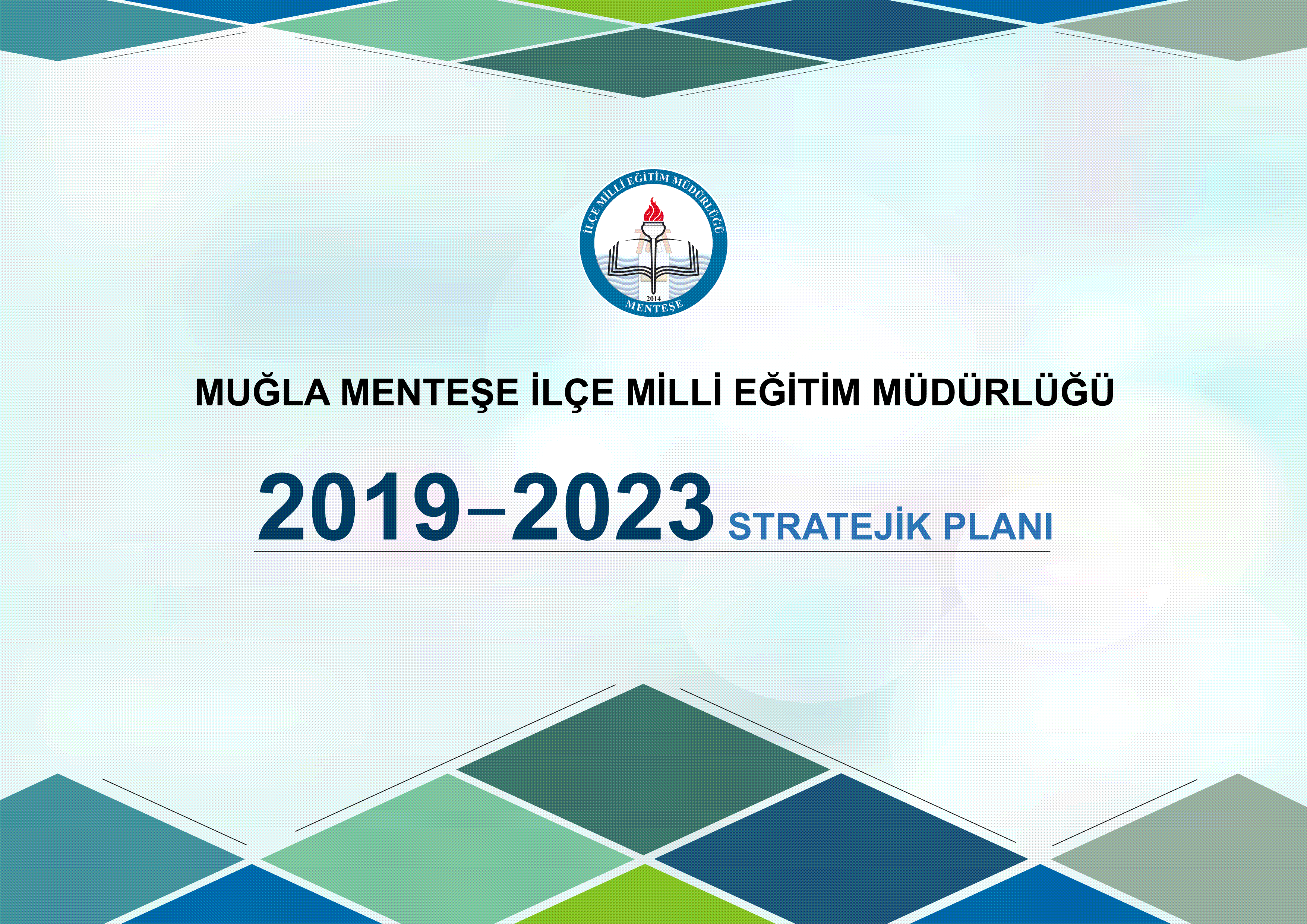 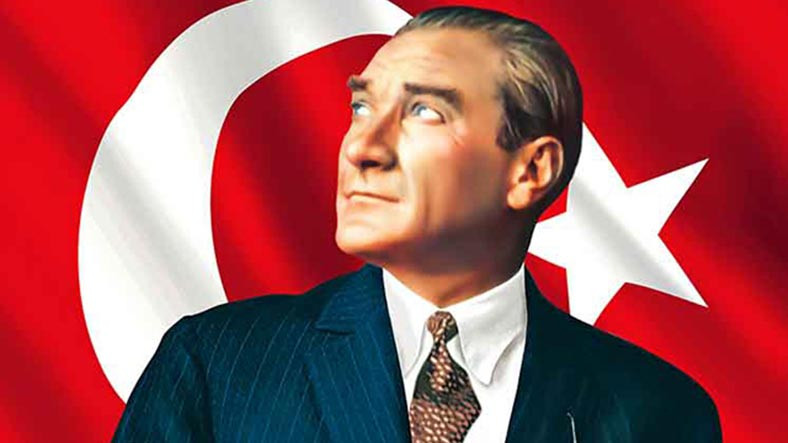 Ben, manevi miras olarak hiçbir nass-ı katı, hiçbir dogma, hiçbir donmuş ve kalıplaşmış kural bırakmıyorum. Benim manevi mirasım, bilim ve akıldır. Benden sonra beni benimsemek isteyenler, bu temel mihver üzerinde akıl ve ilmin rehberliğini kabul ederlerse manevî mirasçılarım olurlar.Mustafa Kemal ATATÜRK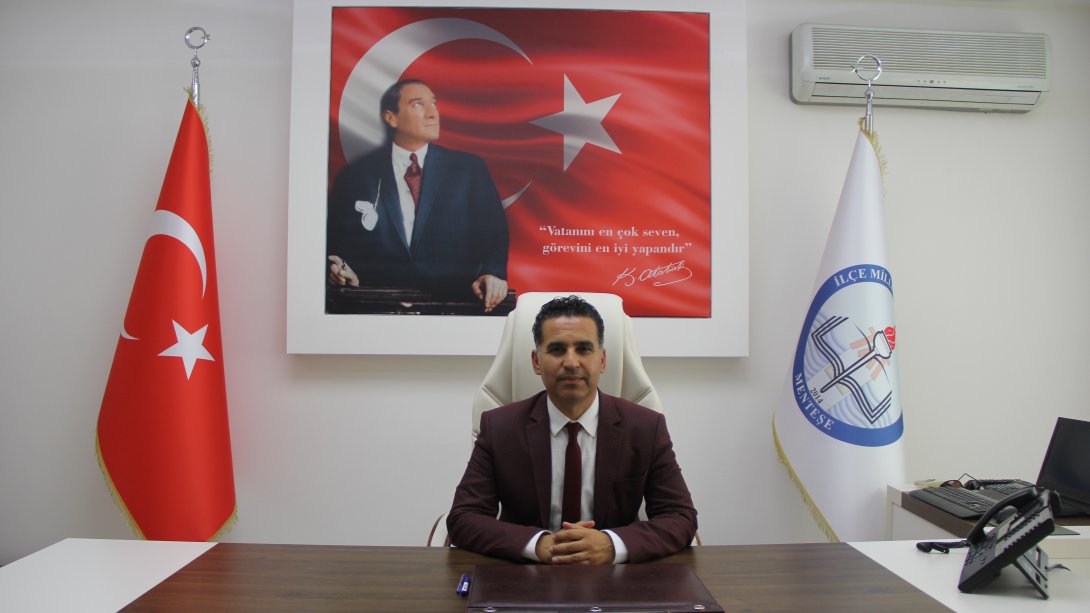 Stratejik planlamayla daha fazla alternatifi keşfederek, daha iyi ve hızlı kararlar almak ve böylece etkin planlar yapmak kolaylaşır; yöneticilerin kendini, sistemi, amaçları ve kaynakları değerlendirip uygun karar almasını sağlar. 2023 Eğitim Vizyonu da; bilgi temelli bir toplum için insan kaynaklarını geliştirme, iletişim kaynaklarını yaygınlaştırma, kaynakların verimli kullanılmasını sağlama, eğitimle ilgili gerekli yasaları çıkarma, stratejik alanlarda özgün ürün hedefi araştırma-geliştirme ve üretim gerçekleştirme, rekabet gücü yüksek bilgi temelli ekonomiye dönüşümü sağlama, toplumsal farkındalık, etkin katılım ve görev sorumluluğu yaratma, dönüşüm sürecini ortak bir modele yöneltme ve gerekli değişiklikleri zamanında yapma gibi stratejik amaçları öngörmektedir.5018 sayılı Kamu Mali Yönetimi ve Kontrol Kanunu ile Türk kamu yönetiminde uygulanmaya başlanan stratejik planlama çalışmalarının başarılı olmasını sağlayacak temel faktörler; sistemin kilit karar alıcıları ve personel tarafından sahiplenilmesi ve çalışmalarda kamu tarafından üretilen mal ve hizmetlerin kalitesinin arttırılmasının hedef alınmasıdır. Ancak daha da önemli olan nokta; değişimi ve gelişimi önce akıllarda ve zihinlerde gerçekleştirmektir. 2019-2023 Stratejik Plan Sürecinin öncelikle ilçemiz eğitim camiasına, sonra da ilimiz ve ülkemize faydalı olması dileklerimle, Menteşe İlçe Milli Eğitim Müdürlüğü stratejik planını hazırlayan Strateji Geliştirme Şubesine teşekkürlerimi sunarım.Soner KAYAİlçe Milli Eğitim MüdürüİÇİNDEKİLERTABLOLAR VE ŞEKİLLERTablo 1: Muğla Menteşe İlçe  Milli Eğitim Müdürlüğü Stratejik Planlama Ekibi	14Tablo 2: Üst Politika Belgeleri Analizi	18Tablo 3: Hizmet Birimleri / Kurul ve Komisyonlar	22Tablo 4: İlçe Geneli Öğretmen ve İdareci Sayıları	23Tablo 5: İlçe Geneli Öğrenci Sayıları	23Tablo 6: İlçe Geneli Yönetici, Öğretmen ve Personellerin Eğitim Durumları	24Tablo 7: İlçe Geneli Okul / Kurum Sayıları	25Tablo 8: Muğla Menteşe  İlçe Milli Eğitim Müdürlüğü Finans Kaynakları	27Tablo 9: Kaynak Tablosu	63Tablo 10: Amaç ve Hedef Maliyetleri Tablosu	64Tablo 11:Hedef Kartları Sorumlulukları……………………………………………………………………………………………………………………………………………………………………………………69Tablo 12: Strateji Kartı Sorumlulukları……………………………………………………………………………………………………………………………………………………………………………………..70Tablo 13: Performans Göstergesi Sorumlulukları…………………………………………………………………………………………………………………………………………………………………….77Şekil 1: Muğla Menteşe İlçe Milli Eğitim Müdürlüğü Stratejik Planlama Modeli	13Şekil 2: Müdürlüğümüz Çalışanlarının Kurum Kültürü Değerlendirmesi	20Şekil 3: Muğla Menteşe İlçe Milli Eğitim Müdürlüğü Teşkilat Şeması	21Şekil 4: İzleme ve Değerlendirme Süreci	67KISALTMALARAB		:Avrupa BirliğiABİDE		:Akademik Becerilerin İzlenmesi ve DeğerlendirilmesiAR-GE		:Araştırma ve Strateji GeliştirmeBT		:Bilişim TeknolojileriCİMER		:Cumhurbaşkanlığı İletişim MerkeziCK		:Cumhurbaşkanlığı KararnamesiDYS		:Doküman Yönetim SistemiDYNED		:Dinamik EğitimEBA		:Eğitim Bilişim AğıFATİH		:Fırsatları Artırma ve Teknolojiyi İyileştirme HarekâtıGEKA		:Güney Ege Kalkınma AjansıGZFT(SWOT)	:Güçlü-Zayıf Yönler, Fırsatlar-TehditlerIPA		:InstrumentforPre-Accession Assistance (Katılım Öncesi Mali Yardım Aracı)KHK		:Kanun Hükmünde KararnameMEB		:Millî Eğitim BakanlığıMEBBİS		:Milli Eğitim Bakanlığı Bilişim SistemleriMEBİM		:Millî Eğitim Bakanlığı İletişim MerkeziMEİS		:Millî Eğitim İstatistik ModülüMÜDÜR	:İl Milli Eğitim MüdürüOECD		:OrganisationforEconomicCo-operationand Development (İktisadi İşbirliği ve Kalkınma Teşkilatı)OGY		:Ortaöğretime Geçiş YönergesiOSB		:Organize Sanayi BölgesiPESTLE		:Politik, Ekonomik, Sosyolojik, Teknolojik, Yasal ve Ekolojik AnalizPDR		:Psikolojik Danışmanlık ve RehberlikPISA		:Programmefor International StudentAssesment (Uluslararası Öğrenci Değerlendirme Programı)RAM		:Rehberlik Araştırma MerkeziSGB		:Strateji Geliştirme BaşkanlığıSTK		:Sivil Toplum KuruluşuTEFBİS		:Türkiye’de Eğitimin Finansmanı ve Eğitim Harcamaları Bilgi Yönetim SistemiTIMMS		:Trends in International MathematicsandScienceStudy (Matematik ve Fen Bilimleri Uluslararası Araştırması)TİKA		:Türk İşbirliği ve Koordinasyon Ajansı BaşkanlığıTÜBİTAK	:Türkiye Bilimsel ve Teknolojik Araştırma KuruluTÜİK		:Türkiye İstatistik KurumuTYÇ		:Türkiye Yeterlilikler ÇerçevesiYDS		:Yabancı Dil SınavıYKS		:Yükseköğretim Kurumları SınavıMüdürlük Hizmet Birimleri KısaltmalarıTEHB		:Temel Eğitim Hizmetleri BirimiOHB		:Ortaöğretim Hizmetleri BirimiMTEHB		:Mesleki ve Teknik Eğitim Hizmetleri BirimiDÖHB		:Din Öğretimi Hizmetleri BirimiÖERHB		:Özel Eğitim ve Rehberlik Hizmetleri BirimiHBÖHB		:Hayat Boyu Öğrenme Hizmetleri BirimiÖÖKHB		:Özel Öğretim Kurumları Hizmetleri BirimiBİETHB		:Bilgi İşlem ve Eğitim Teknolojileri Hizmetleri BirimiÖDSHB		:Ölçme, Değerlendirme ve Sınav Hizmetleri BirimiYYDEHB	:Yükseköğretim ve Yurt Dışı Eğitim Hizmetleri BirimiSGHB		:Strateji Geliştirme Hizmetleri BirimiİKYHB		:İnsan Kaynakları Yönetimi Hizmetleri BirimiDHB		:Destek Hizmetleri BirimiİEHB		:İnşaat ve Emlak Hizmetleri BirimiHHB		:Hukuk Hizmetleri BirimiİSG		:İş Sağlığı ve GüvenliğiÖB		:Özel BüroGİRİŞ VE HAZIRLIK SÜRECİİlçe Milli Eğitim Müdürlüğümüzün beş yıllık 2019-2023 Stratejik Plan hazırlık çalışmaları; Bakanlığımız Strateji Geliştirme Başkanlığının 2013/26 sayılı Genelgesi ve Eki Hazırlık Programı ile Kalkınma Bakanlığının Stratejik Planlama Kılavuzuna uygun olarak başlatılmış ve yürütülmüştür.2013/26 Sayılı Genelge, MEB 2019-2023 Stratejik Plan Hazırlık Programı kapsamında Stratejik Planlama Ekibi ve Strateji Geliştirme Kurulu oluşturulmuştur. Stratejik Planlama Ekibi, Bakanlık tarafından açılan Stratejik Yönetim ve Stratejik Planlama konularında en az 30 saatlik hizmet içi eğitim almış, alanında deneyimli, yetkin, çeşitli yönetim kademelerinden ve değişime açık kişilerden oluşturulmuştur. Söz konusu genelge doğrultusunda stratejik plan çalışmalarını yönlendirmek ve koordinasyonu sağlamak amacıyla, Strateji Geliştirme Kurulu oluşturulmuştur.İlçe Milli Eğitim Müdürlüğü bünyesindeki Stratejik Planlama Ekibi üyeleri içinde yer alan bazı yöneticiler Stratejik Planlama ve Eğitimde Kalite Yönetim Sistemi konularında merkezi olarak düzenlenen birçok seminere katılmış, 2015-2019 stratejik planının hazırlanması, izlenmesi ve değerlendirmesinde görev almışlardır. Diğer ekip üyeleri de stratejik planlama konularında birçok eğitim almış ve bu konuda başarılı çalışmalar gerçekleştirmişlerdir. Ayrıca Stratejik Planlama Ekibi üyeleri İl Milli Eğitim Müdürlüğümüzün 2018 yılı içerisinde düzenlediği Stratejik Planlama ile ilgili eğitim seminerlerine katılmıştır. Seminerlerde Stratejik Planın içeriğini oluşturan ana ve alt başlıkları ile ilgili bilgiler edinilmiştir.Stratejik Planlama Ekibi üyeleri, haftanın belirli günlerinde bir araya gelerek stratejik planın bazı bölümlerini oluşturmuş, gerçekleştirilecek iş ve işlemlerle ilgili görev paylaşımı yapmıştır.  Elde edilen çalışmaların sonuçları ekip üyeleri tarafından analiz edilmiş, Strateji Geliştirme Kurulu ve İlçe Milli Eğitim Müdürlüğü yöneticileri ile toplantılar yapılmış, plan içeriği ve süreci hakkında bilgi paylaşımında bulunulmuştur.Müdürlüğümüz Strateji Geliştirme Kurulu ile Müdürlüğümüz bünyesindeki birim yöneticileri ve çalışanları ile yapılan toplantı ve görüşmeler sonucunda birimlerin faaliyet alanlarına yönelik amaç, hedef ve stratejiler belirlenmiştir. Toplantılardan alınan görüşler, katılımcılık anlayışına da uygun olarak Müdürlüğümüzün Stratejik Planına aktarılmıştır. Menteşe İlçe Milli Eğitim Müdürlüğü Stratejik Planlama Süreci1.2013/26 Sayılı Stratejik Planlama Genelgesi ve Hazırlık Programının okul/kurumlara duyurusu yapılmıştır.Stratejik Planlama ile ilgili Bakanlığımız Strateji Geliştirme Başkanlığının 2013/26 sayılı Genelgesi ve Eki Hazırlık Programı gereği stratejik plan hazırlık süreci ile ilgili çalışmaların başlatıldığı Müdürlüğümüz bünyesindeki tüm okul/kurumlara resmi yazı ile duyurusu yapılmış ve Müdürlüğümüz bünyesindeki okul/kurumlarda stratejik plan hazırlık süreci başlatılmıştır.2.Müdürlüğümüz bünyesindeki okul/kurumlarda Stratejik Planlama Ekipleri ve Strateji Geliştirme Kurulları kurulmuştur.İlçe Millî Eğitim Müdürlüğümüzün Strateji Geliştirme Birimi koordinesinde ilçe ve okullarda Stratejik Planlama Ekipleri ve Strateji Geliştirme Kurulları oluşturulmuştur.3.  Katılımcılık anlayışına uygun olarak iç ve dış paydaş anketleri yapılmıştır.Müdürlüğümüz Stratejik Planının hazırlık aşamasında paydaşların görüş ve fikirlerini alarak katılımcılığın sağlanması amacıyla iç ve dış paydaş anketleri hazırlanmış ve uygulanmıştır. Bu anketlerde kurumumuzun güçlü, zayıf yanları ile fırsat ve tehditleri araştırılmış, hedef belirleme ile ilgili görüşler alınmıştır.4. Durum Analizi bölümünün alt başlıkları oluşturulmuştur.Durum Analizi bölümünün hazırlanması sürecinde tarihsel gelişim, yasal mevzuat ve kurum dışı faktörlerin belirlenmesinde kaynak taraması yapılmıştır. Kurum İçi Analiz kapsamındaki istatistiklerin oluşturulmasında Bakanlık, TÜİK ve Müdürlüğümüzün birimlerinden elde edilen veriler derlenmiştir. Paydaş Analizi için resmi/özel kamu kurumları ile yapılan ve yapılması planlanan ortak çalışmalar dikkate alınmıştır. GZFT Analizi ise paydaş anketleri değerlendirilerek oluşturulmuştur. Durum Analizi bölümü, Geleceğe Yönelim bölümündeki amaç, hedef, performans göstergeleri ile stratejilere temel teşkil etmek amacıyla hazırlanmıştır.5. Stratejik Plandaki misyon, vizyon, amaç, hedef ve stratejiler belirlenmiştir. Bakanlığımız ve İl Milli Eğitim Müdürlüğümüz Stratejik Planında yer alan tema, amaç ve hedeflere uygun olarak, Müdürlüğümüzün Stratejik Planında yer alan amaç, hedef, faaliyet ve stratejilerin belirlenmesi amacıyla birim amirleri ve çalışanları ile toplantılar yapılmış, birimlerin görüşleri alınmıştır. Birim amirleri ve personeli ile birebir görüşmeler yapılarak kurum içi analiz başlığı altındaki istatistikî veriler hazırlanmış, performans hedefleri ve tahmini maliyet tablosu oluşturulmuştur.6.Stratejik Plan hazırlama sürecinde Strateji Geliştirme Kurulu ile toplantılar düzenlenmiştir.Stratejik Planın hazırlık aşamasında planın içeriği ile ilgili bilgilendirme yapmak ve paylaşımlarda bulunmak amacıyla Strateji Geliştirme Kurulu ile toplantılar düzenlenmiştir.Şekil1: Muğla Menteşe İlçe Milli Eğitim Müdürlüğü Stratejik Planlama Modeli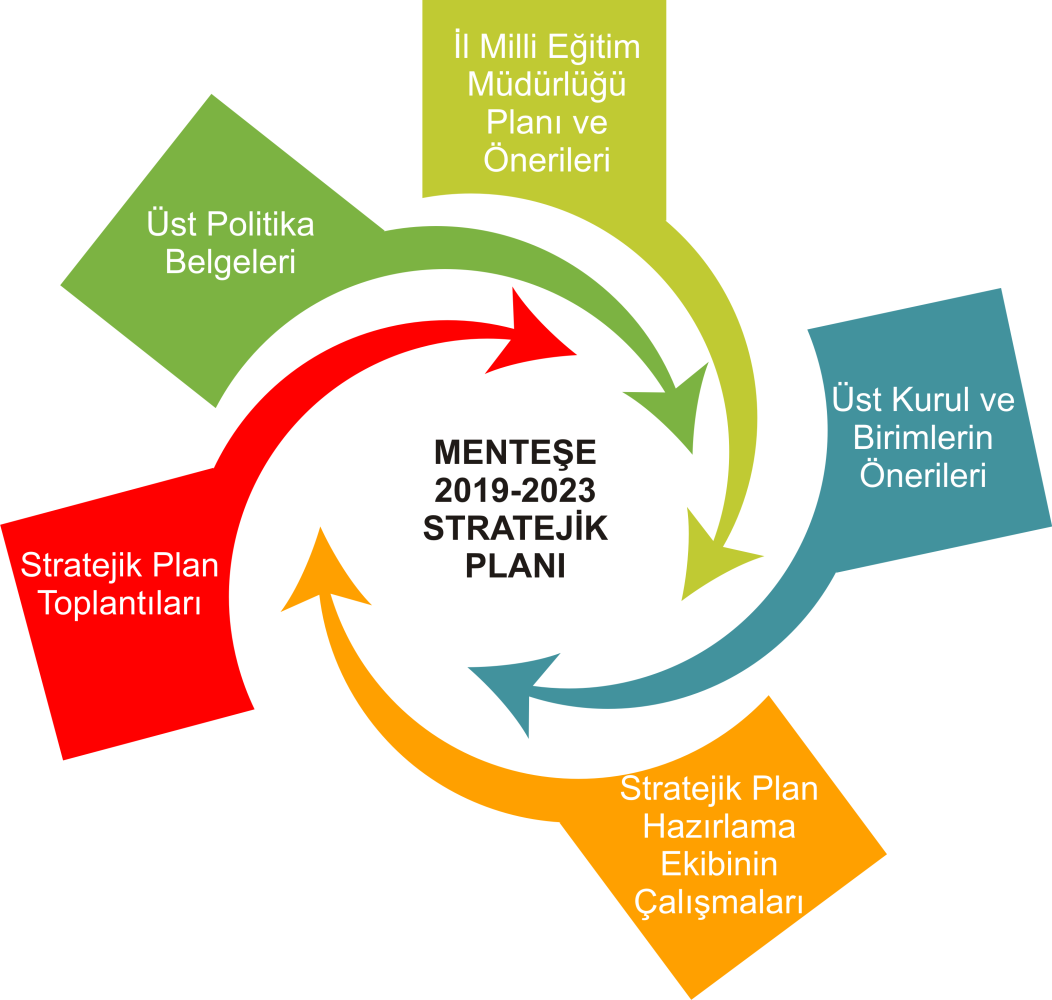 EKİP VE KURULLARMenteşe İlçe Milli Eğitim Müdürlüğümüzün 2019-2023 Stratejik Plan çalışmalarını yönlendiren ve amaçların, hedeflerin, stratejilerin ve politikaların belirlenmesini sağlayan Stratejik Planlama Ekibi ve Strateji Geliştirme Kurulu üyeleri oluşturulmuştur.Menteşe İlçe Milli Eğitim Müdürlüğümüzün 2019-2023 Stratejik Plan çalışmalarını gerçekleştiren ve amaçların, hedeflerin, stratejilerin ve politikaların plana yansımasını sağlayan Stratejik Planlama Ekibi üyeleri aşağıdaki tabloda belirtilmiştir.Tablo 1: Menteşe İlçe Milli Eğitim Müdürlüğü Stratejik Planlama EkibiDURUM ANALİZİKURUMSAL TARİHÇE1071 yılında Malazgirt Savaşı kazanıldıktan sonra Türk  –  İslam çağına kapılarını açan Anadolu’nun bu köşesi Süleyman Şah’ın komutasındaki Oğuz Türkleri tarafından ele geçirilmiştir.  Ele geçirildikten sonra,  Selçuklu izlerini taşımaya başlayan Muğla yöresi 1261 yılından itibaren Menteşeoğullarının egemenliğine girmiştir. Yörede, Türk kültürünü yaymak ve sağlam bir temele oturtmak amacıyla Selçuklu Devleti ile başlatılan çalışmalar Menteşeoğulları ile hız kazanmıştır.  Bu amaçla,  Konya ve çevresinden Türk derviş ve şeyhlerinin Muğla’ya geldiğini görüyoruz. Yöre Osmanlı egemenliğine girdikten sonra XVI. yy.da Muğla kent merkezinde eğitimin odak noktalarından biri Şahidi’nin önderliğindeki Mevlevî Dergâhı olmuştur. Osmanlı dönemi Tanzimat hareketleriyle gelen eğitim sistemindeki değişiklik sonucunda Muğla’da 1864 yılında bir  “Rüştiye”  mektebi  (ortaokul)  açılır.  1866 yılında Hoca Mustafendi Muğla Kütüphanesinin temelleri atılır.  Aynı dönemde geleneksel Osmanlı eğitim sisteminin devamı olan medreselerde kentteki işlevini sürdürmüştür. Genellikle camii ile birlikte mahalle ölçeğinde bir kentsel donatım öğesi olan medreselerin sayıca çokluğu dikkati çekmektedir.  Merkeze bağlı bucaklarda ve merkez ilçenin köylerinde mevcut 12 medrese eğitim kurumlarına Muğla’nın ne denli önem verdiğini bize yansıtmaktadır.Muğla’da ilk modern ilkokul ise, 1899 yılında Muslihittin mahallesi, Sekibaşı sokağında eski bir binada eğitime başlamıştır.1916 yılında Aydın-Muğla karayolu üzerindeki binada “Sultani” eğitime Muğla Sultanisi Öğretmenleri başlayınca 1917 yılında bu okulun alt katına “Numune Mektebi” adını alarak taşınmıştır. Muğla kent merkezinde ilk ortaöğretiminin kurum sayılan  “Rüştiye”  1864 yılında açıldıktan sonra 1892 yılında da beş yıllık  “İdadi”  kurulmuştur.  İdadi Mektebi öğrenimini önce Konakaltı’ndakiZorbazade Şerif Ağa’nın evinde sonra da şimdiki devlet hastanesi eski binasında yapmıştır. Daha sonra 1905 yılında tamamlanan günümüz Kocamustafendi İlköğretim Okulu binasına taşınmıştır. 1916 yılında  “Sultani” adını alan okul, Aydın-Muğla yolu üzerine önceden Padişah II.  Mahmut tarafından kışla olarak yaptırılan ve dönemin Mutasarrıfı (Valisi) Müştak Bey’ce tamirata tabi tutulan, bugün Kız Meslek lisesi olan tarihi binaya taşınmıştır. Bu okul 1922 yılında Lise adını almıştır.XX.  yy başlarında Muğla’da öğretmen okulları ve kız idadisi gibi okulları açmak için girişimlerde bulunulmuş,  ancak sonuç alınamamıştır.  1914 yılında Şeyh Camii içinde  “Dar-ül Muallimin”  adlı bir öğretmen okulu açılmış,  1915 yılında da kapanmıştır.  Bugünkü Kocamustafendi İlköğretim Okulu binasından “Erkek İdadisi” kurulmuş,  bunun yanı sıra 1917 yılında aynı binada bir “Dar-ülMuallimat” yani “Kız Öğretmen Okulu” açılmış, 1918 yılında da hem “Kız İdadisi” hem de bu okul kaldırılmıştır.Cumhuriyet dönemi öncesi yıllarda Muğla ili Ege Bölgesinin eğitim, bilim, kültür ve sanat yönünden gelişmiş bir merkezi olmakla birlikte, Cumhuriyet sonrasında bu alanlardaki çalışmalar daha da hızlandırılmıştır. Birçok imkânsızlıklara rağmen Muğla’daki arşivlerden toplanan bilgilerden, Cumhuriyet kurulduğunda Muğla il merkezinde erkek ve kız çocuklarının devam ettiği ilkokul, ortaokul, lise ve öğretmen okulu bulunuyordu.Cumhuriyet döneminde Merkez ilçede birçok eğitim-öğretim kurumu inşa edilmiş olup, Büyükşehir oluncaya kadar Merkez ilçe, Muğla ilinin eğitim-öğretim merkezi olma durumunu sürdürmüştür.  Merkez ilçenin yönetimi İl Milli Eğitim Müdürlüğü tarafından gerçekleştirilmiştir.Kasım 2012 tarihi itibariyle TBMM’de kabul edilen tasarıyla İlimiz, 6360 sayılı Büyükşehir Belediye Yasası ile büyük şehir statüsüne geçmiştir. İlimizin Büyükşehir Statüsüne kavuşmasıyla Nisan/2014 ayında Menteşe İlçe Milli Eğitim Müdürlüğü kurulmuş ve Güzel Sanatlar Lisesinin eski binasında hizmet vermeye başlamıştır. Ağustos/2015 ayından itibaren İl Mili Eğitim Müdürlüğünün boşaltmış olduğu binaya taşınmış ve burada hizmetini sürdürmektedir.UYGULANMAKTA OLAN STRATEJİK PLANIN DEĞERLENDİRİLMESİ2015 yılında yürürlüğe giren Müdürlüğümüz 2015-2019 Stratejik Planı; stratejik plan hazırlık süreci, durum analizi, geleceğe yönelim, maliyetlendirme ile izleme ve değerlendirme olmak üzere beş bölümden oluşturulmuştur. Bunlardan izleme ve değerlendirme faaliyetlerine temel teşkil eden stratejik amaç, stratejik hedef, performans göstergesi ve stratejilerin yer aldığı geleceğe yönelim bölümü eğitim ve öğretime erişim, eğitim ve öğretimde kalite ve kurumsal kapasite olmak üzere üç tema halinde yapılandırılmıştır. Söz konusu üç tema altında 3 stratejik amaç, 7 stratejik hedef, 50 performans göstergesi ve 83 stratejiye yer verilmiştir.2019-2023 yıllarını kapsayacak 5 yıllık stratejik planımız yine; plan hazırlık süreci, durum analizi, geleceğe yönelim, maliyetlendirme ile izleme ve değerlendirme olmak üzere beş bölümden oluşturulmuştur. Planımızın “Geleceğe Yönelim” bölümü 2023 Vizyon Belgesine uyumlu olarak hazırlanan Bakanlığımızın 2019-2023 Stratejik Planının 7 amaç, 20 hedef ve performans göstergeleri kurgusuna göre dizayn edilmiştir.Uygulanmakta olan 2015-2019 Stratejik Planın değerlendirilmesi konusunda:  Okullaşma oranlarımız (Okul öncesi eğitimde okullaşma oranı, Net okullaşma oranı, Özel öğretimin payı ) performans hedefimiz yakalanmıştır. Öğrencilerimizin sosyal, sanatsal, kültürel ve sportif faaliyetlere katılımı yüksektir. Ancak ortaöğretimden mezun olan  öğrencilerden LYS sınavına  göre lisansa yerleşen öğrenci sayısı/oranı performans hedefi karşılanamamıştır. Yine Okul Sağlığı ve Hijyen (Beyaz Bayrak Sertifikasına sahip okul sayısı, Beslenme Dostu Okul Sertifikasına sahip okul sayısı)performans hedefimiz yakalanmıştır.Bireylere belirli bir mesleğin gerektirdiği bilgi, beceri, davranış ve uygulama yeterlilikleri kazandırarak üretim ve hizmet sektörlerinin ihtiyaçları doğrultusunda nitelikli işgücünün yetiştirilmesini sağlamak ayrıca mesleklerinin devamı olan yükseköğretim kurumlarına geçiş için gerekli temel eğitimi verme başlığında gerekli çalışmalar yerine getirilmiştir.Uluslar arası projelere katılan öğretmen sayısı ve Uluslar arası projelere katılan öğrenci sayısı performans hedeflerine ulaşılmıştır. Lisansüstü eğitimini tamamlayan çalışan oranı ve Yabancı dil sınavından en az C seviyesinde başarı gösteren çalışan sayısı performans hedeflerine ulaşılmıştır.Okul ve kurumlarımızda hedeflenen düzeyde fiziki imkânları iyileştirme amaçlı onarım, yapım ve donatım gerçekleştirilmiştir. Yeni plan döneminde performans göstergeleri ve stratejiler içinde bu yüksek oranların devam ettirilmesine yönelik adımlar atılacaktır. Ortaöğretimde öğrencilerimizin YKS ve AYT hedeflenen performans hedefine ulaşılamamış olup 2019-2023 döneminde bu yönümüzü geliştirici hamleler planımıza yansıtılacaktır.MEVZUAT ANALİZİMenteşe İlçe Milli Eğitim Müdürlüğünün yasal yetki, görev ve sorumlulukları başta T.C. Anayasası olmak 14.6.1973 tarihli ve 1739 sayılı Millî Eğitim Temel Kanunu ve 25.8.2011 tarihli ve 652 sayılı Millî Eğitim Bakanlığının Teşkilât ve Görevleri Hakkında Kanun Hükmünde Kararname hükümlerine dayanılarak 18.11.2012 tarih ve 28471 sayılı Resmî Gazete’de yayınlanan Millî Eğitim Bakanlığı İl ve İlçe Millî Eğitim Müdürlükleri Yönetmeliği esaslarına göre belirlenmektedir.10.07.2018 tarihli ve 30474 sayılı Resmi Gazetede yayınlanarak yürürlüğe giren Cumhurbaşkanlığı 1 Nolu Kararnamesi’nin Milli Eğitim Bakanlığı ile ilgili onuncu bölümünde yer alan 327.maddesinde Taşra Teşkilatı’nın yapılanmasından bahsedilmektedir.18.11.2012 tarihli ve 28471 sayılı Resmi Gazete’de yayınlanarak yürürlüğe giren Millî Eğitim Bakanlığı İl ve İlçe Millî Eğitim Müdürlükleri Yönetmeliği’ne göre;“İl Millî Eğitim Müdürlüğü, illerde (merkez ilçeler dahil) doğrudan İl Millî Eğitim Müdürüne bağlı birimler/bürolar ile şube müdürü kadro sayısına göre birleştirilerek veya ayrılarak teşkilatlandırılan şube müdürlükleri; İlçe Millî Eğitim Müdürlüğü ise ilçelerde, doğrudan İlçe Millî Eğitim Müdürüne bağlı özel büro ile şube müdürü kadro sayısına göre birleştirilerek veya ayrılarak teşkilatlandırılan şube müdürlükleri eliyle milli eğitim hizmetlerini yürütür. Milli Eğitim Müdürleri, Bakanlığın eğitim politikaları ve stratejik planlarını, mevzuat ve programlar doğrultusunda yönetmek, yönlendirmek, denetlemek ve koordine ederek etkin ve verimli bir şekilde yerine getirmek ile görevli ve sorumludurlar. Millî Eğitim Müdürleri, bu görevlerini il ve ilçe yöneticileri arasında yapacakları iş bölümü çerçevesinde yürütür.” denilmektedir. Milli Eğitim Müdürlüklerinin görev alanı kapsamındaki kanunlar, kanun hükmünde kararnameler, tüzükler, Cumhurbaşkanı kararları, yönetmelikler, yönergeler ve genelgeler incelenmiştir. İncelenen mevzuat çerçevesinde Müdürlüğümüz stratejik planı hazırlanmıştır. ÜST POLİTİKA BELGELERİ ANALİZİMüdürlüğümüze görev ve sorumluluk yükleyen amir hükümlerin tespit edilmesi için tüm üst politika belgeleri ayrıntılı olarak taranmış ve incelenmiştir. Bu çerçevede Müdürlüğümüz 2019-2023 Stratejik Planının stratejik amaç, hedef, performans göstergeleri ve stratejileri hazırlanırken bu belgelerden yararlanılmıştır. Bakanlığımızın “2019-2023 Stratejik Plan Hazırlık Çalışmaları” konulu 2018/16 sayılı Genelgesi, MEB 2019-2023 Stratejik Plan Hazırlık Programı ve MEB 2019-2023 Stratejik Planı temel üst politika belgelerimizdir. Üst politika belgeleri ile stratejik plan ilişkisinin kurulması amacıyla üst politika belgeleri analiz tablosu oluşturulmuştur.FAALİYET ALANLARI İLE ÜRÜN VE HİZMETLERİN BELİRLENMESİMüdürlüğümüz 2019–2023 Stratejik Plan hazırlık sürecinde Müdürlüğümüzün faaliyet alanları ve hizmetlerinin belirlenmesine yönelik çalışmalar yapılmıştır. 18.11.2012 tarihli ve 28471 sayılı Resmi Gazete’de yayınlanarak yürürlüğe giren Millî Eğitim Bakanlığı İl ve İlçe Millî Eğitim Müdürlükleri Yönetmeliği’ne göre birimlerinin yasal yükümlülükleri tespit edilmiştir. Eğitimi geliştirmeye yönelik görevler, eğitim kurumlarına yönelik görevler, izleme ve değerlendirmeye yönelik görevler eğitim-öğretimde ortak görevlerdir. Bunun dışında Temel Eğitim, Ortaöğretim, Din Öğretimi, Mesleki ve Teknik Eğitim, Özel Eğitim ve Rehberlik, Özel Öğretim, Hayat Boyu Öğrenme, Bilgi, İşlem ve Eğitim Teknolojileri, Hukuk, Strateji Geliştirme, İnsan Kaynakları Yönetimi, Ölçme, Değerlendirme ve Sınav, Yükseköğretim ve Yurt Dışı Eğitim, İnşaat ve Emlak, Özel Büro, Destek, İş Sağlığı ve Güvenliği Hizmetleri verilmektedir.PAYDAŞ ANALİZİPaydaş; kurum faaliyetlerinden etkilenen veya bu faaliyetleri etkileyen kişi, grup veya kurumlardır. Kurum içerisinde yer alarak hizmet üreten herkes iç paydaş, kurum hizmetlerinden yararlanan kurum dışındaki kişi, grup ve kurumlar dış paydaştır. Menteşe İlçe Milli Eğitim Müdürlüğü olarak paydaşlarımızın belirlenmesinde yasalarla bağlı olduğumuz Bakanlığımız, İl Milli Eğitim Müdürlüğümüz ve Kaymakamlığımız ile birlikte, gerçekleştirmeyi planladığımız faaliyetlerimiz, projelerimiz ve hizmetlerimizin yürütülmesindeki işbirlikleri dikkate alınmıştır. Kurum içi yöneticiler, personeller ile müdürlüğümüz bünyesindeki okul/kurum personeli kurum hizmetlerini yürütmekle sorumlu iç paydaşlardır. Eğitim hizmetlerinden doğrudan ve dolaylı olarak yararlanan veya faaliyetlere ortak kişi ve kurumlar da dış paydaşlardır.İlçe Milli Eğitim Müdürlüğü bünyesindeki iç paydaşların beklenti ve görüşleri, 2019-2023 Stratejik Plan çalışmaları kapsamında yapılan paydaş görüş formları ile alınmıştır. Dış paydaşların beklenti ve görüşleri ise, birey veya kurumlarla yapılan ortak çalışmalar ve paydaş görüş formları ile tespit edilmiş ve Stratejik Plana yansıtılmıştır. Paydaşlarla yapılan işbirliği ve ortaklıklar, Stratejik Planda yer alan faaliyetleri ve stratejileri şekillendirmiştir. Paydaşlarımızla kurduğumuz iletişim ve işbirliği kurumumuzu güçlendirirken, hedeflerimizin gerçekleşmesinde önemli bir paya sahiptir.İlçe Milli Eğitim Müdürlüğü bünyesindeki iç ve dış paydaşların beklenti ve görüşleri, 2019-2023 Stratejik Plan çalışmaları kapsamında Paydaş Anketleri aracılığı ile alınmış ve 405 kişi bu ankete katılım sağlamıştır. Müdürlüğümüz okullarından; 236 GZFT Analizi  (Okul Müdürü, Müdür Yardımcısı, 2 Öğretmen, 2 Okul Aile Birliği Üyesi) 139 Temel Değerleri Belirleme Anketi(Okul Müdürü, Müdür Yardımcısı, 1 Öğretmen) , 50 Kurum Kültürü Alt Bileşenleri(Okul Müdürleri ve İlçe Milli Eğitim Müdürlüğü Kurum İçi) 75 Paydaş Etki/Önem Analiz Formu Anketi (Okul Müdürleri ve İlçe Milli Eğitim Müdürlüğü Kurum İçi) paydaş görüş formları alınmış ve Stratejik Plana yansıtılmıştır. Paydaşlarımızın görüşlerinden GZFT analizi, paydaş analizi, kurum kültürü, temel değerler, amaç, hedef ve stratejiler bölümlerinde yararlanılmıştır.KURULUŞ İÇİ ANALİZKurum Kültürü AnaliziMüdürlüğümüz stratejik planında geleceğe bakışı geliştirirken mevcut kurum kültürünün güçlü ve zayıf yönlerini görmek ve analizini yapmak için Kurum Kültürü Analizinin Alt Bileşenlerini kapsayan 50 kişiye Kurum Kültürü Alt Bileşenleri(Okul Müdürleri ve İlçe Milli Eğitim Müdürlüğü Kurum İçi) anketi uygulanmış, iç ve dış paydaşlara yönelik paydaş anketi yapılmıştır.Kurum kültürü analizi için Müdürlüğümüz Kurum İçi Çalışanlarına “Kurum Kültürü Alt Bileşenleri”ni içeren anket uygulanmış, nasıl bir personel yapısı ve iş yapma tarzının istenildiği analiz edilmiştir. Kurum kültürü değerlendirme anket verilerine göre; Kurum İçi iletişim(3,84) ve Stratejik Yönetim (3,64) başlıklarında  en yüksek değerler görülmüş ancak İşbirliği başlığında Birimler arası koordinasyonun etkililik düzeyi (3,18) ve Bilginin Yayılımı başlığında  Bilginin paylaşılmasını ifade eden açıklık düzeyi (3,18) anket sorularında  en düşük değerler tespit edilmiştir.Bu konulara ilişkin iyileştirme çalışmaları yapılacaktır.Şekil2: Müdürlüğümüz Çalışanlarının Kurum Kültürü DeğerlendirmesiTeşkilat YapısıMenteşe İlçe Milli Eğitim Müdürlüğü teşkilat yapısı ve görevleri 18.11.2012 tarihli ve 28471 sayılı Resmi Gazete’ de yayımlanarak yürürlüğe giren Millî Eğitim Bakanlığı İl ve İlçe Millî Eğitim Müdürlükleri Yönetmeliği’ne göre oluşturulmuştur.Şekil3: Muğla Menteşe İlçe Milli Eğitim Müdürlüğü Teşkilat Şemasıİnsan KaynaklarıMuğla Menteşe İlçe Milli Eğitim Müdürlüğü teşkilat yapısı ve görevleri 18.11.2012 tarihli ve 28471 sayılı Resmi Gazete’ de yayımlanarak yürürlüğe giren Millî Eğitim Bakanlığı İl ve İlçe Millî Eğitim Müdürlükleri Yönetmeliği’ne göre oluşturulmuştur. Bu yönetmeliğe göre Müdürlüğümüz 3 Şube Müdürü sorumluluğunda 16 hizmet birimi ve 3 birim teşkilatından oluşmaktadır.Menteşe İlçe Milli Eğitim Müdürlüğü idareci, öğretmen, öğrenci sayıları ile il geneli yönetici, öğretmen ve personellerin eğitim durumları aşağıdaki tablolarda verilmiştir. Fiziksel KaynaklarMüdürlüğümüz  Menteşe Sınırları içerisinde yerleşkeye sahiptir.Yerleşke bina ve bahçesi 1300 metre kare alana sahip olup, 980 metre kare kapalı alan ,bodrum,zemin ve 2 katlı olup toplam 4 kattır. Müdürlüğümüz binasına 2 ayrı kapıdan giriş yapılabilmekte olup, Hizmet Binası 1 İlçe Milli Eğitim Müdürü odası olmak üzere 3 ü idari oda, 13 Bölüm odası, 1 danışma yeri, 1 toplantı salonu, 4 arşiv odası,2 depo. 1 sistem odası,bir evrak kayıt bürosu,bodrum katta 1 mescit,kalorifer dairesi ve Roleve Anıtlar Kurulu Müdürlüğüne geçici olarak kullanılmak üzere verilen 4 büro olmak üzere tolam 32 odadan oluşmaktadır. Ayrıca 1 adet kalorifer kazan dairesi bulunmaktadır.Binanın ısınma sistemi 2018 yılından itibaren Doğalgaz sistemi ile ısınmaktadır.Müdürlüğümüzde resmi iş ve işlemlerde okul/kurumlarımıza ulaşım olarak 2 adet hizmet aracı ile hizmet akışı sağlanmaktadır.Müdürlüğümüz binasında gece bekcisi kadrosu bulunmadığı , gece nöbet tutabilecek personel olmadığı için, kamera sistemi ile takip edilmektedir.Müdürlüğümüz hizmet binası girişte engelli rampası yapılmış ve ihtiyaç halinde kullanılmaktadır.İlçemizde ve dahilinde faaliyetini sürdüren 120 ye yakın okul/kurumlarımızın zaman zaman küçük ve büyük onarımlar için ödenek ihtiyacı bulunmaktadır. Özellikle Okullarımızın (çatı,kalorifer,ıslakzemin,ısınmasistemleri,sızıntılar) için  onarımları ve bakımlarının gerektiği tespit edilmiştir.Ayrıca Sınav merkezi bulunamadığı için, Müdürlüğümüz binasının zemin katında girişe göre sol tarafında bulunan 5 büro düzenlenerek  Özel Öğretim Kurumlarına ait sınav merkezi solonu haline getirilmiş olup, sınavlar elektronik ortamda yapılmaktadır.Müdürlüğümüz binasının imkanlar dahilinde üst katlara ulaşımın daha sağlıklı olması bakımından özellikle engelli vatandaşlarımız için sağ tarafında bulunan uygun yere asansör yapılması, bunun yanında yine aynı tarafa yangın merdiveni yapılması daha uygun ve sağlıklı olacağı düşünülmektedir. Ayrıca Menteşe İlçemiz merkez olması ve nüfus yoğunluğu açısından göç alan şehir olduğu, bu nedenle okul ve öğrencilerimize daha iyi hizmet verebilmesi açısından ilerde artan personel sayısının göz önüne alınarak, özel öğretim kurumları için kullanılan sınav merkezinin uygun olan başka bir yere alınarak, önceki şekli ile  bürolar olarak  kullanılmasında fayda sağlayacaktır. Teknolojik KaynaklarMüdürlüğümüz Hizmet binasının tüm birimlerinde kullanılan bilgisayarlar bakanlığımızın sağladığı internet veri ağı ile bağlanmış ve kullanıma sunulmuştur. Toplam 39 kullanıcı tarafından kullanılır ve 8 adet ağ yazıcısı bulunmaktadır. Müdürlüğümüz Binasında 1 adet sistem odası vardır. Sistem odasında 1 kabinet, kabinet içerisinde 2 adet switch, 1 adet UPS bulunmaktadır. Sistem odasında 1 adet klima mevcuttur. Bakanlığımızın geliştirmiş olduğu bilişim sistemleri MEBBİS, DYS, TEFBİS, E-OKUL,E-KURS Müdürlüğümüz, İl Milli Eğitim Müdürlüğü, okullarımız ve kurumlarımız tarafından kullanılmaktadır. Bu sistemler bir çok konuda çalışmaların sistemli ve hızlı yapılamasını sağlamaktadır. Yazışmalarımız Bakanlığımızın Doküman Yönetim Sistemi (DYS) üzerinden gerçekleştirilmektedir. Bakanlığımızca yürütülen Fatih Projesi kapsamında ilçemiz okul ve kurumlarında kullanımı sağlanan teknoloji ve bilişim altyapısı bilgileri Durum Analizi raporunda sunulmuştur.Mali KaynaklarMüdürlüğümüz eğitim öğretim faaliyetleri ile ilgili iş ve işlemleri gerçekleştirmek üzere gerekli finans kaynaklarını Bakanlık genel bütçeden ayrılan pay, gerçek ve tüzel kişilerin bağışları, okul aile birlikleri ve çocuk kulüpleri pay gelirleri oluşturmaktadır.PESTLE ANALİZİPESTLE analiziyle idare üzerinde etkili olan veya olabilecek politik, ekonomik, sosyokültürel, teknolojik, yasal ve çevresel dış etkenlerin tespit edilmesi amaçlanmıştır. Söz konusu etkenlerin tespit edilmesinde PESTLE matrisinden yararlanılmıştır. Bu matriste PESTLE unsurları içerisinde gerçekleşmesi muhtemel olan hususlar ile bunların gerçekleşmesi durumunda kurumumuzun için oluşturacağı potansiyel fırsatlar ve tehditler ortaya konulmuştur.GZFT ANALİZDurum analizi kapsamında kullanılacak temel yöntemlerden birisi de GZFT (Güçlü Yönler, Zayıf Yönler, Fırsatlar ve Tehditler) analizidir. Bu analiz, kurumu/kuruluşu etkileyen koşulların sistematik olarak incelendiği bir yöntemdir. Bu kapsamda, kurumumuzun güçlü ve zayıf yönleri ile kurumumuz dışında oluşabilecek fırsatlar ve tehditler belirlenmiştir. Güçlü yönler idare tarafından kontrol edilebilen, idarenin amaç ve hedeflerine ulaşırken yararlanabileceği, yüksek değer ürettiği ya da başarılı performans gösterdiği ve paydaşların idarenin olumlu içsel özellikleri olarak gördüğü hususlardır. Fırsatlar, idarenin kontrolü dışında ortaya çıkan ve idare için avantaj sağlaması muhtemel olan etken ya da durumlardır. Tehditler ise idarenin kontrolü dışında gerçekleşen ve olumsuz etkilerinin önlenmesi ya da sınırlandırılması gereken unsurlardır. Bu çalışma, stratejik planımızı yaparken kurumumuzun güçlü ve zayıf yönleri ile karşı karşıya olduğu fırsatları ve tehditleri analiz etmeye ve geleceğe dönük stratejiler geliştirmeye yardımcı olmuştur. Bu analiz, stratejik planlama sürecinin diğer aşamaları için temel teşkil etmiştir.TESPİTLER VE İHTİYAÇLARIN BELİRLENMESİTespitler ve sorun alanları önceki bölümlerde verilen durum analizi aşamalarında öne çıkan, durum analizini özetleyebilecek türde ifadelerden oluşmaktadır. İhtiyaçlar ise bu tespitler ve sorun alanları dikkate alındığında ortaya çıkan ihtiyaçları ve gelişim alanlarını ortaya koymaktadır.Durum analizinde yer alan her bir bölümde yapılan analizler sonucunda belirlenmiş olan tespitler ve ihtiyaçlardan yola çıkılarak Müdürlüğümüz stratejik planının mimarisi oluşturulmuştur.GELECEĞE BAKIŞMİSYON, VİZYON VE TEMEL DEĞERLERMüdürlüğümüz MisyonuMüdürlüğümüz VizyonuMüdürlüğümüz Temel DeğerleriAMAÇ VE HEDEFLERE İLİŞKİN MİMARİAmaç 1: Bütün öğrencilerimize, medeniyetimizin ve insanlığın ortak değerleri ile çağın gereklerine uygun bilgi, beceri, tutum ve davranışların kazandırılması sağlanacaktır.Hedef 1.1: Tüm alanlarda ve eğitim kademelerinde, öğrencilerimizin her düzeydeki yeterliliklerinin belirlenmesi, izlenmesi ve desteklenmesi için Bakanlık tarafından ölçme ve değerlendirme amacıyla kurulacak olan sistem etkin bir şekilde kullanılacaktır.Hedef 1.2: Öğrencilerin yaş, okul türü ve programlarına göre gereksinimlerini dikkate alarak hazırlanacak beceri temelli yabancı dil yeterlilikleri sisteminin uygulanması sağlanacaktır.Amaç 2: Çağdaş normlara uygun, etkili, verimli yönetim ve organizasyon yapısı ve süreçleri hâkim kılınacaktır.Hedef 2.1: Yönetim ve öğrenme etkinliklerinin izlenmesi, değerlendirilmesi ve geliştirilmesi amacıyla geçilen veriye dayalı yönetim yapısı işletilecektir.Hedef 2.2: Öğretmen ve okul yöneticilerinin gelişimlerini desteklemek amacıyla oluşturulan yeni bir mesleki gelişim anlayışı, sistemi ve modelinin uygulanması sağlanacaktır.Amaç 3: Okul öncesi eğitim ve temel eğitimde öğrencilerimizin bilişsel, duygusal ve fiziksel olarak çok boyutlu gelişimleri sağlanacaktır.Hedef 3.1: Erken çocukluk eğitiminin niteliği ve yaygınlığı artırılacak, toplum temelli erken çocukluk çeşitlendirilerek yaygınlaştırılacaktır.Hedef 3.2: Öğrencilerimizin bilişsel, duygusal ve fiziksel olarak çok boyutlu gelişimini önemseyen, bilimsel düşünme, tutum ve değerleri içselleştirebilecekleri bir temel eğitim yapısına geçilerek okullaşma oranı artırılacaktır.Hedef 3.3: Temel eğitimde okulların niteliğini artıracak yenilikçi uygulamalara yer verilecektir.Amaç 4: Öğrencileri ilgi, yetenek ve kapasiteleri doğrultusunda hayata ve üst öğretime hazırlayan bir ortaöğretim sistemi ile toplumsal sorunlara çözüm getiren, ülkenin sosyal, kültürel ve ekonomik kalkınmasına katkı sunan öğrenciler yetiştirilecektir.Hedef 4.1: Ortaöğretime katılım ve tamamlama oranları artırılacaktır.Hedef 4.2: Ortaöğretimin; değişen dünyanın gerektirdiği becerileri sağlayan ve değişimin aktörü olacak öğrenciler yetiştiren bir yapıya kavuşturulmasına yönelik çalışmalar etkin yürütülecektir.Hedef 4.3: İlçemizin entelektüel sermayesini artırmak, medeniyet ve kalkınmaya destek vermek amacıyla fen ve sosyal bilimler liselerinin niteliği artırılacaktır.Hedef 4.4: Örgün eğitim içinde imam hatip okullarının niteliği artırılacaktır.Amaç 5: Özel eğitim ve rehberlik hizmetlerinin etkinliği artırılarak bireylerin bedensel, ruhsal ve zihinsel gelişimleri desteklenecektir.Hedef 5.1: Psikolojik danışmanlık ve rehberlik hizmetlerinin öğrencilerin mizaç, ilgi ve yeteneklerine uygun eğitim alabilmelerine imkân verecek şekilde sunulması sağlanacaktır.Hedef 5.2: Özel eğitim ihtiyacı olan bireyleri akranlarından soyutlamayan ve birlikte yaşama kültürünü güçlendirmek için geliştirilecek olan eğitimde adalet temelli yaklaşım modeli etkili yürütülecektir.Hedef 5.3: Ülkemizin kalkınmasında önemli bir kaynak niteliğinde bulunan özel yetenekli öğrencilerimiz, akranlarından ayrıştırılmadan doğalarına uygun bir eğitim yöntemi ile desteklenecektir.Amaç 6: Mesleki ve teknik eğitim ve hayat boyu öğrenme sistemleri toplumun ihtiyaçlarına ve işgücü piyasası ile bilgi çağının gereklerine uygun biçimde yapılan düzenlemelere uyumluluk sağlanacaktır.Hedef 6.1: Mesleki ve teknik eğitime atfedilen değer ve erişim imkânları artırılacaktır.Hedef 6.2: Mesleki ve teknik eğitimde yeni nesil öğretim programlarının etkin uygulanması sağlanacak ve altyapı iyileştirilecektir.Hedef 6.3: Mesleki ve teknik eğitim-istihdam-üretim ilişkisi güçlendirilecektir.Hedef 6.4: Bireylerin iş ve yaşam kalitelerini yükseltmek amacıyla hayat boyu öğrenme nitelik katılım ve tamamlama oranları artırılacaktır.Amaç 7: Uluslararası standartlar gözetilerek tüm okullarımız için destekleyici bir özel öğretim yapısına geçilecektir.Hedef 7.1: Özel öğretime devam eden öğrenci oranları artırılacak ve özel öğretim kurumlarının yapısal anlamda iyileştirilmesine yönelik çalışmalar yapılacaktır.Hedef 7.2: Sertifika eğitimi veren kurumlara niteliklerinin artırılmasına yönelik yapılacak düzenlemeler etkin bir şekilde uygulanacaktır.AMAÇ, HEDEF, GÖSTERGE VE STRATEJİLERBu bölümde Muğla Menteşe İlçe Milli Eğitim Müdürlüğü 2019-2023 Stratejik Planı’nın amaç, hedef, hedef kartı ve stratejilerine yer verilmiştir. Stratejilere ilişkin yapılacak çalışmaları belirten eylemler ile hedef kartlarında yer alan göstergelerin tanım, formül ve kavramsal çerçevelerine “Eylem Planı ve Gösterge Bilgi Tablosu” dokümanında ayrı olarak yer verilmiştir.Amaç 1:Bütün öğrencilerimize, medeniyetimizin ve insanlığın ortak değerleri ile çağın gereklerine uygun bilgi, beceri, tutum ve davranışların kazandırılması sağlanacaktır.Hedef 1.1. Tüm alanlarda ve eğitim kademelerinde, öğrencilerimizin her düzeydeki yeterliliklerinin belirlenmesi, izlenmesi ve desteklenmesi için Bakanlık tarafından ölçme ve değerlendirme amacıyla kurulacak olan sistem etkin bir şekilde kullanılacaktır.Hedef 1.2. Öğrencilerin yaş, okul türü ve programlarına göre gereksinimlerini dikkate alarak hazırlanacak beceri temelli yabancı dil yeterlilikleri sisteminin uygulanması sağlanacaktır.                                                                                                                                                                                                                                     Amaç 2:Çağdaş normlara uygun, etkili, verimli yönetim ve organizasyon yapısı ve süreçleri hâkim kılınacaktır.Hedef 2.1. Yönetim ve öğrenme etkinliklerinin izlenmesi, değerlendirilmesi ve geliştirilmesi amacıyla oluşturulan veriye dayalı yönetim yapısı etkin uygulanacaktır.Hedef 2.2. Öğretmen ve okul yöneticilerinin gelişimlerini desteklemek amacıyla oluşturulan yeni bir mesleki gelişim anlayışı, sistemi ve modeli uygulanacaktır.Amaç 3: Okul öncesi eğitim ve temel eğitimde öğrencilerimizin bilişsel, duygusal ve fiziksel olarak çok boyutlu gelişimleri sağlanacaktır.Hedef 3.1. Erken çocukluk eğitiminin niteliği ve yaygınlığı artırılacak, toplum temelli erken çocukluk çeşitlendirilerek yaygınlaştırılacaktır.Hedef 3.2. Öğrencilerimizin bilişsel, duygusal ve fiziksel olarak çok boyutlu gelişimini önemseyen, bilimsel düşünme, tutum ve değerleri içselleştirebilecekleri bir temel eğitim yapısına geçilerek okullaşma oranı artırılacaktır.Hedef 3.3. Temel eğitimde okulların niteliğini artıracak yenilikçi uygulamalara yer verilecektir.Amaç 4: Öğrencileri ilgi, yetenek ve kapasiteleri doğrultusunda hayata ve üst öğretime hazırlayan bir ortaöğretim sistemi ile toplumsal sorunlara çözüm getiren, ülkenin sosyal, kültürel ve ekonomik kalkınmasına katkı sunan öğrenciler yetiştirilecektir.Hedef 4.1: Ortaöğretime katılım ve tamamlama oranları artırılacaktır.Hedef 4.2: Ortaöğretim, değişen dünyanın gerektirdiği becerileri sağlayan ve değişimin aktörü olacak öğrenciler yetiştiren yapıya kavuşturulmasına ilişkin çalışmalar yürütülecektir.Hedef 4.3: İlçemizin entelektüel sermayesini artırmak, medeniyet ve kalkınmaya destek vermek amacıyla fen ve sosyal bilimler liselerinin niteliği artıralacaktır.Hedef 4.4: Örgün eğitim içinde imam hatip okullarının niteliği artırılacaktır.Amaç 5:Özel eğitim ve rehberlik hizmetlerinin etkinliği artırılarak bireylerin bedensel, ruhsal ve zihinsel gelişimleri desteklenecektir.Hedef 5.1: Psikolojik danışmanlık ve rehberlik hizmetlerinin öğrencilerin mizaç, ilgi ve yeteneklerine uygun eğitim alabilmelerine imkân verecek şekilde sunulması sağlanacaktır.Hedef 5.2: Özel eğitim ihtiyacı olan bireyleri akranlarından soyutlamayan ve birlikte yaşama kültürünü güçlendirmek için geliştirilecek olan eğitimde adalet temelli yaklaşım modeli etkili yürütülecektir.Hedef 5.3: Ülkemizin kalkınmasında önemli bir kaynak niteliğinde bulunan özel yetenekli öğrencilerimiz, akranlarından ayrıştırılmadan doğalarına uygun bir eğitim yöntemi ile desteklenecektir.Amaç 6:Mesleki ve teknik eğitim ve hayat boyu öğrenme sistemlerinde toplumun ihtiyaçlarına ve işgücü piyasası ile bilgi çağının gereklerine uygun biçimde yapılan düzenlemelere uyumluluk sağlanacaktır.Hedef 6.1: Mesleki ve teknik eğitime atfedilen değer ve erişim imkânları artırılacaktır.Hedef 6.2: Mesleki ve teknik eğitimde yeni nesil öğretim programlarının etkin uygulanması sağlanacak ve altyapı iyileştirilecektir.Hedef 6.3: Mesleki ve teknik eğitim-istihdam-üretim ilişkisi güçlendirilecektir.Hedef 6.4: Bireylerin iş ve yaşam kalitelerini yükseltmek amacıyla hayat boyu öğrenme nitelik, katılım ve tamamlama oranları artırılacaktır.Amaç 7:Uluslararası standartlar gözetilerek geliştirilmiş destekleyici bir özel öğretim yapısı okullarımızda etkili uygulanacaktır.Hedef 7.1: Özel öğretime devam eden öğrenci oranları artırılacak ve özel öğretim kurumlarının yapısal anlamda iyileştirilmesine yönelik çalışmalar yapılacaktır.Hedef 7.2: Sertifika eğitimi veren kurumlara niteliklerinin artırılmasına yönelik yapılacak düzenlemeler etkin bir şekilde uygulanacaktır.MALİYETLENDİRMEMüdürlüğümüz 2019-2023 Stratejik Planı’nın maliyetlendirilmesi sürecindeki temel gaye, stratejik amaç, hedef ve eylemlerin gerektirdiği maliyetlerin ortaya konulması suretiyle karar alma sürecinin rasyonelleştirilmesine katkıda bulunmaktır. Bu sayede, stratejik plan ile bütçe arasındaki bağlantı güçlendirilecek ve harcamaların önceliklendirilme süreci iyileştirilecektir. Bu temel gayeden hareketle planın tahmini maliyetlendirilmesi şu şekilde yapılmıştır: Hedeflere ilişkin eylemler durum analizi çalışmaları sonuçlarından hareketle birimlerin katılımlarıyla tespit edilmiştir,Eylemlere ilişkin maliyetlerin bütçe dağılımları yapılmadan önce genel yönetim giderleri ayrılmıştır,Müdürlüğümüze Bakanlığımızdan gelen ödenekler, okul aile birliklerinin, öğrenci kulüplerinden gelen gelirler hesaplanmıştır,Eylemlere ilişkin tahmini maliyetler belirlenmiştir,Eylem maliyetlerinden hareketle hedef maliyetleri belirlenmiştir,Hedef maliyetlerinden yola çıkılarak amaç maliyetleri belirlenmiş ve amaç maliyetlerinden de stratejik plan maliyeti belirlenmiştir.Müdürlüğümüze Bakanlığımızdan gelen ödenekler, okul aile birliklerinin, öğrenci kulüplerinden gelen gelirler yıllık bütçe artışları ve eğilimleri dikkate alındığında Müdürlüğümüz 2019-2023 Stratejik Planı’nda yer alan stratejik amaçların gerçekleştirilebilmesi için tabloda da belirtildiği üzere beş yıllık süre için tahmini 344.649.229,00 TL’likkaynağın elde edileceği düşünülmektedir.Bu kaynağın dağılım oranlarına bakıldığında %99,84’ü  Genel Bütçe’den gelen ödenekler, % 0,16’sı Okul Aile Birliği ve Çocuk Kulüpleri Payı olduğu görülmektedir.Müdürlüğümüz stratejik planında 7 amaç, 20 hedef, 37 strateji ve 258 eylem bulunmaktadır. Söz konusu hedeflere ilişkin bütçe dağılımları 5 yıllık olarak alttaki tabloda belirtilmiştir. Tabloda görüldüğü üzere son iki yılın gelir ve giderlerinde yaşanan artıştan hareketle hazırlanan beş yıllık maliyetlendirme sonucunda Müdürlüğümüzün tahmini olarak 344.649.229,00 TL ’lik bir harcama yapacağı düşünülmektedir. Plan dönemi amaç maliyetlerine ilişkin alttaki tabloda ayrıntılı bilgiye yer verilmiştir.İZLEME VE DEĞERLENDİRMEMEB 2019-2023 STRATEJİK PLANI İZLEME VE DEĞERLENDİRME MODELİStratejik planlarda yer alan amaç ve hedeflere ulaşma durumlarının tespiti ve bu yolla stratejik planlardaki amaç ve hedeflerin gerçekleştirilebilmesi için gerekli tedbirlerin alınması izleme ve değerlendirme ile mümkün olmaktadır. İzleme, stratejik plan uygulamasının sistematik olarak takip edilmesi ve raporlanmasıdır. Değerlendirme ise, uygulama sonuçlarının amaç ve hedeflere kıyasla ölçülmesi ve söz konusu amaç ve hedeflerin tutarlılık ve uygunluğunun analizidir.Menteşe İlçe Milli Eğitim Müdürlüğü 2019-2023 Stratejik Planı’nın izlenmesi ve değerlendirilmesi uygulamaları, MEB 2019-2023 Stratejik Planı İzleme ve Değerlendirme Modeli çerçevesinde yürütülecektir. İzleme ve değerlendirme sürecine yön verecek temel ilkeleri “Katılımcılık, Saydamlık, Hesap Verebilirlik, Bilimsellik, Tutarlılık ve Nesnellik” olarak ifade edilebilir.İdarelerin kurumsal yapılarının kendine has farklılıkları izleme ve değerlendirme süreçlerinin de farklılaşmasını beraberinde getirmektedir. Eğitim idarelerinin ana unsurunun, girdi ve çıktılarının insan oluşu, ürünlerinin değerinin kısa vadede belirlenememesine ve insan unsurundan kaynaklı değişkenliğin ve belirsizliğin fazla olmasına yol açmaktadır. Bu durumda sadece nicel yöntemlerle yürütülecek izleme ve değerlendirmelerin eğitsel olgu ve durumları açıklamada yetersiz kalabilmesi söz konusudur. Nicel yöntemlerin yanında veya onlara alternatif olarak nitel yöntemlerin de uygulanmasının daha zengin ve geniş bir bakış açısı sunabileceği belirtilebilir.Belirtilen temel ilkeler ve veri analiz yöntemleri doğrultusunda Müdürlüğümüz 2019-2023 Stratejik Planı İzleme ve Değerlendirme Modeli’nin çerçevesini;Performans göstergeleri ve stratejiler bazında gerçekleşme durumlarının belirlenmesi,Performans göstergelerinin gerçekleşme durumlarının hedeflerle kıyaslanması,Stratejiler kapsamında yürütülen faaliyetlerin Müdürlüğümüz faaliyet alanlarına dağılımının belirlenmesi,Sonuçların raporlanması ve paydaşlarla paylaşımı,Hedeflerden sapmaların nedenlerinin araştırılması,Alternatiflerin ve çözüm önerilerinin geliştirilmesisüreçleri oluşturmaktadır.İZLEME VE DEĞERLENDİRME SÜRECİNİN İŞLEYİŞİŞekil4: İzleme ve Değerlendirme Süreci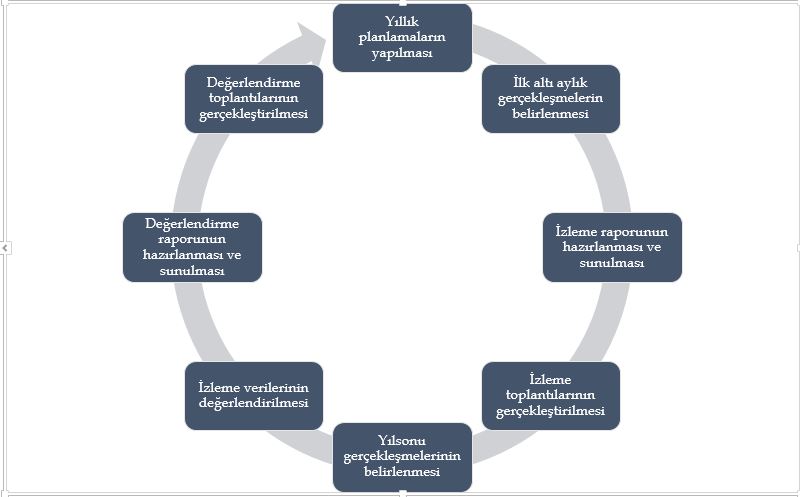 İzleme ve değerlendirme sürecinin işleyişi ana hatları ile aşağıdaki şekilde özetlenmiştir.Menteşe İlçe Milli Eğitim Müdürlüğümüz 2019–2023 Stratejik Planı’nda yer alan performans göstergelerinin gerçekleşme durumlarının tespiti yılda bir kez yapılacaktır. Yıllık izleme bir yıllık dönemi kapsayan MEB Stratejik Plan İzleme ve Değerlendirme Modülü vasıtasıyla, Strateji Geliştirme Hizmetleri Birimi tarafından harcama birimlerinden sorumlu oldukları performans göstergeleri ve stratejiler ile ilgili gerçekleşme durumlarına ilişkin veriler toplanarak elde edilecektir. Performans hedeflerinin gerçekleşme durumları hakkında hazırlanan “stratejik plan izleme raporu” Müdür, birim amirleri ve kurum içi paydaşların görüşüne sunulacaktır. Bu aşamada amaç, varsa öncelikle yıllık hedefler olmak üzere, hedeflere ulaşılmasının önündeki engelleri ve riskleri belirlemek ve yıllık hedeflere ulaşılmasını sağlamak üzere gerekli görülebilecek tedbirlerin alınmasıdır.Hedeflerin ve ilgili performans göstergeleri ile risklerin takibi, hedeften sorumlu birimin harcama yetkilisinin; hedeflerin gerçekleşme sonuçlarının harcama birimlerinden alınarak elde edilmesi, analizi, değerlendirilmesi ve Müdürlüğe sunulması ise Strateji Geliştirme Hizmetleri Birimi’nin sorumluluğundadır.PERFORMANS GÖSTERGELERİMenteşe İlçe Milli Eğitim Müdürlüğümüz 2019-2023 Stratejik Planı’nda belirlenen hedeflere ne ölçüde ulaşıldığını ortaya koyabilecek yeterli sayıda ve nitelikte performans göstergeleri kullanılmıştır. Stratejik planda, izleme ve değerlendirme faaliyetlerinin etkili bir şekilde gerçekleştirilmesi için performans göstergelerinden yararlanılmıştır. Performans göstergelerinin izlenmesinde standartlaşmanın sağlanması ve güvenirliğin temin edilmesi önemli bir konudur. Bu sebeple performans göstergelerinin kimlik kartı olarak nitelendirilebilecek “Performans Göstergesi Kartı” geliştirilmiştir. Müdürlüğümüze özgü geliştirilen performans göstergesi kartı ile her bir performans göstergesinin kavramsal çerçevesi, veri kaynağı, kapsamı, veri temin dönemi, hesaplama yöntemi gibi bilgiler kayıt altına alınarak gösterge bilgi tablosunda toplanmıştır. Bu yolla performans göstergelerine ilişkin izleme verilerinin güvenirliğinin ve karşılaştırılabilirliğinin güvence altına alınması sağlanmıştır.EKLER Tablo11: Hedef Kartı SorumluluklarıHedef Koordinatörü: K			İş Birliği Yapılacak Birim: i* Hedef kartı sorumlulukları, hedef kartlarındaki bilgiler ve birim görev alanları esas alınarak oluşturulmuştur.Tablo 12: Strateji Sorumlulukları*Strateji sorumluluk tablosu, stratejiler altında yer alan eylemlerin sorumluları esas alınarak oluşturulmuştur.Tablo 13: Performans Göstergesi SorumluluklarıADI SOYADIUNVANIGÖREV YERİEylen TERZİİlçe Milli Eğitim Şube Müdürüİlçe Milli Eğitim MüdürlüğüYıldız YILMAZStratejik Plan Ekibi Üyesi/Okul MüdürüŞemsiana AnaokuluRamazan TORAMANStratejik Plan Ekibi Üyesi/Okul MüdürüMuğla Kız Anadolu İmam Hatip LisesiAhmed GÜNAYStratejik Plan Ekibi Üyesi/Okul MüdürüSabri Acarsoy İlkokuluYücel DEMİRHANStratejik Plan Ekibi Üyesi/Okul MüdürüKanuni Sultan Süleyman Mesleki ve Teknik Anadolu LisesiEsin ÇAVUŞStratejik Plan Ekibi Üyesi/ÖğretmenŞifa Hatun Muğla Mesleki ve Teknik Anadolu LisesiHüseyin ERENLERStratejik Plan Ekibi Üyesi/ÖğretmenZübeyde Hanım Mesleki ve Teknik Anadolu LisesiTablo 2: Üst Politika Belgeleri Analizi Tablo 2: Üst Politika Belgeleri Analizi Tablo 2: Üst Politika Belgeleri Analizi ÜST POLİTİKA BELGESİİLGİLİ BÖLÜM/REFERANSVERİLEN GÖREV/İHTİYAÇLAR5018 sayılı Kamu Malî Yönetimi ve Kontrol KanunuMadde 9Kamu idareleri; kalkınma planları, Cumhurbaşkanı tarafından belirlenen politikalar, programlar, ilgili mevzuat ve benimsedikleri temel ilkeler çerçevesinde geleceğe ilişkin misyon ve vizyonlarını oluşturmak, stratejik amaçlar ve ölçülebilir hedefler saptamak, performanslarını önceden belirlenmiş olan göstergeler doğrultusunda ölçmek ve bu sürecin izleme ve değerlendirmesini yapmak amacıyla katılımcı yöntemlerle stratejik plan hazırlanmasıKamu İdarelerinde Stratejik Planlamaya İlişkin Usul Ve Esaslar Hakkında YönetmelikBütün bölümleriStratejik plan hazırlamakla yükümlü kamu idarelerinin ve stratejik planlama sürecine ilişkin takvimin tespiti ile stratejik planların kalkınma planı ve programlarla ilişkilendirilmesine yönelik usul ve esasların belirlenmesi amacıyla hazırlanmış olan yönetmeliğe göre stratejik plan yapılmasıCumhurbaşkanlığı Yüz Günlük Eylem PlanıMilli Eğitim Bakanlığı ile İlgili hükümlerin 13.maddesi2019 – 2023 dönemine ilişkin Stratejik Plan çalışmalarının Kasım ayı sonunda tamamlanacak şekilde başlatılmasıMEB 2023 Eğitim VizyonuBütün bölümleriVizyon ifadesinde yapılacak çalışmaların İl bazlı gerçekleştirilmesini sağlanmasıBakanlığımızın “2019-2023 Stratejik Plan Hazırlık Çalışmaları” konulu 2018/16 sayılı Genelgesi,Bütün bölümleriMüdürlüğümüz, İlçe Milli Eğitim Müdürlükleri, okullarımız ve kurumlarımızda 2019 – 2023 dönemine ilişkin Stratejik Planların yapılmasıMEB 2019-2023 Stratejik Plan Hazırlık ProgramıBütün bölümleriİl Milli Eğitim Müdürlüğü Stratejik Planının hazırlanması, İlçe Millî Eğitim Müdürlükleriyle okul ve kurumların 2019-2023 stratejik planlarının hazırlanma sürecine rehberlik edilmesiMEB 2019-2023 Stratejik PlanıBütün bölümleriİl Milli Eğitim Müdürlüğü Stratejik Planının hazırlanması, İlçe Millî Eğitim Müdürlükleriyle okul ve kurumların 2019-2023 stratejik planlarının hazırlanma sürecine rehberlik edilmesine kaynak sağlaması11. Kalkınma PlanıEğitim ile ilgili bölümleri11. Kalkınma Programı’nın eğitim ile ilgili planlamalarının Müdürlüğümüzün Stratejik Planında yer alan amaç ve hedefleri şekillendirmesi65. Hükümet PlanıEğitim ile ilgili bölümleri65. Hükümet Programı kapsamında eğitim sistemimizin, eğitimde kalite öncelikli, okul türleri ve bölgeler arası başarı farklılıklarını azaltarak, müfredatı bilgi teknolojileri destekli öğretime uygun hale getirerek, eğitsel e-içeriklerin genişletilmesi, yabancı dil öğretimine önem verilmesi, eğitim sistemimizin her kademesinde ailenin eğitim sürecine katkısını arttıracak etkileşimli mekanizme oluşturulması, oyun tabanlı öğrenimin etkin hale getirilmesi, mobil öğrenme sistemlerinin geliştirilmesi, Fatih Projesi aracılığıyla tüm öğrencilere eğitimde fırsat eşitliğinin sağlanması ve ilk ve ortaöğretimde okul bazlı bütçe yönetimine geçilmesine yönelik çalışmaların yapılması amaçlanmaktadır.Tablo 3: Hizmet Birimleri/Kurul ve KomisyonlarTablo 3: Hizmet Birimleri/Kurul ve KomisyonlarTablo 3: Hizmet Birimleri/Kurul ve KomisyonlarTablo 3: Hizmet Birimleri/Kurul ve KomisyonlarHİZMET BİRİMLERİHİZMET BİRİMLERİHİZMET BİRİMLERİHİZMET BİRİMLERİTemel Eğitim Hizmetleri BirimiTemel Eğitim Hizmetleri BirimiHayat Boyu Öğrenme Hizmetleri BirimiHayat Boyu Öğrenme Hizmetleri BirimiOrtaöğretim Hizmetleri BirimiOrtaöğretim Hizmetleri BirimiDestek Hizmetleri BirimiDestek Hizmetleri BirimiMesleki ve Teknik Eğitim Hizmetleri BirimiMesleki ve Teknik Eğitim Hizmetleri BirimiStrateji Geliştirme Hizmetleri BirimiStrateji Geliştirme Hizmetleri BirimiDin Öğretimi Hizmetleri BirimiDin Öğretimi Hizmetleri Birimiİnsan Kaynakları Yönetimi Hizmetleri Birimiİnsan Kaynakları Yönetimi Hizmetleri BirimiÖzel Eğitim ve Rehberlik Hizmetleri BirimiÖzel Eğitim ve Rehberlik Hizmetleri Birimiİnşaat ve Emlak Hizmetleri Birimiİnşaat ve Emlak Hizmetleri BirimiYükseköğretim ve Yurt Dışı Eğitim Hizmetleri BirimiYükseköğretim ve Yurt Dışı Eğitim Hizmetleri BirimiBilgi İşlem ve Eğitim Teknolojileri Hizmetleri BirimiBilgi İşlem ve Eğitim Teknolojileri Hizmetleri BirimiÖlçme, Değerlendirme ve Sınav Hizmetleri BirimiÖlçme, Değerlendirme ve Sınav Hizmetleri BirimiÖzel Öğretim Kurumları Hizmetleri BirimiÖzel Öğretim Kurumları Hizmetleri BirimiÖzel BüroÖzel BüroÖzel BüroÖzel Büroİş Sağlığı ve Güvenliği Hizmetleriİş Sağlığı ve Güvenliği Hizmetleriİş Sağlığı ve Güvenliği Hizmetleriİş Sağlığı ve Güvenliği HizmetleriKURUL VE KOMİSYONLARKURUL VE KOMİSYONLARKURUL VE KOMİSYONLARKURUL VE KOMİSYONLARİlçe Milli Eğitim Komisyonuİlçe İstihdam ve Mesleki Eğitim Kuruluİlçe İstihdam ve Mesleki Eğitim Kuruluİlçe Milli Eğitim Disiplin KuruluTablo 4 : İlçe Geneli Öğretmen ve İdareci Sayılarıen ve idareci sayılarıTablo 4 : İlçe Geneli Öğretmen ve İdareci Sayılarıen ve idareci sayılarıTablo 4 : İlçe Geneli Öğretmen ve İdareci Sayılarıen ve idareci sayılarıTablo 4 : İlçe Geneli Öğretmen ve İdareci Sayılarıen ve idareci sayılarıTablo 4 : İlçe Geneli Öğretmen ve İdareci Sayılarıen ve idareci sayılarıTablo 4 : İlçe Geneli Öğretmen ve İdareci Sayılarıen ve idareci sayılarıTablo 4 : İlçe Geneli Öğretmen ve İdareci Sayılarıen ve idareci sayıları2018-2019 EĞİTİM ÖĞRETİM YILI ÖĞRETMEN/İDARECİ SAYILARI2018-2019 EĞİTİM ÖĞRETİM YILI ÖĞRETMEN/İDARECİ SAYILARI2018-2019 EĞİTİM ÖĞRETİM YILI ÖĞRETMEN/İDARECİ SAYILARI2018-2019 EĞİTİM ÖĞRETİM YILI ÖĞRETMEN/İDARECİ SAYILARI2018-2019 EĞİTİM ÖĞRETİM YILI ÖĞRETMEN/İDARECİ SAYILARI2018-2019 EĞİTİM ÖĞRETİM YILI ÖĞRETMEN/İDARECİ SAYILARI2018-2019 EĞİTİM ÖĞRETİM YILI ÖĞRETMEN/İDARECİ SAYILARIResmi Okul Öğretmen sayısıÖzel Okul Öğretmen SayısıToplam Öğretmen SayısıResmi Okul İdareci SayısıÖzel Okul İdareci SayısıToplam İdareci SayısıÖĞRETMEN VE İDARECİ TOPLAMI13452781623128281561779Tablo 5 : İlçe Geneli Öğrenci Sayılarıen ve idareci sayılarıTablo 5 : İlçe Geneli Öğrenci Sayılarıen ve idareci sayılarıTablo 5 : İlçe Geneli Öğrenci Sayılarıen ve idareci sayılarıTablo 5 : İlçe Geneli Öğrenci Sayılarıen ve idareci sayılarıTablo 5 : İlçe Geneli Öğrenci Sayılarıen ve idareci sayılarıTablo 5 : İlçe Geneli Öğrenci Sayılarıen ve idareci sayılarıTablo 5 : İlçe Geneli Öğrenci Sayılarıen ve idareci sayılarıTablo 5 : İlçe Geneli Öğrenci Sayılarıen ve idareci sayılarıTablo 5 : İlçe Geneli Öğrenci Sayılarıen ve idareci sayılarıTablo 5 : İlçe Geneli Öğrenci Sayılarıen ve idareci sayılarıTablo 5 : İlçe Geneli Öğrenci Sayılarıen ve idareci sayılarıTablo 5 : İlçe Geneli Öğrenci Sayılarıen ve idareci sayılarıTablo 5 : İlçe Geneli Öğrenci Sayılarıen ve idareci sayılarıTablo 5 : İlçe Geneli Öğrenci Sayılarıen ve idareci sayılarıTablo 5 : İlçe Geneli Öğrenci Sayılarıen ve idareci sayıları2018-2019 EĞİTİM ÖĞRETİM YILI ÖĞRENCİ SAYILARI2018-2019 EĞİTİM ÖĞRETİM YILI ÖĞRENCİ SAYILARI2018-2019 EĞİTİM ÖĞRETİM YILI ÖĞRENCİ SAYILARI2018-2019 EĞİTİM ÖĞRETİM YILI ÖĞRENCİ SAYILARI2018-2019 EĞİTİM ÖĞRETİM YILI ÖĞRENCİ SAYILARI2018-2019 EĞİTİM ÖĞRETİM YILI ÖĞRENCİ SAYILARI2018-2019 EĞİTİM ÖĞRETİM YILI ÖĞRENCİ SAYILARI2018-2019 EĞİTİM ÖĞRETİM YILI ÖĞRENCİ SAYILARI2018-2019 EĞİTİM ÖĞRETİM YILI ÖĞRENCİ SAYILARI2018-2019 EĞİTİM ÖĞRETİM YILI ÖĞRENCİ SAYILARI2018-2019 EĞİTİM ÖĞRETİM YILI ÖĞRENCİ SAYILARI2018-2019 EĞİTİM ÖĞRETİM YILI ÖĞRENCİ SAYILARI2018-2019 EĞİTİM ÖĞRETİM YILI ÖĞRENCİ SAYILARI2018-2019 EĞİTİM ÖĞRETİM YILI ÖĞRENCİ SAYILARI2018-2019 EĞİTİM ÖĞRETİM YILI ÖĞRENCİ SAYILARIOkul ÖncesiOkul ÖncesiOkul ÖncesiİlkokulİlkokulİlkokulOrtaokulOrtaokulOrtaokulOrtaöğretimOrtaöğretimOrtaöğretimToplamToplamToplamResmiÖzelToplamResmiÖzelToplamResmiÖzelToplamResmiÖzelToplamResmiÖzelToplam14893501839432937447034467416488345431234577714.828237417.202Tablo 6 : İlçe Geneli Yönetici, Öğretmen ve Personellerin Eğitim Durumları ve idareci sayılarıTablo 6 : İlçe Geneli Yönetici, Öğretmen ve Personellerin Eğitim Durumları ve idareci sayılarıTablo 6 : İlçe Geneli Yönetici, Öğretmen ve Personellerin Eğitim Durumları ve idareci sayılarıTablo 6 : İlçe Geneli Yönetici, Öğretmen ve Personellerin Eğitim Durumları ve idareci sayılarıTablo 6 : İlçe Geneli Yönetici, Öğretmen ve Personellerin Eğitim Durumları ve idareci sayılarıTablo 6 : İlçe Geneli Yönetici, Öğretmen ve Personellerin Eğitim Durumları ve idareci sayılarıİLÇE GENELİ YÖNETİCİ, ÖĞRETMEN VE PERSONELLERİN EĞİTİM DURUMLARIİLÇE GENELİ YÖNETİCİ, ÖĞRETMEN VE PERSONELLERİN EĞİTİM DURUMLARIİLÇE GENELİ YÖNETİCİ, ÖĞRETMEN VE PERSONELLERİN EĞİTİM DURUMLARIİLÇE GENELİ YÖNETİCİ, ÖĞRETMEN VE PERSONELLERİN EĞİTİM DURUMLARIİLÇE GENELİ YÖNETİCİ, ÖĞRETMEN VE PERSONELLERİN EĞİTİM DURUMLARIİLÇE GENELİ YÖNETİCİ, ÖĞRETMEN VE PERSONELLERİN EĞİTİM DURUMLARIUNVANLARSAYISI(a)Yüksek Lisans Yapmış Sayısı(b)Doktora Yapmış Sayısı(c)Yüksek Lisans Yapmış Oranı(%b/a)Doktora Yapmış Oranı(%c/a)İlçe Milli Eğitim Müdürü1000,00,0Şube Müdürü31033,30,0Okul Müdürü4614030,40,0Okul Müdür Başyardımcısı3000,00,0Okul Müdür Yardımcısı799011,30,0Öğretmen1345163612,10,4Şef3000,00,0Memur14000,00,0TOPLAM1494187687,10,4Tablo 7 : İlçe Geneli Okul/Kurum Sayıları ve idareci sayılarıTablo 7 : İlçe Geneli Okul/Kurum Sayıları ve idareci sayılarıTablo 7 : İlçe Geneli Okul/Kurum Sayıları ve idareci sayılarıTablo 7 : İlçe Geneli Okul/Kurum Sayıları ve idareci sayılarıTablo 7 : İlçe Geneli Okul/Kurum Sayıları ve idareci sayılarıTablo 7 : İlçe Geneli Okul/Kurum Sayıları ve idareci sayılarıTablo 7 : İlçe Geneli Okul/Kurum Sayıları ve idareci sayılarıTablo 7 : İlçe Geneli Okul/Kurum Sayıları ve idareci sayılarıTablo 7 : İlçe Geneli Okul/Kurum Sayıları ve idareci sayılarıTablo 7 : İlçe Geneli Okul/Kurum Sayıları ve idareci sayılarıTablo 7 : İlçe Geneli Okul/Kurum Sayıları ve idareci sayılarıTablo 7 : İlçe Geneli Okul/Kurum Sayıları ve idareci sayılarıTablo 7 : İlçe Geneli Okul/Kurum Sayıları ve idareci sayılarıTablo 7 : İlçe Geneli Okul/Kurum Sayıları ve idareci sayılarıTablo 7 : İlçe Geneli Okul/Kurum Sayıları ve idareci sayılarıTablo 7 : İlçe Geneli Okul/Kurum Sayıları ve idareci sayılarıTablo 7 : İlçe Geneli Okul/Kurum Sayıları ve idareci sayılarıTablo 7 : İlçe Geneli Okul/Kurum Sayıları ve idareci sayılarıTablo 7 : İlçe Geneli Okul/Kurum Sayıları ve idareci sayılarıTablo 7 : İlçe Geneli Okul/Kurum Sayıları ve idareci sayılarıTablo 7 : İlçe Geneli Okul/Kurum Sayıları ve idareci sayıları2018-2019 EĞİTİM ÖĞRETİM YILI OKUL/KURUM SAYILARI2018-2019 EĞİTİM ÖĞRETİM YILI OKUL/KURUM SAYILARI2018-2019 EĞİTİM ÖĞRETİM YILI OKUL/KURUM SAYILARI2018-2019 EĞİTİM ÖĞRETİM YILI OKUL/KURUM SAYILARI2018-2019 EĞİTİM ÖĞRETİM YILI OKUL/KURUM SAYILARI2018-2019 EĞİTİM ÖĞRETİM YILI OKUL/KURUM SAYILARI2018-2019 EĞİTİM ÖĞRETİM YILI OKUL/KURUM SAYILARI2018-2019 EĞİTİM ÖĞRETİM YILI OKUL/KURUM SAYILARI2018-2019 EĞİTİM ÖĞRETİM YILI OKUL/KURUM SAYILARI2018-2019 EĞİTİM ÖĞRETİM YILI OKUL/KURUM SAYILARI2018-2019 EĞİTİM ÖĞRETİM YILI OKUL/KURUM SAYILARI2018-2019 EĞİTİM ÖĞRETİM YILI OKUL/KURUM SAYILARI2018-2019 EĞİTİM ÖĞRETİM YILI OKUL/KURUM SAYILARI2018-2019 EĞİTİM ÖĞRETİM YILI OKUL/KURUM SAYILARI2018-2019 EĞİTİM ÖĞRETİM YILI OKUL/KURUM SAYILARI2018-2019 EĞİTİM ÖĞRETİM YILI OKUL/KURUM SAYILARI2018-2019 EĞİTİM ÖĞRETİM YILI OKUL/KURUM SAYILARI2018-2019 EĞİTİM ÖĞRETİM YILI OKUL/KURUM SAYILARI2018-2019 EĞİTİM ÖĞRETİM YILI OKUL/KURUM SAYILARI2018-2019 EĞİTİM ÖĞRETİM YILI OKUL/KURUM SAYILARI2018-2019 EĞİTİM ÖĞRETİM YILI OKUL/KURUM SAYILARIAnaokuluAnaokuluAnaokuluİlkokulİlkokulİlkokulOrtaokulOrtaokulOrtaokulOrtaöğretimOrtaöğretimOrtaöğretimKurumKurumKurumToplam (Okul)Toplam (Okul)Toplam (Okul)Toplam (Okul+Kurum)Toplam (Okul+Kurum)Toplam (Okul+Kurum)ResmiÖzelToplamResmiÖzelToplamResmiÖzelToplamResmiÖzelToplamResmiÖzelToplamResmiÖzelToplamResmiÖzelToplam257344382452916925741487623998364147Tablo 8: Muğla Menteşe İlçe Milli Eğitim Müdürlüğü Finans KaynaklarıTablo 8: Muğla Menteşe İlçe Milli Eğitim Müdürlüğü Finans KaynaklarıTablo 8: Muğla Menteşe İlçe Milli Eğitim Müdürlüğü Finans KaynaklarıTablo 8: Muğla Menteşe İlçe Milli Eğitim Müdürlüğü Finans KaynaklarıTablo 8: Muğla Menteşe İlçe Milli Eğitim Müdürlüğü Finans KaynaklarıBÜTÇENİN YILLARA GÖRE DAĞILIMIBÜTÇENİN YILLARA GÖRE DAĞILIMIBÜTÇENİN YILLARA GÖRE DAĞILIMIBÜTÇENİN YILLARA GÖRE DAĞILIMIBÜTÇENİN YILLARA GÖRE DAĞILIMIBÜTÇE KALEMİBÜTÇE KALEMİMALİ YILLARMALİ YILLARMALİ YILLARBÜTÇE KALEMİBÜTÇE KALEMİ201720182019Genel Bütçeden Gelen ÖdenekMaaş Ödemeleri (TL)56.153.764,95 TL59.522.990,00 TL64.619.060,00 TLGenel Bütçeden Gelen Ödenekİnşaat ve Emlak (TL)---Genel Bütçeden Gelen ÖdenekDonatım (TL)152.252,00 TL161.380,00 TL180.000,00 TLGenel Bütçeden Gelen ÖdenekCari Giderler (TL)---Okul Aile Birliği Payı (%10)Okul Aile Birliği Payı (%10)50.655.00TL55.176,00TL63.178,00 TLÇocuk Kulüpleri Payı (%2)(TL)Çocuk Kulüpleri Payı (%2)(TL)22.300,00 TL29.700,00 TL34.700,00 TLEğitime %100 Destek Kampanyası Gerçek ve Tüzel Kişilerin BağışlarıEğitime %100 Destek Kampanyası Gerçek ve Tüzel Kişilerin Bağışları5.520,00 TL5.520,00 TL-TOPLAMTOPLAM56.384.491.950,00 TL59.769.251.520,00 TL64.896.938,00 TLGÜÇLÜ YÖNLERİMİZİlçe genelinde ilköğretimde ve ortaöğretimde derslik başına düşen ortalama öğrenci sayısının 30’un altında olması,Taşımalı eğitimin sağlıklı bir şekilde yürütülmesi,Deneyimli yönetici, öğretmen ve personele sahip olunması,Okul öncesi eğitime verilen önem,İlçe merkezindeki okulların köklü bir tarihe ve tecrübeye sahip olması,Okullaşma oranlarının yüksek olması,Dış kurum ve paydaşlarla iletişimin güçlü olması,Kurumsallaşmada gösterilen başarı,İkili eğitimin bulunmaması,Özel eğitim hizmetlerinin yaygınlaşmış olması,Ortaöğretim kurumlarında yeteri kadar pansiyon bulunması,İlçe merkezinde her tür ve derecede ortaöğretim okulunun bulunması,Teknolojik alt yapının güçlü olması ve yaygın olarak kullanılması,Merkez ilçe olduğu için kamu kurumlarının İl teşkilatları ve Üniversite ile ilişkilerin güçlü olması,Kurumun yeniliğe açık olması, değişme ve gelişmeleri yakından takip etmesi,Eğitim hizmetlerinden yararlananların beklenti ve görüşlerinin dikkate alınma kültürünün olması,Sosyal, sportif, sanatsal, bilimsel ve kültürel faaliyetlerin etkin bir şekilde yürütülmesi,Ulusal ve uluslararası projelere katılım ve yürütücülük, yerel projelerin üretilip uygulanması,Yapılan çalışmalar ile ilgili yerel ve ulusal düzeyde tanıtım etkinlikleri,Okul ve kurumların isteklerinin olumlu karşılanması ve isteklere zamanında cevap verilmesi, Okul ve kurumlara yapılan duyuruların mesaj, web sitesi vb yollarla çabuk ve hızlı yapılması,Yöneticileri kendilerini geliştirmelerine yönelik eğitimlere önem verilmesi, Okul ve diğer eğitim kurumları ile iyi iletişim kurulması.Yönetim kalitesini ve eğitim-öğretimin niteliğini geliştirici birçok yerel projenin uygulanıyor olması.ZAYIF YÖNLERİMİZMesleki ve Teknik eğitimde kullanılan araç ve gereçlerin günümüz teknolojisine göre eksikliklerinin olması,Bağımsız Anaokullarının eksikliği,Sosyal ve kültürel alan faaliyetlerinde kullanılan tesislerin yeterli olmaması,  Öğrenci kayıtlarının birkaç okulda yoğunlaşmasıMüdürlüğümüzde yeni oluşan ilçe normlarına göre şef, memur ve hizmetli sayısının yetersiz olmasıOkullarda mevcut memur kadrolarının yetersiz olması, memur ihtiyacının olmasıOkullarda kadrolu yardımcı hizmetli sayısının az olması ve temizlik, ısınma sorunlarının yaşanabilmesiTaşıma merkezi okullarda yemekhane ihtiyacının bulunması İlçe Merkezi okulların bahçe ve oyun alanlarının yetersiz olmasıOkul Aile Birliklerinin ekonomik olarak güçlü olmamasıFIRSATLARIMIZİlçemizde fiziksel yapısı güçlü ve birçok bölümü içinde bulunduran Muğla Sıtkı Koçman Üniversitesinin bulunması,Müdürlüğümüzün Valilik ve İl Milli Eğitim Müdürlüğünün bulunduğu ilçede bulunması,Menteşe İlçemizin Merkez ilçeden dönüşmüş olması,İlimizin memur şehri bir il olması,İlimiz mülki amirlerinin eğitime yaklaşımı ve verdikleri destek,Halkın eğitime duyarlı olması, gerekli dış paydaş katkısının sağlanması,İlimizde ulaşımın kolay olması, ulusal ve uluslararası hava - deniz ulaşımının bulunması,İlimizin tarihi, turistik ve kültürel değerlerinin dünyaca tanınıyor olması, Muğla’da iklim koşullarının elverişli olması,İlimizin güvenli bir şehir olması,İlçemizin fazla göç almaması,İlçemizin madencilik ve tarım sektöründe söz sahibi olması,Merkez ilçenin ekonomik seviyesinin yüksek olması,Bilişim teknolojilerinin her kurumda yaygın olarak kullanılıyor olması,İlçe genelinde okuma ve yazma oranının yüksek olması,Mesleki eğitim alanında Sivil toplum örgütleri ile kurumumuz arasındaki işbirliği,AB ve Dünya Bankası’nın hibe ve destek programları ve eğitim projelerinden faydalanılma oranının yüksek olmasıTEHDİTLERİMİZTeknolojik bağımlılık,İmar planlarında eğitime yeterli alanların ayrılmaması, Kırsal alanda çok mahallelerimizin bulunması,Müdürlüğümüz ve bağlı okul/kurumlardaki destek personel yetersizliği, Birleştirilmiş sınıflı okullarımızın bulunması,Meslek liselerinden mezunların ilçemizde yüksek oranda istihdam edilememesi,Sivil Toplum kuruluşlarının eğitim-öğretim ve yönetim süreçlerinde yeterli işbirliğinde bulunmaması,İlimizin 1. derecede deprem bölgesinde olması,Öğrencilerin yetenek ve potansiyelleri dikkate alınmadan velilerinin istekleri doğrultusunda yönlendirilmeleri, İlçemizde kişi başına düşen araç sayısının yüksek olmasının trafik yoğunluğuna sebep olması,Taşımalı eğitimin yaygın olması,İlçemizde Özel Eğitim Mesleki Eğitim Merkezinin bulunmaması,Spor Lisesinin olmaması,Görme ve İşitme Engeliler için okulun olmaması,Birleştirilmiş sınıflı okullarımızın bulunması.Amaç 1Amaç 1Amaç 1Bütün öğrencilerimize, medeniyetimizin ve insanlığın ortak değerleri ile çağın gereklerine uygun bilgi, beceri, tutum ve davranışların kazandırılması sağlanacaktır.Bütün öğrencilerimize, medeniyetimizin ve insanlığın ortak değerleri ile çağın gereklerine uygun bilgi, beceri, tutum ve davranışların kazandırılması sağlanacaktır.Bütün öğrencilerimize, medeniyetimizin ve insanlığın ortak değerleri ile çağın gereklerine uygun bilgi, beceri, tutum ve davranışların kazandırılması sağlanacaktır.Bütün öğrencilerimize, medeniyetimizin ve insanlığın ortak değerleri ile çağın gereklerine uygun bilgi, beceri, tutum ve davranışların kazandırılması sağlanacaktır.Bütün öğrencilerimize, medeniyetimizin ve insanlığın ortak değerleri ile çağın gereklerine uygun bilgi, beceri, tutum ve davranışların kazandırılması sağlanacaktır.Bütün öğrencilerimize, medeniyetimizin ve insanlığın ortak değerleri ile çağın gereklerine uygun bilgi, beceri, tutum ve davranışların kazandırılması sağlanacaktır.Bütün öğrencilerimize, medeniyetimizin ve insanlığın ortak değerleri ile çağın gereklerine uygun bilgi, beceri, tutum ve davranışların kazandırılması sağlanacaktır.Bütün öğrencilerimize, medeniyetimizin ve insanlığın ortak değerleri ile çağın gereklerine uygun bilgi, beceri, tutum ve davranışların kazandırılması sağlanacaktır.Bütün öğrencilerimize, medeniyetimizin ve insanlığın ortak değerleri ile çağın gereklerine uygun bilgi, beceri, tutum ve davranışların kazandırılması sağlanacaktır.Bütün öğrencilerimize, medeniyetimizin ve insanlığın ortak değerleri ile çağın gereklerine uygun bilgi, beceri, tutum ve davranışların kazandırılması sağlanacaktır.Bütün öğrencilerimize, medeniyetimizin ve insanlığın ortak değerleri ile çağın gereklerine uygun bilgi, beceri, tutum ve davranışların kazandırılması sağlanacaktır.Hedef 1.1Hedef 1.1Hedef 1.1Tüm alanlarda ve eğitim kademelerinde, öğrencilerimizin her düzeydeki yeterliliklerinin belirlenmesi, izlenmesi ve desteklenmesi için Bakanlık tarafından ölçme ve değerlendirme amacıyla kurulacak olan sistem etkin bir şekilde kullanılacaktır.Tüm alanlarda ve eğitim kademelerinde, öğrencilerimizin her düzeydeki yeterliliklerinin belirlenmesi, izlenmesi ve desteklenmesi için Bakanlık tarafından ölçme ve değerlendirme amacıyla kurulacak olan sistem etkin bir şekilde kullanılacaktır.Tüm alanlarda ve eğitim kademelerinde, öğrencilerimizin her düzeydeki yeterliliklerinin belirlenmesi, izlenmesi ve desteklenmesi için Bakanlık tarafından ölçme ve değerlendirme amacıyla kurulacak olan sistem etkin bir şekilde kullanılacaktır.Tüm alanlarda ve eğitim kademelerinde, öğrencilerimizin her düzeydeki yeterliliklerinin belirlenmesi, izlenmesi ve desteklenmesi için Bakanlık tarafından ölçme ve değerlendirme amacıyla kurulacak olan sistem etkin bir şekilde kullanılacaktır.Tüm alanlarda ve eğitim kademelerinde, öğrencilerimizin her düzeydeki yeterliliklerinin belirlenmesi, izlenmesi ve desteklenmesi için Bakanlık tarafından ölçme ve değerlendirme amacıyla kurulacak olan sistem etkin bir şekilde kullanılacaktır.Tüm alanlarda ve eğitim kademelerinde, öğrencilerimizin her düzeydeki yeterliliklerinin belirlenmesi, izlenmesi ve desteklenmesi için Bakanlık tarafından ölçme ve değerlendirme amacıyla kurulacak olan sistem etkin bir şekilde kullanılacaktır.Tüm alanlarda ve eğitim kademelerinde, öğrencilerimizin her düzeydeki yeterliliklerinin belirlenmesi, izlenmesi ve desteklenmesi için Bakanlık tarafından ölçme ve değerlendirme amacıyla kurulacak olan sistem etkin bir şekilde kullanılacaktır.Tüm alanlarda ve eğitim kademelerinde, öğrencilerimizin her düzeydeki yeterliliklerinin belirlenmesi, izlenmesi ve desteklenmesi için Bakanlık tarafından ölçme ve değerlendirme amacıyla kurulacak olan sistem etkin bir şekilde kullanılacaktır.Tüm alanlarda ve eğitim kademelerinde, öğrencilerimizin her düzeydeki yeterliliklerinin belirlenmesi, izlenmesi ve desteklenmesi için Bakanlık tarafından ölçme ve değerlendirme amacıyla kurulacak olan sistem etkin bir şekilde kullanılacaktır.Tüm alanlarda ve eğitim kademelerinde, öğrencilerimizin her düzeydeki yeterliliklerinin belirlenmesi, izlenmesi ve desteklenmesi için Bakanlık tarafından ölçme ve değerlendirme amacıyla kurulacak olan sistem etkin bir şekilde kullanılacaktır.Tüm alanlarda ve eğitim kademelerinde, öğrencilerimizin her düzeydeki yeterliliklerinin belirlenmesi, izlenmesi ve desteklenmesi için Bakanlık tarafından ölçme ve değerlendirme amacıyla kurulacak olan sistem etkin bir şekilde kullanılacaktır.Performans GöstergeleriPerformans GöstergeleriPerformans GöstergeleriPerformans GöstergeleriPerformans GöstergeleriHedefe Etkisi (%)Başlangıç Değeri20192020202120222023İzleme SıklığıRapor SıklığıPG 1.1.1 Bir eğitim ve öğretim yılında bilimsel, kültürel, sanatsal ve sportif alanlarda en az bir faaliyete katılan öğrenci oranıPG 1.1.1 Bir eğitim ve öğretim yılında bilimsel, kültürel, sanatsal ve sportif alanlarda en az bir faaliyete katılan öğrenci oranıPG 1.1.1 Bir eğitim ve öğretim yılında bilimsel, kültürel, sanatsal ve sportif alanlarda en az bir faaliyete katılan öğrenci oranıPG 1.1.1 Bir eğitim ve öğretim yılında bilimsel, kültürel, sanatsal ve sportif alanlarda en az bir faaliyete katılan öğrenci oranıPG 1.1.1 Bir eğitim ve öğretim yılında bilimsel, kültürel, sanatsal ve sportif alanlarda en az bir faaliyete katılan öğrenci oranı357580858890956 Ay6 AyPG 1.1.2 Öğrenci başına okunan kitap sayısıPG 1.1.2 Öğrenci başına okunan kitap sayısıPG 1.1.2 Öğrenci başına okunan kitap sayısıPG 1.1.2 Öğrenci başına okunan kitap sayısıİlkokul353838393940406 Ay6 AyPG 1.1.2 Öğrenci başına okunan kitap sayısıPG 1.1.2 Öğrenci başına okunan kitap sayısıPG 1.1.2 Öğrenci başına okunan kitap sayısıPG 1.1.2 Öğrenci başına okunan kitap sayısıOrtaokul351213141415156 Ay6 AyPG 1.1.2 Öğrenci başına okunan kitap sayısıPG 1.1.2 Öğrenci başına okunan kitap sayısıPG 1.1.2 Öğrenci başına okunan kitap sayısıPG 1.1.2 Öğrenci başına okunan kitap sayısıLise354456666 Ay6 AyPG 1.1.3. Ortaöğretime merkezi sınavla yerleşen öğrenci oranı (%)PG 1.1.3. Ortaöğretime merkezi sınavla yerleşen öğrenci oranı (%)PG 1.1.3. Ortaöğretime merkezi sınavla yerleşen öğrenci oranı (%)PG 1.1.3. Ortaöğretime merkezi sınavla yerleşen öğrenci oranı (%)PG 1.1.3. Ortaöğretime merkezi sınavla yerleşen öğrenci oranı (%)30%18%15%12%10%8%86 Ay6 AyKoordinatör BirimKoordinatör BirimKoordinatör BirimKoordinatör BirimKoordinatör BirimÖlçme, Değerlendirme ve Sınav HizmetleriÖlçme, Değerlendirme ve Sınav HizmetleriÖlçme, Değerlendirme ve Sınav HizmetleriÖlçme, Değerlendirme ve Sınav HizmetleriÖlçme, Değerlendirme ve Sınav HizmetleriÖlçme, Değerlendirme ve Sınav HizmetleriÖlçme, Değerlendirme ve Sınav HizmetleriÖlçme, Değerlendirme ve Sınav HizmetleriÖlçme, Değerlendirme ve Sınav Hizmetleriİş Birliği Yapılacak Birimlerİş Birliği Yapılacak Birimlerİş Birliği Yapılacak Birimlerİş Birliği Yapılacak Birimlerİş Birliği Yapılacak BirimlerMüdürlük Tüm Hizmet BirimleriMüdürlük Tüm Hizmet BirimleriMüdürlük Tüm Hizmet BirimleriMüdürlük Tüm Hizmet BirimleriMüdürlük Tüm Hizmet BirimleriMüdürlük Tüm Hizmet BirimleriMüdürlük Tüm Hizmet BirimleriMüdürlük Tüm Hizmet BirimleriMüdürlük Tüm Hizmet BirimleriRisklerRiskler- Öğrencilerin ve velilerin bilimsel, kültürel, sanatsal ve sportif faaliyetlere ilişkin farkındalık düzeyinin bölgeler arasında farklılık göstermesi,- Ailelerin, çocuklarının sınavla öğrenci alan okullara devam etmelerine yönelik isteği,- Sınavla öğrenci alan okul sayısının artırılmasına ilişkin çeşitli baskılar,- Öğrencilerin ve öğretmenlerin mevcut durumda yeterlilik temelli ölçme uygulamalarına alışkın olmaması.- Öğrencilerin ve velilerin bilimsel, kültürel, sanatsal ve sportif faaliyetlere ilişkin farkındalık düzeyinin bölgeler arasında farklılık göstermesi,- Ailelerin, çocuklarının sınavla öğrenci alan okullara devam etmelerine yönelik isteği,- Sınavla öğrenci alan okul sayısının artırılmasına ilişkin çeşitli baskılar,- Öğrencilerin ve öğretmenlerin mevcut durumda yeterlilik temelli ölçme uygulamalarına alışkın olmaması.- Öğrencilerin ve velilerin bilimsel, kültürel, sanatsal ve sportif faaliyetlere ilişkin farkındalık düzeyinin bölgeler arasında farklılık göstermesi,- Ailelerin, çocuklarının sınavla öğrenci alan okullara devam etmelerine yönelik isteği,- Sınavla öğrenci alan okul sayısının artırılmasına ilişkin çeşitli baskılar,- Öğrencilerin ve öğretmenlerin mevcut durumda yeterlilik temelli ölçme uygulamalarına alışkın olmaması.- Öğrencilerin ve velilerin bilimsel, kültürel, sanatsal ve sportif faaliyetlere ilişkin farkındalık düzeyinin bölgeler arasında farklılık göstermesi,- Ailelerin, çocuklarının sınavla öğrenci alan okullara devam etmelerine yönelik isteği,- Sınavla öğrenci alan okul sayısının artırılmasına ilişkin çeşitli baskılar,- Öğrencilerin ve öğretmenlerin mevcut durumda yeterlilik temelli ölçme uygulamalarına alışkın olmaması.- Öğrencilerin ve velilerin bilimsel, kültürel, sanatsal ve sportif faaliyetlere ilişkin farkındalık düzeyinin bölgeler arasında farklılık göstermesi,- Ailelerin, çocuklarının sınavla öğrenci alan okullara devam etmelerine yönelik isteği,- Sınavla öğrenci alan okul sayısının artırılmasına ilişkin çeşitli baskılar,- Öğrencilerin ve öğretmenlerin mevcut durumda yeterlilik temelli ölçme uygulamalarına alışkın olmaması.- Öğrencilerin ve velilerin bilimsel, kültürel, sanatsal ve sportif faaliyetlere ilişkin farkındalık düzeyinin bölgeler arasında farklılık göstermesi,- Ailelerin, çocuklarının sınavla öğrenci alan okullara devam etmelerine yönelik isteği,- Sınavla öğrenci alan okul sayısının artırılmasına ilişkin çeşitli baskılar,- Öğrencilerin ve öğretmenlerin mevcut durumda yeterlilik temelli ölçme uygulamalarına alışkın olmaması.- Öğrencilerin ve velilerin bilimsel, kültürel, sanatsal ve sportif faaliyetlere ilişkin farkındalık düzeyinin bölgeler arasında farklılık göstermesi,- Ailelerin, çocuklarının sınavla öğrenci alan okullara devam etmelerine yönelik isteği,- Sınavla öğrenci alan okul sayısının artırılmasına ilişkin çeşitli baskılar,- Öğrencilerin ve öğretmenlerin mevcut durumda yeterlilik temelli ölçme uygulamalarına alışkın olmaması.- Öğrencilerin ve velilerin bilimsel, kültürel, sanatsal ve sportif faaliyetlere ilişkin farkındalık düzeyinin bölgeler arasında farklılık göstermesi,- Ailelerin, çocuklarının sınavla öğrenci alan okullara devam etmelerine yönelik isteği,- Sınavla öğrenci alan okul sayısının artırılmasına ilişkin çeşitli baskılar,- Öğrencilerin ve öğretmenlerin mevcut durumda yeterlilik temelli ölçme uygulamalarına alışkın olmaması.- Öğrencilerin ve velilerin bilimsel, kültürel, sanatsal ve sportif faaliyetlere ilişkin farkındalık düzeyinin bölgeler arasında farklılık göstermesi,- Ailelerin, çocuklarının sınavla öğrenci alan okullara devam etmelerine yönelik isteği,- Sınavla öğrenci alan okul sayısının artırılmasına ilişkin çeşitli baskılar,- Öğrencilerin ve öğretmenlerin mevcut durumda yeterlilik temelli ölçme uygulamalarına alışkın olmaması.- Öğrencilerin ve velilerin bilimsel, kültürel, sanatsal ve sportif faaliyetlere ilişkin farkındalık düzeyinin bölgeler arasında farklılık göstermesi,- Ailelerin, çocuklarının sınavla öğrenci alan okullara devam etmelerine yönelik isteği,- Sınavla öğrenci alan okul sayısının artırılmasına ilişkin çeşitli baskılar,- Öğrencilerin ve öğretmenlerin mevcut durumda yeterlilik temelli ölçme uygulamalarına alışkın olmaması.- Öğrencilerin ve velilerin bilimsel, kültürel, sanatsal ve sportif faaliyetlere ilişkin farkındalık düzeyinin bölgeler arasında farklılık göstermesi,- Ailelerin, çocuklarının sınavla öğrenci alan okullara devam etmelerine yönelik isteği,- Sınavla öğrenci alan okul sayısının artırılmasına ilişkin çeşitli baskılar,- Öğrencilerin ve öğretmenlerin mevcut durumda yeterlilik temelli ölçme uygulamalarına alışkın olmaması.- Öğrencilerin ve velilerin bilimsel, kültürel, sanatsal ve sportif faaliyetlere ilişkin farkındalık düzeyinin bölgeler arasında farklılık göstermesi,- Ailelerin, çocuklarının sınavla öğrenci alan okullara devam etmelerine yönelik isteği,- Sınavla öğrenci alan okul sayısının artırılmasına ilişkin çeşitli baskılar,- Öğrencilerin ve öğretmenlerin mevcut durumda yeterlilik temelli ölçme uygulamalarına alışkın olmaması.StratejilerS 1.1.1- Eğitim kalitesinin artırılması için etkinleştirilecek ölçme ve değerlendirme yöntemleri ile yapılacak olan yeterlilik temelli ölçme değerlendirme sistemi uygulanacaktır.- Eğitim kalitesinin artırılması için etkinleştirilecek ölçme ve değerlendirme yöntemleri ile yapılacak olan yeterlilik temelli ölçme değerlendirme sistemi uygulanacaktır.- Eğitim kalitesinin artırılması için etkinleştirilecek ölçme ve değerlendirme yöntemleri ile yapılacak olan yeterlilik temelli ölçme değerlendirme sistemi uygulanacaktır.- Eğitim kalitesinin artırılması için etkinleştirilecek ölçme ve değerlendirme yöntemleri ile yapılacak olan yeterlilik temelli ölçme değerlendirme sistemi uygulanacaktır.- Eğitim kalitesinin artırılması için etkinleştirilecek ölçme ve değerlendirme yöntemleri ile yapılacak olan yeterlilik temelli ölçme değerlendirme sistemi uygulanacaktır.- Eğitim kalitesinin artırılması için etkinleştirilecek ölçme ve değerlendirme yöntemleri ile yapılacak olan yeterlilik temelli ölçme değerlendirme sistemi uygulanacaktır.- Eğitim kalitesinin artırılması için etkinleştirilecek ölçme ve değerlendirme yöntemleri ile yapılacak olan yeterlilik temelli ölçme değerlendirme sistemi uygulanacaktır.- Eğitim kalitesinin artırılması için etkinleştirilecek ölçme ve değerlendirme yöntemleri ile yapılacak olan yeterlilik temelli ölçme değerlendirme sistemi uygulanacaktır.- Eğitim kalitesinin artırılması için etkinleştirilecek ölçme ve değerlendirme yöntemleri ile yapılacak olan yeterlilik temelli ölçme değerlendirme sistemi uygulanacaktır.- Eğitim kalitesinin artırılması için etkinleştirilecek ölçme ve değerlendirme yöntemleri ile yapılacak olan yeterlilik temelli ölçme değerlendirme sistemi uygulanacaktır.- Eğitim kalitesinin artırılması için etkinleştirilecek ölçme ve değerlendirme yöntemleri ile yapılacak olan yeterlilik temelli ölçme değerlendirme sistemi uygulanacaktır.- Eğitim kalitesinin artırılması için etkinleştirilecek ölçme ve değerlendirme yöntemleri ile yapılacak olan yeterlilik temelli ölçme değerlendirme sistemi uygulanacaktır.StratejilerS 1.1.2- Öğrencilerin bilimsel, kültürel, sanatsal, sportif ve toplum hizmeti alanlarında etkinliklere katılımı artırılacak ve izlenecektir.- Öğrencilerin bilimsel, kültürel, sanatsal, sportif ve toplum hizmeti alanlarında etkinliklere katılımı artırılacak ve izlenecektir.- Öğrencilerin bilimsel, kültürel, sanatsal, sportif ve toplum hizmeti alanlarında etkinliklere katılımı artırılacak ve izlenecektir.- Öğrencilerin bilimsel, kültürel, sanatsal, sportif ve toplum hizmeti alanlarında etkinliklere katılımı artırılacak ve izlenecektir.- Öğrencilerin bilimsel, kültürel, sanatsal, sportif ve toplum hizmeti alanlarında etkinliklere katılımı artırılacak ve izlenecektir.- Öğrencilerin bilimsel, kültürel, sanatsal, sportif ve toplum hizmeti alanlarında etkinliklere katılımı artırılacak ve izlenecektir.- Öğrencilerin bilimsel, kültürel, sanatsal, sportif ve toplum hizmeti alanlarında etkinliklere katılımı artırılacak ve izlenecektir.- Öğrencilerin bilimsel, kültürel, sanatsal, sportif ve toplum hizmeti alanlarında etkinliklere katılımı artırılacak ve izlenecektir.- Öğrencilerin bilimsel, kültürel, sanatsal, sportif ve toplum hizmeti alanlarında etkinliklere katılımı artırılacak ve izlenecektir.- Öğrencilerin bilimsel, kültürel, sanatsal, sportif ve toplum hizmeti alanlarında etkinliklere katılımı artırılacak ve izlenecektir.- Öğrencilerin bilimsel, kültürel, sanatsal, sportif ve toplum hizmeti alanlarında etkinliklere katılımı artırılacak ve izlenecektir.- Öğrencilerin bilimsel, kültürel, sanatsal, sportif ve toplum hizmeti alanlarında etkinliklere katılımı artırılacak ve izlenecektir.StratejilerS 1.1.3- Kademeler arası geçiş sınavlarının öğrenciler üzerindeki baskısını azaltacak çalışmalar yapılacaktır.- Kademeler arası geçiş sınavlarının öğrenciler üzerindeki baskısını azaltacak çalışmalar yapılacaktır.- Kademeler arası geçiş sınavlarının öğrenciler üzerindeki baskısını azaltacak çalışmalar yapılacaktır.- Kademeler arası geçiş sınavlarının öğrenciler üzerindeki baskısını azaltacak çalışmalar yapılacaktır.- Kademeler arası geçiş sınavlarının öğrenciler üzerindeki baskısını azaltacak çalışmalar yapılacaktır.- Kademeler arası geçiş sınavlarının öğrenciler üzerindeki baskısını azaltacak çalışmalar yapılacaktır.- Kademeler arası geçiş sınavlarının öğrenciler üzerindeki baskısını azaltacak çalışmalar yapılacaktır.- Kademeler arası geçiş sınavlarının öğrenciler üzerindeki baskısını azaltacak çalışmalar yapılacaktır.- Kademeler arası geçiş sınavlarının öğrenciler üzerindeki baskısını azaltacak çalışmalar yapılacaktır.- Kademeler arası geçiş sınavlarının öğrenciler üzerindeki baskısını azaltacak çalışmalar yapılacaktır.- Kademeler arası geçiş sınavlarının öğrenciler üzerindeki baskısını azaltacak çalışmalar yapılacaktır.- Kademeler arası geçiş sınavlarının öğrenciler üzerindeki baskısını azaltacak çalışmalar yapılacaktır.Maliyet TahminiMaliyet Tahmini187301,2338 TL187301,2338 TL187301,2338 TL187301,2338 TL187301,2338 TL187301,2338 TL187301,2338 TL187301,2338 TL187301,2338 TL187301,2338 TL187301,2338 TL187301,2338 TLTespitlerTespitler- Öğrencilerin bilimsel, kültürel, sanatsal ve sportif faaliyetlere katılımının düşük olması,- Toplumda akademik başarıya yüksek değer atfedilmesi,- Öğrenciler ve öğretmenlerin yeterlilik temelli ölçme ve değerlendirme uygulamaları konusunda yeterli bilgi ve tecrübeye sahip olmaması.- Öğrencilerin bilimsel, kültürel, sanatsal ve sportif faaliyetlere katılımının düşük olması,- Toplumda akademik başarıya yüksek değer atfedilmesi,- Öğrenciler ve öğretmenlerin yeterlilik temelli ölçme ve değerlendirme uygulamaları konusunda yeterli bilgi ve tecrübeye sahip olmaması.- Öğrencilerin bilimsel, kültürel, sanatsal ve sportif faaliyetlere katılımının düşük olması,- Toplumda akademik başarıya yüksek değer atfedilmesi,- Öğrenciler ve öğretmenlerin yeterlilik temelli ölçme ve değerlendirme uygulamaları konusunda yeterli bilgi ve tecrübeye sahip olmaması.- Öğrencilerin bilimsel, kültürel, sanatsal ve sportif faaliyetlere katılımının düşük olması,- Toplumda akademik başarıya yüksek değer atfedilmesi,- Öğrenciler ve öğretmenlerin yeterlilik temelli ölçme ve değerlendirme uygulamaları konusunda yeterli bilgi ve tecrübeye sahip olmaması.- Öğrencilerin bilimsel, kültürel, sanatsal ve sportif faaliyetlere katılımının düşük olması,- Toplumda akademik başarıya yüksek değer atfedilmesi,- Öğrenciler ve öğretmenlerin yeterlilik temelli ölçme ve değerlendirme uygulamaları konusunda yeterli bilgi ve tecrübeye sahip olmaması.- Öğrencilerin bilimsel, kültürel, sanatsal ve sportif faaliyetlere katılımının düşük olması,- Toplumda akademik başarıya yüksek değer atfedilmesi,- Öğrenciler ve öğretmenlerin yeterlilik temelli ölçme ve değerlendirme uygulamaları konusunda yeterli bilgi ve tecrübeye sahip olmaması.- Öğrencilerin bilimsel, kültürel, sanatsal ve sportif faaliyetlere katılımının düşük olması,- Toplumda akademik başarıya yüksek değer atfedilmesi,- Öğrenciler ve öğretmenlerin yeterlilik temelli ölçme ve değerlendirme uygulamaları konusunda yeterli bilgi ve tecrübeye sahip olmaması.- Öğrencilerin bilimsel, kültürel, sanatsal ve sportif faaliyetlere katılımının düşük olması,- Toplumda akademik başarıya yüksek değer atfedilmesi,- Öğrenciler ve öğretmenlerin yeterlilik temelli ölçme ve değerlendirme uygulamaları konusunda yeterli bilgi ve tecrübeye sahip olmaması.- Öğrencilerin bilimsel, kültürel, sanatsal ve sportif faaliyetlere katılımının düşük olması,- Toplumda akademik başarıya yüksek değer atfedilmesi,- Öğrenciler ve öğretmenlerin yeterlilik temelli ölçme ve değerlendirme uygulamaları konusunda yeterli bilgi ve tecrübeye sahip olmaması.- Öğrencilerin bilimsel, kültürel, sanatsal ve sportif faaliyetlere katılımının düşük olması,- Toplumda akademik başarıya yüksek değer atfedilmesi,- Öğrenciler ve öğretmenlerin yeterlilik temelli ölçme ve değerlendirme uygulamaları konusunda yeterli bilgi ve tecrübeye sahip olmaması.- Öğrencilerin bilimsel, kültürel, sanatsal ve sportif faaliyetlere katılımının düşük olması,- Toplumda akademik başarıya yüksek değer atfedilmesi,- Öğrenciler ve öğretmenlerin yeterlilik temelli ölçme ve değerlendirme uygulamaları konusunda yeterli bilgi ve tecrübeye sahip olmaması.- Öğrencilerin bilimsel, kültürel, sanatsal ve sportif faaliyetlere katılımının düşük olması,- Toplumda akademik başarıya yüksek değer atfedilmesi,- Öğrenciler ve öğretmenlerin yeterlilik temelli ölçme ve değerlendirme uygulamaları konusunda yeterli bilgi ve tecrübeye sahip olmaması.İhtiyaçlarİhtiyaçlar- Öğretmenlerin alternatif eğitim yöntem ve teknikleri konusunda eğitime alınmaları,- Sınav kaygısına yönelik olarak aile hekimliği başta olmak üzere çeşitli kurumlarla iş birliği yapılması,- Veli ve öğretmenlere yönelik olarak öğrencilerin bilimsel, kültürel, sanatsal ve sportif faaliyetlere katılması yönünde farkındalık çalışmaları yürütülmesi- Öğretmenlerin alternatif eğitim yöntem ve teknikleri konusunda eğitime alınmaları,- Sınav kaygısına yönelik olarak aile hekimliği başta olmak üzere çeşitli kurumlarla iş birliği yapılması,- Veli ve öğretmenlere yönelik olarak öğrencilerin bilimsel, kültürel, sanatsal ve sportif faaliyetlere katılması yönünde farkındalık çalışmaları yürütülmesi- Öğretmenlerin alternatif eğitim yöntem ve teknikleri konusunda eğitime alınmaları,- Sınav kaygısına yönelik olarak aile hekimliği başta olmak üzere çeşitli kurumlarla iş birliği yapılması,- Veli ve öğretmenlere yönelik olarak öğrencilerin bilimsel, kültürel, sanatsal ve sportif faaliyetlere katılması yönünde farkındalık çalışmaları yürütülmesi- Öğretmenlerin alternatif eğitim yöntem ve teknikleri konusunda eğitime alınmaları,- Sınav kaygısına yönelik olarak aile hekimliği başta olmak üzere çeşitli kurumlarla iş birliği yapılması,- Veli ve öğretmenlere yönelik olarak öğrencilerin bilimsel, kültürel, sanatsal ve sportif faaliyetlere katılması yönünde farkındalık çalışmaları yürütülmesi- Öğretmenlerin alternatif eğitim yöntem ve teknikleri konusunda eğitime alınmaları,- Sınav kaygısına yönelik olarak aile hekimliği başta olmak üzere çeşitli kurumlarla iş birliği yapılması,- Veli ve öğretmenlere yönelik olarak öğrencilerin bilimsel, kültürel, sanatsal ve sportif faaliyetlere katılması yönünde farkındalık çalışmaları yürütülmesi- Öğretmenlerin alternatif eğitim yöntem ve teknikleri konusunda eğitime alınmaları,- Sınav kaygısına yönelik olarak aile hekimliği başta olmak üzere çeşitli kurumlarla iş birliği yapılması,- Veli ve öğretmenlere yönelik olarak öğrencilerin bilimsel, kültürel, sanatsal ve sportif faaliyetlere katılması yönünde farkındalık çalışmaları yürütülmesi- Öğretmenlerin alternatif eğitim yöntem ve teknikleri konusunda eğitime alınmaları,- Sınav kaygısına yönelik olarak aile hekimliği başta olmak üzere çeşitli kurumlarla iş birliği yapılması,- Veli ve öğretmenlere yönelik olarak öğrencilerin bilimsel, kültürel, sanatsal ve sportif faaliyetlere katılması yönünde farkındalık çalışmaları yürütülmesi- Öğretmenlerin alternatif eğitim yöntem ve teknikleri konusunda eğitime alınmaları,- Sınav kaygısına yönelik olarak aile hekimliği başta olmak üzere çeşitli kurumlarla iş birliği yapılması,- Veli ve öğretmenlere yönelik olarak öğrencilerin bilimsel, kültürel, sanatsal ve sportif faaliyetlere katılması yönünde farkındalık çalışmaları yürütülmesi- Öğretmenlerin alternatif eğitim yöntem ve teknikleri konusunda eğitime alınmaları,- Sınav kaygısına yönelik olarak aile hekimliği başta olmak üzere çeşitli kurumlarla iş birliği yapılması,- Veli ve öğretmenlere yönelik olarak öğrencilerin bilimsel, kültürel, sanatsal ve sportif faaliyetlere katılması yönünde farkındalık çalışmaları yürütülmesi- Öğretmenlerin alternatif eğitim yöntem ve teknikleri konusunda eğitime alınmaları,- Sınav kaygısına yönelik olarak aile hekimliği başta olmak üzere çeşitli kurumlarla iş birliği yapılması,- Veli ve öğretmenlere yönelik olarak öğrencilerin bilimsel, kültürel, sanatsal ve sportif faaliyetlere katılması yönünde farkındalık çalışmaları yürütülmesi- Öğretmenlerin alternatif eğitim yöntem ve teknikleri konusunda eğitime alınmaları,- Sınav kaygısına yönelik olarak aile hekimliği başta olmak üzere çeşitli kurumlarla iş birliği yapılması,- Veli ve öğretmenlere yönelik olarak öğrencilerin bilimsel, kültürel, sanatsal ve sportif faaliyetlere katılması yönünde farkındalık çalışmaları yürütülmesi- Öğretmenlerin alternatif eğitim yöntem ve teknikleri konusunda eğitime alınmaları,- Sınav kaygısına yönelik olarak aile hekimliği başta olmak üzere çeşitli kurumlarla iş birliği yapılması,- Veli ve öğretmenlere yönelik olarak öğrencilerin bilimsel, kültürel, sanatsal ve sportif faaliyetlere katılması yönünde farkındalık çalışmaları yürütülmesiAmaç 1Amaç 1Bütün öğrencilerimize, medeniyetimizin ve insanlığın ortak değerleri ile çağın gereklerine uygun bilgi, beceri, tutum ve davranışların kazandırılması sağlanacaktır.Bütün öğrencilerimize, medeniyetimizin ve insanlığın ortak değerleri ile çağın gereklerine uygun bilgi, beceri, tutum ve davranışların kazandırılması sağlanacaktır.Bütün öğrencilerimize, medeniyetimizin ve insanlığın ortak değerleri ile çağın gereklerine uygun bilgi, beceri, tutum ve davranışların kazandırılması sağlanacaktır.Bütün öğrencilerimize, medeniyetimizin ve insanlığın ortak değerleri ile çağın gereklerine uygun bilgi, beceri, tutum ve davranışların kazandırılması sağlanacaktır.Bütün öğrencilerimize, medeniyetimizin ve insanlığın ortak değerleri ile çağın gereklerine uygun bilgi, beceri, tutum ve davranışların kazandırılması sağlanacaktır.Bütün öğrencilerimize, medeniyetimizin ve insanlığın ortak değerleri ile çağın gereklerine uygun bilgi, beceri, tutum ve davranışların kazandırılması sağlanacaktır.Bütün öğrencilerimize, medeniyetimizin ve insanlığın ortak değerleri ile çağın gereklerine uygun bilgi, beceri, tutum ve davranışların kazandırılması sağlanacaktır.Bütün öğrencilerimize, medeniyetimizin ve insanlığın ortak değerleri ile çağın gereklerine uygun bilgi, beceri, tutum ve davranışların kazandırılması sağlanacaktır.Bütün öğrencilerimize, medeniyetimizin ve insanlığın ortak değerleri ile çağın gereklerine uygun bilgi, beceri, tutum ve davranışların kazandırılması sağlanacaktır.Bütün öğrencilerimize, medeniyetimizin ve insanlığın ortak değerleri ile çağın gereklerine uygun bilgi, beceri, tutum ve davranışların kazandırılması sağlanacaktır.Bütün öğrencilerimize, medeniyetimizin ve insanlığın ortak değerleri ile çağın gereklerine uygun bilgi, beceri, tutum ve davranışların kazandırılması sağlanacaktır.Hedef 1.2.Hedef 1.2.Öğrencilerin yaş, okul türü ve programlarına göre gereksinimlerini dikkate alarak hazırlanacak beceri temelli yabancı dil yeterlilikleri sisteminin uygulanması sağlanacaktır.Öğrencilerin yaş, okul türü ve programlarına göre gereksinimlerini dikkate alarak hazırlanacak beceri temelli yabancı dil yeterlilikleri sisteminin uygulanması sağlanacaktır.Öğrencilerin yaş, okul türü ve programlarına göre gereksinimlerini dikkate alarak hazırlanacak beceri temelli yabancı dil yeterlilikleri sisteminin uygulanması sağlanacaktır.Öğrencilerin yaş, okul türü ve programlarına göre gereksinimlerini dikkate alarak hazırlanacak beceri temelli yabancı dil yeterlilikleri sisteminin uygulanması sağlanacaktır.Öğrencilerin yaş, okul türü ve programlarına göre gereksinimlerini dikkate alarak hazırlanacak beceri temelli yabancı dil yeterlilikleri sisteminin uygulanması sağlanacaktır.Öğrencilerin yaş, okul türü ve programlarına göre gereksinimlerini dikkate alarak hazırlanacak beceri temelli yabancı dil yeterlilikleri sisteminin uygulanması sağlanacaktır.Öğrencilerin yaş, okul türü ve programlarına göre gereksinimlerini dikkate alarak hazırlanacak beceri temelli yabancı dil yeterlilikleri sisteminin uygulanması sağlanacaktır.Öğrencilerin yaş, okul türü ve programlarına göre gereksinimlerini dikkate alarak hazırlanacak beceri temelli yabancı dil yeterlilikleri sisteminin uygulanması sağlanacaktır.Öğrencilerin yaş, okul türü ve programlarına göre gereksinimlerini dikkate alarak hazırlanacak beceri temelli yabancı dil yeterlilikleri sisteminin uygulanması sağlanacaktır.Öğrencilerin yaş, okul türü ve programlarına göre gereksinimlerini dikkate alarak hazırlanacak beceri temelli yabancı dil yeterlilikleri sisteminin uygulanması sağlanacaktır.Öğrencilerin yaş, okul türü ve programlarına göre gereksinimlerini dikkate alarak hazırlanacak beceri temelli yabancı dil yeterlilikleri sisteminin uygulanması sağlanacaktır.Performans GöstergeleriPerformans GöstergeleriPerformans GöstergeleriPerformans GöstergeleriHedefe Etkisi (%)Başlangıç Değeri20192020202120222023İzleme SıklığıRapor SıklığıPG 1.2.1 Yabancı dil dersi yılsonu puan ortalamasıPG 1.2.1 Yabancı dil dersi yılsonu puan ortalamasıPG 1.2.1 Yabancı dil dersi yılsonu puan ortalamasıPG 1.2.1 Yabancı dil dersi yılsonu puan ortalaması10074,375767879806 Ay6 AyKoordinatör BirimKoordinatör BirimKoordinatör BirimKoordinatör BirimStrateji Geliştirme Hizmetleri BirimiStrateji Geliştirme Hizmetleri BirimiStrateji Geliştirme Hizmetleri BirimiStrateji Geliştirme Hizmetleri BirimiStrateji Geliştirme Hizmetleri BirimiStrateji Geliştirme Hizmetleri BirimiStrateji Geliştirme Hizmetleri BirimiStrateji Geliştirme Hizmetleri BirimiStrateji Geliştirme Hizmetleri Birimiİş Birliği Yapılacak Birimlerİş Birliği Yapılacak Birimlerİş Birliği Yapılacak Birimlerİş Birliği Yapılacak BirimlerTemel Eğitim, Ortaöğretim, Mesleki ve Teknik Eğitim, Din Öğretimi HizmetleriTemel Eğitim, Ortaöğretim, Mesleki ve Teknik Eğitim, Din Öğretimi HizmetleriTemel Eğitim, Ortaöğretim, Mesleki ve Teknik Eğitim, Din Öğretimi HizmetleriTemel Eğitim, Ortaöğretim, Mesleki ve Teknik Eğitim, Din Öğretimi HizmetleriTemel Eğitim, Ortaöğretim, Mesleki ve Teknik Eğitim, Din Öğretimi HizmetleriTemel Eğitim, Ortaöğretim, Mesleki ve Teknik Eğitim, Din Öğretimi HizmetleriTemel Eğitim, Ortaöğretim, Mesleki ve Teknik Eğitim, Din Öğretimi HizmetleriTemel Eğitim, Ortaöğretim, Mesleki ve Teknik Eğitim, Din Öğretimi HizmetleriTemel Eğitim, Ortaöğretim, Mesleki ve Teknik Eğitim, Din Öğretimi HizmetleriRisklerRisklerRiskler- Yabancı dil eğitimine ilişkin farkındalığın yeterli olmaması,- Uluslararası hareketlilik programlarının kontenjan ve kapsamının yetersiz olması,- Yurtdışında yabancı dil eğitimini destekleyici programların maliyetlerinin yüksek olması,- Yabancı dil eğitimine ilişkin dijital içeriklerin teminine yönelik maliyetlerin yüksek olması.- Yabancı dil eğitimine ilişkin farkındalığın yeterli olmaması,- Uluslararası hareketlilik programlarının kontenjan ve kapsamının yetersiz olması,- Yurtdışında yabancı dil eğitimini destekleyici programların maliyetlerinin yüksek olması,- Yabancı dil eğitimine ilişkin dijital içeriklerin teminine yönelik maliyetlerin yüksek olması.- Yabancı dil eğitimine ilişkin farkındalığın yeterli olmaması,- Uluslararası hareketlilik programlarının kontenjan ve kapsamının yetersiz olması,- Yurtdışında yabancı dil eğitimini destekleyici programların maliyetlerinin yüksek olması,- Yabancı dil eğitimine ilişkin dijital içeriklerin teminine yönelik maliyetlerin yüksek olması.- Yabancı dil eğitimine ilişkin farkındalığın yeterli olmaması,- Uluslararası hareketlilik programlarının kontenjan ve kapsamının yetersiz olması,- Yurtdışında yabancı dil eğitimini destekleyici programların maliyetlerinin yüksek olması,- Yabancı dil eğitimine ilişkin dijital içeriklerin teminine yönelik maliyetlerin yüksek olması.- Yabancı dil eğitimine ilişkin farkındalığın yeterli olmaması,- Uluslararası hareketlilik programlarının kontenjan ve kapsamının yetersiz olması,- Yurtdışında yabancı dil eğitimini destekleyici programların maliyetlerinin yüksek olması,- Yabancı dil eğitimine ilişkin dijital içeriklerin teminine yönelik maliyetlerin yüksek olması.- Yabancı dil eğitimine ilişkin farkındalığın yeterli olmaması,- Uluslararası hareketlilik programlarının kontenjan ve kapsamının yetersiz olması,- Yurtdışında yabancı dil eğitimini destekleyici programların maliyetlerinin yüksek olması,- Yabancı dil eğitimine ilişkin dijital içeriklerin teminine yönelik maliyetlerin yüksek olması.- Yabancı dil eğitimine ilişkin farkındalığın yeterli olmaması,- Uluslararası hareketlilik programlarının kontenjan ve kapsamının yetersiz olması,- Yurtdışında yabancı dil eğitimini destekleyici programların maliyetlerinin yüksek olması,- Yabancı dil eğitimine ilişkin dijital içeriklerin teminine yönelik maliyetlerin yüksek olması.- Yabancı dil eğitimine ilişkin farkındalığın yeterli olmaması,- Uluslararası hareketlilik programlarının kontenjan ve kapsamının yetersiz olması,- Yurtdışında yabancı dil eğitimini destekleyici programların maliyetlerinin yüksek olması,- Yabancı dil eğitimine ilişkin dijital içeriklerin teminine yönelik maliyetlerin yüksek olması.- Yabancı dil eğitimine ilişkin farkındalığın yeterli olmaması,- Uluslararası hareketlilik programlarının kontenjan ve kapsamının yetersiz olması,- Yurtdışında yabancı dil eğitimini destekleyici programların maliyetlerinin yüksek olması,- Yabancı dil eğitimine ilişkin dijital içeriklerin teminine yönelik maliyetlerin yüksek olması.- Yabancı dil eğitimine ilişkin farkındalığın yeterli olmaması,- Uluslararası hareketlilik programlarının kontenjan ve kapsamının yetersiz olması,- Yurtdışında yabancı dil eğitimini destekleyici programların maliyetlerinin yüksek olması,- Yabancı dil eğitimine ilişkin dijital içeriklerin teminine yönelik maliyetlerin yüksek olması.StratejilerS 1.2.1S 1.2.1- Seviye ve okul türlerine göre uyarlanan yabancı dil eğitimi İlçemizde etkili bir şekilde uygulanacaktır.- Seviye ve okul türlerine göre uyarlanan yabancı dil eğitimi İlçemizde etkili bir şekilde uygulanacaktır.- Seviye ve okul türlerine göre uyarlanan yabancı dil eğitimi İlçemizde etkili bir şekilde uygulanacaktır.- Seviye ve okul türlerine göre uyarlanan yabancı dil eğitimi İlçemizde etkili bir şekilde uygulanacaktır.- Seviye ve okul türlerine göre uyarlanan yabancı dil eğitimi İlçemizde etkili bir şekilde uygulanacaktır.- Seviye ve okul türlerine göre uyarlanan yabancı dil eğitimi İlçemizde etkili bir şekilde uygulanacaktır.- Seviye ve okul türlerine göre uyarlanan yabancı dil eğitimi İlçemizde etkili bir şekilde uygulanacaktır.- Seviye ve okul türlerine göre uyarlanan yabancı dil eğitimi İlçemizde etkili bir şekilde uygulanacaktır.- Seviye ve okul türlerine göre uyarlanan yabancı dil eğitimi İlçemizde etkili bir şekilde uygulanacaktır.- Seviye ve okul türlerine göre uyarlanan yabancı dil eğitimi İlçemizde etkili bir şekilde uygulanacaktır.StratejilerS 1.2.2S 1.2.2-Yeni kaynaklar ve dijital içeriklerlegeliştirilenİngilizce dersinde, öğrencilerinİngilizcekonuşulan dünyayı deneyimlemesi sağlanacaktır.-Yeni kaynaklar ve dijital içeriklerlegeliştirilenİngilizce dersinde, öğrencilerinİngilizcekonuşulan dünyayı deneyimlemesi sağlanacaktır.-Yeni kaynaklar ve dijital içeriklerlegeliştirilenİngilizce dersinde, öğrencilerinİngilizcekonuşulan dünyayı deneyimlemesi sağlanacaktır.-Yeni kaynaklar ve dijital içeriklerlegeliştirilenİngilizce dersinde, öğrencilerinİngilizcekonuşulan dünyayı deneyimlemesi sağlanacaktır.-Yeni kaynaklar ve dijital içeriklerlegeliştirilenİngilizce dersinde, öğrencilerinİngilizcekonuşulan dünyayı deneyimlemesi sağlanacaktır.-Yeni kaynaklar ve dijital içeriklerlegeliştirilenİngilizce dersinde, öğrencilerinİngilizcekonuşulan dünyayı deneyimlemesi sağlanacaktır.-Yeni kaynaklar ve dijital içeriklerlegeliştirilenİngilizce dersinde, öğrencilerinİngilizcekonuşulan dünyayı deneyimlemesi sağlanacaktır.-Yeni kaynaklar ve dijital içeriklerlegeliştirilenİngilizce dersinde, öğrencilerinİngilizcekonuşulan dünyayı deneyimlemesi sağlanacaktır.-Yeni kaynaklar ve dijital içeriklerlegeliştirilenİngilizce dersinde, öğrencilerinİngilizcekonuşulan dünyayı deneyimlemesi sağlanacaktır.-Yeni kaynaklar ve dijital içeriklerlegeliştirilenİngilizce dersinde, öğrencilerinİngilizcekonuşulan dünyayı deneyimlemesi sağlanacaktır.Maliyet TahminiMaliyet TahminiMaliyet Tahmini113515,8993 TL113515,8993 TL113515,8993 TL113515,8993 TL113515,8993 TL113515,8993 TL113515,8993 TL113515,8993 TL113515,8993 TL113515,8993 TLTespitlerTespitlerTespitler- Öğrencilerin yabancı dil becerilerini farklı alanlarda kullanmasını sağlayan disiplinler arası bir yaklaşımın olmaması,- Öğrencilerin yabancı dil eğitimine destek olacak dijital içeriklerin ve platformların yetersiz olması,- Öğretmenlerin yabancı dil becerilerinin geliştirilmesine yönelik eğitimlerin ve paydaşlarla iş birliğinin yetersiz olması,- Öğrencilerin yabancı dil becerilerini farklı alanlarda kullanmasını sağlayan disiplinler arası bir yaklaşımın olmaması,- Öğrencilerin yabancı dil eğitimine destek olacak dijital içeriklerin ve platformların yetersiz olması,- Öğretmenlerin yabancı dil becerilerinin geliştirilmesine yönelik eğitimlerin ve paydaşlarla iş birliğinin yetersiz olması,- Öğrencilerin yabancı dil becerilerini farklı alanlarda kullanmasını sağlayan disiplinler arası bir yaklaşımın olmaması,- Öğrencilerin yabancı dil eğitimine destek olacak dijital içeriklerin ve platformların yetersiz olması,- Öğretmenlerin yabancı dil becerilerinin geliştirilmesine yönelik eğitimlerin ve paydaşlarla iş birliğinin yetersiz olması,- Öğrencilerin yabancı dil becerilerini farklı alanlarda kullanmasını sağlayan disiplinler arası bir yaklaşımın olmaması,- Öğrencilerin yabancı dil eğitimine destek olacak dijital içeriklerin ve platformların yetersiz olması,- Öğretmenlerin yabancı dil becerilerinin geliştirilmesine yönelik eğitimlerin ve paydaşlarla iş birliğinin yetersiz olması,- Öğrencilerin yabancı dil becerilerini farklı alanlarda kullanmasını sağlayan disiplinler arası bir yaklaşımın olmaması,- Öğrencilerin yabancı dil eğitimine destek olacak dijital içeriklerin ve platformların yetersiz olması,- Öğretmenlerin yabancı dil becerilerinin geliştirilmesine yönelik eğitimlerin ve paydaşlarla iş birliğinin yetersiz olması,- Öğrencilerin yabancı dil becerilerini farklı alanlarda kullanmasını sağlayan disiplinler arası bir yaklaşımın olmaması,- Öğrencilerin yabancı dil eğitimine destek olacak dijital içeriklerin ve platformların yetersiz olması,- Öğretmenlerin yabancı dil becerilerinin geliştirilmesine yönelik eğitimlerin ve paydaşlarla iş birliğinin yetersiz olması,- Öğrencilerin yabancı dil becerilerini farklı alanlarda kullanmasını sağlayan disiplinler arası bir yaklaşımın olmaması,- Öğrencilerin yabancı dil eğitimine destek olacak dijital içeriklerin ve platformların yetersiz olması,- Öğretmenlerin yabancı dil becerilerinin geliştirilmesine yönelik eğitimlerin ve paydaşlarla iş birliğinin yetersiz olması,- Öğrencilerin yabancı dil becerilerini farklı alanlarda kullanmasını sağlayan disiplinler arası bir yaklaşımın olmaması,- Öğrencilerin yabancı dil eğitimine destek olacak dijital içeriklerin ve platformların yetersiz olması,- Öğretmenlerin yabancı dil becerilerinin geliştirilmesine yönelik eğitimlerin ve paydaşlarla iş birliğinin yetersiz olması,- Öğrencilerin yabancı dil becerilerini farklı alanlarda kullanmasını sağlayan disiplinler arası bir yaklaşımın olmaması,- Öğrencilerin yabancı dil eğitimine destek olacak dijital içeriklerin ve platformların yetersiz olması,- Öğretmenlerin yabancı dil becerilerinin geliştirilmesine yönelik eğitimlerin ve paydaşlarla iş birliğinin yetersiz olması,- Öğrencilerin yabancı dil becerilerini farklı alanlarda kullanmasını sağlayan disiplinler arası bir yaklaşımın olmaması,- Öğrencilerin yabancı dil eğitimine destek olacak dijital içeriklerin ve platformların yetersiz olması,- Öğretmenlerin yabancı dil becerilerinin geliştirilmesine yönelik eğitimlerin ve paydaşlarla iş birliğinin yetersiz olması,İhtiyaçlarİhtiyaçlarİhtiyaçlar- Yabancı dil eğitiminde ortaya konacak yeni yöntemler konusunda öğretmen eğitimlerinin yapılması,- Yabancı dil eğitimine yönelik dijital içeriklerin ve platformların geliştirilmesi,- Uluslararası hareketlilik programlarına yönelik farkındalığın artırılması,- Öğretmenlere yurtdışı deneyim fırsatlarının sağlanması.- Yabancı dil eğitiminde ortaya konacak yeni yöntemler konusunda öğretmen eğitimlerinin yapılması,- Yabancı dil eğitimine yönelik dijital içeriklerin ve platformların geliştirilmesi,- Uluslararası hareketlilik programlarına yönelik farkındalığın artırılması,- Öğretmenlere yurtdışı deneyim fırsatlarının sağlanması.- Yabancı dil eğitiminde ortaya konacak yeni yöntemler konusunda öğretmen eğitimlerinin yapılması,- Yabancı dil eğitimine yönelik dijital içeriklerin ve platformların geliştirilmesi,- Uluslararası hareketlilik programlarına yönelik farkındalığın artırılması,- Öğretmenlere yurtdışı deneyim fırsatlarının sağlanması.- Yabancı dil eğitiminde ortaya konacak yeni yöntemler konusunda öğretmen eğitimlerinin yapılması,- Yabancı dil eğitimine yönelik dijital içeriklerin ve platformların geliştirilmesi,- Uluslararası hareketlilik programlarına yönelik farkındalığın artırılması,- Öğretmenlere yurtdışı deneyim fırsatlarının sağlanması.- Yabancı dil eğitiminde ortaya konacak yeni yöntemler konusunda öğretmen eğitimlerinin yapılması,- Yabancı dil eğitimine yönelik dijital içeriklerin ve platformların geliştirilmesi,- Uluslararası hareketlilik programlarına yönelik farkındalığın artırılması,- Öğretmenlere yurtdışı deneyim fırsatlarının sağlanması.- Yabancı dil eğitiminde ortaya konacak yeni yöntemler konusunda öğretmen eğitimlerinin yapılması,- Yabancı dil eğitimine yönelik dijital içeriklerin ve platformların geliştirilmesi,- Uluslararası hareketlilik programlarına yönelik farkındalığın artırılması,- Öğretmenlere yurtdışı deneyim fırsatlarının sağlanması.- Yabancı dil eğitiminde ortaya konacak yeni yöntemler konusunda öğretmen eğitimlerinin yapılması,- Yabancı dil eğitimine yönelik dijital içeriklerin ve platformların geliştirilmesi,- Uluslararası hareketlilik programlarına yönelik farkındalığın artırılması,- Öğretmenlere yurtdışı deneyim fırsatlarının sağlanması.- Yabancı dil eğitiminde ortaya konacak yeni yöntemler konusunda öğretmen eğitimlerinin yapılması,- Yabancı dil eğitimine yönelik dijital içeriklerin ve platformların geliştirilmesi,- Uluslararası hareketlilik programlarına yönelik farkındalığın artırılması,- Öğretmenlere yurtdışı deneyim fırsatlarının sağlanması.- Yabancı dil eğitiminde ortaya konacak yeni yöntemler konusunda öğretmen eğitimlerinin yapılması,- Yabancı dil eğitimine yönelik dijital içeriklerin ve platformların geliştirilmesi,- Uluslararası hareketlilik programlarına yönelik farkındalığın artırılması,- Öğretmenlere yurtdışı deneyim fırsatlarının sağlanması.- Yabancı dil eğitiminde ortaya konacak yeni yöntemler konusunda öğretmen eğitimlerinin yapılması,- Yabancı dil eğitimine yönelik dijital içeriklerin ve platformların geliştirilmesi,- Uluslararası hareketlilik programlarına yönelik farkındalığın artırılması,- Öğretmenlere yurtdışı deneyim fırsatlarının sağlanması.Amaç 2Amaç 2Çağdaş normlara uygun, etkili, verimli yönetim ve organizasyon yapısı ve süreçleri hâkim kılınacaktır.Çağdaş normlara uygun, etkili, verimli yönetim ve organizasyon yapısı ve süreçleri hâkim kılınacaktır.Çağdaş normlara uygun, etkili, verimli yönetim ve organizasyon yapısı ve süreçleri hâkim kılınacaktır.Çağdaş normlara uygun, etkili, verimli yönetim ve organizasyon yapısı ve süreçleri hâkim kılınacaktır.Çağdaş normlara uygun, etkili, verimli yönetim ve organizasyon yapısı ve süreçleri hâkim kılınacaktır.Çağdaş normlara uygun, etkili, verimli yönetim ve organizasyon yapısı ve süreçleri hâkim kılınacaktır.Çağdaş normlara uygun, etkili, verimli yönetim ve organizasyon yapısı ve süreçleri hâkim kılınacaktır.Çağdaş normlara uygun, etkili, verimli yönetim ve organizasyon yapısı ve süreçleri hâkim kılınacaktır.Çağdaş normlara uygun, etkili, verimli yönetim ve organizasyon yapısı ve süreçleri hâkim kılınacaktır.Çağdaş normlara uygun, etkili, verimli yönetim ve organizasyon yapısı ve süreçleri hâkim kılınacaktır.Çağdaş normlara uygun, etkili, verimli yönetim ve organizasyon yapısı ve süreçleri hâkim kılınacaktır.Hedef 2.1Hedef 2.1Yönetim ve öğrenme etkinliklerinin izlenmesi, değerlendirilmesi ve geliştirilmesi amacıyla oluşturulan veriye dayalı yönetim yapısı etkin uygulanacaktır.Yönetim ve öğrenme etkinliklerinin izlenmesi, değerlendirilmesi ve geliştirilmesi amacıyla oluşturulan veriye dayalı yönetim yapısı etkin uygulanacaktır.Yönetim ve öğrenme etkinliklerinin izlenmesi, değerlendirilmesi ve geliştirilmesi amacıyla oluşturulan veriye dayalı yönetim yapısı etkin uygulanacaktır.Yönetim ve öğrenme etkinliklerinin izlenmesi, değerlendirilmesi ve geliştirilmesi amacıyla oluşturulan veriye dayalı yönetim yapısı etkin uygulanacaktır.Yönetim ve öğrenme etkinliklerinin izlenmesi, değerlendirilmesi ve geliştirilmesi amacıyla oluşturulan veriye dayalı yönetim yapısı etkin uygulanacaktır.Yönetim ve öğrenme etkinliklerinin izlenmesi, değerlendirilmesi ve geliştirilmesi amacıyla oluşturulan veriye dayalı yönetim yapısı etkin uygulanacaktır.Yönetim ve öğrenme etkinliklerinin izlenmesi, değerlendirilmesi ve geliştirilmesi amacıyla oluşturulan veriye dayalı yönetim yapısı etkin uygulanacaktır.Yönetim ve öğrenme etkinliklerinin izlenmesi, değerlendirilmesi ve geliştirilmesi amacıyla oluşturulan veriye dayalı yönetim yapısı etkin uygulanacaktır.Yönetim ve öğrenme etkinliklerinin izlenmesi, değerlendirilmesi ve geliştirilmesi amacıyla oluşturulan veriye dayalı yönetim yapısı etkin uygulanacaktır.Yönetim ve öğrenme etkinliklerinin izlenmesi, değerlendirilmesi ve geliştirilmesi amacıyla oluşturulan veriye dayalı yönetim yapısı etkin uygulanacaktır.Yönetim ve öğrenme etkinliklerinin izlenmesi, değerlendirilmesi ve geliştirilmesi amacıyla oluşturulan veriye dayalı yönetim yapısı etkin uygulanacaktır.Performans GöstergeleriPerformans GöstergeleriPerformans GöstergeleriPerformans GöstergeleriHedefe Etkisi (%)Başlangıç Değeri20192020202120222023İzleme SıklığıRapor SıklığıPG 2.1.1. Müdürlüğümüzden hizmet alanların memnuniyet oranı (%)PG 2.1.1. Müdürlüğümüzden hizmet alanların memnuniyet oranı (%)PG 2.1.1. Müdürlüğümüzden hizmet alanların memnuniyet oranı (%)PG 2.1.1. Müdürlüğümüzden hizmet alanların memnuniyet oranı (%)100%82%84%85%86%88%886 Ay6 AyKoordinatör BirimKoordinatör BirimKoordinatör BirimKoordinatör BirimStrateji Geliştirme HizmetleriStrateji Geliştirme HizmetleriStrateji Geliştirme HizmetleriStrateji Geliştirme HizmetleriStrateji Geliştirme HizmetleriStrateji Geliştirme HizmetleriStrateji Geliştirme HizmetleriStrateji Geliştirme HizmetleriStrateji Geliştirme Hizmetleriİş Birliği Yapılacak Birimlerİş Birliği Yapılacak Birimlerİş Birliği Yapılacak Birimlerİş Birliği Yapılacak BirimlerMüdürlük Tüm Hizmet BirimleriMüdürlük Tüm Hizmet BirimleriMüdürlük Tüm Hizmet BirimleriMüdürlük Tüm Hizmet BirimleriMüdürlük Tüm Hizmet BirimleriMüdürlük Tüm Hizmet BirimleriMüdürlük Tüm Hizmet BirimleriMüdürlük Tüm Hizmet BirimleriMüdürlük Tüm Hizmet BirimleriRisklerRisklerRiskler- Sık mevzuat değişikliği nedeniyle iş süreçlerinin sık değişmesi,	- Karar alma süreçleri ve uygulama aşamasına yönelik bürokratik unsurlar,- Okul planlarında belirlenen amaçların bağlantısız olması.- Sık mevzuat değişikliği nedeniyle iş süreçlerinin sık değişmesi,	- Karar alma süreçleri ve uygulama aşamasına yönelik bürokratik unsurlar,- Okul planlarında belirlenen amaçların bağlantısız olması.- Sık mevzuat değişikliği nedeniyle iş süreçlerinin sık değişmesi,	- Karar alma süreçleri ve uygulama aşamasına yönelik bürokratik unsurlar,- Okul planlarında belirlenen amaçların bağlantısız olması.- Sık mevzuat değişikliği nedeniyle iş süreçlerinin sık değişmesi,	- Karar alma süreçleri ve uygulama aşamasına yönelik bürokratik unsurlar,- Okul planlarında belirlenen amaçların bağlantısız olması.- Sık mevzuat değişikliği nedeniyle iş süreçlerinin sık değişmesi,	- Karar alma süreçleri ve uygulama aşamasına yönelik bürokratik unsurlar,- Okul planlarında belirlenen amaçların bağlantısız olması.- Sık mevzuat değişikliği nedeniyle iş süreçlerinin sık değişmesi,	- Karar alma süreçleri ve uygulama aşamasına yönelik bürokratik unsurlar,- Okul planlarında belirlenen amaçların bağlantısız olması.- Sık mevzuat değişikliği nedeniyle iş süreçlerinin sık değişmesi,	- Karar alma süreçleri ve uygulama aşamasına yönelik bürokratik unsurlar,- Okul planlarında belirlenen amaçların bağlantısız olması.- Sık mevzuat değişikliği nedeniyle iş süreçlerinin sık değişmesi,	- Karar alma süreçleri ve uygulama aşamasına yönelik bürokratik unsurlar,- Okul planlarında belirlenen amaçların bağlantısız olması.- Sık mevzuat değişikliği nedeniyle iş süreçlerinin sık değişmesi,	- Karar alma süreçleri ve uygulama aşamasına yönelik bürokratik unsurlar,- Okul planlarında belirlenen amaçların bağlantısız olması.- Sık mevzuat değişikliği nedeniyle iş süreçlerinin sık değişmesi,	- Karar alma süreçleri ve uygulama aşamasına yönelik bürokratik unsurlar,- Okul planlarında belirlenen amaçların bağlantısız olması.StratejilerS 2.1.1S 2.1.1- Bürokratik süreçler azaltılacak, okul bazında oluşturulan veriye dayalı yönetim sistemi etkin uygulanacaktır.- Bürokratik süreçler azaltılacak, okul bazında oluşturulan veriye dayalı yönetim sistemi etkin uygulanacaktır.- Bürokratik süreçler azaltılacak, okul bazında oluşturulan veriye dayalı yönetim sistemi etkin uygulanacaktır.- Bürokratik süreçler azaltılacak, okul bazında oluşturulan veriye dayalı yönetim sistemi etkin uygulanacaktır.- Bürokratik süreçler azaltılacak, okul bazında oluşturulan veriye dayalı yönetim sistemi etkin uygulanacaktır.- Bürokratik süreçler azaltılacak, okul bazında oluşturulan veriye dayalı yönetim sistemi etkin uygulanacaktır.- Bürokratik süreçler azaltılacak, okul bazında oluşturulan veriye dayalı yönetim sistemi etkin uygulanacaktır.- Bürokratik süreçler azaltılacak, okul bazında oluşturulan veriye dayalı yönetim sistemi etkin uygulanacaktır.- Bürokratik süreçler azaltılacak, okul bazında oluşturulan veriye dayalı yönetim sistemi etkin uygulanacaktır.- Bürokratik süreçler azaltılacak, okul bazında oluşturulan veriye dayalı yönetim sistemi etkin uygulanacaktır.StratejilerS 2.1.2S 2.1.2- Basın ve halkla ilişkilerle ilgili faaliyetler iyileştirilecek ve paydaşların memnuniyeti artırılacaktır.- Basın ve halkla ilişkilerle ilgili faaliyetler iyileştirilecek ve paydaşların memnuniyeti artırılacaktır.- Basın ve halkla ilişkilerle ilgili faaliyetler iyileştirilecek ve paydaşların memnuniyeti artırılacaktır.- Basın ve halkla ilişkilerle ilgili faaliyetler iyileştirilecek ve paydaşların memnuniyeti artırılacaktır.- Basın ve halkla ilişkilerle ilgili faaliyetler iyileştirilecek ve paydaşların memnuniyeti artırılacaktır.- Basın ve halkla ilişkilerle ilgili faaliyetler iyileştirilecek ve paydaşların memnuniyeti artırılacaktır.- Basın ve halkla ilişkilerle ilgili faaliyetler iyileştirilecek ve paydaşların memnuniyeti artırılacaktır.- Basın ve halkla ilişkilerle ilgili faaliyetler iyileştirilecek ve paydaşların memnuniyeti artırılacaktır.- Basın ve halkla ilişkilerle ilgili faaliyetler iyileştirilecek ve paydaşların memnuniyeti artırılacaktır.- Basın ve halkla ilişkilerle ilgili faaliyetler iyileştirilecek ve paydaşların memnuniyeti artırılacaktır.StratejilerS 2.1.3S 2.1.3- Eğitimin niteliğini artırmak amacıyla veriye dayalı projeler uygulanacaktır.- Eğitimin niteliğini artırmak amacıyla veriye dayalı projeler uygulanacaktır.- Eğitimin niteliğini artırmak amacıyla veriye dayalı projeler uygulanacaktır.- Eğitimin niteliğini artırmak amacıyla veriye dayalı projeler uygulanacaktır.- Eğitimin niteliğini artırmak amacıyla veriye dayalı projeler uygulanacaktır.- Eğitimin niteliğini artırmak amacıyla veriye dayalı projeler uygulanacaktır.- Eğitimin niteliğini artırmak amacıyla veriye dayalı projeler uygulanacaktır.- Eğitimin niteliğini artırmak amacıyla veriye dayalı projeler uygulanacaktır.- Eğitimin niteliğini artırmak amacıyla veriye dayalı projeler uygulanacaktır.- Eğitimin niteliğini artırmak amacıyla veriye dayalı projeler uygulanacaktır.Maliyet TahminiMaliyet TahminiMaliyet Tahmini102164,3094 TL102164,3094 TL102164,3094 TL102164,3094 TL102164,3094 TL102164,3094 TL102164,3094 TL102164,3094 TL102164,3094 TL102164,3094 TLTespitlerTespitlerTespitler- Veriye dayalı yönetim için etkin veri üretimi mekanizmaları oluşturulmamış olması,- Planların izlenmesi için bir sistemin olmaması,- Veriye dayalı yönetim için etkin veri üretimi mekanizmaları oluşturulmamış olması,- Planların izlenmesi için bir sistemin olmaması,- Veriye dayalı yönetim için etkin veri üretimi mekanizmaları oluşturulmamış olması,- Planların izlenmesi için bir sistemin olmaması,- Veriye dayalı yönetim için etkin veri üretimi mekanizmaları oluşturulmamış olması,- Planların izlenmesi için bir sistemin olmaması,- Veriye dayalı yönetim için etkin veri üretimi mekanizmaları oluşturulmamış olması,- Planların izlenmesi için bir sistemin olmaması,- Veriye dayalı yönetim için etkin veri üretimi mekanizmaları oluşturulmamış olması,- Planların izlenmesi için bir sistemin olmaması,- Veriye dayalı yönetim için etkin veri üretimi mekanizmaları oluşturulmamış olması,- Planların izlenmesi için bir sistemin olmaması,- Veriye dayalı yönetim için etkin veri üretimi mekanizmaları oluşturulmamış olması,- Planların izlenmesi için bir sistemin olmaması,- Veriye dayalı yönetim için etkin veri üretimi mekanizmaları oluşturulmamış olması,- Planların izlenmesi için bir sistemin olmaması,- Veriye dayalı yönetim için etkin veri üretimi mekanizmaları oluşturulmamış olması,- Planların izlenmesi için bir sistemin olmaması,İhtiyaçlarİhtiyaçlarİhtiyaçlar- İş süreçlerini çıkarma ve iyileştirme ekiplerinin eğitimi,- Okul planlarının izlenmesine yönelik sistem kurulması,- İş süreçlerini çıkarma ve iyileştirme ekiplerinin eğitimi,- Okul planlarının izlenmesine yönelik sistem kurulması,- İş süreçlerini çıkarma ve iyileştirme ekiplerinin eğitimi,- Okul planlarının izlenmesine yönelik sistem kurulması,- İş süreçlerini çıkarma ve iyileştirme ekiplerinin eğitimi,- Okul planlarının izlenmesine yönelik sistem kurulması,- İş süreçlerini çıkarma ve iyileştirme ekiplerinin eğitimi,- Okul planlarının izlenmesine yönelik sistem kurulması,- İş süreçlerini çıkarma ve iyileştirme ekiplerinin eğitimi,- Okul planlarının izlenmesine yönelik sistem kurulması,- İş süreçlerini çıkarma ve iyileştirme ekiplerinin eğitimi,- Okul planlarının izlenmesine yönelik sistem kurulması,- İş süreçlerini çıkarma ve iyileştirme ekiplerinin eğitimi,- Okul planlarının izlenmesine yönelik sistem kurulması,- İş süreçlerini çıkarma ve iyileştirme ekiplerinin eğitimi,- Okul planlarının izlenmesine yönelik sistem kurulması,- İş süreçlerini çıkarma ve iyileştirme ekiplerinin eğitimi,- Okul planlarının izlenmesine yönelik sistem kurulması,Amaç 2Amaç 2Amaç 2Çağdaş normlara uygun, etkili, verimli yönetim ve organizasyon yapısı ve süreçleri hâkim kılınacaktır.Çağdaş normlara uygun, etkili, verimli yönetim ve organizasyon yapısı ve süreçleri hâkim kılınacaktır.Çağdaş normlara uygun, etkili, verimli yönetim ve organizasyon yapısı ve süreçleri hâkim kılınacaktır.Çağdaş normlara uygun, etkili, verimli yönetim ve organizasyon yapısı ve süreçleri hâkim kılınacaktır.Çağdaş normlara uygun, etkili, verimli yönetim ve organizasyon yapısı ve süreçleri hâkim kılınacaktır.Çağdaş normlara uygun, etkili, verimli yönetim ve organizasyon yapısı ve süreçleri hâkim kılınacaktır.Çağdaş normlara uygun, etkili, verimli yönetim ve organizasyon yapısı ve süreçleri hâkim kılınacaktır.Çağdaş normlara uygun, etkili, verimli yönetim ve organizasyon yapısı ve süreçleri hâkim kılınacaktır.Çağdaş normlara uygun, etkili, verimli yönetim ve organizasyon yapısı ve süreçleri hâkim kılınacaktır.Çağdaş normlara uygun, etkili, verimli yönetim ve organizasyon yapısı ve süreçleri hâkim kılınacaktır.Çağdaş normlara uygun, etkili, verimli yönetim ve organizasyon yapısı ve süreçleri hâkim kılınacaktır.Hedef 2.2Hedef 2.2Hedef 2.2Öğretmen ve okul yöneticilerinin gelişimlerini desteklemek amacıyla oluşturulan yeni bir mesleki gelişim anlayışı, sistemi ve modeli uygulanacaktır.Öğretmen ve okul yöneticilerinin gelişimlerini desteklemek amacıyla oluşturulan yeni bir mesleki gelişim anlayışı, sistemi ve modeli uygulanacaktır.Öğretmen ve okul yöneticilerinin gelişimlerini desteklemek amacıyla oluşturulan yeni bir mesleki gelişim anlayışı, sistemi ve modeli uygulanacaktır.Öğretmen ve okul yöneticilerinin gelişimlerini desteklemek amacıyla oluşturulan yeni bir mesleki gelişim anlayışı, sistemi ve modeli uygulanacaktır.Öğretmen ve okul yöneticilerinin gelişimlerini desteklemek amacıyla oluşturulan yeni bir mesleki gelişim anlayışı, sistemi ve modeli uygulanacaktır.Öğretmen ve okul yöneticilerinin gelişimlerini desteklemek amacıyla oluşturulan yeni bir mesleki gelişim anlayışı, sistemi ve modeli uygulanacaktır.Öğretmen ve okul yöneticilerinin gelişimlerini desteklemek amacıyla oluşturulan yeni bir mesleki gelişim anlayışı, sistemi ve modeli uygulanacaktır.Öğretmen ve okul yöneticilerinin gelişimlerini desteklemek amacıyla oluşturulan yeni bir mesleki gelişim anlayışı, sistemi ve modeli uygulanacaktır.Öğretmen ve okul yöneticilerinin gelişimlerini desteklemek amacıyla oluşturulan yeni bir mesleki gelişim anlayışı, sistemi ve modeli uygulanacaktır.Öğretmen ve okul yöneticilerinin gelişimlerini desteklemek amacıyla oluşturulan yeni bir mesleki gelişim anlayışı, sistemi ve modeli uygulanacaktır.Öğretmen ve okul yöneticilerinin gelişimlerini desteklemek amacıyla oluşturulan yeni bir mesleki gelişim anlayışı, sistemi ve modeli uygulanacaktır.Performans GöstergeleriPerformans GöstergeleriPerformans GöstergeleriPerformans GöstergeleriPerformans GöstergeleriHedefe Etkisi (%)Başlangıç Değeri20192020202120222023İzleme SıklığıRapor SıklığıPG 2.2.1 Lisansüstü eğitim alan personel oranı (%)PG 2.2.1 Lisansüstü eğitim alan personel oranı (%)PG 2.2.1.1 Lisansüstü eğitim alan öğretmen oranı %PG 2.2.1.1 Lisansüstü eğitim alan öğretmen oranı %PG 2.2.1.1 Lisansüstü eğitim alan öğretmen oranı %40%12,1%13%15%20%40%606 Ay6 AyPG 2.2.1 Lisansüstü eğitim alan personel oranı (%)PG 2.2.1 Lisansüstü eğitim alan personel oranı (%)PG 2.2.1.2 Lisansüstü eğitim alan yönetici oranı %PG 2.2.1.2 Lisansüstü eğitim alan yönetici oranı %PG 2.2.1.2 Lisansüstü eğitim alan yönetici oranı %40%30,4%32%36%38%40%606 Ay6 AyPG 2.2.2 Yönetici cinsiyet oranı (%)PG 2.2.2 Yönetici cinsiyet oranı (%)PG 2.2.2 Yönetici cinsiyet oranı (%)PG 2.2.2 Yönetici cinsiyet oranı (%)PG 2.2.2 Yönetici cinsiyet oranı (%)20%42%43%44%46%48%506 Ay6 AyPG 2.2.3 Ücretli öğretmen oranı (%)PG 2.2.3 Ücretli öğretmen oranı (%)PG 2.2.3 Ücretli öğretmen oranı (%)PG 2.2.3 Ücretli öğretmen oranı (%)PG 2.2.3 Ücretli öğretmen oranı (%)20%4%4%3,75%3,50%3%36 Ay6 AyPG 2.2.4 Mahalli hizmetiçi eğitim faaliyetlerine yönetici ve öğretmenlerin katılma oranı (%)PG 2.2.4 Mahalli hizmetiçi eğitim faaliyetlerine yönetici ve öğretmenlerin katılma oranı (%)PG 2.2.4 Mahalli hizmetiçi eğitim faaliyetlerine yönetici ve öğretmenlerin katılma oranı (%)PG 2.2.4 Mahalli hizmetiçi eğitim faaliyetlerine yönetici ve öğretmenlerin katılma oranı (%)PG 2.2.4 Mahalli hizmetiçi eğitim faaliyetlerine yönetici ve öğretmenlerin katılma oranı (%)20%85,37%86%86%87%88%886 Ay6 AyKoordinatör BirimKoordinatör BirimKoordinatör BirimKoordinatör BirimKoordinatör Birimİnsan Kaynakları Yönetimi Hizmetleri Birimiİnsan Kaynakları Yönetimi Hizmetleri Birimiİnsan Kaynakları Yönetimi Hizmetleri Birimiİnsan Kaynakları Yönetimi Hizmetleri Birimiİnsan Kaynakları Yönetimi Hizmetleri Birimiİnsan Kaynakları Yönetimi Hizmetleri Birimiİnsan Kaynakları Yönetimi Hizmetleri Birimiİnsan Kaynakları Yönetimi Hizmetleri Birimiİnsan Kaynakları Yönetimi Hizmetleri Birimiİş Birliği Yapılacak Birimlerİş Birliği Yapılacak Birimlerİş Birliği Yapılacak Birimlerİş Birliği Yapılacak Birimlerİş Birliği Yapılacak BirimlerMüdürlük Tüm Hizmet Birimleri, MSK ÜniversitesiMüdürlük Tüm Hizmet Birimleri, MSK ÜniversitesiMüdürlük Tüm Hizmet Birimleri, MSK ÜniversitesiMüdürlük Tüm Hizmet Birimleri, MSK ÜniversitesiMüdürlük Tüm Hizmet Birimleri, MSK ÜniversitesiMüdürlük Tüm Hizmet Birimleri, MSK ÜniversitesiMüdürlük Tüm Hizmet Birimleri, MSK ÜniversitesiMüdürlük Tüm Hizmet Birimleri, MSK ÜniversitesiMüdürlük Tüm Hizmet Birimleri, MSK ÜniversitesiRisklerRisklerRisklerRiskler- Öğretmen ve okul yöneticilerinin lisansüstü eğitim süreçlerinin okullardaki eğitimi aksatması,- Lisansüstü eğitime yönlendirilecek kitlenin çok büyük olması ve getireceği maliyet,- Elverişsiz koşullarda görev yapan öğretmen ve yöneticiler için verilecek teşviklerin maliyeti,- Yönetici kadrolarına kadın yönetici talebinin yeterli düzeyde olmaması.- Öğretmen ve okul yöneticilerinin lisansüstü eğitim süreçlerinin okullardaki eğitimi aksatması,- Lisansüstü eğitime yönlendirilecek kitlenin çok büyük olması ve getireceği maliyet,- Elverişsiz koşullarda görev yapan öğretmen ve yöneticiler için verilecek teşviklerin maliyeti,- Yönetici kadrolarına kadın yönetici talebinin yeterli düzeyde olmaması.- Öğretmen ve okul yöneticilerinin lisansüstü eğitim süreçlerinin okullardaki eğitimi aksatması,- Lisansüstü eğitime yönlendirilecek kitlenin çok büyük olması ve getireceği maliyet,- Elverişsiz koşullarda görev yapan öğretmen ve yöneticiler için verilecek teşviklerin maliyeti,- Yönetici kadrolarına kadın yönetici talebinin yeterli düzeyde olmaması.- Öğretmen ve okul yöneticilerinin lisansüstü eğitim süreçlerinin okullardaki eğitimi aksatması,- Lisansüstü eğitime yönlendirilecek kitlenin çok büyük olması ve getireceği maliyet,- Elverişsiz koşullarda görev yapan öğretmen ve yöneticiler için verilecek teşviklerin maliyeti,- Yönetici kadrolarına kadın yönetici talebinin yeterli düzeyde olmaması.- Öğretmen ve okul yöneticilerinin lisansüstü eğitim süreçlerinin okullardaki eğitimi aksatması,- Lisansüstü eğitime yönlendirilecek kitlenin çok büyük olması ve getireceği maliyet,- Elverişsiz koşullarda görev yapan öğretmen ve yöneticiler için verilecek teşviklerin maliyeti,- Yönetici kadrolarına kadın yönetici talebinin yeterli düzeyde olmaması.- Öğretmen ve okul yöneticilerinin lisansüstü eğitim süreçlerinin okullardaki eğitimi aksatması,- Lisansüstü eğitime yönlendirilecek kitlenin çok büyük olması ve getireceği maliyet,- Elverişsiz koşullarda görev yapan öğretmen ve yöneticiler için verilecek teşviklerin maliyeti,- Yönetici kadrolarına kadın yönetici talebinin yeterli düzeyde olmaması.- Öğretmen ve okul yöneticilerinin lisansüstü eğitim süreçlerinin okullardaki eğitimi aksatması,- Lisansüstü eğitime yönlendirilecek kitlenin çok büyük olması ve getireceği maliyet,- Elverişsiz koşullarda görev yapan öğretmen ve yöneticiler için verilecek teşviklerin maliyeti,- Yönetici kadrolarına kadın yönetici talebinin yeterli düzeyde olmaması.- Öğretmen ve okul yöneticilerinin lisansüstü eğitim süreçlerinin okullardaki eğitimi aksatması,- Lisansüstü eğitime yönlendirilecek kitlenin çok büyük olması ve getireceği maliyet,- Elverişsiz koşullarda görev yapan öğretmen ve yöneticiler için verilecek teşviklerin maliyeti,- Yönetici kadrolarına kadın yönetici talebinin yeterli düzeyde olmaması.- Öğretmen ve okul yöneticilerinin lisansüstü eğitim süreçlerinin okullardaki eğitimi aksatması,- Lisansüstü eğitime yönlendirilecek kitlenin çok büyük olması ve getireceği maliyet,- Elverişsiz koşullarda görev yapan öğretmen ve yöneticiler için verilecek teşviklerin maliyeti,- Yönetici kadrolarına kadın yönetici talebinin yeterli düzeyde olmaması.- Öğretmen ve okul yöneticilerinin lisansüstü eğitim süreçlerinin okullardaki eğitimi aksatması,- Lisansüstü eğitime yönlendirilecek kitlenin çok büyük olması ve getireceği maliyet,- Elverişsiz koşullarda görev yapan öğretmen ve yöneticiler için verilecek teşviklerin maliyeti,- Yönetici kadrolarına kadın yönetici talebinin yeterli düzeyde olmaması.StratejilerS 2.2.1S 2.2.1S 2.2.1- Yeniden yapılandırılacak hizmetiçi eğitim sisteminde öğretmen ve okul yöneticilerinin mesleki gelişimlerini sağlayıcı hizmetiçi eğitimler düzenlenecektir.- Yeniden yapılandırılacak hizmetiçi eğitim sisteminde öğretmen ve okul yöneticilerinin mesleki gelişimlerini sağlayıcı hizmetiçi eğitimler düzenlenecektir.- Yeniden yapılandırılacak hizmetiçi eğitim sisteminde öğretmen ve okul yöneticilerinin mesleki gelişimlerini sağlayıcı hizmetiçi eğitimler düzenlenecektir.- Yeniden yapılandırılacak hizmetiçi eğitim sisteminde öğretmen ve okul yöneticilerinin mesleki gelişimlerini sağlayıcı hizmetiçi eğitimler düzenlenecektir.- Yeniden yapılandırılacak hizmetiçi eğitim sisteminde öğretmen ve okul yöneticilerinin mesleki gelişimlerini sağlayıcı hizmetiçi eğitimler düzenlenecektir.- Yeniden yapılandırılacak hizmetiçi eğitim sisteminde öğretmen ve okul yöneticilerinin mesleki gelişimlerini sağlayıcı hizmetiçi eğitimler düzenlenecektir.- Yeniden yapılandırılacak hizmetiçi eğitim sisteminde öğretmen ve okul yöneticilerinin mesleki gelişimlerini sağlayıcı hizmetiçi eğitimler düzenlenecektir.- Yeniden yapılandırılacak hizmetiçi eğitim sisteminde öğretmen ve okul yöneticilerinin mesleki gelişimlerini sağlayıcı hizmetiçi eğitimler düzenlenecektir.- Yeniden yapılandırılacak hizmetiçi eğitim sisteminde öğretmen ve okul yöneticilerinin mesleki gelişimlerini sağlayıcı hizmetiçi eğitimler düzenlenecektir.- Yeniden yapılandırılacak hizmetiçi eğitim sisteminde öğretmen ve okul yöneticilerinin mesleki gelişimlerini sağlayıcı hizmetiçi eğitimler düzenlenecektir.StratejilerS 2.2.2S 2.2.2S 2.2.2-İnsan kaynağının verimli kullanılması ve hakkaniyetli bir şekilde ödüllendirilmesi sağlanacaktır.-İnsan kaynağının verimli kullanılması ve hakkaniyetli bir şekilde ödüllendirilmesi sağlanacaktır.-İnsan kaynağının verimli kullanılması ve hakkaniyetli bir şekilde ödüllendirilmesi sağlanacaktır.-İnsan kaynağının verimli kullanılması ve hakkaniyetli bir şekilde ödüllendirilmesi sağlanacaktır.-İnsan kaynağının verimli kullanılması ve hakkaniyetli bir şekilde ödüllendirilmesi sağlanacaktır.-İnsan kaynağının verimli kullanılması ve hakkaniyetli bir şekilde ödüllendirilmesi sağlanacaktır.-İnsan kaynağının verimli kullanılması ve hakkaniyetli bir şekilde ödüllendirilmesi sağlanacaktır.-İnsan kaynağının verimli kullanılması ve hakkaniyetli bir şekilde ödüllendirilmesi sağlanacaktır.-İnsan kaynağının verimli kullanılması ve hakkaniyetli bir şekilde ödüllendirilmesi sağlanacaktır.-İnsan kaynağının verimli kullanılması ve hakkaniyetli bir şekilde ödüllendirilmesi sağlanacaktır.Maliyet TahminiMaliyet TahminiMaliyet TahminiMaliyet Tahmini96488,51439 TL96488,51439 TL96488,51439 TL96488,51439 TL96488,51439 TL96488,51439 TL96488,51439 TL96488,51439 TL96488,51439 TL96488,51439 TLTespitlerTespitlerTespitlerTespitler- Dezavantajlı bölgelerde görev yapan öğretmenlerin hizmet süresinin düşük olması,- Eğitim yöneticilerinin atanma sisteminin ölçme ve değerlendirme boyutunun yeterli olmaması,-Öğretmenlik mevcut kariyer sisteminin yetersiz olması ve okul yöneticiliği alanlarında kariyer sisteminin bulunmaması.- Dezavantajlı bölgelerde görev yapan öğretmenlerin hizmet süresinin düşük olması,- Eğitim yöneticilerinin atanma sisteminin ölçme ve değerlendirme boyutunun yeterli olmaması,-Öğretmenlik mevcut kariyer sisteminin yetersiz olması ve okul yöneticiliği alanlarında kariyer sisteminin bulunmaması.- Dezavantajlı bölgelerde görev yapan öğretmenlerin hizmet süresinin düşük olması,- Eğitim yöneticilerinin atanma sisteminin ölçme ve değerlendirme boyutunun yeterli olmaması,-Öğretmenlik mevcut kariyer sisteminin yetersiz olması ve okul yöneticiliği alanlarında kariyer sisteminin bulunmaması.- Dezavantajlı bölgelerde görev yapan öğretmenlerin hizmet süresinin düşük olması,- Eğitim yöneticilerinin atanma sisteminin ölçme ve değerlendirme boyutunun yeterli olmaması,-Öğretmenlik mevcut kariyer sisteminin yetersiz olması ve okul yöneticiliği alanlarında kariyer sisteminin bulunmaması.- Dezavantajlı bölgelerde görev yapan öğretmenlerin hizmet süresinin düşük olması,- Eğitim yöneticilerinin atanma sisteminin ölçme ve değerlendirme boyutunun yeterli olmaması,-Öğretmenlik mevcut kariyer sisteminin yetersiz olması ve okul yöneticiliği alanlarında kariyer sisteminin bulunmaması.- Dezavantajlı bölgelerde görev yapan öğretmenlerin hizmet süresinin düşük olması,- Eğitim yöneticilerinin atanma sisteminin ölçme ve değerlendirme boyutunun yeterli olmaması,-Öğretmenlik mevcut kariyer sisteminin yetersiz olması ve okul yöneticiliği alanlarında kariyer sisteminin bulunmaması.- Dezavantajlı bölgelerde görev yapan öğretmenlerin hizmet süresinin düşük olması,- Eğitim yöneticilerinin atanma sisteminin ölçme ve değerlendirme boyutunun yeterli olmaması,-Öğretmenlik mevcut kariyer sisteminin yetersiz olması ve okul yöneticiliği alanlarında kariyer sisteminin bulunmaması.- Dezavantajlı bölgelerde görev yapan öğretmenlerin hizmet süresinin düşük olması,- Eğitim yöneticilerinin atanma sisteminin ölçme ve değerlendirme boyutunun yeterli olmaması,-Öğretmenlik mevcut kariyer sisteminin yetersiz olması ve okul yöneticiliği alanlarında kariyer sisteminin bulunmaması.- Dezavantajlı bölgelerde görev yapan öğretmenlerin hizmet süresinin düşük olması,- Eğitim yöneticilerinin atanma sisteminin ölçme ve değerlendirme boyutunun yeterli olmaması,-Öğretmenlik mevcut kariyer sisteminin yetersiz olması ve okul yöneticiliği alanlarında kariyer sisteminin bulunmaması.- Dezavantajlı bölgelerde görev yapan öğretmenlerin hizmet süresinin düşük olması,- Eğitim yöneticilerinin atanma sisteminin ölçme ve değerlendirme boyutunun yeterli olmaması,-Öğretmenlik mevcut kariyer sisteminin yetersiz olması ve okul yöneticiliği alanlarında kariyer sisteminin bulunmaması.İhtiyaçlarİhtiyaçlarİhtiyaçlarİhtiyaçlar- Mevzuat düzenlemesi süreçlerinde katılımcılığı sağlamak üzere platformlar oluşturulması,- Öğretmenlik ve okul yöneticiliği alanlarında genel ve özel alan yeterlilik belirlenmesi için kapsamlı çalışmaların yapılması,- Lisansüstü eğitime yönlendirilecek kitlenin büyük olması nedeniyle yüksek oranda mali kaynak.- Mevzuat düzenlemesi süreçlerinde katılımcılığı sağlamak üzere platformlar oluşturulması,- Öğretmenlik ve okul yöneticiliği alanlarında genel ve özel alan yeterlilik belirlenmesi için kapsamlı çalışmaların yapılması,- Lisansüstü eğitime yönlendirilecek kitlenin büyük olması nedeniyle yüksek oranda mali kaynak.- Mevzuat düzenlemesi süreçlerinde katılımcılığı sağlamak üzere platformlar oluşturulması,- Öğretmenlik ve okul yöneticiliği alanlarında genel ve özel alan yeterlilik belirlenmesi için kapsamlı çalışmaların yapılması,- Lisansüstü eğitime yönlendirilecek kitlenin büyük olması nedeniyle yüksek oranda mali kaynak.- Mevzuat düzenlemesi süreçlerinde katılımcılığı sağlamak üzere platformlar oluşturulması,- Öğretmenlik ve okul yöneticiliği alanlarında genel ve özel alan yeterlilik belirlenmesi için kapsamlı çalışmaların yapılması,- Lisansüstü eğitime yönlendirilecek kitlenin büyük olması nedeniyle yüksek oranda mali kaynak.- Mevzuat düzenlemesi süreçlerinde katılımcılığı sağlamak üzere platformlar oluşturulması,- Öğretmenlik ve okul yöneticiliği alanlarında genel ve özel alan yeterlilik belirlenmesi için kapsamlı çalışmaların yapılması,- Lisansüstü eğitime yönlendirilecek kitlenin büyük olması nedeniyle yüksek oranda mali kaynak.- Mevzuat düzenlemesi süreçlerinde katılımcılığı sağlamak üzere platformlar oluşturulması,- Öğretmenlik ve okul yöneticiliği alanlarında genel ve özel alan yeterlilik belirlenmesi için kapsamlı çalışmaların yapılması,- Lisansüstü eğitime yönlendirilecek kitlenin büyük olması nedeniyle yüksek oranda mali kaynak.- Mevzuat düzenlemesi süreçlerinde katılımcılığı sağlamak üzere platformlar oluşturulması,- Öğretmenlik ve okul yöneticiliği alanlarında genel ve özel alan yeterlilik belirlenmesi için kapsamlı çalışmaların yapılması,- Lisansüstü eğitime yönlendirilecek kitlenin büyük olması nedeniyle yüksek oranda mali kaynak.- Mevzuat düzenlemesi süreçlerinde katılımcılığı sağlamak üzere platformlar oluşturulması,- Öğretmenlik ve okul yöneticiliği alanlarında genel ve özel alan yeterlilik belirlenmesi için kapsamlı çalışmaların yapılması,- Lisansüstü eğitime yönlendirilecek kitlenin büyük olması nedeniyle yüksek oranda mali kaynak.- Mevzuat düzenlemesi süreçlerinde katılımcılığı sağlamak üzere platformlar oluşturulması,- Öğretmenlik ve okul yöneticiliği alanlarında genel ve özel alan yeterlilik belirlenmesi için kapsamlı çalışmaların yapılması,- Lisansüstü eğitime yönlendirilecek kitlenin büyük olması nedeniyle yüksek oranda mali kaynak.- Mevzuat düzenlemesi süreçlerinde katılımcılığı sağlamak üzere platformlar oluşturulması,- Öğretmenlik ve okul yöneticiliği alanlarında genel ve özel alan yeterlilik belirlenmesi için kapsamlı çalışmaların yapılması,- Lisansüstü eğitime yönlendirilecek kitlenin büyük olması nedeniyle yüksek oranda mali kaynak.Amaç 3Okul öncesi eğitim ve temel eğitimde öğrencilerimizin bilişsel, duygusal ve fiziksel olarak çok boyutlu gelişimleri sağlanacaktır.Hedef 3.1Erken çocukluk eğitiminin niteliği ve yaygınlığı artırılacak, toplum temelli erken çocukluk çeşitlendirilerek yaygınlaştırılacaktır.Performans GöstergeleriPerformans GöstergeleriPerformans GöstergeleriHedefe Etkisi(%)BaşlangıçDeğeri20192020202120222023İzlemeSıklığıRaporSıklığıPG 3.1.1 3-5 yaş grubu okullaşma oranı (%)PG 3.1.1 3-5 yaş grubu okullaşma oranı (%)PG 3.1.1 3-5 yaş grubu okullaşma oranı (%)40%64,23%64,23%66%68%70%706 Ay6 AyPG 3.1.2 İlkokul birinci sınıf öğrencilerinden en az bir yıl okul öncesi eğitim almış olanların oranı (%)PG 3.1.2 İlkokul birinci sınıf öğrencilerinden en az bir yıl okul öncesi eğitim almış olanların oranı (%)PG 3.1.2 İlkokul birinci sınıf öğrencilerinden en az bir yıl okul öncesi eğitim almış olanların oranı (%)30%83,02%85%88%91%93%956 Ay6 AyPG 3.1.3 Özel eğitime ihtiyaç duyan öğrencilerin uyumunun sağlanmasına yönelik öğretmen eğitimlerine katılan okul öncesi öğretmeni oranı (%)PG 3.1.3 Özel eğitime ihtiyaç duyan öğrencilerin uyumunun sağlanmasına yönelik öğretmen eğitimlerine katılan okul öncesi öğretmeni oranı (%)PG 3.1.3 Özel eğitime ihtiyaç duyan öğrencilerin uyumunun sağlanmasına yönelik öğretmen eğitimlerine katılan okul öncesi öğretmeni oranı (%)300%20%20%20%20%206 Ay6 AyKoordinatör BirimKoordinatör BirimKoordinatör BirimTemel Eğitim Hizmetleri BirimiTemel Eğitim Hizmetleri BirimiTemel Eğitim Hizmetleri BirimiTemel Eğitim Hizmetleri BirimiTemel Eğitim Hizmetleri BirimiTemel Eğitim Hizmetleri BirimiTemel Eğitim Hizmetleri BirimiTemel Eğitim Hizmetleri BirimiTemel Eğitim Hizmetleri Birimiİş Birliği Yapılacak Birimlerİş Birliği Yapılacak Birimlerİş Birliği Yapılacak BirimlerMenteşe Kaymakamlığı, Ticaret Odası, İl Milli Eğitim Müdürlüğü, Esnaf Odaları, İşkur Muğla İl Müdürlüğü, Sıtkı Koçman Üniversitesi, Sivil Toplum Kuruluşları (Vakıf, Dernek, Sendika ve Meslek Kuruluşları), Ulusal Ajans, TUBİTAKMenteşe Kaymakamlığı, Ticaret Odası, İl Milli Eğitim Müdürlüğü, Esnaf Odaları, İşkur Muğla İl Müdürlüğü, Sıtkı Koçman Üniversitesi, Sivil Toplum Kuruluşları (Vakıf, Dernek, Sendika ve Meslek Kuruluşları), Ulusal Ajans, TUBİTAKMenteşe Kaymakamlığı, Ticaret Odası, İl Milli Eğitim Müdürlüğü, Esnaf Odaları, İşkur Muğla İl Müdürlüğü, Sıtkı Koçman Üniversitesi, Sivil Toplum Kuruluşları (Vakıf, Dernek, Sendika ve Meslek Kuruluşları), Ulusal Ajans, TUBİTAKMenteşe Kaymakamlığı, Ticaret Odası, İl Milli Eğitim Müdürlüğü, Esnaf Odaları, İşkur Muğla İl Müdürlüğü, Sıtkı Koçman Üniversitesi, Sivil Toplum Kuruluşları (Vakıf, Dernek, Sendika ve Meslek Kuruluşları), Ulusal Ajans, TUBİTAKMenteşe Kaymakamlığı, Ticaret Odası, İl Milli Eğitim Müdürlüğü, Esnaf Odaları, İşkur Muğla İl Müdürlüğü, Sıtkı Koçman Üniversitesi, Sivil Toplum Kuruluşları (Vakıf, Dernek, Sendika ve Meslek Kuruluşları), Ulusal Ajans, TUBİTAKMenteşe Kaymakamlığı, Ticaret Odası, İl Milli Eğitim Müdürlüğü, Esnaf Odaları, İşkur Muğla İl Müdürlüğü, Sıtkı Koçman Üniversitesi, Sivil Toplum Kuruluşları (Vakıf, Dernek, Sendika ve Meslek Kuruluşları), Ulusal Ajans, TUBİTAKMenteşe Kaymakamlığı, Ticaret Odası, İl Milli Eğitim Müdürlüğü, Esnaf Odaları, İşkur Muğla İl Müdürlüğü, Sıtkı Koçman Üniversitesi, Sivil Toplum Kuruluşları (Vakıf, Dernek, Sendika ve Meslek Kuruluşları), Ulusal Ajans, TUBİTAKMenteşe Kaymakamlığı, Ticaret Odası, İl Milli Eğitim Müdürlüğü, Esnaf Odaları, İşkur Muğla İl Müdürlüğü, Sıtkı Koçman Üniversitesi, Sivil Toplum Kuruluşları (Vakıf, Dernek, Sendika ve Meslek Kuruluşları), Ulusal Ajans, TUBİTAKMenteşe Kaymakamlığı, Ticaret Odası, İl Milli Eğitim Müdürlüğü, Esnaf Odaları, İşkur Muğla İl Müdürlüğü, Sıtkı Koçman Üniversitesi, Sivil Toplum Kuruluşları (Vakıf, Dernek, Sendika ve Meslek Kuruluşları), Ulusal Ajans, TUBİTAKRisklerRiskler- Ailelerin erken çocukluk eğitiminin faydası konusunda yeterince bilinçli olmaması ve eğitim maliyetinden kaçınması,- Erken çocukluk eğitim hizmeti veren kurumların işleyişi ve denetiminin tek elden yürütülememesi,- Erken çocukluk eğitim hizmetinin sunumunda rol alan aktörlerin çeşitli olması,- Erken çocukluk eğitiminde görev alan bazı öğretmenlerin özel eğitime ihtiyaç duyan öğrencilerle ilgili istenen düzeyde bilgi ve beceriye sahip olmaması,- Ailelerin erken çocukluk eğitiminin faydası konusunda yeterince bilinçli olmaması ve eğitim maliyetinden kaçınması,- Erken çocukluk eğitim hizmeti veren kurumların işleyişi ve denetiminin tek elden yürütülememesi,- Erken çocukluk eğitim hizmetinin sunumunda rol alan aktörlerin çeşitli olması,- Erken çocukluk eğitiminde görev alan bazı öğretmenlerin özel eğitime ihtiyaç duyan öğrencilerle ilgili istenen düzeyde bilgi ve beceriye sahip olmaması,- Ailelerin erken çocukluk eğitiminin faydası konusunda yeterince bilinçli olmaması ve eğitim maliyetinden kaçınması,- Erken çocukluk eğitim hizmeti veren kurumların işleyişi ve denetiminin tek elden yürütülememesi,- Erken çocukluk eğitim hizmetinin sunumunda rol alan aktörlerin çeşitli olması,- Erken çocukluk eğitiminde görev alan bazı öğretmenlerin özel eğitime ihtiyaç duyan öğrencilerle ilgili istenen düzeyde bilgi ve beceriye sahip olmaması,- Ailelerin erken çocukluk eğitiminin faydası konusunda yeterince bilinçli olmaması ve eğitim maliyetinden kaçınması,- Erken çocukluk eğitim hizmeti veren kurumların işleyişi ve denetiminin tek elden yürütülememesi,- Erken çocukluk eğitim hizmetinin sunumunda rol alan aktörlerin çeşitli olması,- Erken çocukluk eğitiminde görev alan bazı öğretmenlerin özel eğitime ihtiyaç duyan öğrencilerle ilgili istenen düzeyde bilgi ve beceriye sahip olmaması,- Ailelerin erken çocukluk eğitiminin faydası konusunda yeterince bilinçli olmaması ve eğitim maliyetinden kaçınması,- Erken çocukluk eğitim hizmeti veren kurumların işleyişi ve denetiminin tek elden yürütülememesi,- Erken çocukluk eğitim hizmetinin sunumunda rol alan aktörlerin çeşitli olması,- Erken çocukluk eğitiminde görev alan bazı öğretmenlerin özel eğitime ihtiyaç duyan öğrencilerle ilgili istenen düzeyde bilgi ve beceriye sahip olmaması,- Ailelerin erken çocukluk eğitiminin faydası konusunda yeterince bilinçli olmaması ve eğitim maliyetinden kaçınması,- Erken çocukluk eğitim hizmeti veren kurumların işleyişi ve denetiminin tek elden yürütülememesi,- Erken çocukluk eğitim hizmetinin sunumunda rol alan aktörlerin çeşitli olması,- Erken çocukluk eğitiminde görev alan bazı öğretmenlerin özel eğitime ihtiyaç duyan öğrencilerle ilgili istenen düzeyde bilgi ve beceriye sahip olmaması,- Ailelerin erken çocukluk eğitiminin faydası konusunda yeterince bilinçli olmaması ve eğitim maliyetinden kaçınması,- Erken çocukluk eğitim hizmeti veren kurumların işleyişi ve denetiminin tek elden yürütülememesi,- Erken çocukluk eğitim hizmetinin sunumunda rol alan aktörlerin çeşitli olması,- Erken çocukluk eğitiminde görev alan bazı öğretmenlerin özel eğitime ihtiyaç duyan öğrencilerle ilgili istenen düzeyde bilgi ve beceriye sahip olmaması,- Ailelerin erken çocukluk eğitiminin faydası konusunda yeterince bilinçli olmaması ve eğitim maliyetinden kaçınması,- Erken çocukluk eğitim hizmeti veren kurumların işleyişi ve denetiminin tek elden yürütülememesi,- Erken çocukluk eğitim hizmetinin sunumunda rol alan aktörlerin çeşitli olması,- Erken çocukluk eğitiminde görev alan bazı öğretmenlerin özel eğitime ihtiyaç duyan öğrencilerle ilgili istenen düzeyde bilgi ve beceriye sahip olmaması,- Ailelerin erken çocukluk eğitiminin faydası konusunda yeterince bilinçli olmaması ve eğitim maliyetinden kaçınması,- Erken çocukluk eğitim hizmeti veren kurumların işleyişi ve denetiminin tek elden yürütülememesi,- Erken çocukluk eğitim hizmetinin sunumunda rol alan aktörlerin çeşitli olması,- Erken çocukluk eğitiminde görev alan bazı öğretmenlerin özel eğitime ihtiyaç duyan öğrencilerle ilgili istenen düzeyde bilgi ve beceriye sahip olmaması,- Ailelerin erken çocukluk eğitiminin faydası konusunda yeterince bilinçli olmaması ve eğitim maliyetinden kaçınması,- Erken çocukluk eğitim hizmeti veren kurumların işleyişi ve denetiminin tek elden yürütülememesi,- Erken çocukluk eğitim hizmetinin sunumunda rol alan aktörlerin çeşitli olması,- Erken çocukluk eğitiminde görev alan bazı öğretmenlerin özel eğitime ihtiyaç duyan öğrencilerle ilgili istenen düzeyde bilgi ve beceriye sahip olmaması,StratejilerS 3.1.1- Erken çocukluk eğitim hizmeti yaygınlaştırılacaktır.- Erken çocukluk eğitim hizmeti yaygınlaştırılacaktır.- Erken çocukluk eğitim hizmeti yaygınlaştırılacaktır.- Erken çocukluk eğitim hizmeti yaygınlaştırılacaktır.- Erken çocukluk eğitim hizmeti yaygınlaştırılacaktır.- Erken çocukluk eğitim hizmeti yaygınlaştırılacaktır.- Erken çocukluk eğitim hizmeti yaygınlaştırılacaktır.- Erken çocukluk eğitim hizmeti yaygınlaştırılacaktır.- Erken çocukluk eğitim hizmeti yaygınlaştırılacaktır.- Erken çocukluk eğitim hizmeti yaygınlaştırılacaktır.StratejilerS 3.1.2- Erken çocukluk eğitim hizmetlerine yönelik oluşturulacak bütünleşik bir sistemin işletilmesi sağlanacaktır.- Erken çocukluk eğitim hizmetlerine yönelik oluşturulacak bütünleşik bir sistemin işletilmesi sağlanacaktır.- Erken çocukluk eğitim hizmetlerine yönelik oluşturulacak bütünleşik bir sistemin işletilmesi sağlanacaktır.- Erken çocukluk eğitim hizmetlerine yönelik oluşturulacak bütünleşik bir sistemin işletilmesi sağlanacaktır.- Erken çocukluk eğitim hizmetlerine yönelik oluşturulacak bütünleşik bir sistemin işletilmesi sağlanacaktır.- Erken çocukluk eğitim hizmetlerine yönelik oluşturulacak bütünleşik bir sistemin işletilmesi sağlanacaktır.- Erken çocukluk eğitim hizmetlerine yönelik oluşturulacak bütünleşik bir sistemin işletilmesi sağlanacaktır.- Erken çocukluk eğitim hizmetlerine yönelik oluşturulacak bütünleşik bir sistemin işletilmesi sağlanacaktır.- Erken çocukluk eğitim hizmetlerine yönelik oluşturulacak bütünleşik bir sistemin işletilmesi sağlanacaktır.- Erken çocukluk eğitim hizmetlerine yönelik oluşturulacak bütünleşik bir sistemin işletilmesi sağlanacaktır.StratejilerS 3.1.3- Erken çocukluk eğitiminde şartları elverişsiz gruplarda eğitimin niteliği artırılacaktır.- Erken çocukluk eğitiminde şartları elverişsiz gruplarda eğitimin niteliği artırılacaktır.- Erken çocukluk eğitiminde şartları elverişsiz gruplarda eğitimin niteliği artırılacaktır.- Erken çocukluk eğitiminde şartları elverişsiz gruplarda eğitimin niteliği artırılacaktır.- Erken çocukluk eğitiminde şartları elverişsiz gruplarda eğitimin niteliği artırılacaktır.- Erken çocukluk eğitiminde şartları elverişsiz gruplarda eğitimin niteliği artırılacaktır.- Erken çocukluk eğitiminde şartları elverişsiz gruplarda eğitimin niteliği artırılacaktır.- Erken çocukluk eğitiminde şartları elverişsiz gruplarda eğitimin niteliği artırılacaktır.- Erken çocukluk eğitiminde şartları elverişsiz gruplarda eğitimin niteliği artırılacaktır.- Erken çocukluk eğitiminde şartları elverişsiz gruplarda eğitimin niteliği artırılacaktır.Maliyet TahminiMaliyet Tahmini90812,71942 TL90812,71942 TL90812,71942 TL90812,71942 TL90812,71942 TL90812,71942 TL90812,71942 TL90812,71942 TL90812,71942 TL90812,71942 TLTespitlerTespitler- Erken çocukluk eğitim imkânlarının her çocuğun okullaşmasını sağlayacak kadar yaygın ve esnek zamanlı olmaması,- Erken çocukluk eğitiminin ailelere belli ölçüde maliyet oluşturması,- Erken çocukluk eğitim hizmeti sunan farklı aktörlerin bütünleşik bir sistemle izlenip değerlendirilememesi ve erken çocukluk eğitim hizmetine yönelik ortak bir kalite standardının olmaması,- Ailelerin ve öğretmenlerin özel eğitime ihtiyaç duyan çocuklar konusunda yeterli düzeyde bilgi ve farkındalığa sahip olmaması,- ilçemizin bazı kesimlerinde şartları elverişsiz bazı ailelerin erken çocukluk eğitimine erişimde sorunlar yaşaması.- Erken çocukluk eğitim imkânlarının her çocuğun okullaşmasını sağlayacak kadar yaygın ve esnek zamanlı olmaması,- Erken çocukluk eğitiminin ailelere belli ölçüde maliyet oluşturması,- Erken çocukluk eğitim hizmeti sunan farklı aktörlerin bütünleşik bir sistemle izlenip değerlendirilememesi ve erken çocukluk eğitim hizmetine yönelik ortak bir kalite standardının olmaması,- Ailelerin ve öğretmenlerin özel eğitime ihtiyaç duyan çocuklar konusunda yeterli düzeyde bilgi ve farkındalığa sahip olmaması,- ilçemizin bazı kesimlerinde şartları elverişsiz bazı ailelerin erken çocukluk eğitimine erişimde sorunlar yaşaması.- Erken çocukluk eğitim imkânlarının her çocuğun okullaşmasını sağlayacak kadar yaygın ve esnek zamanlı olmaması,- Erken çocukluk eğitiminin ailelere belli ölçüde maliyet oluşturması,- Erken çocukluk eğitim hizmeti sunan farklı aktörlerin bütünleşik bir sistemle izlenip değerlendirilememesi ve erken çocukluk eğitim hizmetine yönelik ortak bir kalite standardının olmaması,- Ailelerin ve öğretmenlerin özel eğitime ihtiyaç duyan çocuklar konusunda yeterli düzeyde bilgi ve farkındalığa sahip olmaması,- ilçemizin bazı kesimlerinde şartları elverişsiz bazı ailelerin erken çocukluk eğitimine erişimde sorunlar yaşaması.- Erken çocukluk eğitim imkânlarının her çocuğun okullaşmasını sağlayacak kadar yaygın ve esnek zamanlı olmaması,- Erken çocukluk eğitiminin ailelere belli ölçüde maliyet oluşturması,- Erken çocukluk eğitim hizmeti sunan farklı aktörlerin bütünleşik bir sistemle izlenip değerlendirilememesi ve erken çocukluk eğitim hizmetine yönelik ortak bir kalite standardının olmaması,- Ailelerin ve öğretmenlerin özel eğitime ihtiyaç duyan çocuklar konusunda yeterli düzeyde bilgi ve farkındalığa sahip olmaması,- ilçemizin bazı kesimlerinde şartları elverişsiz bazı ailelerin erken çocukluk eğitimine erişimde sorunlar yaşaması.- Erken çocukluk eğitim imkânlarının her çocuğun okullaşmasını sağlayacak kadar yaygın ve esnek zamanlı olmaması,- Erken çocukluk eğitiminin ailelere belli ölçüde maliyet oluşturması,- Erken çocukluk eğitim hizmeti sunan farklı aktörlerin bütünleşik bir sistemle izlenip değerlendirilememesi ve erken çocukluk eğitim hizmetine yönelik ortak bir kalite standardının olmaması,- Ailelerin ve öğretmenlerin özel eğitime ihtiyaç duyan çocuklar konusunda yeterli düzeyde bilgi ve farkındalığa sahip olmaması,- ilçemizin bazı kesimlerinde şartları elverişsiz bazı ailelerin erken çocukluk eğitimine erişimde sorunlar yaşaması.- Erken çocukluk eğitim imkânlarının her çocuğun okullaşmasını sağlayacak kadar yaygın ve esnek zamanlı olmaması,- Erken çocukluk eğitiminin ailelere belli ölçüde maliyet oluşturması,- Erken çocukluk eğitim hizmeti sunan farklı aktörlerin bütünleşik bir sistemle izlenip değerlendirilememesi ve erken çocukluk eğitim hizmetine yönelik ortak bir kalite standardının olmaması,- Ailelerin ve öğretmenlerin özel eğitime ihtiyaç duyan çocuklar konusunda yeterli düzeyde bilgi ve farkındalığa sahip olmaması,- ilçemizin bazı kesimlerinde şartları elverişsiz bazı ailelerin erken çocukluk eğitimine erişimde sorunlar yaşaması.- Erken çocukluk eğitim imkânlarının her çocuğun okullaşmasını sağlayacak kadar yaygın ve esnek zamanlı olmaması,- Erken çocukluk eğitiminin ailelere belli ölçüde maliyet oluşturması,- Erken çocukluk eğitim hizmeti sunan farklı aktörlerin bütünleşik bir sistemle izlenip değerlendirilememesi ve erken çocukluk eğitim hizmetine yönelik ortak bir kalite standardının olmaması,- Ailelerin ve öğretmenlerin özel eğitime ihtiyaç duyan çocuklar konusunda yeterli düzeyde bilgi ve farkındalığa sahip olmaması,- ilçemizin bazı kesimlerinde şartları elverişsiz bazı ailelerin erken çocukluk eğitimine erişimde sorunlar yaşaması.- Erken çocukluk eğitim imkânlarının her çocuğun okullaşmasını sağlayacak kadar yaygın ve esnek zamanlı olmaması,- Erken çocukluk eğitiminin ailelere belli ölçüde maliyet oluşturması,- Erken çocukluk eğitim hizmeti sunan farklı aktörlerin bütünleşik bir sistemle izlenip değerlendirilememesi ve erken çocukluk eğitim hizmetine yönelik ortak bir kalite standardının olmaması,- Ailelerin ve öğretmenlerin özel eğitime ihtiyaç duyan çocuklar konusunda yeterli düzeyde bilgi ve farkındalığa sahip olmaması,- ilçemizin bazı kesimlerinde şartları elverişsiz bazı ailelerin erken çocukluk eğitimine erişimde sorunlar yaşaması.- Erken çocukluk eğitim imkânlarının her çocuğun okullaşmasını sağlayacak kadar yaygın ve esnek zamanlı olmaması,- Erken çocukluk eğitiminin ailelere belli ölçüde maliyet oluşturması,- Erken çocukluk eğitim hizmeti sunan farklı aktörlerin bütünleşik bir sistemle izlenip değerlendirilememesi ve erken çocukluk eğitim hizmetine yönelik ortak bir kalite standardının olmaması,- Ailelerin ve öğretmenlerin özel eğitime ihtiyaç duyan çocuklar konusunda yeterli düzeyde bilgi ve farkındalığa sahip olmaması,- ilçemizin bazı kesimlerinde şartları elverişsiz bazı ailelerin erken çocukluk eğitimine erişimde sorunlar yaşaması.- Erken çocukluk eğitim imkânlarının her çocuğun okullaşmasını sağlayacak kadar yaygın ve esnek zamanlı olmaması,- Erken çocukluk eğitiminin ailelere belli ölçüde maliyet oluşturması,- Erken çocukluk eğitim hizmeti sunan farklı aktörlerin bütünleşik bir sistemle izlenip değerlendirilememesi ve erken çocukluk eğitim hizmetine yönelik ortak bir kalite standardının olmaması,- Ailelerin ve öğretmenlerin özel eğitime ihtiyaç duyan çocuklar konusunda yeterli düzeyde bilgi ve farkındalığa sahip olmaması,- ilçemizin bazı kesimlerinde şartları elverişsiz bazı ailelerin erken çocukluk eğitimine erişimde sorunlar yaşaması.İhtiyaçlarİhtiyaçlar- 5 yaşın zorunlu eğitim kapsamına alınması için mevzuat çalışmaların yapılması,- Öğretmen ataması ve öğretmenlerin erken çocukluk eğitimi konusundaki deneyimlerini artırmak için hizmet içi eğitim faaliyetleri,- Şartları elverişsiz çocukların erişim ve beslenme ihtiyaçlarının karşılanması için hizmet modellerinin geliştirilmesi, - Erken çocukluk eğitimi konusunda ailelere ve topluma yönelik farkındalık çalışmaları,- Erken çocukluk eğitim hizmetlerinde farklı kurum ve kuruluşlar arasında koordinasyonun sağlanması.- 5 yaşın zorunlu eğitim kapsamına alınması için mevzuat çalışmaların yapılması,- Öğretmen ataması ve öğretmenlerin erken çocukluk eğitimi konusundaki deneyimlerini artırmak için hizmet içi eğitim faaliyetleri,- Şartları elverişsiz çocukların erişim ve beslenme ihtiyaçlarının karşılanması için hizmet modellerinin geliştirilmesi, - Erken çocukluk eğitimi konusunda ailelere ve topluma yönelik farkındalık çalışmaları,- Erken çocukluk eğitim hizmetlerinde farklı kurum ve kuruluşlar arasında koordinasyonun sağlanması.- 5 yaşın zorunlu eğitim kapsamına alınması için mevzuat çalışmaların yapılması,- Öğretmen ataması ve öğretmenlerin erken çocukluk eğitimi konusundaki deneyimlerini artırmak için hizmet içi eğitim faaliyetleri,- Şartları elverişsiz çocukların erişim ve beslenme ihtiyaçlarının karşılanması için hizmet modellerinin geliştirilmesi, - Erken çocukluk eğitimi konusunda ailelere ve topluma yönelik farkındalık çalışmaları,- Erken çocukluk eğitim hizmetlerinde farklı kurum ve kuruluşlar arasında koordinasyonun sağlanması.- 5 yaşın zorunlu eğitim kapsamına alınması için mevzuat çalışmaların yapılması,- Öğretmen ataması ve öğretmenlerin erken çocukluk eğitimi konusundaki deneyimlerini artırmak için hizmet içi eğitim faaliyetleri,- Şartları elverişsiz çocukların erişim ve beslenme ihtiyaçlarının karşılanması için hizmet modellerinin geliştirilmesi, - Erken çocukluk eğitimi konusunda ailelere ve topluma yönelik farkındalık çalışmaları,- Erken çocukluk eğitim hizmetlerinde farklı kurum ve kuruluşlar arasında koordinasyonun sağlanması.- 5 yaşın zorunlu eğitim kapsamına alınması için mevzuat çalışmaların yapılması,- Öğretmen ataması ve öğretmenlerin erken çocukluk eğitimi konusundaki deneyimlerini artırmak için hizmet içi eğitim faaliyetleri,- Şartları elverişsiz çocukların erişim ve beslenme ihtiyaçlarının karşılanması için hizmet modellerinin geliştirilmesi, - Erken çocukluk eğitimi konusunda ailelere ve topluma yönelik farkındalık çalışmaları,- Erken çocukluk eğitim hizmetlerinde farklı kurum ve kuruluşlar arasında koordinasyonun sağlanması.- 5 yaşın zorunlu eğitim kapsamına alınması için mevzuat çalışmaların yapılması,- Öğretmen ataması ve öğretmenlerin erken çocukluk eğitimi konusundaki deneyimlerini artırmak için hizmet içi eğitim faaliyetleri,- Şartları elverişsiz çocukların erişim ve beslenme ihtiyaçlarının karşılanması için hizmet modellerinin geliştirilmesi, - Erken çocukluk eğitimi konusunda ailelere ve topluma yönelik farkındalık çalışmaları,- Erken çocukluk eğitim hizmetlerinde farklı kurum ve kuruluşlar arasında koordinasyonun sağlanması.- 5 yaşın zorunlu eğitim kapsamına alınması için mevzuat çalışmaların yapılması,- Öğretmen ataması ve öğretmenlerin erken çocukluk eğitimi konusundaki deneyimlerini artırmak için hizmet içi eğitim faaliyetleri,- Şartları elverişsiz çocukların erişim ve beslenme ihtiyaçlarının karşılanması için hizmet modellerinin geliştirilmesi, - Erken çocukluk eğitimi konusunda ailelere ve topluma yönelik farkındalık çalışmaları,- Erken çocukluk eğitim hizmetlerinde farklı kurum ve kuruluşlar arasında koordinasyonun sağlanması.- 5 yaşın zorunlu eğitim kapsamına alınması için mevzuat çalışmaların yapılması,- Öğretmen ataması ve öğretmenlerin erken çocukluk eğitimi konusundaki deneyimlerini artırmak için hizmet içi eğitim faaliyetleri,- Şartları elverişsiz çocukların erişim ve beslenme ihtiyaçlarının karşılanması için hizmet modellerinin geliştirilmesi, - Erken çocukluk eğitimi konusunda ailelere ve topluma yönelik farkındalık çalışmaları,- Erken çocukluk eğitim hizmetlerinde farklı kurum ve kuruluşlar arasında koordinasyonun sağlanması.- 5 yaşın zorunlu eğitim kapsamına alınması için mevzuat çalışmaların yapılması,- Öğretmen ataması ve öğretmenlerin erken çocukluk eğitimi konusundaki deneyimlerini artırmak için hizmet içi eğitim faaliyetleri,- Şartları elverişsiz çocukların erişim ve beslenme ihtiyaçlarının karşılanması için hizmet modellerinin geliştirilmesi, - Erken çocukluk eğitimi konusunda ailelere ve topluma yönelik farkındalık çalışmaları,- Erken çocukluk eğitim hizmetlerinde farklı kurum ve kuruluşlar arasında koordinasyonun sağlanması.- 5 yaşın zorunlu eğitim kapsamına alınması için mevzuat çalışmaların yapılması,- Öğretmen ataması ve öğretmenlerin erken çocukluk eğitimi konusundaki deneyimlerini artırmak için hizmet içi eğitim faaliyetleri,- Şartları elverişsiz çocukların erişim ve beslenme ihtiyaçlarının karşılanması için hizmet modellerinin geliştirilmesi, - Erken çocukluk eğitimi konusunda ailelere ve topluma yönelik farkındalık çalışmaları,- Erken çocukluk eğitim hizmetlerinde farklı kurum ve kuruluşlar arasında koordinasyonun sağlanması.Amaç 3Amaç 3Okul öncesi eğitim ve temel eğitimde öğrencilerimizin bilişsel, duygusal ve fiziksel olarak çok boyutlu gelişimleri sağlanacaktır.Okul öncesi eğitim ve temel eğitimde öğrencilerimizin bilişsel, duygusal ve fiziksel olarak çok boyutlu gelişimleri sağlanacaktır.Okul öncesi eğitim ve temel eğitimde öğrencilerimizin bilişsel, duygusal ve fiziksel olarak çok boyutlu gelişimleri sağlanacaktır.Okul öncesi eğitim ve temel eğitimde öğrencilerimizin bilişsel, duygusal ve fiziksel olarak çok boyutlu gelişimleri sağlanacaktır.Okul öncesi eğitim ve temel eğitimde öğrencilerimizin bilişsel, duygusal ve fiziksel olarak çok boyutlu gelişimleri sağlanacaktır.Okul öncesi eğitim ve temel eğitimde öğrencilerimizin bilişsel, duygusal ve fiziksel olarak çok boyutlu gelişimleri sağlanacaktır.Okul öncesi eğitim ve temel eğitimde öğrencilerimizin bilişsel, duygusal ve fiziksel olarak çok boyutlu gelişimleri sağlanacaktır.Okul öncesi eğitim ve temel eğitimde öğrencilerimizin bilişsel, duygusal ve fiziksel olarak çok boyutlu gelişimleri sağlanacaktır.Okul öncesi eğitim ve temel eğitimde öğrencilerimizin bilişsel, duygusal ve fiziksel olarak çok boyutlu gelişimleri sağlanacaktır.Okul öncesi eğitim ve temel eğitimde öğrencilerimizin bilişsel, duygusal ve fiziksel olarak çok boyutlu gelişimleri sağlanacaktır.Okul öncesi eğitim ve temel eğitimde öğrencilerimizin bilişsel, duygusal ve fiziksel olarak çok boyutlu gelişimleri sağlanacaktır.Hedef 3.2Hedef 3.2Öğrencilerimizin bilişsel, duygusal ve fiziksel olarak çok boyutlu gelişimini önemseyen, bilimsel düşünme, tutum ve değerleri içselleştirebilecekleri bir temel eğitim yapısına geçilerek okullaşma oranı artırılacaktır.Öğrencilerimizin bilişsel, duygusal ve fiziksel olarak çok boyutlu gelişimini önemseyen, bilimsel düşünme, tutum ve değerleri içselleştirebilecekleri bir temel eğitim yapısına geçilerek okullaşma oranı artırılacaktır.Öğrencilerimizin bilişsel, duygusal ve fiziksel olarak çok boyutlu gelişimini önemseyen, bilimsel düşünme, tutum ve değerleri içselleştirebilecekleri bir temel eğitim yapısına geçilerek okullaşma oranı artırılacaktır.Öğrencilerimizin bilişsel, duygusal ve fiziksel olarak çok boyutlu gelişimini önemseyen, bilimsel düşünme, tutum ve değerleri içselleştirebilecekleri bir temel eğitim yapısına geçilerek okullaşma oranı artırılacaktır.Öğrencilerimizin bilişsel, duygusal ve fiziksel olarak çok boyutlu gelişimini önemseyen, bilimsel düşünme, tutum ve değerleri içselleştirebilecekleri bir temel eğitim yapısına geçilerek okullaşma oranı artırılacaktır.Öğrencilerimizin bilişsel, duygusal ve fiziksel olarak çok boyutlu gelişimini önemseyen, bilimsel düşünme, tutum ve değerleri içselleştirebilecekleri bir temel eğitim yapısına geçilerek okullaşma oranı artırılacaktır.Öğrencilerimizin bilişsel, duygusal ve fiziksel olarak çok boyutlu gelişimini önemseyen, bilimsel düşünme, tutum ve değerleri içselleştirebilecekleri bir temel eğitim yapısına geçilerek okullaşma oranı artırılacaktır.Öğrencilerimizin bilişsel, duygusal ve fiziksel olarak çok boyutlu gelişimini önemseyen, bilimsel düşünme, tutum ve değerleri içselleştirebilecekleri bir temel eğitim yapısına geçilerek okullaşma oranı artırılacaktır.Öğrencilerimizin bilişsel, duygusal ve fiziksel olarak çok boyutlu gelişimini önemseyen, bilimsel düşünme, tutum ve değerleri içselleştirebilecekleri bir temel eğitim yapısına geçilerek okullaşma oranı artırılacaktır.Öğrencilerimizin bilişsel, duygusal ve fiziksel olarak çok boyutlu gelişimini önemseyen, bilimsel düşünme, tutum ve değerleri içselleştirebilecekleri bir temel eğitim yapısına geçilerek okullaşma oranı artırılacaktır.Öğrencilerimizin bilişsel, duygusal ve fiziksel olarak çok boyutlu gelişimini önemseyen, bilimsel düşünme, tutum ve değerleri içselleştirebilecekleri bir temel eğitim yapısına geçilerek okullaşma oranı artırılacaktır.Performans GöstergeleriPerformans GöstergeleriPerformans GöstergeleriPerformans GöstergeleriHedefe Etkisi (%)Başlangıç Değeri20192020202120222023İzleme SıklığıRapor SıklığıPG 3.2.1 İkili eğitim kapsamındaki okullara devam eden öğrenci oranı (%)PG 3.2.1 İkili eğitim kapsamındaki okullara devam eden öğrenci oranı (%)PG 3.2.1 İkili eğitim kapsamındaki okullara devam eden öğrenci oranı (%)PG 3.2.1 İkili eğitim kapsamındaki okullara devam eden öğrenci oranı (%)20%10%10%9%6%3%06 Ay6 AyPG 3.2.2 Temel eğitimde 20 gün ve üzeri devamsız öğrenci oranıPG 3.2.2 Temel eğitimde 20 gün ve üzeri devamsız öğrenci oranıPG 3.2.2 Temel eğitimde 20 gün ve üzeri devamsız öğrenci oranıPG 3.2.2.1 İlkokulda 20 gün ve üzeri devamsız öğrenci oranı (%)30%0,58%0,55%0,53%0,52%0,50%0,506 Ay6 AyPG 3.2.2 Temel eğitimde 20 gün ve üzeri devamsız öğrenci oranıPG 3.2.2 Temel eğitimde 20 gün ve üzeri devamsız öğrenci oranıPG 3.2.2 Temel eğitimde 20 gün ve üzeri devamsız öğrenci oranıPG 3.2.2.2 Ortaokulda 20 gün ve üzeri devamsız öğrenci oranı(%)30%1,65%1,60%1,55%1,55%1,50%1,506 Ay6 AyPG 3.2.3 Temel eğitimde okullaşma oranı (%)PG 3.2.3 Temel eğitimde okullaşma oranı (%)PG 3.2.3 Temel eğitimde okullaşma oranı (%)PG 3.2.3.1. 6-9 yaş grubu okullaşma oranı (%)30%99%99%99%99%99,8%1006 Ay6 AyPG 3.2.3 Temel eğitimde okullaşma oranı (%)PG 3.2.3 Temel eğitimde okullaşma oranı (%)PG 3.2.3 Temel eğitimde okullaşma oranı (%)PG 3.2.3.2. 10-13 yaş grubu okullaşma oranı (%)30%98,8%99%99%99,50%99,75%1006 Ay6 AyPG 3.2.4 Temel eğitimde öğrenci sayısı 30’dan fazla olan şube oranı (%)PG 3.2.4 Temel eğitimde öğrenci sayısı 30’dan fazla olan şube oranı (%)PG 3.2.4 Temel eğitimde öğrenci sayısı 30’dan fazla olan şube oranı (%)PG 3.2.4.1 İlkokulda öğrenci sayısı 30’dan fazla olan şube oranı (%)20%3,65%3,50%3,40%3,30%3,20%36 Ay6 AyPG 3.2.4 Temel eğitimde öğrenci sayısı 30’dan fazla olan şube oranı (%)PG 3.2.4 Temel eğitimde öğrenci sayısı 30’dan fazla olan şube oranı (%)PG 3.2.4 Temel eğitimde öğrenci sayısı 30’dan fazla olan şube oranı (%)PG 3.2.4.2 Ortaokulda öğrenci sayısı 30’dan fazla olan şube oranı (%)20%1,76%1,70%1,60%1,50%1,40%1,306 Ay6 AyKoordinatör BirimKoordinatör BirimKoordinatör BirimKoordinatör BirimTemel Eğitim HizmetleriBirimiTemel Eğitim HizmetleriBirimiTemel Eğitim HizmetleriBirimiTemel Eğitim HizmetleriBirimiTemel Eğitim HizmetleriBirimiTemel Eğitim HizmetleriBirimiTemel Eğitim HizmetleriBirimiTemel Eğitim HizmetleriBirimiTemel Eğitim HizmetleriBirimiİş Birliği Yapılacak Birimlerİş Birliği Yapılacak Birimlerİş Birliği Yapılacak Birimlerİş Birliği Yapılacak BirimlerMenteşe Kaymakamlığı, Ticaret Odası, İl Milli Eğitim Müdürlüğü, Esnaf Odaları, İşkur Muğla İl Müdürlüğü, Sıtkı Koçman Üniversitesi, Sivil Toplum Kuruluşları (Vakıf, Dernek, Sendika ve Meslek Kuruluşları), Ulusal Ajans, TUBİTAKMenteşe Kaymakamlığı, Ticaret Odası, İl Milli Eğitim Müdürlüğü, Esnaf Odaları, İşkur Muğla İl Müdürlüğü, Sıtkı Koçman Üniversitesi, Sivil Toplum Kuruluşları (Vakıf, Dernek, Sendika ve Meslek Kuruluşları), Ulusal Ajans, TUBİTAKMenteşe Kaymakamlığı, Ticaret Odası, İl Milli Eğitim Müdürlüğü, Esnaf Odaları, İşkur Muğla İl Müdürlüğü, Sıtkı Koçman Üniversitesi, Sivil Toplum Kuruluşları (Vakıf, Dernek, Sendika ve Meslek Kuruluşları), Ulusal Ajans, TUBİTAKMenteşe Kaymakamlığı, Ticaret Odası, İl Milli Eğitim Müdürlüğü, Esnaf Odaları, İşkur Muğla İl Müdürlüğü, Sıtkı Koçman Üniversitesi, Sivil Toplum Kuruluşları (Vakıf, Dernek, Sendika ve Meslek Kuruluşları), Ulusal Ajans, TUBİTAKMenteşe Kaymakamlığı, Ticaret Odası, İl Milli Eğitim Müdürlüğü, Esnaf Odaları, İşkur Muğla İl Müdürlüğü, Sıtkı Koçman Üniversitesi, Sivil Toplum Kuruluşları (Vakıf, Dernek, Sendika ve Meslek Kuruluşları), Ulusal Ajans, TUBİTAKMenteşe Kaymakamlığı, Ticaret Odası, İl Milli Eğitim Müdürlüğü, Esnaf Odaları, İşkur Muğla İl Müdürlüğü, Sıtkı Koçman Üniversitesi, Sivil Toplum Kuruluşları (Vakıf, Dernek, Sendika ve Meslek Kuruluşları), Ulusal Ajans, TUBİTAKMenteşe Kaymakamlığı, Ticaret Odası, İl Milli Eğitim Müdürlüğü, Esnaf Odaları, İşkur Muğla İl Müdürlüğü, Sıtkı Koçman Üniversitesi, Sivil Toplum Kuruluşları (Vakıf, Dernek, Sendika ve Meslek Kuruluşları), Ulusal Ajans, TUBİTAKMenteşe Kaymakamlığı, Ticaret Odası, İl Milli Eğitim Müdürlüğü, Esnaf Odaları, İşkur Muğla İl Müdürlüğü, Sıtkı Koçman Üniversitesi, Sivil Toplum Kuruluşları (Vakıf, Dernek, Sendika ve Meslek Kuruluşları), Ulusal Ajans, TUBİTAKMenteşe Kaymakamlığı, Ticaret Odası, İl Milli Eğitim Müdürlüğü, Esnaf Odaları, İşkur Muğla İl Müdürlüğü, Sıtkı Koçman Üniversitesi, Sivil Toplum Kuruluşları (Vakıf, Dernek, Sendika ve Meslek Kuruluşları), Ulusal Ajans, TUBİTAKRisklerRisklerRiskler- Kademeler arası geçişlerde uygulanan sınav yöntemlerinin aileleri gelişim temelli değerlendirme anlayışından uzaklaştırması,- İlçe içi göç hareketlerin yaşanması ve nüfusun ülke genelinde homojen bir şekilde dağılmaması,- İkili eğitimin çocuğun bütüncül gelişimi ihtiyaçlarına cevap vermeyi güçleştirmesi,- Öğrenci ve öğretmenlerin klasik ölçme ve değerlendirme anlayışıyla yetişmiş olması ve gelişim temelli değerlendirme konusunda deneyim eksikliği.- Kademeler arası geçişlerde uygulanan sınav yöntemlerinin aileleri gelişim temelli değerlendirme anlayışından uzaklaştırması,- İlçe içi göç hareketlerin yaşanması ve nüfusun ülke genelinde homojen bir şekilde dağılmaması,- İkili eğitimin çocuğun bütüncül gelişimi ihtiyaçlarına cevap vermeyi güçleştirmesi,- Öğrenci ve öğretmenlerin klasik ölçme ve değerlendirme anlayışıyla yetişmiş olması ve gelişim temelli değerlendirme konusunda deneyim eksikliği.- Kademeler arası geçişlerde uygulanan sınav yöntemlerinin aileleri gelişim temelli değerlendirme anlayışından uzaklaştırması,- İlçe içi göç hareketlerin yaşanması ve nüfusun ülke genelinde homojen bir şekilde dağılmaması,- İkili eğitimin çocuğun bütüncül gelişimi ihtiyaçlarına cevap vermeyi güçleştirmesi,- Öğrenci ve öğretmenlerin klasik ölçme ve değerlendirme anlayışıyla yetişmiş olması ve gelişim temelli değerlendirme konusunda deneyim eksikliği.- Kademeler arası geçişlerde uygulanan sınav yöntemlerinin aileleri gelişim temelli değerlendirme anlayışından uzaklaştırması,- İlçe içi göç hareketlerin yaşanması ve nüfusun ülke genelinde homojen bir şekilde dağılmaması,- İkili eğitimin çocuğun bütüncül gelişimi ihtiyaçlarına cevap vermeyi güçleştirmesi,- Öğrenci ve öğretmenlerin klasik ölçme ve değerlendirme anlayışıyla yetişmiş olması ve gelişim temelli değerlendirme konusunda deneyim eksikliği.- Kademeler arası geçişlerde uygulanan sınav yöntemlerinin aileleri gelişim temelli değerlendirme anlayışından uzaklaştırması,- İlçe içi göç hareketlerin yaşanması ve nüfusun ülke genelinde homojen bir şekilde dağılmaması,- İkili eğitimin çocuğun bütüncül gelişimi ihtiyaçlarına cevap vermeyi güçleştirmesi,- Öğrenci ve öğretmenlerin klasik ölçme ve değerlendirme anlayışıyla yetişmiş olması ve gelişim temelli değerlendirme konusunda deneyim eksikliği.- Kademeler arası geçişlerde uygulanan sınav yöntemlerinin aileleri gelişim temelli değerlendirme anlayışından uzaklaştırması,- İlçe içi göç hareketlerin yaşanması ve nüfusun ülke genelinde homojen bir şekilde dağılmaması,- İkili eğitimin çocuğun bütüncül gelişimi ihtiyaçlarına cevap vermeyi güçleştirmesi,- Öğrenci ve öğretmenlerin klasik ölçme ve değerlendirme anlayışıyla yetişmiş olması ve gelişim temelli değerlendirme konusunda deneyim eksikliği.- Kademeler arası geçişlerde uygulanan sınav yöntemlerinin aileleri gelişim temelli değerlendirme anlayışından uzaklaştırması,- İlçe içi göç hareketlerin yaşanması ve nüfusun ülke genelinde homojen bir şekilde dağılmaması,- İkili eğitimin çocuğun bütüncül gelişimi ihtiyaçlarına cevap vermeyi güçleştirmesi,- Öğrenci ve öğretmenlerin klasik ölçme ve değerlendirme anlayışıyla yetişmiş olması ve gelişim temelli değerlendirme konusunda deneyim eksikliği.- Kademeler arası geçişlerde uygulanan sınav yöntemlerinin aileleri gelişim temelli değerlendirme anlayışından uzaklaştırması,- İlçe içi göç hareketlerin yaşanması ve nüfusun ülke genelinde homojen bir şekilde dağılmaması,- İkili eğitimin çocuğun bütüncül gelişimi ihtiyaçlarına cevap vermeyi güçleştirmesi,- Öğrenci ve öğretmenlerin klasik ölçme ve değerlendirme anlayışıyla yetişmiş olması ve gelişim temelli değerlendirme konusunda deneyim eksikliği.- Kademeler arası geçişlerde uygulanan sınav yöntemlerinin aileleri gelişim temelli değerlendirme anlayışından uzaklaştırması,- İlçe içi göç hareketlerin yaşanması ve nüfusun ülke genelinde homojen bir şekilde dağılmaması,- İkili eğitimin çocuğun bütüncül gelişimi ihtiyaçlarına cevap vermeyi güçleştirmesi,- Öğrenci ve öğretmenlerin klasik ölçme ve değerlendirme anlayışıyla yetişmiş olması ve gelişim temelli değerlendirme konusunda deneyim eksikliği.- Kademeler arası geçişlerde uygulanan sınav yöntemlerinin aileleri gelişim temelli değerlendirme anlayışından uzaklaştırması,- İlçe içi göç hareketlerin yaşanması ve nüfusun ülke genelinde homojen bir şekilde dağılmaması,- İkili eğitimin çocuğun bütüncül gelişimi ihtiyaçlarına cevap vermeyi güçleştirmesi,- Öğrenci ve öğretmenlerin klasik ölçme ve değerlendirme anlayışıyla yetişmiş olması ve gelişim temelli değerlendirme konusunda deneyim eksikliği.StratejilerS 3.2.1S 3.2.1İlkokul ve ortaokullarda okullaşma oranları artırılacak, devamsızlık oranları azaltılacaktır.İlkokul ve ortaokullarda okullaşma oranları artırılacak, devamsızlık oranları azaltılacaktır.İlkokul ve ortaokullarda okullaşma oranları artırılacak, devamsızlık oranları azaltılacaktır.İlkokul ve ortaokullarda okullaşma oranları artırılacak, devamsızlık oranları azaltılacaktır.İlkokul ve ortaokullarda okullaşma oranları artırılacak, devamsızlık oranları azaltılacaktır.İlkokul ve ortaokullarda okullaşma oranları artırılacak, devamsızlık oranları azaltılacaktır.İlkokul ve ortaokullarda okullaşma oranları artırılacak, devamsızlık oranları azaltılacaktır.İlkokul ve ortaokullarda okullaşma oranları artırılacak, devamsızlık oranları azaltılacaktır.İlkokul ve ortaokullarda okullaşma oranları artırılacak, devamsızlık oranları azaltılacaktır.İlkokul ve ortaokullarda okullaşma oranları artırılacak, devamsızlık oranları azaltılacaktır.StratejilerS 3.2.2S 3.2.2İlkokul ve ortaokulların gelişimsel açıdan yeniden yapılandırılması ile ilgili çalışmalar etkili uygulanacak, tasarım ve beceri atölyelerinin kurulması sağlanacaktır.İlkokul ve ortaokulların gelişimsel açıdan yeniden yapılandırılması ile ilgili çalışmalar etkili uygulanacak, tasarım ve beceri atölyelerinin kurulması sağlanacaktır.İlkokul ve ortaokulların gelişimsel açıdan yeniden yapılandırılması ile ilgili çalışmalar etkili uygulanacak, tasarım ve beceri atölyelerinin kurulması sağlanacaktır.İlkokul ve ortaokulların gelişimsel açıdan yeniden yapılandırılması ile ilgili çalışmalar etkili uygulanacak, tasarım ve beceri atölyelerinin kurulması sağlanacaktır.İlkokul ve ortaokulların gelişimsel açıdan yeniden yapılandırılması ile ilgili çalışmalar etkili uygulanacak, tasarım ve beceri atölyelerinin kurulması sağlanacaktır.İlkokul ve ortaokulların gelişimsel açıdan yeniden yapılandırılması ile ilgili çalışmalar etkili uygulanacak, tasarım ve beceri atölyelerinin kurulması sağlanacaktır.İlkokul ve ortaokulların gelişimsel açıdan yeniden yapılandırılması ile ilgili çalışmalar etkili uygulanacak, tasarım ve beceri atölyelerinin kurulması sağlanacaktır.İlkokul ve ortaokulların gelişimsel açıdan yeniden yapılandırılması ile ilgili çalışmalar etkili uygulanacak, tasarım ve beceri atölyelerinin kurulması sağlanacaktır.İlkokul ve ortaokulların gelişimsel açıdan yeniden yapılandırılması ile ilgili çalışmalar etkili uygulanacak, tasarım ve beceri atölyelerinin kurulması sağlanacaktır.İlkokul ve ortaokulların gelişimsel açıdan yeniden yapılandırılması ile ilgili çalışmalar etkili uygulanacak, tasarım ve beceri atölyelerinin kurulması sağlanacaktır.Maliyet TahminiMaliyet TahminiMaliyet Tahmini96488,51439 TL96488,51439 TL96488,51439 TL96488,51439 TL96488,51439 TL96488,51439 TL96488,51439 TL96488,51439 TL96488,51439 TL96488,51439 TLTespitlerTespitlerTespitler- İlçe içi nüfus hareketleri sonucunda bazı bölgelerde sürekli olarak derslik ihtiyacının oluşması ve ikili eğitim yapılması,- İlkokul ve ortaokullarda öğretim programları eğitim etkinlikleri ve ders sürelerinin öğrencilerin gelişim özelliklerine uygun olarak güncelleme ihtiyacı,- Öğrencilerin ders dışında öğrenme etkinliklerini destekleyecek yenilikçi ve yaratıcı düşünme becerilerini geliştirecek fırsatların yetersiz olması.- İlçe içi nüfus hareketleri sonucunda bazı bölgelerde sürekli olarak derslik ihtiyacının oluşması ve ikili eğitim yapılması,- İlkokul ve ortaokullarda öğretim programları eğitim etkinlikleri ve ders sürelerinin öğrencilerin gelişim özelliklerine uygun olarak güncelleme ihtiyacı,- Öğrencilerin ders dışında öğrenme etkinliklerini destekleyecek yenilikçi ve yaratıcı düşünme becerilerini geliştirecek fırsatların yetersiz olması.- İlçe içi nüfus hareketleri sonucunda bazı bölgelerde sürekli olarak derslik ihtiyacının oluşması ve ikili eğitim yapılması,- İlkokul ve ortaokullarda öğretim programları eğitim etkinlikleri ve ders sürelerinin öğrencilerin gelişim özelliklerine uygun olarak güncelleme ihtiyacı,- Öğrencilerin ders dışında öğrenme etkinliklerini destekleyecek yenilikçi ve yaratıcı düşünme becerilerini geliştirecek fırsatların yetersiz olması.- İlçe içi nüfus hareketleri sonucunda bazı bölgelerde sürekli olarak derslik ihtiyacının oluşması ve ikili eğitim yapılması,- İlkokul ve ortaokullarda öğretim programları eğitim etkinlikleri ve ders sürelerinin öğrencilerin gelişim özelliklerine uygun olarak güncelleme ihtiyacı,- Öğrencilerin ders dışında öğrenme etkinliklerini destekleyecek yenilikçi ve yaratıcı düşünme becerilerini geliştirecek fırsatların yetersiz olması.- İlçe içi nüfus hareketleri sonucunda bazı bölgelerde sürekli olarak derslik ihtiyacının oluşması ve ikili eğitim yapılması,- İlkokul ve ortaokullarda öğretim programları eğitim etkinlikleri ve ders sürelerinin öğrencilerin gelişim özelliklerine uygun olarak güncelleme ihtiyacı,- Öğrencilerin ders dışında öğrenme etkinliklerini destekleyecek yenilikçi ve yaratıcı düşünme becerilerini geliştirecek fırsatların yetersiz olması.- İlçe içi nüfus hareketleri sonucunda bazı bölgelerde sürekli olarak derslik ihtiyacının oluşması ve ikili eğitim yapılması,- İlkokul ve ortaokullarda öğretim programları eğitim etkinlikleri ve ders sürelerinin öğrencilerin gelişim özelliklerine uygun olarak güncelleme ihtiyacı,- Öğrencilerin ders dışında öğrenme etkinliklerini destekleyecek yenilikçi ve yaratıcı düşünme becerilerini geliştirecek fırsatların yetersiz olması.- İlçe içi nüfus hareketleri sonucunda bazı bölgelerde sürekli olarak derslik ihtiyacının oluşması ve ikili eğitim yapılması,- İlkokul ve ortaokullarda öğretim programları eğitim etkinlikleri ve ders sürelerinin öğrencilerin gelişim özelliklerine uygun olarak güncelleme ihtiyacı,- Öğrencilerin ders dışında öğrenme etkinliklerini destekleyecek yenilikçi ve yaratıcı düşünme becerilerini geliştirecek fırsatların yetersiz olması.- İlçe içi nüfus hareketleri sonucunda bazı bölgelerde sürekli olarak derslik ihtiyacının oluşması ve ikili eğitim yapılması,- İlkokul ve ortaokullarda öğretim programları eğitim etkinlikleri ve ders sürelerinin öğrencilerin gelişim özelliklerine uygun olarak güncelleme ihtiyacı,- Öğrencilerin ders dışında öğrenme etkinliklerini destekleyecek yenilikçi ve yaratıcı düşünme becerilerini geliştirecek fırsatların yetersiz olması.- İlçe içi nüfus hareketleri sonucunda bazı bölgelerde sürekli olarak derslik ihtiyacının oluşması ve ikili eğitim yapılması,- İlkokul ve ortaokullarda öğretim programları eğitim etkinlikleri ve ders sürelerinin öğrencilerin gelişim özelliklerine uygun olarak güncelleme ihtiyacı,- Öğrencilerin ders dışında öğrenme etkinliklerini destekleyecek yenilikçi ve yaratıcı düşünme becerilerini geliştirecek fırsatların yetersiz olması.- İlçe içi nüfus hareketleri sonucunda bazı bölgelerde sürekli olarak derslik ihtiyacının oluşması ve ikili eğitim yapılması,- İlkokul ve ortaokullarda öğretim programları eğitim etkinlikleri ve ders sürelerinin öğrencilerin gelişim özelliklerine uygun olarak güncelleme ihtiyacı,- Öğrencilerin ders dışında öğrenme etkinliklerini destekleyecek yenilikçi ve yaratıcı düşünme becerilerini geliştirecek fırsatların yetersiz olması.İhtiyaçlarİhtiyaçlarİhtiyaçlar- Çocukların düşünsel, duygusal ve fiziksel ihtiyaçlarını destekleyen çalışmaların yapılması- Ders, teneffüs ve serbest etkinlik sürelerinin yeniden düzenlenmesi,- Öğretim programlarının çocuğun gelişimsel özelliklerine göre güncellenmesi,- İkili eğitimin sonlandırılması - Çocukların düşünsel, duygusal ve fiziksel ihtiyaçlarını destekleyen çalışmaların yapılması- Ders, teneffüs ve serbest etkinlik sürelerinin yeniden düzenlenmesi,- Öğretim programlarının çocuğun gelişimsel özelliklerine göre güncellenmesi,- İkili eğitimin sonlandırılması - Çocukların düşünsel, duygusal ve fiziksel ihtiyaçlarını destekleyen çalışmaların yapılması- Ders, teneffüs ve serbest etkinlik sürelerinin yeniden düzenlenmesi,- Öğretim programlarının çocuğun gelişimsel özelliklerine göre güncellenmesi,- İkili eğitimin sonlandırılması - Çocukların düşünsel, duygusal ve fiziksel ihtiyaçlarını destekleyen çalışmaların yapılması- Ders, teneffüs ve serbest etkinlik sürelerinin yeniden düzenlenmesi,- Öğretim programlarının çocuğun gelişimsel özelliklerine göre güncellenmesi,- İkili eğitimin sonlandırılması - Çocukların düşünsel, duygusal ve fiziksel ihtiyaçlarını destekleyen çalışmaların yapılması- Ders, teneffüs ve serbest etkinlik sürelerinin yeniden düzenlenmesi,- Öğretim programlarının çocuğun gelişimsel özelliklerine göre güncellenmesi,- İkili eğitimin sonlandırılması - Çocukların düşünsel, duygusal ve fiziksel ihtiyaçlarını destekleyen çalışmaların yapılması- Ders, teneffüs ve serbest etkinlik sürelerinin yeniden düzenlenmesi,- Öğretim programlarının çocuğun gelişimsel özelliklerine göre güncellenmesi,- İkili eğitimin sonlandırılması - Çocukların düşünsel, duygusal ve fiziksel ihtiyaçlarını destekleyen çalışmaların yapılması- Ders, teneffüs ve serbest etkinlik sürelerinin yeniden düzenlenmesi,- Öğretim programlarının çocuğun gelişimsel özelliklerine göre güncellenmesi,- İkili eğitimin sonlandırılması - Çocukların düşünsel, duygusal ve fiziksel ihtiyaçlarını destekleyen çalışmaların yapılması- Ders, teneffüs ve serbest etkinlik sürelerinin yeniden düzenlenmesi,- Öğretim programlarının çocuğun gelişimsel özelliklerine göre güncellenmesi,- İkili eğitimin sonlandırılması - Çocukların düşünsel, duygusal ve fiziksel ihtiyaçlarını destekleyen çalışmaların yapılması- Ders, teneffüs ve serbest etkinlik sürelerinin yeniden düzenlenmesi,- Öğretim programlarının çocuğun gelişimsel özelliklerine göre güncellenmesi,- İkili eğitimin sonlandırılması - Çocukların düşünsel, duygusal ve fiziksel ihtiyaçlarını destekleyen çalışmaların yapılması- Ders, teneffüs ve serbest etkinlik sürelerinin yeniden düzenlenmesi,- Öğretim programlarının çocuğun gelişimsel özelliklerine göre güncellenmesi,- İkili eğitimin sonlandırılması Amaç A3Amaç A3Okul öncesi eğitim ve temel eğitimde öğrencilerimizin bilişsel, duygusal ve fiziksel olarak çok boyutlu gelişimleri sağlanacaktır.Okul öncesi eğitim ve temel eğitimde öğrencilerimizin bilişsel, duygusal ve fiziksel olarak çok boyutlu gelişimleri sağlanacaktır.Okul öncesi eğitim ve temel eğitimde öğrencilerimizin bilişsel, duygusal ve fiziksel olarak çok boyutlu gelişimleri sağlanacaktır.Okul öncesi eğitim ve temel eğitimde öğrencilerimizin bilişsel, duygusal ve fiziksel olarak çok boyutlu gelişimleri sağlanacaktır.Okul öncesi eğitim ve temel eğitimde öğrencilerimizin bilişsel, duygusal ve fiziksel olarak çok boyutlu gelişimleri sağlanacaktır.Okul öncesi eğitim ve temel eğitimde öğrencilerimizin bilişsel, duygusal ve fiziksel olarak çok boyutlu gelişimleri sağlanacaktır.Okul öncesi eğitim ve temel eğitimde öğrencilerimizin bilişsel, duygusal ve fiziksel olarak çok boyutlu gelişimleri sağlanacaktır.Okul öncesi eğitim ve temel eğitimde öğrencilerimizin bilişsel, duygusal ve fiziksel olarak çok boyutlu gelişimleri sağlanacaktır.Okul öncesi eğitim ve temel eğitimde öğrencilerimizin bilişsel, duygusal ve fiziksel olarak çok boyutlu gelişimleri sağlanacaktır.Okul öncesi eğitim ve temel eğitimde öğrencilerimizin bilişsel, duygusal ve fiziksel olarak çok boyutlu gelişimleri sağlanacaktır.Hedef 3.3Hedef 3.3Temel eğitimde okulların niteliğini artıracak yenilikçi uygulamalara yer verilecektir.Temel eğitimde okulların niteliğini artıracak yenilikçi uygulamalara yer verilecektir.Temel eğitimde okulların niteliğini artıracak yenilikçi uygulamalara yer verilecektir.Temel eğitimde okulların niteliğini artıracak yenilikçi uygulamalara yer verilecektir.Temel eğitimde okulların niteliğini artıracak yenilikçi uygulamalara yer verilecektir.Temel eğitimde okulların niteliğini artıracak yenilikçi uygulamalara yer verilecektir.Temel eğitimde okulların niteliğini artıracak yenilikçi uygulamalara yer verilecektir.Temel eğitimde okulların niteliğini artıracak yenilikçi uygulamalara yer verilecektir.Temel eğitimde okulların niteliğini artıracak yenilikçi uygulamalara yer verilecektir.Temel eğitimde okulların niteliğini artıracak yenilikçi uygulamalara yer verilecektir.Performans GöstergeleriPerformans GöstergeleriPerformans GöstergeleriHedefe Etkisi (%)Başlangıç Değeri20192020202120222023İzleme SıklığıRapor SıklığıPG 3.3.1Eğitim kayıt bölgelerinde kurulan okul ve mahalle spor kulüplerinden yararlanan öğrenci oranı (%)PG 3.3.1Eğitim kayıt bölgelerinde kurulan okul ve mahalle spor kulüplerinden yararlanan öğrenci oranı (%)PG 3.3.1Eğitim kayıt bölgelerinde kurulan okul ve mahalle spor kulüplerinden yararlanan öğrenci oranı (%)300%2%4%4%5%56 Ay6 AyPG 3.3.2 Birleştirilmiş sınıfların öğretmenlerinden eğitim faaliyetlerine katılan öğretmenlerin oranı (%)PG 3.3.2 Birleştirilmiş sınıfların öğretmenlerinden eğitim faaliyetlerine katılan öğretmenlerin oranı (%)PG 3.3.2 Birleştirilmiş sınıfların öğretmenlerinden eğitim faaliyetlerine katılan öğretmenlerin oranı (%)300%5%5%5%5%56 Ay6 AyPG 3.3.3 Destek programına katılan öğrencilerden hedeflenen başarıya ulaşan öğrencilerin oranı (%)PG 3.3.3 Destek programına katılan öğrencilerden hedeflenen başarıya ulaşan öğrencilerin oranı (%)PG 3.3.3 Destek programına katılan öğrencilerden hedeflenen başarıya ulaşan öğrencilerin oranı (%)400%70%80%85%90%956 Ay6 AyKoordinatör BirimKoordinatör BirimKoordinatör BirimTemel Eğitim Hizmetleri BirimiTemel Eğitim Hizmetleri BirimiTemel Eğitim Hizmetleri BirimiTemel Eğitim Hizmetleri BirimiTemel Eğitim Hizmetleri BirimiTemel Eğitim Hizmetleri BirimiTemel Eğitim Hizmetleri BirimiTemel Eğitim Hizmetleri BirimiTemel Eğitim Hizmetleri Birimiİş Birliği Yapılacak Birimlerİş Birliği Yapılacak Birimlerİş Birliği Yapılacak BirimlerMenteşe Kaymakamlığı, Ticaret Odası, İl Milli Eğitim Müdürlüğü, Esnaf Odaları, İşkur Muğla İl Müdürlüğü, Sıtkı Koçman Üniversitesi, Sivil Toplum Kuruluşları (Vakıf, Dernek, Sendika ve Meslek Kuruluşları), Ulusal Ajans, TUBİTAKMenteşe Kaymakamlığı, Ticaret Odası, İl Milli Eğitim Müdürlüğü, Esnaf Odaları, İşkur Muğla İl Müdürlüğü, Sıtkı Koçman Üniversitesi, Sivil Toplum Kuruluşları (Vakıf, Dernek, Sendika ve Meslek Kuruluşları), Ulusal Ajans, TUBİTAKMenteşe Kaymakamlığı, Ticaret Odası, İl Milli Eğitim Müdürlüğü, Esnaf Odaları, İşkur Muğla İl Müdürlüğü, Sıtkı Koçman Üniversitesi, Sivil Toplum Kuruluşları (Vakıf, Dernek, Sendika ve Meslek Kuruluşları), Ulusal Ajans, TUBİTAKMenteşe Kaymakamlığı, Ticaret Odası, İl Milli Eğitim Müdürlüğü, Esnaf Odaları, İşkur Muğla İl Müdürlüğü, Sıtkı Koçman Üniversitesi, Sivil Toplum Kuruluşları (Vakıf, Dernek, Sendika ve Meslek Kuruluşları), Ulusal Ajans, TUBİTAKMenteşe Kaymakamlığı, Ticaret Odası, İl Milli Eğitim Müdürlüğü, Esnaf Odaları, İşkur Muğla İl Müdürlüğü, Sıtkı Koçman Üniversitesi, Sivil Toplum Kuruluşları (Vakıf, Dernek, Sendika ve Meslek Kuruluşları), Ulusal Ajans, TUBİTAKMenteşe Kaymakamlığı, Ticaret Odası, İl Milli Eğitim Müdürlüğü, Esnaf Odaları, İşkur Muğla İl Müdürlüğü, Sıtkı Koçman Üniversitesi, Sivil Toplum Kuruluşları (Vakıf, Dernek, Sendika ve Meslek Kuruluşları), Ulusal Ajans, TUBİTAKMenteşe Kaymakamlığı, Ticaret Odası, İl Milli Eğitim Müdürlüğü, Esnaf Odaları, İşkur Muğla İl Müdürlüğü, Sıtkı Koçman Üniversitesi, Sivil Toplum Kuruluşları (Vakıf, Dernek, Sendika ve Meslek Kuruluşları), Ulusal Ajans, TUBİTAKMenteşe Kaymakamlığı, Ticaret Odası, İl Milli Eğitim Müdürlüğü, Esnaf Odaları, İşkur Muğla İl Müdürlüğü, Sıtkı Koçman Üniversitesi, Sivil Toplum Kuruluşları (Vakıf, Dernek, Sendika ve Meslek Kuruluşları), Ulusal Ajans, TUBİTAKMenteşe Kaymakamlığı, Ticaret Odası, İl Milli Eğitim Müdürlüğü, Esnaf Odaları, İşkur Muğla İl Müdürlüğü, Sıtkı Koçman Üniversitesi, Sivil Toplum Kuruluşları (Vakıf, Dernek, Sendika ve Meslek Kuruluşları), Ulusal Ajans, TUBİTAKRisklerRiskler- Okul dışı imkânların oluşturulmasında ilgili kurum ve kuruluşların yeterli desteği göstermemesi,- Öğrencilerin sosyal girişimcilik konusundaki isteksizliği,- Okullara kaynak aktarılmasında kullanılacak kriterlerin belirsiz olması,- Dezavantajlı bölgelerdeki öğretmenlerin ortalama görev süresinin düşük olması.- Okul dışı imkânların oluşturulmasında ilgili kurum ve kuruluşların yeterli desteği göstermemesi,- Öğrencilerin sosyal girişimcilik konusundaki isteksizliği,- Okullara kaynak aktarılmasında kullanılacak kriterlerin belirsiz olması,- Dezavantajlı bölgelerdeki öğretmenlerin ortalama görev süresinin düşük olması.- Okul dışı imkânların oluşturulmasında ilgili kurum ve kuruluşların yeterli desteği göstermemesi,- Öğrencilerin sosyal girişimcilik konusundaki isteksizliği,- Okullara kaynak aktarılmasında kullanılacak kriterlerin belirsiz olması,- Dezavantajlı bölgelerdeki öğretmenlerin ortalama görev süresinin düşük olması.- Okul dışı imkânların oluşturulmasında ilgili kurum ve kuruluşların yeterli desteği göstermemesi,- Öğrencilerin sosyal girişimcilik konusundaki isteksizliği,- Okullara kaynak aktarılmasında kullanılacak kriterlerin belirsiz olması,- Dezavantajlı bölgelerdeki öğretmenlerin ortalama görev süresinin düşük olması.- Okul dışı imkânların oluşturulmasında ilgili kurum ve kuruluşların yeterli desteği göstermemesi,- Öğrencilerin sosyal girişimcilik konusundaki isteksizliği,- Okullara kaynak aktarılmasında kullanılacak kriterlerin belirsiz olması,- Dezavantajlı bölgelerdeki öğretmenlerin ortalama görev süresinin düşük olması.- Okul dışı imkânların oluşturulmasında ilgili kurum ve kuruluşların yeterli desteği göstermemesi,- Öğrencilerin sosyal girişimcilik konusundaki isteksizliği,- Okullara kaynak aktarılmasında kullanılacak kriterlerin belirsiz olması,- Dezavantajlı bölgelerdeki öğretmenlerin ortalama görev süresinin düşük olması.- Okul dışı imkânların oluşturulmasında ilgili kurum ve kuruluşların yeterli desteği göstermemesi,- Öğrencilerin sosyal girişimcilik konusundaki isteksizliği,- Okullara kaynak aktarılmasında kullanılacak kriterlerin belirsiz olması,- Dezavantajlı bölgelerdeki öğretmenlerin ortalama görev süresinin düşük olması.- Okul dışı imkânların oluşturulmasında ilgili kurum ve kuruluşların yeterli desteği göstermemesi,- Öğrencilerin sosyal girişimcilik konusundaki isteksizliği,- Okullara kaynak aktarılmasında kullanılacak kriterlerin belirsiz olması,- Dezavantajlı bölgelerdeki öğretmenlerin ortalama görev süresinin düşük olması.- Okul dışı imkânların oluşturulmasında ilgili kurum ve kuruluşların yeterli desteği göstermemesi,- Öğrencilerin sosyal girişimcilik konusundaki isteksizliği,- Okullara kaynak aktarılmasında kullanılacak kriterlerin belirsiz olması,- Dezavantajlı bölgelerdeki öğretmenlerin ortalama görev süresinin düşük olması.- Okul dışı imkânların oluşturulmasında ilgili kurum ve kuruluşların yeterli desteği göstermemesi,- Öğrencilerin sosyal girişimcilik konusundaki isteksizliği,- Okullara kaynak aktarılmasında kullanılacak kriterlerin belirsiz olması,- Dezavantajlı bölgelerdeki öğretmenlerin ortalama görev süresinin düşük olması.StratejilerS 3.3.1 - Temel eğitimde yenilikçi uygulamalara imkân sağlanacaktır.- Temel eğitimde yenilikçi uygulamalara imkân sağlanacaktır.- Temel eğitimde yenilikçi uygulamalara imkân sağlanacaktır.- Temel eğitimde yenilikçi uygulamalara imkân sağlanacaktır.- Temel eğitimde yenilikçi uygulamalara imkân sağlanacaktır.- Temel eğitimde yenilikçi uygulamalara imkân sağlanacaktır.- Temel eğitimde yenilikçi uygulamalara imkân sağlanacaktır.- Temel eğitimde yenilikçi uygulamalara imkân sağlanacaktır.- Temel eğitimde yenilikçi uygulamalara imkân sağlanacaktır.- Temel eğitimde yenilikçi uygulamalara imkân sağlanacaktır.StratejilerS 3.3.2- Temel eğitimde okullar arası başarı farkının azaltılmasına yönelik çalışmalar yapılacaktır.- Temel eğitimde okullar arası başarı farkının azaltılmasına yönelik çalışmalar yapılacaktır.- Temel eğitimde okullar arası başarı farkının azaltılmasına yönelik çalışmalar yapılacaktır.- Temel eğitimde okullar arası başarı farkının azaltılmasına yönelik çalışmalar yapılacaktır.- Temel eğitimde okullar arası başarı farkının azaltılmasına yönelik çalışmalar yapılacaktır.- Temel eğitimde okullar arası başarı farkının azaltılmasına yönelik çalışmalar yapılacaktır.- Temel eğitimde okullar arası başarı farkının azaltılmasına yönelik çalışmalar yapılacaktır.- Temel eğitimde okullar arası başarı farkının azaltılmasına yönelik çalışmalar yapılacaktır.- Temel eğitimde okullar arası başarı farkının azaltılmasına yönelik çalışmalar yapılacaktır.- Temel eğitimde okullar arası başarı farkının azaltılmasına yönelik çalışmalar yapılacaktır.Maliyet TahminiMaliyet Tahmini62433,7446 TL62433,7446 TL62433,7446 TL62433,7446 TL62433,7446 TL62433,7446 TL62433,7446 TL62433,7446 TL62433,7446 TL62433,7446 TLTespitlerTespitler- Okulların çevresinde bulunan ve öğrencilerin gelişimine katkı sağlayacak kurum ve kuruluşlarla yeterince etkileşim içinde olmaması,- Öğrenme etkinliklerinde öğrencilerin toplumsal kültürümüze yönelik kazanımları yeterince edinememesi ve hedeflenen başarıyı gösteremeyen öğrencilerin yeterince desteklenememesi,- Okul bahçelerinin öğrencilerin sosyal ve kültürel gelişimini desteklemede yetersiz kalması,- Temel eğitim kurumlarına kaynak aktarımında okullar arası farklılıkların takip edileceği bir sistemin bulunmaması,- Şartları elverişsiz okul ve öğretmenlerin eğitim hizmetlerini yerine getirmekte zorlanması. - Okulların çevresinde bulunan ve öğrencilerin gelişimine katkı sağlayacak kurum ve kuruluşlarla yeterince etkileşim içinde olmaması,- Öğrenme etkinliklerinde öğrencilerin toplumsal kültürümüze yönelik kazanımları yeterince edinememesi ve hedeflenen başarıyı gösteremeyen öğrencilerin yeterince desteklenememesi,- Okul bahçelerinin öğrencilerin sosyal ve kültürel gelişimini desteklemede yetersiz kalması,- Temel eğitim kurumlarına kaynak aktarımında okullar arası farklılıkların takip edileceği bir sistemin bulunmaması,- Şartları elverişsiz okul ve öğretmenlerin eğitim hizmetlerini yerine getirmekte zorlanması. - Okulların çevresinde bulunan ve öğrencilerin gelişimine katkı sağlayacak kurum ve kuruluşlarla yeterince etkileşim içinde olmaması,- Öğrenme etkinliklerinde öğrencilerin toplumsal kültürümüze yönelik kazanımları yeterince edinememesi ve hedeflenen başarıyı gösteremeyen öğrencilerin yeterince desteklenememesi,- Okul bahçelerinin öğrencilerin sosyal ve kültürel gelişimini desteklemede yetersiz kalması,- Temel eğitim kurumlarına kaynak aktarımında okullar arası farklılıkların takip edileceği bir sistemin bulunmaması,- Şartları elverişsiz okul ve öğretmenlerin eğitim hizmetlerini yerine getirmekte zorlanması. - Okulların çevresinde bulunan ve öğrencilerin gelişimine katkı sağlayacak kurum ve kuruluşlarla yeterince etkileşim içinde olmaması,- Öğrenme etkinliklerinde öğrencilerin toplumsal kültürümüze yönelik kazanımları yeterince edinememesi ve hedeflenen başarıyı gösteremeyen öğrencilerin yeterince desteklenememesi,- Okul bahçelerinin öğrencilerin sosyal ve kültürel gelişimini desteklemede yetersiz kalması,- Temel eğitim kurumlarına kaynak aktarımında okullar arası farklılıkların takip edileceği bir sistemin bulunmaması,- Şartları elverişsiz okul ve öğretmenlerin eğitim hizmetlerini yerine getirmekte zorlanması. - Okulların çevresinde bulunan ve öğrencilerin gelişimine katkı sağlayacak kurum ve kuruluşlarla yeterince etkileşim içinde olmaması,- Öğrenme etkinliklerinde öğrencilerin toplumsal kültürümüze yönelik kazanımları yeterince edinememesi ve hedeflenen başarıyı gösteremeyen öğrencilerin yeterince desteklenememesi,- Okul bahçelerinin öğrencilerin sosyal ve kültürel gelişimini desteklemede yetersiz kalması,- Temel eğitim kurumlarına kaynak aktarımında okullar arası farklılıkların takip edileceği bir sistemin bulunmaması,- Şartları elverişsiz okul ve öğretmenlerin eğitim hizmetlerini yerine getirmekte zorlanması. - Okulların çevresinde bulunan ve öğrencilerin gelişimine katkı sağlayacak kurum ve kuruluşlarla yeterince etkileşim içinde olmaması,- Öğrenme etkinliklerinde öğrencilerin toplumsal kültürümüze yönelik kazanımları yeterince edinememesi ve hedeflenen başarıyı gösteremeyen öğrencilerin yeterince desteklenememesi,- Okul bahçelerinin öğrencilerin sosyal ve kültürel gelişimini desteklemede yetersiz kalması,- Temel eğitim kurumlarına kaynak aktarımında okullar arası farklılıkların takip edileceği bir sistemin bulunmaması,- Şartları elverişsiz okul ve öğretmenlerin eğitim hizmetlerini yerine getirmekte zorlanması. - Okulların çevresinde bulunan ve öğrencilerin gelişimine katkı sağlayacak kurum ve kuruluşlarla yeterince etkileşim içinde olmaması,- Öğrenme etkinliklerinde öğrencilerin toplumsal kültürümüze yönelik kazanımları yeterince edinememesi ve hedeflenen başarıyı gösteremeyen öğrencilerin yeterince desteklenememesi,- Okul bahçelerinin öğrencilerin sosyal ve kültürel gelişimini desteklemede yetersiz kalması,- Temel eğitim kurumlarına kaynak aktarımında okullar arası farklılıkların takip edileceği bir sistemin bulunmaması,- Şartları elverişsiz okul ve öğretmenlerin eğitim hizmetlerini yerine getirmekte zorlanması. - Okulların çevresinde bulunan ve öğrencilerin gelişimine katkı sağlayacak kurum ve kuruluşlarla yeterince etkileşim içinde olmaması,- Öğrenme etkinliklerinde öğrencilerin toplumsal kültürümüze yönelik kazanımları yeterince edinememesi ve hedeflenen başarıyı gösteremeyen öğrencilerin yeterince desteklenememesi,- Okul bahçelerinin öğrencilerin sosyal ve kültürel gelişimini desteklemede yetersiz kalması,- Temel eğitim kurumlarına kaynak aktarımında okullar arası farklılıkların takip edileceği bir sistemin bulunmaması,- Şartları elverişsiz okul ve öğretmenlerin eğitim hizmetlerini yerine getirmekte zorlanması. - Okulların çevresinde bulunan ve öğrencilerin gelişimine katkı sağlayacak kurum ve kuruluşlarla yeterince etkileşim içinde olmaması,- Öğrenme etkinliklerinde öğrencilerin toplumsal kültürümüze yönelik kazanımları yeterince edinememesi ve hedeflenen başarıyı gösteremeyen öğrencilerin yeterince desteklenememesi,- Okul bahçelerinin öğrencilerin sosyal ve kültürel gelişimini desteklemede yetersiz kalması,- Temel eğitim kurumlarına kaynak aktarımında okullar arası farklılıkların takip edileceği bir sistemin bulunmaması,- Şartları elverişsiz okul ve öğretmenlerin eğitim hizmetlerini yerine getirmekte zorlanması. - Okulların çevresinde bulunan ve öğrencilerin gelişimine katkı sağlayacak kurum ve kuruluşlarla yeterince etkileşim içinde olmaması,- Öğrenme etkinliklerinde öğrencilerin toplumsal kültürümüze yönelik kazanımları yeterince edinememesi ve hedeflenen başarıyı gösteremeyen öğrencilerin yeterince desteklenememesi,- Okul bahçelerinin öğrencilerin sosyal ve kültürel gelişimini desteklemede yetersiz kalması,- Temel eğitim kurumlarına kaynak aktarımında okullar arası farklılıkların takip edileceği bir sistemin bulunmaması,- Şartları elverişsiz okul ve öğretmenlerin eğitim hizmetlerini yerine getirmekte zorlanması. İhtiyaçlarİhtiyaçlar- İlgili kurum ve kuruluşlarla iş birliği çalışmaları,- Okul bahçelerinin öğrencilerin çok yönlü gelişimini destekleyecek şekilde tasarlanması ve dersler ile ders dışı etkinliklerin kültürel kazanımlarla desteklenmesi,- Okul ve mahalle spor kulüpleri ile bölgesel değişim programları ve şartları elverişsiz okulların öğrenci ve öğretmenlerinin desteklenmesi için finansman sağlanması,- Hedeflenen başarıyı gösteremeyen öğrencilerin desteklenmesine yönelik mekanizmaların oluşturulması.- İlgili kurum ve kuruluşlarla iş birliği çalışmaları,- Okul bahçelerinin öğrencilerin çok yönlü gelişimini destekleyecek şekilde tasarlanması ve dersler ile ders dışı etkinliklerin kültürel kazanımlarla desteklenmesi,- Okul ve mahalle spor kulüpleri ile bölgesel değişim programları ve şartları elverişsiz okulların öğrenci ve öğretmenlerinin desteklenmesi için finansman sağlanması,- Hedeflenen başarıyı gösteremeyen öğrencilerin desteklenmesine yönelik mekanizmaların oluşturulması.- İlgili kurum ve kuruluşlarla iş birliği çalışmaları,- Okul bahçelerinin öğrencilerin çok yönlü gelişimini destekleyecek şekilde tasarlanması ve dersler ile ders dışı etkinliklerin kültürel kazanımlarla desteklenmesi,- Okul ve mahalle spor kulüpleri ile bölgesel değişim programları ve şartları elverişsiz okulların öğrenci ve öğretmenlerinin desteklenmesi için finansman sağlanması,- Hedeflenen başarıyı gösteremeyen öğrencilerin desteklenmesine yönelik mekanizmaların oluşturulması.- İlgili kurum ve kuruluşlarla iş birliği çalışmaları,- Okul bahçelerinin öğrencilerin çok yönlü gelişimini destekleyecek şekilde tasarlanması ve dersler ile ders dışı etkinliklerin kültürel kazanımlarla desteklenmesi,- Okul ve mahalle spor kulüpleri ile bölgesel değişim programları ve şartları elverişsiz okulların öğrenci ve öğretmenlerinin desteklenmesi için finansman sağlanması,- Hedeflenen başarıyı gösteremeyen öğrencilerin desteklenmesine yönelik mekanizmaların oluşturulması.- İlgili kurum ve kuruluşlarla iş birliği çalışmaları,- Okul bahçelerinin öğrencilerin çok yönlü gelişimini destekleyecek şekilde tasarlanması ve dersler ile ders dışı etkinliklerin kültürel kazanımlarla desteklenmesi,- Okul ve mahalle spor kulüpleri ile bölgesel değişim programları ve şartları elverişsiz okulların öğrenci ve öğretmenlerinin desteklenmesi için finansman sağlanması,- Hedeflenen başarıyı gösteremeyen öğrencilerin desteklenmesine yönelik mekanizmaların oluşturulması.- İlgili kurum ve kuruluşlarla iş birliği çalışmaları,- Okul bahçelerinin öğrencilerin çok yönlü gelişimini destekleyecek şekilde tasarlanması ve dersler ile ders dışı etkinliklerin kültürel kazanımlarla desteklenmesi,- Okul ve mahalle spor kulüpleri ile bölgesel değişim programları ve şartları elverişsiz okulların öğrenci ve öğretmenlerinin desteklenmesi için finansman sağlanması,- Hedeflenen başarıyı gösteremeyen öğrencilerin desteklenmesine yönelik mekanizmaların oluşturulması.- İlgili kurum ve kuruluşlarla iş birliği çalışmaları,- Okul bahçelerinin öğrencilerin çok yönlü gelişimini destekleyecek şekilde tasarlanması ve dersler ile ders dışı etkinliklerin kültürel kazanımlarla desteklenmesi,- Okul ve mahalle spor kulüpleri ile bölgesel değişim programları ve şartları elverişsiz okulların öğrenci ve öğretmenlerinin desteklenmesi için finansman sağlanması,- Hedeflenen başarıyı gösteremeyen öğrencilerin desteklenmesine yönelik mekanizmaların oluşturulması.- İlgili kurum ve kuruluşlarla iş birliği çalışmaları,- Okul bahçelerinin öğrencilerin çok yönlü gelişimini destekleyecek şekilde tasarlanması ve dersler ile ders dışı etkinliklerin kültürel kazanımlarla desteklenmesi,- Okul ve mahalle spor kulüpleri ile bölgesel değişim programları ve şartları elverişsiz okulların öğrenci ve öğretmenlerinin desteklenmesi için finansman sağlanması,- Hedeflenen başarıyı gösteremeyen öğrencilerin desteklenmesine yönelik mekanizmaların oluşturulması.- İlgili kurum ve kuruluşlarla iş birliği çalışmaları,- Okul bahçelerinin öğrencilerin çok yönlü gelişimini destekleyecek şekilde tasarlanması ve dersler ile ders dışı etkinliklerin kültürel kazanımlarla desteklenmesi,- Okul ve mahalle spor kulüpleri ile bölgesel değişim programları ve şartları elverişsiz okulların öğrenci ve öğretmenlerinin desteklenmesi için finansman sağlanması,- Hedeflenen başarıyı gösteremeyen öğrencilerin desteklenmesine yönelik mekanizmaların oluşturulması.- İlgili kurum ve kuruluşlarla iş birliği çalışmaları,- Okul bahçelerinin öğrencilerin çok yönlü gelişimini destekleyecek şekilde tasarlanması ve dersler ile ders dışı etkinliklerin kültürel kazanımlarla desteklenmesi,- Okul ve mahalle spor kulüpleri ile bölgesel değişim programları ve şartları elverişsiz okulların öğrenci ve öğretmenlerinin desteklenmesi için finansman sağlanması,- Hedeflenen başarıyı gösteremeyen öğrencilerin desteklenmesine yönelik mekanizmaların oluşturulması.Amaç 4Amaç 4Öğrencileri ilgi, yetenek ve kapasiteleri doğrultusunda hayata ve üst öğretime hazırlayan bir ortaöğretim sistemi ile toplumsal sorunlara çözüm getiren, ülkenin sosyal, kültürel ve ekonomik kalkınmasına katkı sunan öğrenciler yetiştirilecektir.Öğrencileri ilgi, yetenek ve kapasiteleri doğrultusunda hayata ve üst öğretime hazırlayan bir ortaöğretim sistemi ile toplumsal sorunlara çözüm getiren, ülkenin sosyal, kültürel ve ekonomik kalkınmasına katkı sunan öğrenciler yetiştirilecektir.Öğrencileri ilgi, yetenek ve kapasiteleri doğrultusunda hayata ve üst öğretime hazırlayan bir ortaöğretim sistemi ile toplumsal sorunlara çözüm getiren, ülkenin sosyal, kültürel ve ekonomik kalkınmasına katkı sunan öğrenciler yetiştirilecektir.Öğrencileri ilgi, yetenek ve kapasiteleri doğrultusunda hayata ve üst öğretime hazırlayan bir ortaöğretim sistemi ile toplumsal sorunlara çözüm getiren, ülkenin sosyal, kültürel ve ekonomik kalkınmasına katkı sunan öğrenciler yetiştirilecektir.Öğrencileri ilgi, yetenek ve kapasiteleri doğrultusunda hayata ve üst öğretime hazırlayan bir ortaöğretim sistemi ile toplumsal sorunlara çözüm getiren, ülkenin sosyal, kültürel ve ekonomik kalkınmasına katkı sunan öğrenciler yetiştirilecektir.Öğrencileri ilgi, yetenek ve kapasiteleri doğrultusunda hayata ve üst öğretime hazırlayan bir ortaöğretim sistemi ile toplumsal sorunlara çözüm getiren, ülkenin sosyal, kültürel ve ekonomik kalkınmasına katkı sunan öğrenciler yetiştirilecektir.Öğrencileri ilgi, yetenek ve kapasiteleri doğrultusunda hayata ve üst öğretime hazırlayan bir ortaöğretim sistemi ile toplumsal sorunlara çözüm getiren, ülkenin sosyal, kültürel ve ekonomik kalkınmasına katkı sunan öğrenciler yetiştirilecektir.Öğrencileri ilgi, yetenek ve kapasiteleri doğrultusunda hayata ve üst öğretime hazırlayan bir ortaöğretim sistemi ile toplumsal sorunlara çözüm getiren, ülkenin sosyal, kültürel ve ekonomik kalkınmasına katkı sunan öğrenciler yetiştirilecektir.Öğrencileri ilgi, yetenek ve kapasiteleri doğrultusunda hayata ve üst öğretime hazırlayan bir ortaöğretim sistemi ile toplumsal sorunlara çözüm getiren, ülkenin sosyal, kültürel ve ekonomik kalkınmasına katkı sunan öğrenciler yetiştirilecektir.Öğrencileri ilgi, yetenek ve kapasiteleri doğrultusunda hayata ve üst öğretime hazırlayan bir ortaöğretim sistemi ile toplumsal sorunlara çözüm getiren, ülkenin sosyal, kültürel ve ekonomik kalkınmasına katkı sunan öğrenciler yetiştirilecektir.Hedef 4.1Hedef 4.1Ortaöğretime katılım ve tamamlama oranları artırılacaktır.Ortaöğretime katılım ve tamamlama oranları artırılacaktır.Ortaöğretime katılım ve tamamlama oranları artırılacaktır.Ortaöğretime katılım ve tamamlama oranları artırılacaktır.Ortaöğretime katılım ve tamamlama oranları artırılacaktır.Ortaöğretime katılım ve tamamlama oranları artırılacaktır.Ortaöğretime katılım ve tamamlama oranları artırılacaktır.Ortaöğretime katılım ve tamamlama oranları artırılacaktır.Ortaöğretime katılım ve tamamlama oranları artırılacaktır.Ortaöğretime katılım ve tamamlama oranları artırılacaktır.Performans GöstergeleriPerformans GöstergeleriPerformans GöstergeleriHedefe Etkisi (%)Başlangıç Değeri20192020202120222023İzleme SıklığıRapor SıklığıPG 4.1.1. 14-17 yaş grubu okullaşma oranı (%)PG 4.1.1. 14-17 yaş grubu okullaşma oranı (%)PG 4.1.1. 14-17 yaş grubu okullaşma oranı (%)30%90%92%95%96%98%99,96 Ay6 AyPG 4.1.2. Örgün ortaöğretimde 20 gün ve üzeri devamsız öğrenci oranı (%)PG 4.1.2. Örgün ortaöğretimde 20 gün ve üzeri devamsız öğrenci oranı (%)PG 4.1.2. Örgün ortaöğretimde 20 gün ve üzeri devamsız öğrenci oranı (%)30%30,5%28%26%24%20%196 Ay6 AyPG 4.1.3. Ortaöğretimde sınıf tekrar oranı (9. Sınıf) (%)PG 4.1.3. Ortaöğretimde sınıf tekrar oranı (9. Sınıf) (%)PG 4.1.3. Ortaöğretimde sınıf tekrar oranı (9. Sınıf) (%)30%3,7%3,5%3,2%3%3%2,56 Ay6 AyPG 4.1.4. Ortaöğretimde pansiyon doluluk oranı (%)PG 4.1.4. Ortaöğretimde pansiyon doluluk oranı (%)PG 4.1.4. Ortaöğretimde pansiyon doluluk oranı (%)10%83%85%86%88%90%906 Ay6 AyKoordinatör BirimKoordinatör BirimKoordinatör BirimOrtaöğretim Hizmetleri BirimiOrtaöğretim Hizmetleri BirimiOrtaöğretim Hizmetleri BirimiOrtaöğretim Hizmetleri BirimiOrtaöğretim Hizmetleri BirimiOrtaöğretim Hizmetleri BirimiOrtaöğretim Hizmetleri BirimiOrtaöğretim Hizmetleri BirimiOrtaöğretim Hizmetleri Birimiİş Birliği Yapılacak Birimlerİş Birliği Yapılacak Birimlerİş Birliği Yapılacak BirimlerDÖGM, MTEGM, ÖERHGM, ÖÖKGM, TTKB, DHGM, İEDB, ÖDSHGM, SGB.DÖGM, MTEGM, ÖERHGM, ÖÖKGM, TTKB, DHGM, İEDB, ÖDSHGM, SGB.DÖGM, MTEGM, ÖERHGM, ÖÖKGM, TTKB, DHGM, İEDB, ÖDSHGM, SGB.DÖGM, MTEGM, ÖERHGM, ÖÖKGM, TTKB, DHGM, İEDB, ÖDSHGM, SGB.DÖGM, MTEGM, ÖERHGM, ÖÖKGM, TTKB, DHGM, İEDB, ÖDSHGM, SGB.DÖGM, MTEGM, ÖERHGM, ÖÖKGM, TTKB, DHGM, İEDB, ÖDSHGM, SGB.DÖGM, MTEGM, ÖERHGM, ÖÖKGM, TTKB, DHGM, İEDB, ÖDSHGM, SGB.DÖGM, MTEGM, ÖERHGM, ÖÖKGM, TTKB, DHGM, İEDB, ÖDSHGM, SGB.DÖGM, MTEGM, ÖERHGM, ÖÖKGM, TTKB, DHGM, İEDB, ÖDSHGM, SGB.RisklerRiskler- İlçe içi nüfus hareketlerinin devam etmesi ve kentlere yaşanan göç,- İlçe içi  gelişmişlik düzeyi ile sosyal ve ekonomik koşulların eşit olmaması,- Ortaöğretim çağındaki çocukların açık öğretim kurumlarına yöneliminin artması.- İlçe içi nüfus hareketlerinin devam etmesi ve kentlere yaşanan göç,- İlçe içi  gelişmişlik düzeyi ile sosyal ve ekonomik koşulların eşit olmaması,- Ortaöğretim çağındaki çocukların açık öğretim kurumlarına yöneliminin artması.- İlçe içi nüfus hareketlerinin devam etmesi ve kentlere yaşanan göç,- İlçe içi  gelişmişlik düzeyi ile sosyal ve ekonomik koşulların eşit olmaması,- Ortaöğretim çağındaki çocukların açık öğretim kurumlarına yöneliminin artması.- İlçe içi nüfus hareketlerinin devam etmesi ve kentlere yaşanan göç,- İlçe içi  gelişmişlik düzeyi ile sosyal ve ekonomik koşulların eşit olmaması,- Ortaöğretim çağındaki çocukların açık öğretim kurumlarına yöneliminin artması.- İlçe içi nüfus hareketlerinin devam etmesi ve kentlere yaşanan göç,- İlçe içi  gelişmişlik düzeyi ile sosyal ve ekonomik koşulların eşit olmaması,- Ortaöğretim çağındaki çocukların açık öğretim kurumlarına yöneliminin artması.- İlçe içi nüfus hareketlerinin devam etmesi ve kentlere yaşanan göç,- İlçe içi  gelişmişlik düzeyi ile sosyal ve ekonomik koşulların eşit olmaması,- Ortaöğretim çağındaki çocukların açık öğretim kurumlarına yöneliminin artması.- İlçe içi nüfus hareketlerinin devam etmesi ve kentlere yaşanan göç,- İlçe içi  gelişmişlik düzeyi ile sosyal ve ekonomik koşulların eşit olmaması,- Ortaöğretim çağındaki çocukların açık öğretim kurumlarına yöneliminin artması.- İlçe içi nüfus hareketlerinin devam etmesi ve kentlere yaşanan göç,- İlçe içi  gelişmişlik düzeyi ile sosyal ve ekonomik koşulların eşit olmaması,- Ortaöğretim çağındaki çocukların açık öğretim kurumlarına yöneliminin artması.- İlçe içi nüfus hareketlerinin devam etmesi ve kentlere yaşanan göç,- İlçe içi  gelişmişlik düzeyi ile sosyal ve ekonomik koşulların eşit olmaması,- Ortaöğretim çağındaki çocukların açık öğretim kurumlarına yöneliminin artması.- İlçe içi nüfus hareketlerinin devam etmesi ve kentlere yaşanan göç,- İlçe içi  gelişmişlik düzeyi ile sosyal ve ekonomik koşulların eşit olmaması,- Ortaöğretim çağındaki çocukların açık öğretim kurumlarına yöneliminin artması.StratejilerS 4.1.1- Tüm öğrencilerin ortaöğretime katılımlarının artırılması, devamsızlık ve sınıf tekrarlarının azaltılmasına yönelik çalışmalar yapılacaktır.- Tüm öğrencilerin ortaöğretime katılımlarının artırılması, devamsızlık ve sınıf tekrarlarının azaltılmasına yönelik çalışmalar yapılacaktır.- Tüm öğrencilerin ortaöğretime katılımlarının artırılması, devamsızlık ve sınıf tekrarlarının azaltılmasına yönelik çalışmalar yapılacaktır.- Tüm öğrencilerin ortaöğretime katılımlarının artırılması, devamsızlık ve sınıf tekrarlarının azaltılmasına yönelik çalışmalar yapılacaktır.- Tüm öğrencilerin ortaöğretime katılımlarının artırılması, devamsızlık ve sınıf tekrarlarının azaltılmasına yönelik çalışmalar yapılacaktır.- Tüm öğrencilerin ortaöğretime katılımlarının artırılması, devamsızlık ve sınıf tekrarlarının azaltılmasına yönelik çalışmalar yapılacaktır.- Tüm öğrencilerin ortaöğretime katılımlarının artırılması, devamsızlık ve sınıf tekrarlarının azaltılmasına yönelik çalışmalar yapılacaktır.- Tüm öğrencilerin ortaöğretime katılımlarının artırılması, devamsızlık ve sınıf tekrarlarının azaltılmasına yönelik çalışmalar yapılacaktır.- Tüm öğrencilerin ortaöğretime katılımlarının artırılması, devamsızlık ve sınıf tekrarlarının azaltılmasına yönelik çalışmalar yapılacaktır.- Tüm öğrencilerin ortaöğretime katılımlarının artırılması, devamsızlık ve sınıf tekrarlarının azaltılmasına yönelik çalışmalar yapılacaktır.StratejilerS 4.1.2- Öğrencilerin ortaöğretime katılım ve devamını sağlayacak şekilde yatılılık imkânlarının kalitesi iyileştirilecektir.- Öğrencilerin ortaöğretime katılım ve devamını sağlayacak şekilde yatılılık imkânlarının kalitesi iyileştirilecektir.- Öğrencilerin ortaöğretime katılım ve devamını sağlayacak şekilde yatılılık imkânlarının kalitesi iyileştirilecektir.- Öğrencilerin ortaöğretime katılım ve devamını sağlayacak şekilde yatılılık imkânlarının kalitesi iyileştirilecektir.- Öğrencilerin ortaöğretime katılım ve devamını sağlayacak şekilde yatılılık imkânlarının kalitesi iyileştirilecektir.- Öğrencilerin ortaöğretime katılım ve devamını sağlayacak şekilde yatılılık imkânlarının kalitesi iyileştirilecektir.- Öğrencilerin ortaöğretime katılım ve devamını sağlayacak şekilde yatılılık imkânlarının kalitesi iyileştirilecektir.- Öğrencilerin ortaöğretime katılım ve devamını sağlayacak şekilde yatılılık imkânlarının kalitesi iyileştirilecektir.- Öğrencilerin ortaöğretime katılım ve devamını sağlayacak şekilde yatılılık imkânlarının kalitesi iyileştirilecektir.- Öğrencilerin ortaöğretime katılım ve devamını sağlayacak şekilde yatılılık imkânlarının kalitesi iyileştirilecektir.Maliyet TahminiMaliyet Tahmini68109,53957 TL68109,53957 TL68109,53957 TL68109,53957 TL68109,53957 TL68109,53957 TL68109,53957 TL68109,53957 TL68109,53957 TL68109,53957 TLTespitlerTespitler- Okul ve eğitim ortamının öğrencilerin kişisel, sosyal, sportif ve kültürel ihtiyaçlarını karşılamakta yetersiz olması,- Ortaöğretim kademesine gelen öğrencilerin talep ettikleri okul türüne yerleşmede sorunlar yaşaması,- Bazı öğrencilerin maddi imkânsızlıklar sebebiyle ortaöğretime devam edememesi.- Okul ve eğitim ortamının öğrencilerin kişisel, sosyal, sportif ve kültürel ihtiyaçlarını karşılamakta yetersiz olması,- Ortaöğretim kademesine gelen öğrencilerin talep ettikleri okul türüne yerleşmede sorunlar yaşaması,- Bazı öğrencilerin maddi imkânsızlıklar sebebiyle ortaöğretime devam edememesi.- Okul ve eğitim ortamının öğrencilerin kişisel, sosyal, sportif ve kültürel ihtiyaçlarını karşılamakta yetersiz olması,- Ortaöğretim kademesine gelen öğrencilerin talep ettikleri okul türüne yerleşmede sorunlar yaşaması,- Bazı öğrencilerin maddi imkânsızlıklar sebebiyle ortaöğretime devam edememesi.- Okul ve eğitim ortamının öğrencilerin kişisel, sosyal, sportif ve kültürel ihtiyaçlarını karşılamakta yetersiz olması,- Ortaöğretim kademesine gelen öğrencilerin talep ettikleri okul türüne yerleşmede sorunlar yaşaması,- Bazı öğrencilerin maddi imkânsızlıklar sebebiyle ortaöğretime devam edememesi.- Okul ve eğitim ortamının öğrencilerin kişisel, sosyal, sportif ve kültürel ihtiyaçlarını karşılamakta yetersiz olması,- Ortaöğretim kademesine gelen öğrencilerin talep ettikleri okul türüne yerleşmede sorunlar yaşaması,- Bazı öğrencilerin maddi imkânsızlıklar sebebiyle ortaöğretime devam edememesi.- Okul ve eğitim ortamının öğrencilerin kişisel, sosyal, sportif ve kültürel ihtiyaçlarını karşılamakta yetersiz olması,- Ortaöğretim kademesine gelen öğrencilerin talep ettikleri okul türüne yerleşmede sorunlar yaşaması,- Bazı öğrencilerin maddi imkânsızlıklar sebebiyle ortaöğretime devam edememesi.- Okul ve eğitim ortamının öğrencilerin kişisel, sosyal, sportif ve kültürel ihtiyaçlarını karşılamakta yetersiz olması,- Ortaöğretim kademesine gelen öğrencilerin talep ettikleri okul türüne yerleşmede sorunlar yaşaması,- Bazı öğrencilerin maddi imkânsızlıklar sebebiyle ortaöğretime devam edememesi.- Okul ve eğitim ortamının öğrencilerin kişisel, sosyal, sportif ve kültürel ihtiyaçlarını karşılamakta yetersiz olması,- Ortaöğretim kademesine gelen öğrencilerin talep ettikleri okul türüne yerleşmede sorunlar yaşaması,- Bazı öğrencilerin maddi imkânsızlıklar sebebiyle ortaöğretime devam edememesi.- Okul ve eğitim ortamının öğrencilerin kişisel, sosyal, sportif ve kültürel ihtiyaçlarını karşılamakta yetersiz olması,- Ortaöğretim kademesine gelen öğrencilerin talep ettikleri okul türüne yerleşmede sorunlar yaşaması,- Bazı öğrencilerin maddi imkânsızlıklar sebebiyle ortaöğretime devam edememesi.- Okul ve eğitim ortamının öğrencilerin kişisel, sosyal, sportif ve kültürel ihtiyaçlarını karşılamakta yetersiz olması,- Ortaöğretim kademesine gelen öğrencilerin talep ettikleri okul türüne yerleşmede sorunlar yaşaması,- Bazı öğrencilerin maddi imkânsızlıklar sebebiyle ortaöğretime devam edememesi.İhtiyaçlarİhtiyaçlar-- Okul aidiyetinin geliştirilmesi amacıyla ailelere yönelik bilgilendirme ve farkındalık programlarının düzenlenmesi,- Okul ortamının öğrenciler için çekici hale getirilebilmesi uygun tasarımlar yapılması ve buna yönelik finansmanın sağlanması,- Ortaöğretimde devamsızlık ve sınıf tekrarlarına sebep olan faktörlerin tespit edilmesi.-- Okul aidiyetinin geliştirilmesi amacıyla ailelere yönelik bilgilendirme ve farkındalık programlarının düzenlenmesi,- Okul ortamının öğrenciler için çekici hale getirilebilmesi uygun tasarımlar yapılması ve buna yönelik finansmanın sağlanması,- Ortaöğretimde devamsızlık ve sınıf tekrarlarına sebep olan faktörlerin tespit edilmesi.-- Okul aidiyetinin geliştirilmesi amacıyla ailelere yönelik bilgilendirme ve farkındalık programlarının düzenlenmesi,- Okul ortamının öğrenciler için çekici hale getirilebilmesi uygun tasarımlar yapılması ve buna yönelik finansmanın sağlanması,- Ortaöğretimde devamsızlık ve sınıf tekrarlarına sebep olan faktörlerin tespit edilmesi.-- Okul aidiyetinin geliştirilmesi amacıyla ailelere yönelik bilgilendirme ve farkındalık programlarının düzenlenmesi,- Okul ortamının öğrenciler için çekici hale getirilebilmesi uygun tasarımlar yapılması ve buna yönelik finansmanın sağlanması,- Ortaöğretimde devamsızlık ve sınıf tekrarlarına sebep olan faktörlerin tespit edilmesi.-- Okul aidiyetinin geliştirilmesi amacıyla ailelere yönelik bilgilendirme ve farkındalık programlarının düzenlenmesi,- Okul ortamının öğrenciler için çekici hale getirilebilmesi uygun tasarımlar yapılması ve buna yönelik finansmanın sağlanması,- Ortaöğretimde devamsızlık ve sınıf tekrarlarına sebep olan faktörlerin tespit edilmesi.-- Okul aidiyetinin geliştirilmesi amacıyla ailelere yönelik bilgilendirme ve farkındalık programlarının düzenlenmesi,- Okul ortamının öğrenciler için çekici hale getirilebilmesi uygun tasarımlar yapılması ve buna yönelik finansmanın sağlanması,- Ortaöğretimde devamsızlık ve sınıf tekrarlarına sebep olan faktörlerin tespit edilmesi.-- Okul aidiyetinin geliştirilmesi amacıyla ailelere yönelik bilgilendirme ve farkındalık programlarının düzenlenmesi,- Okul ortamının öğrenciler için çekici hale getirilebilmesi uygun tasarımlar yapılması ve buna yönelik finansmanın sağlanması,- Ortaöğretimde devamsızlık ve sınıf tekrarlarına sebep olan faktörlerin tespit edilmesi.-- Okul aidiyetinin geliştirilmesi amacıyla ailelere yönelik bilgilendirme ve farkındalık programlarının düzenlenmesi,- Okul ortamının öğrenciler için çekici hale getirilebilmesi uygun tasarımlar yapılması ve buna yönelik finansmanın sağlanması,- Ortaöğretimde devamsızlık ve sınıf tekrarlarına sebep olan faktörlerin tespit edilmesi.-- Okul aidiyetinin geliştirilmesi amacıyla ailelere yönelik bilgilendirme ve farkındalık programlarının düzenlenmesi,- Okul ortamının öğrenciler için çekici hale getirilebilmesi uygun tasarımlar yapılması ve buna yönelik finansmanın sağlanması,- Ortaöğretimde devamsızlık ve sınıf tekrarlarına sebep olan faktörlerin tespit edilmesi.-- Okul aidiyetinin geliştirilmesi amacıyla ailelere yönelik bilgilendirme ve farkındalık programlarının düzenlenmesi,- Okul ortamının öğrenciler için çekici hale getirilebilmesi uygun tasarımlar yapılması ve buna yönelik finansmanın sağlanması,- Ortaöğretimde devamsızlık ve sınıf tekrarlarına sebep olan faktörlerin tespit edilmesi.Amaç 4Amaç 4Öğrencileri ilgi, yetenek ve kapasiteleri doğrultusunda hayata ve üst öğretime hazırlayan bir ortaöğretim sistemi ile toplumsal sorunlara çözüm getiren, ülkenin sosyal, kültürel ve ekonomik kalkınmasına katkı sunan öğrenciler yetiştirilecektir.Öğrencileri ilgi, yetenek ve kapasiteleri doğrultusunda hayata ve üst öğretime hazırlayan bir ortaöğretim sistemi ile toplumsal sorunlara çözüm getiren, ülkenin sosyal, kültürel ve ekonomik kalkınmasına katkı sunan öğrenciler yetiştirilecektir.Öğrencileri ilgi, yetenek ve kapasiteleri doğrultusunda hayata ve üst öğretime hazırlayan bir ortaöğretim sistemi ile toplumsal sorunlara çözüm getiren, ülkenin sosyal, kültürel ve ekonomik kalkınmasına katkı sunan öğrenciler yetiştirilecektir.Öğrencileri ilgi, yetenek ve kapasiteleri doğrultusunda hayata ve üst öğretime hazırlayan bir ortaöğretim sistemi ile toplumsal sorunlara çözüm getiren, ülkenin sosyal, kültürel ve ekonomik kalkınmasına katkı sunan öğrenciler yetiştirilecektir.Öğrencileri ilgi, yetenek ve kapasiteleri doğrultusunda hayata ve üst öğretime hazırlayan bir ortaöğretim sistemi ile toplumsal sorunlara çözüm getiren, ülkenin sosyal, kültürel ve ekonomik kalkınmasına katkı sunan öğrenciler yetiştirilecektir.Öğrencileri ilgi, yetenek ve kapasiteleri doğrultusunda hayata ve üst öğretime hazırlayan bir ortaöğretim sistemi ile toplumsal sorunlara çözüm getiren, ülkenin sosyal, kültürel ve ekonomik kalkınmasına katkı sunan öğrenciler yetiştirilecektir.Öğrencileri ilgi, yetenek ve kapasiteleri doğrultusunda hayata ve üst öğretime hazırlayan bir ortaöğretim sistemi ile toplumsal sorunlara çözüm getiren, ülkenin sosyal, kültürel ve ekonomik kalkınmasına katkı sunan öğrenciler yetiştirilecektir.Öğrencileri ilgi, yetenek ve kapasiteleri doğrultusunda hayata ve üst öğretime hazırlayan bir ortaöğretim sistemi ile toplumsal sorunlara çözüm getiren, ülkenin sosyal, kültürel ve ekonomik kalkınmasına katkı sunan öğrenciler yetiştirilecektir.Öğrencileri ilgi, yetenek ve kapasiteleri doğrultusunda hayata ve üst öğretime hazırlayan bir ortaöğretim sistemi ile toplumsal sorunlara çözüm getiren, ülkenin sosyal, kültürel ve ekonomik kalkınmasına katkı sunan öğrenciler yetiştirilecektir.Öğrencileri ilgi, yetenek ve kapasiteleri doğrultusunda hayata ve üst öğretime hazırlayan bir ortaöğretim sistemi ile toplumsal sorunlara çözüm getiren, ülkenin sosyal, kültürel ve ekonomik kalkınmasına katkı sunan öğrenciler yetiştirilecektir.Öğrencileri ilgi, yetenek ve kapasiteleri doğrultusunda hayata ve üst öğretime hazırlayan bir ortaöğretim sistemi ile toplumsal sorunlara çözüm getiren, ülkenin sosyal, kültürel ve ekonomik kalkınmasına katkı sunan öğrenciler yetiştirilecektir.Hedef 4.2Hedef 4.2Ortaöğretim, değişen dünyanın gerektirdiği becerileri sağlayan ve değişimin aktörü olacak öğrenciler yetiştiren bir yapıya kavuşturulmasına ilişkin çalışmalar yürütülecektir.Ortaöğretim, değişen dünyanın gerektirdiği becerileri sağlayan ve değişimin aktörü olacak öğrenciler yetiştiren bir yapıya kavuşturulmasına ilişkin çalışmalar yürütülecektir.Ortaöğretim, değişen dünyanın gerektirdiği becerileri sağlayan ve değişimin aktörü olacak öğrenciler yetiştiren bir yapıya kavuşturulmasına ilişkin çalışmalar yürütülecektir.Ortaöğretim, değişen dünyanın gerektirdiği becerileri sağlayan ve değişimin aktörü olacak öğrenciler yetiştiren bir yapıya kavuşturulmasına ilişkin çalışmalar yürütülecektir.Ortaöğretim, değişen dünyanın gerektirdiği becerileri sağlayan ve değişimin aktörü olacak öğrenciler yetiştiren bir yapıya kavuşturulmasına ilişkin çalışmalar yürütülecektir.Ortaöğretim, değişen dünyanın gerektirdiği becerileri sağlayan ve değişimin aktörü olacak öğrenciler yetiştiren bir yapıya kavuşturulmasına ilişkin çalışmalar yürütülecektir.Ortaöğretim, değişen dünyanın gerektirdiği becerileri sağlayan ve değişimin aktörü olacak öğrenciler yetiştiren bir yapıya kavuşturulmasına ilişkin çalışmalar yürütülecektir.Ortaöğretim, değişen dünyanın gerektirdiği becerileri sağlayan ve değişimin aktörü olacak öğrenciler yetiştiren bir yapıya kavuşturulmasına ilişkin çalışmalar yürütülecektir.Ortaöğretim, değişen dünyanın gerektirdiği becerileri sağlayan ve değişimin aktörü olacak öğrenciler yetiştiren bir yapıya kavuşturulmasına ilişkin çalışmalar yürütülecektir.Ortaöğretim, değişen dünyanın gerektirdiği becerileri sağlayan ve değişimin aktörü olacak öğrenciler yetiştiren bir yapıya kavuşturulmasına ilişkin çalışmalar yürütülecektir.Ortaöğretim, değişen dünyanın gerektirdiği becerileri sağlayan ve değişimin aktörü olacak öğrenciler yetiştiren bir yapıya kavuşturulmasına ilişkin çalışmalar yürütülecektir.Performans GöstergeleriPerformans GöstergeleriPerformans GöstergeleriPerformans GöstergeleriHedefe Etkisi (%)Başlangıç Değeri20192020202120222023İzleme SıklığıRapor SıklığıPG 4.2.1. Yükseköğretime hazırlık ve uyum programı uygulayan okul oranı (%)PG 4.2.1. Yükseköğretime hazırlık ve uyum programı uygulayan okul oranı (%)PG 4.2.1. Yükseköğretime hazırlık ve uyum programı uygulayan okul oranı (%)PG 4.2.1. Yükseköğretime hazırlık ve uyum programı uygulayan okul oranı (%)25%0%0%10%30%50%1006 Ay6 AyPG 4.2.2. Ortaöğretimde kabul edilen uluslar arası proje sayısıPG 4.2.2. Ortaöğretimde kabul edilen uluslar arası proje sayısıPG 4.2.2. Ortaöğretimde kabul edilen uluslar arası proje sayısıPG 4.2.2. Ortaöğretimde kabul edilen uluslar arası proje sayısı257778886 Ay6 AyPG 4.2.3. Ulusal ve uluslararası projelere katılan öğrenci oranı (%)PG 4.2.3. Ulusal ve uluslararası projelere katılan öğrenci oranı (%)PG 4.2.3. Ulusal ve uluslararası projelere katılan öğrenci oranı (%)PG 4.2.3. Ulusal ve uluslararası projelere katılan öğrenci oranı (%)25%1%2%3%4%5%56 Ay6 AyPG 4.2.4. Toplumsal sorumluluk ve gönüllülük programlarına katılan öğrenci oranı (%)PG 4.2.4. Toplumsal sorumluluk ve gönüllülük programlarına katılan öğrenci oranı (%)PG 4.2.4. Toplumsal sorumluluk ve gönüllülük programlarına katılan öğrenci oranı (%)PG 4.2.4. Toplumsal sorumluluk ve gönüllülük programlarına katılan öğrenci oranı (%)25%0%0%10%20%30%406 Ay6 AyKoordinatör BirimKoordinatör BirimKoordinatör BirimKoordinatör BirimOrtaöğretim Hizmetleri BirimiOrtaöğretim Hizmetleri BirimiOrtaöğretim Hizmetleri BirimiOrtaöğretim Hizmetleri BirimiOrtaöğretim Hizmetleri BirimiOrtaöğretim Hizmetleri BirimiOrtaöğretim Hizmetleri BirimiOrtaöğretim Hizmetleri BirimiOrtaöğretim Hizmetleri Birimiİş Birliği Yapılacak Birimlerİş Birliği Yapılacak Birimlerİş Birliği Yapılacak Birimlerİş Birliği Yapılacak BirimlerMSK Üniversitesi, İl Milli Eğitim Müdürlüğü, STK, Akşam Sanat OkuluMSK Üniversitesi, İl Milli Eğitim Müdürlüğü, STK, Akşam Sanat OkuluMSK Üniversitesi, İl Milli Eğitim Müdürlüğü, STK, Akşam Sanat OkuluMSK Üniversitesi, İl Milli Eğitim Müdürlüğü, STK, Akşam Sanat OkuluMSK Üniversitesi, İl Milli Eğitim Müdürlüğü, STK, Akşam Sanat OkuluMSK Üniversitesi, İl Milli Eğitim Müdürlüğü, STK, Akşam Sanat OkuluMSK Üniversitesi, İl Milli Eğitim Müdürlüğü, STK, Akşam Sanat OkuluMSK Üniversitesi, İl Milli Eğitim Müdürlüğü, STK, Akşam Sanat OkuluMSK Üniversitesi, İl Milli Eğitim Müdürlüğü, STK, Akşam Sanat OkuluRisklerRisklerRiskler- Esnek ve modüler programların uygulanmasını mümkün kılacak derslik imkânlarının sağlanamaması,- Planlanan çalışmalar neticesinde bazı öğretmenlerin istihdam fazlası duruma gelmesi- Okul ortamlarının beceri eğitimleri doğrultusunda düzenlenmesine yönelik maliyetin yüksek olması.- Esnek ve modüler programların uygulanmasını mümkün kılacak derslik imkânlarının sağlanamaması,- Planlanan çalışmalar neticesinde bazı öğretmenlerin istihdam fazlası duruma gelmesi- Okul ortamlarının beceri eğitimleri doğrultusunda düzenlenmesine yönelik maliyetin yüksek olması.- Esnek ve modüler programların uygulanmasını mümkün kılacak derslik imkânlarının sağlanamaması,- Planlanan çalışmalar neticesinde bazı öğretmenlerin istihdam fazlası duruma gelmesi- Okul ortamlarının beceri eğitimleri doğrultusunda düzenlenmesine yönelik maliyetin yüksek olması.- Esnek ve modüler programların uygulanmasını mümkün kılacak derslik imkânlarının sağlanamaması,- Planlanan çalışmalar neticesinde bazı öğretmenlerin istihdam fazlası duruma gelmesi- Okul ortamlarının beceri eğitimleri doğrultusunda düzenlenmesine yönelik maliyetin yüksek olması.- Esnek ve modüler programların uygulanmasını mümkün kılacak derslik imkânlarının sağlanamaması,- Planlanan çalışmalar neticesinde bazı öğretmenlerin istihdam fazlası duruma gelmesi- Okul ortamlarının beceri eğitimleri doğrultusunda düzenlenmesine yönelik maliyetin yüksek olması.- Esnek ve modüler programların uygulanmasını mümkün kılacak derslik imkânlarının sağlanamaması,- Planlanan çalışmalar neticesinde bazı öğretmenlerin istihdam fazlası duruma gelmesi- Okul ortamlarının beceri eğitimleri doğrultusunda düzenlenmesine yönelik maliyetin yüksek olması.- Esnek ve modüler programların uygulanmasını mümkün kılacak derslik imkânlarının sağlanamaması,- Planlanan çalışmalar neticesinde bazı öğretmenlerin istihdam fazlası duruma gelmesi- Okul ortamlarının beceri eğitimleri doğrultusunda düzenlenmesine yönelik maliyetin yüksek olması.- Esnek ve modüler programların uygulanmasını mümkün kılacak derslik imkânlarının sağlanamaması,- Planlanan çalışmalar neticesinde bazı öğretmenlerin istihdam fazlası duruma gelmesi- Okul ortamlarının beceri eğitimleri doğrultusunda düzenlenmesine yönelik maliyetin yüksek olması.- Esnek ve modüler programların uygulanmasını mümkün kılacak derslik imkânlarının sağlanamaması,- Planlanan çalışmalar neticesinde bazı öğretmenlerin istihdam fazlası duruma gelmesi- Okul ortamlarının beceri eğitimleri doğrultusunda düzenlenmesine yönelik maliyetin yüksek olması.- Esnek ve modüler programların uygulanmasını mümkün kılacak derslik imkânlarının sağlanamaması,- Planlanan çalışmalar neticesinde bazı öğretmenlerin istihdam fazlası duruma gelmesi- Okul ortamlarının beceri eğitimleri doğrultusunda düzenlenmesine yönelik maliyetin yüksek olması.StratejilerS 4.2.1S 4.2.1- Ortaöğretimde öğrencilerin ilgi, yetenek ve mizaçlarına uygun esnek modüler bir program ve ders çizelgesi yapısına geçilmesi çalışmaları etkili yürütülecektir.- Ortaöğretimde öğrencilerin ilgi, yetenek ve mizaçlarına uygun esnek modüler bir program ve ders çizelgesi yapısına geçilmesi çalışmaları etkili yürütülecektir.- Ortaöğretimde öğrencilerin ilgi, yetenek ve mizaçlarına uygun esnek modüler bir program ve ders çizelgesi yapısına geçilmesi çalışmaları etkili yürütülecektir.- Ortaöğretimde öğrencilerin ilgi, yetenek ve mizaçlarına uygun esnek modüler bir program ve ders çizelgesi yapısına geçilmesi çalışmaları etkili yürütülecektir.- Ortaöğretimde öğrencilerin ilgi, yetenek ve mizaçlarına uygun esnek modüler bir program ve ders çizelgesi yapısına geçilmesi çalışmaları etkili yürütülecektir.- Ortaöğretimde öğrencilerin ilgi, yetenek ve mizaçlarına uygun esnek modüler bir program ve ders çizelgesi yapısına geçilmesi çalışmaları etkili yürütülecektir.- Ortaöğretimde öğrencilerin ilgi, yetenek ve mizaçlarına uygun esnek modüler bir program ve ders çizelgesi yapısına geçilmesi çalışmaları etkili yürütülecektir.- Ortaöğretimde öğrencilerin ilgi, yetenek ve mizaçlarına uygun esnek modüler bir program ve ders çizelgesi yapısına geçilmesi çalışmaları etkili yürütülecektir.- Ortaöğretimde öğrencilerin ilgi, yetenek ve mizaçlarına uygun esnek modüler bir program ve ders çizelgesi yapısına geçilmesi çalışmaları etkili yürütülecektir.- Ortaöğretimde öğrencilerin ilgi, yetenek ve mizaçlarına uygun esnek modüler bir program ve ders çizelgesi yapısına geçilmesi çalışmaları etkili yürütülecektir.StratejilerS 4.2.2S 4.2.2- Ortaöğretimde akademik bilginin beceriye dönüşmesi sağlanacaktır.- Ortaöğretimde akademik bilginin beceriye dönüşmesi sağlanacaktır.- Ortaöğretimde akademik bilginin beceriye dönüşmesi sağlanacaktır.- Ortaöğretimde akademik bilginin beceriye dönüşmesi sağlanacaktır.- Ortaöğretimde akademik bilginin beceriye dönüşmesi sağlanacaktır.- Ortaöğretimde akademik bilginin beceriye dönüşmesi sağlanacaktır.- Ortaöğretimde akademik bilginin beceriye dönüşmesi sağlanacaktır.- Ortaöğretimde akademik bilginin beceriye dönüşmesi sağlanacaktır.- Ortaöğretimde akademik bilginin beceriye dönüşmesi sağlanacaktır.- Ortaöğretimde akademik bilginin beceriye dönüşmesi sağlanacaktır.StratejilerS 4.2.3S 4.2.3- Okullar arası başarı farkı azaltılacaktır.- Okullar arası başarı farkı azaltılacaktır.- Okullar arası başarı farkı azaltılacaktır.- Okullar arası başarı farkı azaltılacaktır.- Okullar arası başarı farkı azaltılacaktır.- Okullar arası başarı farkı azaltılacaktır.- Okullar arası başarı farkı azaltılacaktır.- Okullar arası başarı farkı azaltılacaktır.- Okullar arası başarı farkı azaltılacaktır.- Okullar arası başarı farkı azaltılacaktır.Maliyet TahminiMaliyet TahminiMaliyet Tahmini124867,4892 TL124867,4892 TL124867,4892 TL124867,4892 TL124867,4892 TL124867,4892 TL124867,4892 TL124867,4892 TL124867,4892 TL124867,4892 TLTespitlerTespitlerTespitler- Ortaöğretim kurumlarında ders çeşidinin ve haftalık zorunlu ders saatlerinin fazla olması ve derslerin proje uygulamalarıyla desteklenememesi,- Öğrencilerin ders dışı alanlardaki yeteneklerini geliştirmelerini sağlayacak imkânların kısıtlı olması,- İmkân ve koşulları bakımından bazı okullar dezavantajlı konumda olması.- Ortaöğretim kurumlarında ders çeşidinin ve haftalık zorunlu ders saatlerinin fazla olması ve derslerin proje uygulamalarıyla desteklenememesi,- Öğrencilerin ders dışı alanlardaki yeteneklerini geliştirmelerini sağlayacak imkânların kısıtlı olması,- İmkân ve koşulları bakımından bazı okullar dezavantajlı konumda olması.- Ortaöğretim kurumlarında ders çeşidinin ve haftalık zorunlu ders saatlerinin fazla olması ve derslerin proje uygulamalarıyla desteklenememesi,- Öğrencilerin ders dışı alanlardaki yeteneklerini geliştirmelerini sağlayacak imkânların kısıtlı olması,- İmkân ve koşulları bakımından bazı okullar dezavantajlı konumda olması.- Ortaöğretim kurumlarında ders çeşidinin ve haftalık zorunlu ders saatlerinin fazla olması ve derslerin proje uygulamalarıyla desteklenememesi,- Öğrencilerin ders dışı alanlardaki yeteneklerini geliştirmelerini sağlayacak imkânların kısıtlı olması,- İmkân ve koşulları bakımından bazı okullar dezavantajlı konumda olması.- Ortaöğretim kurumlarında ders çeşidinin ve haftalık zorunlu ders saatlerinin fazla olması ve derslerin proje uygulamalarıyla desteklenememesi,- Öğrencilerin ders dışı alanlardaki yeteneklerini geliştirmelerini sağlayacak imkânların kısıtlı olması,- İmkân ve koşulları bakımından bazı okullar dezavantajlı konumda olması.- Ortaöğretim kurumlarında ders çeşidinin ve haftalık zorunlu ders saatlerinin fazla olması ve derslerin proje uygulamalarıyla desteklenememesi,- Öğrencilerin ders dışı alanlardaki yeteneklerini geliştirmelerini sağlayacak imkânların kısıtlı olması,- İmkân ve koşulları bakımından bazı okullar dezavantajlı konumda olması.- Ortaöğretim kurumlarında ders çeşidinin ve haftalık zorunlu ders saatlerinin fazla olması ve derslerin proje uygulamalarıyla desteklenememesi,- Öğrencilerin ders dışı alanlardaki yeteneklerini geliştirmelerini sağlayacak imkânların kısıtlı olması,- İmkân ve koşulları bakımından bazı okullar dezavantajlı konumda olması.- Ortaöğretim kurumlarında ders çeşidinin ve haftalık zorunlu ders saatlerinin fazla olması ve derslerin proje uygulamalarıyla desteklenememesi,- Öğrencilerin ders dışı alanlardaki yeteneklerini geliştirmelerini sağlayacak imkânların kısıtlı olması,- İmkân ve koşulları bakımından bazı okullar dezavantajlı konumda olması.- Ortaöğretim kurumlarında ders çeşidinin ve haftalık zorunlu ders saatlerinin fazla olması ve derslerin proje uygulamalarıyla desteklenememesi,- Öğrencilerin ders dışı alanlardaki yeteneklerini geliştirmelerini sağlayacak imkânların kısıtlı olması,- İmkân ve koşulları bakımından bazı okullar dezavantajlı konumda olması.- Ortaöğretim kurumlarında ders çeşidinin ve haftalık zorunlu ders saatlerinin fazla olması ve derslerin proje uygulamalarıyla desteklenememesi,- Öğrencilerin ders dışı alanlardaki yeteneklerini geliştirmelerini sağlayacak imkânların kısıtlı olması,- İmkân ve koşulları bakımından bazı okullar dezavantajlı konumda olması.İhtiyaçlarİhtiyaçlarİhtiyaçlar- Ortaöğretimde ders çeşitliliği ve zorunlu ders saatleri azaltılarak beceri eğitimine yönelik imkânların oluşturulması,- Öğrencilerin yükseköğretime okul bünyesinde hazırlanma imkânlarının sağlanması,- Ortaöğretimde öğretmenlere yönelik beceri eğitimi konusunda hizmet içi eğitim sağlanması.- Ortaöğretimde ders çeşitliliği ve zorunlu ders saatleri azaltılarak beceri eğitimine yönelik imkânların oluşturulması,- Öğrencilerin yükseköğretime okul bünyesinde hazırlanma imkânlarının sağlanması,- Ortaöğretimde öğretmenlere yönelik beceri eğitimi konusunda hizmet içi eğitim sağlanması.- Ortaöğretimde ders çeşitliliği ve zorunlu ders saatleri azaltılarak beceri eğitimine yönelik imkânların oluşturulması,- Öğrencilerin yükseköğretime okul bünyesinde hazırlanma imkânlarının sağlanması,- Ortaöğretimde öğretmenlere yönelik beceri eğitimi konusunda hizmet içi eğitim sağlanması.- Ortaöğretimde ders çeşitliliği ve zorunlu ders saatleri azaltılarak beceri eğitimine yönelik imkânların oluşturulması,- Öğrencilerin yükseköğretime okul bünyesinde hazırlanma imkânlarının sağlanması,- Ortaöğretimde öğretmenlere yönelik beceri eğitimi konusunda hizmet içi eğitim sağlanması.- Ortaöğretimde ders çeşitliliği ve zorunlu ders saatleri azaltılarak beceri eğitimine yönelik imkânların oluşturulması,- Öğrencilerin yükseköğretime okul bünyesinde hazırlanma imkânlarının sağlanması,- Ortaöğretimde öğretmenlere yönelik beceri eğitimi konusunda hizmet içi eğitim sağlanması.- Ortaöğretimde ders çeşitliliği ve zorunlu ders saatleri azaltılarak beceri eğitimine yönelik imkânların oluşturulması,- Öğrencilerin yükseköğretime okul bünyesinde hazırlanma imkânlarının sağlanması,- Ortaöğretimde öğretmenlere yönelik beceri eğitimi konusunda hizmet içi eğitim sağlanması.- Ortaöğretimde ders çeşitliliği ve zorunlu ders saatleri azaltılarak beceri eğitimine yönelik imkânların oluşturulması,- Öğrencilerin yükseköğretime okul bünyesinde hazırlanma imkânlarının sağlanması,- Ortaöğretimde öğretmenlere yönelik beceri eğitimi konusunda hizmet içi eğitim sağlanması.- Ortaöğretimde ders çeşitliliği ve zorunlu ders saatleri azaltılarak beceri eğitimine yönelik imkânların oluşturulması,- Öğrencilerin yükseköğretime okul bünyesinde hazırlanma imkânlarının sağlanması,- Ortaöğretimde öğretmenlere yönelik beceri eğitimi konusunda hizmet içi eğitim sağlanması.- Ortaöğretimde ders çeşitliliği ve zorunlu ders saatleri azaltılarak beceri eğitimine yönelik imkânların oluşturulması,- Öğrencilerin yükseköğretime okul bünyesinde hazırlanma imkânlarının sağlanması,- Ortaöğretimde öğretmenlere yönelik beceri eğitimi konusunda hizmet içi eğitim sağlanması.- Ortaöğretimde ders çeşitliliği ve zorunlu ders saatleri azaltılarak beceri eğitimine yönelik imkânların oluşturulması,- Öğrencilerin yükseköğretime okul bünyesinde hazırlanma imkânlarının sağlanması,- Ortaöğretimde öğretmenlere yönelik beceri eğitimi konusunda hizmet içi eğitim sağlanması.Amaç 4Amaç 4Öğrencileri ilgi, yetenek ve kapasiteleri doğrultusunda hayata ve üst öğretime hazırlayan bir ortaöğretim sistemi ile toplumsal sorunlara çözüm getiren, ülkenin sosyal, kültürel ve ekonomik kalkınmasına katkı sunan öğrenciler yetiştirilecektir.Öğrencileri ilgi, yetenek ve kapasiteleri doğrultusunda hayata ve üst öğretime hazırlayan bir ortaöğretim sistemi ile toplumsal sorunlara çözüm getiren, ülkenin sosyal, kültürel ve ekonomik kalkınmasına katkı sunan öğrenciler yetiştirilecektir.Öğrencileri ilgi, yetenek ve kapasiteleri doğrultusunda hayata ve üst öğretime hazırlayan bir ortaöğretim sistemi ile toplumsal sorunlara çözüm getiren, ülkenin sosyal, kültürel ve ekonomik kalkınmasına katkı sunan öğrenciler yetiştirilecektir.Öğrencileri ilgi, yetenek ve kapasiteleri doğrultusunda hayata ve üst öğretime hazırlayan bir ortaöğretim sistemi ile toplumsal sorunlara çözüm getiren, ülkenin sosyal, kültürel ve ekonomik kalkınmasına katkı sunan öğrenciler yetiştirilecektir.Öğrencileri ilgi, yetenek ve kapasiteleri doğrultusunda hayata ve üst öğretime hazırlayan bir ortaöğretim sistemi ile toplumsal sorunlara çözüm getiren, ülkenin sosyal, kültürel ve ekonomik kalkınmasına katkı sunan öğrenciler yetiştirilecektir.Öğrencileri ilgi, yetenek ve kapasiteleri doğrultusunda hayata ve üst öğretime hazırlayan bir ortaöğretim sistemi ile toplumsal sorunlara çözüm getiren, ülkenin sosyal, kültürel ve ekonomik kalkınmasına katkı sunan öğrenciler yetiştirilecektir.Öğrencileri ilgi, yetenek ve kapasiteleri doğrultusunda hayata ve üst öğretime hazırlayan bir ortaöğretim sistemi ile toplumsal sorunlara çözüm getiren, ülkenin sosyal, kültürel ve ekonomik kalkınmasına katkı sunan öğrenciler yetiştirilecektir.Öğrencileri ilgi, yetenek ve kapasiteleri doğrultusunda hayata ve üst öğretime hazırlayan bir ortaöğretim sistemi ile toplumsal sorunlara çözüm getiren, ülkenin sosyal, kültürel ve ekonomik kalkınmasına katkı sunan öğrenciler yetiştirilecektir.Öğrencileri ilgi, yetenek ve kapasiteleri doğrultusunda hayata ve üst öğretime hazırlayan bir ortaöğretim sistemi ile toplumsal sorunlara çözüm getiren, ülkenin sosyal, kültürel ve ekonomik kalkınmasına katkı sunan öğrenciler yetiştirilecektir.Öğrencileri ilgi, yetenek ve kapasiteleri doğrultusunda hayata ve üst öğretime hazırlayan bir ortaöğretim sistemi ile toplumsal sorunlara çözüm getiren, ülkenin sosyal, kültürel ve ekonomik kalkınmasına katkı sunan öğrenciler yetiştirilecektir.Öğrencileri ilgi, yetenek ve kapasiteleri doğrultusunda hayata ve üst öğretime hazırlayan bir ortaöğretim sistemi ile toplumsal sorunlara çözüm getiren, ülkenin sosyal, kültürel ve ekonomik kalkınmasına katkı sunan öğrenciler yetiştirilecektir.Hedef 4.3Hedef 4.3İlçemizin entelektüel sermayesini artırmak, medeniyet ve kalkınmaya destek vermek amacıyla fen ve sosyal bilimler liselerinin niteliği artıralacaktır.İlçemizin entelektüel sermayesini artırmak, medeniyet ve kalkınmaya destek vermek amacıyla fen ve sosyal bilimler liselerinin niteliği artıralacaktır.İlçemizin entelektüel sermayesini artırmak, medeniyet ve kalkınmaya destek vermek amacıyla fen ve sosyal bilimler liselerinin niteliği artıralacaktır.İlçemizin entelektüel sermayesini artırmak, medeniyet ve kalkınmaya destek vermek amacıyla fen ve sosyal bilimler liselerinin niteliği artıralacaktır.İlçemizin entelektüel sermayesini artırmak, medeniyet ve kalkınmaya destek vermek amacıyla fen ve sosyal bilimler liselerinin niteliği artıralacaktır.İlçemizin entelektüel sermayesini artırmak, medeniyet ve kalkınmaya destek vermek amacıyla fen ve sosyal bilimler liselerinin niteliği artıralacaktır.İlçemizin entelektüel sermayesini artırmak, medeniyet ve kalkınmaya destek vermek amacıyla fen ve sosyal bilimler liselerinin niteliği artıralacaktır.İlçemizin entelektüel sermayesini artırmak, medeniyet ve kalkınmaya destek vermek amacıyla fen ve sosyal bilimler liselerinin niteliği artıralacaktır.İlçemizin entelektüel sermayesini artırmak, medeniyet ve kalkınmaya destek vermek amacıyla fen ve sosyal bilimler liselerinin niteliği artıralacaktır.İlçemizin entelektüel sermayesini artırmak, medeniyet ve kalkınmaya destek vermek amacıyla fen ve sosyal bilimler liselerinin niteliği artıralacaktır.İlçemizin entelektüel sermayesini artırmak, medeniyet ve kalkınmaya destek vermek amacıyla fen ve sosyal bilimler liselerinin niteliği artıralacaktır.Performans GöstergeleriPerformans GöstergeleriPerformans GöstergeleriPerformans GöstergeleriHedefe Etkisi (%)Başlangıç Değeri20192020202120222023İzleme SıklığıRapor SıklığıPG 4.3.1 Fen ve sosyal bilimler liselerinde yürütülen proje sayısıPG 4.3.1 Fen ve sosyal bilimler liselerinde yürütülen proje sayısıPG 4.3.1 Fen ve sosyal bilimler liselerinde yürütülen proje sayısıPG 4.3.1 Fen ve sosyal bilimler liselerinde yürütülen proje sayısı250233456 Ay6 AyPG 4.3.2 Fen ve sosyal bilimler liseleri ile üniversiteler arasında imzalanan protokol sayısı PG 4.3.2 Fen ve sosyal bilimler liseleri ile üniversiteler arasında imzalanan protokol sayısı PG 4.3.2 Fen ve sosyal bilimler liseleri ile üniversiteler arasında imzalanan protokol sayısı PG 4.3.2 Fen ve sosyal bilimler liseleri ile üniversiteler arasında imzalanan protokol sayısı 250122346 Ay6 AyPG 4.3.3 Fen ve sosyal bilimler liselerinde ders ve proje etkinliklerine katılan öğretim üyesi sayısıPG 4.3.3 Fen ve sosyal bilimler liselerinde ders ve proje etkinliklerine katılan öğretim üyesi sayısıPG 4.3.3 Fen ve sosyal bilimler liselerinde ders ve proje etkinliklerine katılan öğretim üyesi sayısıPG 4.3.3 Fen ve sosyal bilimler liselerinde ders ve proje etkinliklerine katılan öğretim üyesi sayısı2508101215156 Ay6 AyPG 4.3.4 Yükseköğretim kurumlarınca düzenlenen bilimsel etkinliklere katılan fen ve sosyal bilimler lisesi öğrenci oranı (%)PG 4.3.4 Yükseköğretim kurumlarınca düzenlenen bilimsel etkinliklere katılan fen ve sosyal bilimler lisesi öğrenci oranı (%)PG 4.3.4 Yükseköğretim kurumlarınca düzenlenen bilimsel etkinliklere katılan fen ve sosyal bilimler lisesi öğrenci oranı (%)PG 4.3.4 Yükseköğretim kurumlarınca düzenlenen bilimsel etkinliklere katılan fen ve sosyal bilimler lisesi öğrenci oranı (%)2500%10%20%25%306 Ay6 AyKoordinatör BirimKoordinatör BirimKoordinatör BirimKoordinatör BirimOrtaöğretim Hizmetleri BirimiOrtaöğretim Hizmetleri BirimiOrtaöğretim Hizmetleri BirimiOrtaöğretim Hizmetleri BirimiOrtaöğretim Hizmetleri BirimiOrtaöğretim Hizmetleri BirimiOrtaöğretim Hizmetleri BirimiOrtaöğretim Hizmetleri BirimiOrtaöğretim Hizmetleri Birimiİş Birliği Yapılacak Birimlerİş Birliği Yapılacak Birimlerİş Birliği Yapılacak Birimlerİş Birliği Yapılacak BirimlerDÖH, ÖÖKH, YYDHDÖH, ÖÖKH, YYDHDÖH, ÖÖKH, YYDHDÖH, ÖÖKH, YYDHDÖH, ÖÖKH, YYDHDÖH, ÖÖKH, YYDHDÖH, ÖÖKH, YYDHDÖH, ÖÖKH, YYDHDÖH, ÖÖKH, YYDHRisklerRisklerRiskler- Fen ve sosyal bilimler liseleri sayı ve kontenjanlarının artması,- Fen ve sosyal bilimler liselerinde öğrenim gören öğrencilerin ailelerinin yükseköğretime çok fazla değer atfetmesi,- Her üniversitenin eşit düzeyde araştırma olanaklarına sahip olmaması,- Fen ve sosyal bilimler liselerindeki öğrencilerin üniversite yerleşkelerine ulaşım imkânlarının sınırlılığı.- Fen ve sosyal bilimler liseleri sayı ve kontenjanlarının artması,- Fen ve sosyal bilimler liselerinde öğrenim gören öğrencilerin ailelerinin yükseköğretime çok fazla değer atfetmesi,- Her üniversitenin eşit düzeyde araştırma olanaklarına sahip olmaması,- Fen ve sosyal bilimler liselerindeki öğrencilerin üniversite yerleşkelerine ulaşım imkânlarının sınırlılığı.- Fen ve sosyal bilimler liseleri sayı ve kontenjanlarının artması,- Fen ve sosyal bilimler liselerinde öğrenim gören öğrencilerin ailelerinin yükseköğretime çok fazla değer atfetmesi,- Her üniversitenin eşit düzeyde araştırma olanaklarına sahip olmaması,- Fen ve sosyal bilimler liselerindeki öğrencilerin üniversite yerleşkelerine ulaşım imkânlarının sınırlılığı.- Fen ve sosyal bilimler liseleri sayı ve kontenjanlarının artması,- Fen ve sosyal bilimler liselerinde öğrenim gören öğrencilerin ailelerinin yükseköğretime çok fazla değer atfetmesi,- Her üniversitenin eşit düzeyde araştırma olanaklarına sahip olmaması,- Fen ve sosyal bilimler liselerindeki öğrencilerin üniversite yerleşkelerine ulaşım imkânlarının sınırlılığı.- Fen ve sosyal bilimler liseleri sayı ve kontenjanlarının artması,- Fen ve sosyal bilimler liselerinde öğrenim gören öğrencilerin ailelerinin yükseköğretime çok fazla değer atfetmesi,- Her üniversitenin eşit düzeyde araştırma olanaklarına sahip olmaması,- Fen ve sosyal bilimler liselerindeki öğrencilerin üniversite yerleşkelerine ulaşım imkânlarının sınırlılığı.- Fen ve sosyal bilimler liseleri sayı ve kontenjanlarının artması,- Fen ve sosyal bilimler liselerinde öğrenim gören öğrencilerin ailelerinin yükseköğretime çok fazla değer atfetmesi,- Her üniversitenin eşit düzeyde araştırma olanaklarına sahip olmaması,- Fen ve sosyal bilimler liselerindeki öğrencilerin üniversite yerleşkelerine ulaşım imkânlarının sınırlılığı.- Fen ve sosyal bilimler liseleri sayı ve kontenjanlarının artması,- Fen ve sosyal bilimler liselerinde öğrenim gören öğrencilerin ailelerinin yükseköğretime çok fazla değer atfetmesi,- Her üniversitenin eşit düzeyde araştırma olanaklarına sahip olmaması,- Fen ve sosyal bilimler liselerindeki öğrencilerin üniversite yerleşkelerine ulaşım imkânlarının sınırlılığı.- Fen ve sosyal bilimler liseleri sayı ve kontenjanlarının artması,- Fen ve sosyal bilimler liselerinde öğrenim gören öğrencilerin ailelerinin yükseköğretime çok fazla değer atfetmesi,- Her üniversitenin eşit düzeyde araştırma olanaklarına sahip olmaması,- Fen ve sosyal bilimler liselerindeki öğrencilerin üniversite yerleşkelerine ulaşım imkânlarının sınırlılığı.- Fen ve sosyal bilimler liseleri sayı ve kontenjanlarının artması,- Fen ve sosyal bilimler liselerinde öğrenim gören öğrencilerin ailelerinin yükseköğretime çok fazla değer atfetmesi,- Her üniversitenin eşit düzeyde araştırma olanaklarına sahip olmaması,- Fen ve sosyal bilimler liselerindeki öğrencilerin üniversite yerleşkelerine ulaşım imkânlarının sınırlılığı.- Fen ve sosyal bilimler liseleri sayı ve kontenjanlarının artması,- Fen ve sosyal bilimler liselerinde öğrenim gören öğrencilerin ailelerinin yükseköğretime çok fazla değer atfetmesi,- Her üniversitenin eşit düzeyde araştırma olanaklarına sahip olmaması,- Fen ve sosyal bilimler liselerindeki öğrencilerin üniversite yerleşkelerine ulaşım imkânlarının sınırlılığı.StratejilerS 4.3.1S 4.3.1- Fen ve sosyal bilimler liselerindeki öğretimin niteliği iyileştirme çalışmalar etkili bir şekilde uygulanacaktır.- Fen ve sosyal bilimler liselerindeki öğretimin niteliği iyileştirme çalışmalar etkili bir şekilde uygulanacaktır.- Fen ve sosyal bilimler liselerindeki öğretimin niteliği iyileştirme çalışmalar etkili bir şekilde uygulanacaktır.- Fen ve sosyal bilimler liselerindeki öğretimin niteliği iyileştirme çalışmalar etkili bir şekilde uygulanacaktır.- Fen ve sosyal bilimler liselerindeki öğretimin niteliği iyileştirme çalışmalar etkili bir şekilde uygulanacaktır.- Fen ve sosyal bilimler liselerindeki öğretimin niteliği iyileştirme çalışmalar etkili bir şekilde uygulanacaktır.- Fen ve sosyal bilimler liselerindeki öğretimin niteliği iyileştirme çalışmalar etkili bir şekilde uygulanacaktır.- Fen ve sosyal bilimler liselerindeki öğretimin niteliği iyileştirme çalışmalar etkili bir şekilde uygulanacaktır.- Fen ve sosyal bilimler liselerindeki öğretimin niteliği iyileştirme çalışmalar etkili bir şekilde uygulanacaktır.- Fen ve sosyal bilimler liselerindeki öğretimin niteliği iyileştirme çalışmalar etkili bir şekilde uygulanacaktır.StratejilerS 4.3.2S 4.3.2- Fen ve sosyal bilimler liselerinin yükseköğretim kurumlarıyla iş birlikleri artırılacaktır.- Fen ve sosyal bilimler liselerinin yükseköğretim kurumlarıyla iş birlikleri artırılacaktır.- Fen ve sosyal bilimler liselerinin yükseköğretim kurumlarıyla iş birlikleri artırılacaktır.- Fen ve sosyal bilimler liselerinin yükseköğretim kurumlarıyla iş birlikleri artırılacaktır.- Fen ve sosyal bilimler liselerinin yükseköğretim kurumlarıyla iş birlikleri artırılacaktır.- Fen ve sosyal bilimler liselerinin yükseköğretim kurumlarıyla iş birlikleri artırılacaktır.- Fen ve sosyal bilimler liselerinin yükseköğretim kurumlarıyla iş birlikleri artırılacaktır.- Fen ve sosyal bilimler liselerinin yükseköğretim kurumlarıyla iş birlikleri artırılacaktır.- Fen ve sosyal bilimler liselerinin yükseköğretim kurumlarıyla iş birlikleri artırılacaktır.- Fen ve sosyal bilimler liselerinin yükseköğretim kurumlarıyla iş birlikleri artırılacaktır.Maliyet TahminiMaliyet TahminiMaliyet Tahmini56757,94964 TL56757,94964 TL56757,94964 TL56757,94964 TL56757,94964 TL56757,94964 TL56757,94964 TL56757,94964 TL56757,94964 TL56757,94964 TLTespitlerTespitlerTespitler- Fen liselerinin üniversiteler ve teknokentlerde Ar-Ge faaliyetleri sürdüren teknoloji firmaları ile iş birliklerinin yetersiz olması,- Fen ve sosyal bilimler liselerinin haftalık ders dağılımlarının, bu okullardaki öğrencilerin çok yönlü gelişimini destekleyecek projelerle ilgilenmesine imkân vermemesi,- Üniversitelerce düzenlenen bilimsel etkinliklere fen ve sosyal bilimler liseleri öğrencilerinin yeterince katılım sağlamaması,- Fen ve sosyal bilimler liselerinin yükseköğretim kuruluşlarıyla iş birliğinin istenen seviyede olmaması.- Fen liselerinin üniversiteler ve teknokentlerde Ar-Ge faaliyetleri sürdüren teknoloji firmaları ile iş birliklerinin yetersiz olması,- Fen ve sosyal bilimler liselerinin haftalık ders dağılımlarının, bu okullardaki öğrencilerin çok yönlü gelişimini destekleyecek projelerle ilgilenmesine imkân vermemesi,- Üniversitelerce düzenlenen bilimsel etkinliklere fen ve sosyal bilimler liseleri öğrencilerinin yeterince katılım sağlamaması,- Fen ve sosyal bilimler liselerinin yükseköğretim kuruluşlarıyla iş birliğinin istenen seviyede olmaması.- Fen liselerinin üniversiteler ve teknokentlerde Ar-Ge faaliyetleri sürdüren teknoloji firmaları ile iş birliklerinin yetersiz olması,- Fen ve sosyal bilimler liselerinin haftalık ders dağılımlarının, bu okullardaki öğrencilerin çok yönlü gelişimini destekleyecek projelerle ilgilenmesine imkân vermemesi,- Üniversitelerce düzenlenen bilimsel etkinliklere fen ve sosyal bilimler liseleri öğrencilerinin yeterince katılım sağlamaması,- Fen ve sosyal bilimler liselerinin yükseköğretim kuruluşlarıyla iş birliğinin istenen seviyede olmaması.- Fen liselerinin üniversiteler ve teknokentlerde Ar-Ge faaliyetleri sürdüren teknoloji firmaları ile iş birliklerinin yetersiz olması,- Fen ve sosyal bilimler liselerinin haftalık ders dağılımlarının, bu okullardaki öğrencilerin çok yönlü gelişimini destekleyecek projelerle ilgilenmesine imkân vermemesi,- Üniversitelerce düzenlenen bilimsel etkinliklere fen ve sosyal bilimler liseleri öğrencilerinin yeterince katılım sağlamaması,- Fen ve sosyal bilimler liselerinin yükseköğretim kuruluşlarıyla iş birliğinin istenen seviyede olmaması.- Fen liselerinin üniversiteler ve teknokentlerde Ar-Ge faaliyetleri sürdüren teknoloji firmaları ile iş birliklerinin yetersiz olması,- Fen ve sosyal bilimler liselerinin haftalık ders dağılımlarının, bu okullardaki öğrencilerin çok yönlü gelişimini destekleyecek projelerle ilgilenmesine imkân vermemesi,- Üniversitelerce düzenlenen bilimsel etkinliklere fen ve sosyal bilimler liseleri öğrencilerinin yeterince katılım sağlamaması,- Fen ve sosyal bilimler liselerinin yükseköğretim kuruluşlarıyla iş birliğinin istenen seviyede olmaması.- Fen liselerinin üniversiteler ve teknokentlerde Ar-Ge faaliyetleri sürdüren teknoloji firmaları ile iş birliklerinin yetersiz olması,- Fen ve sosyal bilimler liselerinin haftalık ders dağılımlarının, bu okullardaki öğrencilerin çok yönlü gelişimini destekleyecek projelerle ilgilenmesine imkân vermemesi,- Üniversitelerce düzenlenen bilimsel etkinliklere fen ve sosyal bilimler liseleri öğrencilerinin yeterince katılım sağlamaması,- Fen ve sosyal bilimler liselerinin yükseköğretim kuruluşlarıyla iş birliğinin istenen seviyede olmaması.- Fen liselerinin üniversiteler ve teknokentlerde Ar-Ge faaliyetleri sürdüren teknoloji firmaları ile iş birliklerinin yetersiz olması,- Fen ve sosyal bilimler liselerinin haftalık ders dağılımlarının, bu okullardaki öğrencilerin çok yönlü gelişimini destekleyecek projelerle ilgilenmesine imkân vermemesi,- Üniversitelerce düzenlenen bilimsel etkinliklere fen ve sosyal bilimler liseleri öğrencilerinin yeterince katılım sağlamaması,- Fen ve sosyal bilimler liselerinin yükseköğretim kuruluşlarıyla iş birliğinin istenen seviyede olmaması.- Fen liselerinin üniversiteler ve teknokentlerde Ar-Ge faaliyetleri sürdüren teknoloji firmaları ile iş birliklerinin yetersiz olması,- Fen ve sosyal bilimler liselerinin haftalık ders dağılımlarının, bu okullardaki öğrencilerin çok yönlü gelişimini destekleyecek projelerle ilgilenmesine imkân vermemesi,- Üniversitelerce düzenlenen bilimsel etkinliklere fen ve sosyal bilimler liseleri öğrencilerinin yeterince katılım sağlamaması,- Fen ve sosyal bilimler liselerinin yükseköğretim kuruluşlarıyla iş birliğinin istenen seviyede olmaması.- Fen liselerinin üniversiteler ve teknokentlerde Ar-Ge faaliyetleri sürdüren teknoloji firmaları ile iş birliklerinin yetersiz olması,- Fen ve sosyal bilimler liselerinin haftalık ders dağılımlarının, bu okullardaki öğrencilerin çok yönlü gelişimini destekleyecek projelerle ilgilenmesine imkân vermemesi,- Üniversitelerce düzenlenen bilimsel etkinliklere fen ve sosyal bilimler liseleri öğrencilerinin yeterince katılım sağlamaması,- Fen ve sosyal bilimler liselerinin yükseköğretim kuruluşlarıyla iş birliğinin istenen seviyede olmaması.- Fen liselerinin üniversiteler ve teknokentlerde Ar-Ge faaliyetleri sürdüren teknoloji firmaları ile iş birliklerinin yetersiz olması,- Fen ve sosyal bilimler liselerinin haftalık ders dağılımlarının, bu okullardaki öğrencilerin çok yönlü gelişimini destekleyecek projelerle ilgilenmesine imkân vermemesi,- Üniversitelerce düzenlenen bilimsel etkinliklere fen ve sosyal bilimler liseleri öğrencilerinin yeterince katılım sağlamaması,- Fen ve sosyal bilimler liselerinin yükseköğretim kuruluşlarıyla iş birliğinin istenen seviyede olmaması.İhtiyaçlarİhtiyaçlarİhtiyaçlar- Fen liseleri ve teknoloji firmaları arasında iş birliklerinin artırılması,- Fen ve sosyal bilimler liseleri ile üniversiteler arasında iş birliklerinin artırılması.- Fen liseleri ve teknoloji firmaları arasında iş birliklerinin artırılması,- Fen ve sosyal bilimler liseleri ile üniversiteler arasında iş birliklerinin artırılması.- Fen liseleri ve teknoloji firmaları arasında iş birliklerinin artırılması,- Fen ve sosyal bilimler liseleri ile üniversiteler arasında iş birliklerinin artırılması.- Fen liseleri ve teknoloji firmaları arasında iş birliklerinin artırılması,- Fen ve sosyal bilimler liseleri ile üniversiteler arasında iş birliklerinin artırılması.- Fen liseleri ve teknoloji firmaları arasında iş birliklerinin artırılması,- Fen ve sosyal bilimler liseleri ile üniversiteler arasında iş birliklerinin artırılması.- Fen liseleri ve teknoloji firmaları arasında iş birliklerinin artırılması,- Fen ve sosyal bilimler liseleri ile üniversiteler arasında iş birliklerinin artırılması.- Fen liseleri ve teknoloji firmaları arasında iş birliklerinin artırılması,- Fen ve sosyal bilimler liseleri ile üniversiteler arasında iş birliklerinin artırılması.- Fen liseleri ve teknoloji firmaları arasında iş birliklerinin artırılması,- Fen ve sosyal bilimler liseleri ile üniversiteler arasında iş birliklerinin artırılması.- Fen liseleri ve teknoloji firmaları arasında iş birliklerinin artırılması,- Fen ve sosyal bilimler liseleri ile üniversiteler arasında iş birliklerinin artırılması.- Fen liseleri ve teknoloji firmaları arasında iş birliklerinin artırılması,- Fen ve sosyal bilimler liseleri ile üniversiteler arasında iş birliklerinin artırılması.Amaç 4Amaç 4Öğrencileri ilgi, yetenek ve kapasiteleri doğrultusunda hayata ve üst öğretime hazırlayan bir ortaöğretim sistemi ile toplumsal sorunlara çözüm getiren, ülkenin sosyal, kültürel ve ekonomik kalkınmasına katkı sunan öğrenciler yetiştirilecektir.Öğrencileri ilgi, yetenek ve kapasiteleri doğrultusunda hayata ve üst öğretime hazırlayan bir ortaöğretim sistemi ile toplumsal sorunlara çözüm getiren, ülkenin sosyal, kültürel ve ekonomik kalkınmasına katkı sunan öğrenciler yetiştirilecektir.Öğrencileri ilgi, yetenek ve kapasiteleri doğrultusunda hayata ve üst öğretime hazırlayan bir ortaöğretim sistemi ile toplumsal sorunlara çözüm getiren, ülkenin sosyal, kültürel ve ekonomik kalkınmasına katkı sunan öğrenciler yetiştirilecektir.Öğrencileri ilgi, yetenek ve kapasiteleri doğrultusunda hayata ve üst öğretime hazırlayan bir ortaöğretim sistemi ile toplumsal sorunlara çözüm getiren, ülkenin sosyal, kültürel ve ekonomik kalkınmasına katkı sunan öğrenciler yetiştirilecektir.Öğrencileri ilgi, yetenek ve kapasiteleri doğrultusunda hayata ve üst öğretime hazırlayan bir ortaöğretim sistemi ile toplumsal sorunlara çözüm getiren, ülkenin sosyal, kültürel ve ekonomik kalkınmasına katkı sunan öğrenciler yetiştirilecektir.Öğrencileri ilgi, yetenek ve kapasiteleri doğrultusunda hayata ve üst öğretime hazırlayan bir ortaöğretim sistemi ile toplumsal sorunlara çözüm getiren, ülkenin sosyal, kültürel ve ekonomik kalkınmasına katkı sunan öğrenciler yetiştirilecektir.Öğrencileri ilgi, yetenek ve kapasiteleri doğrultusunda hayata ve üst öğretime hazırlayan bir ortaöğretim sistemi ile toplumsal sorunlara çözüm getiren, ülkenin sosyal, kültürel ve ekonomik kalkınmasına katkı sunan öğrenciler yetiştirilecektir.Öğrencileri ilgi, yetenek ve kapasiteleri doğrultusunda hayata ve üst öğretime hazırlayan bir ortaöğretim sistemi ile toplumsal sorunlara çözüm getiren, ülkenin sosyal, kültürel ve ekonomik kalkınmasına katkı sunan öğrenciler yetiştirilecektir.Öğrencileri ilgi, yetenek ve kapasiteleri doğrultusunda hayata ve üst öğretime hazırlayan bir ortaöğretim sistemi ile toplumsal sorunlara çözüm getiren, ülkenin sosyal, kültürel ve ekonomik kalkınmasına katkı sunan öğrenciler yetiştirilecektir.Öğrencileri ilgi, yetenek ve kapasiteleri doğrultusunda hayata ve üst öğretime hazırlayan bir ortaöğretim sistemi ile toplumsal sorunlara çözüm getiren, ülkenin sosyal, kültürel ve ekonomik kalkınmasına katkı sunan öğrenciler yetiştirilecektir.Öğrencileri ilgi, yetenek ve kapasiteleri doğrultusunda hayata ve üst öğretime hazırlayan bir ortaöğretim sistemi ile toplumsal sorunlara çözüm getiren, ülkenin sosyal, kültürel ve ekonomik kalkınmasına katkı sunan öğrenciler yetiştirilecektir.Öğrencileri ilgi, yetenek ve kapasiteleri doğrultusunda hayata ve üst öğretime hazırlayan bir ortaöğretim sistemi ile toplumsal sorunlara çözüm getiren, ülkenin sosyal, kültürel ve ekonomik kalkınmasına katkı sunan öğrenciler yetiştirilecektir.Hedef 4.4Hedef 4.4Örgün eğitim içinde imam hatip okullarının niteliği artırılacaktır.Örgün eğitim içinde imam hatip okullarının niteliği artırılacaktır.Örgün eğitim içinde imam hatip okullarının niteliği artırılacaktır.Örgün eğitim içinde imam hatip okullarının niteliği artırılacaktır.Örgün eğitim içinde imam hatip okullarının niteliği artırılacaktır.Örgün eğitim içinde imam hatip okullarının niteliği artırılacaktır.Örgün eğitim içinde imam hatip okullarının niteliği artırılacaktır.Örgün eğitim içinde imam hatip okullarının niteliği artırılacaktır.Örgün eğitim içinde imam hatip okullarının niteliği artırılacaktır.Örgün eğitim içinde imam hatip okullarının niteliği artırılacaktır.Örgün eğitim içinde imam hatip okullarının niteliği artırılacaktır.Örgün eğitim içinde imam hatip okullarının niteliği artırılacaktır.Performans GöstergeleriPerformans GöstergeleriPerformans GöstergeleriPerformans GöstergeleriPerformans GöstergeleriHedefe Etkisi (%)Başlangıç Değeri20192020202120222023İzleme SıklığıRapor SıklığıPG 4.4.1. İmam hatip okullarında yaz okullarına katılan öğrenci sayısıPG 4.4.1. İmam hatip okullarında yaz okullarına katılan öğrenci sayısıPG 4.4.1. İmam hatip okullarında yaz okullarına katılan öğrenci sayısıPG 4.4.1. İmam hatip okullarında yaz okullarına katılan öğrenci sayısıPG 4.4.1. İmam hatip okullarında yaz okullarına katılan öğrenci sayısı254050606070806 Ay6 AyPG 4.4.2. Yabancı dil dersi yılsonu puanı ortalamasıPG 4.4.2. Yabancı dil dersi yılsonu puanı ortalamasıPG 4.4.2. Yabancı dil dersi yılsonu puanı ortalamasıPG 4.4.2. Yabancı dil dersi yılsonu puanı ortalamasıPG 4.4.2.1 Ortaokul5075,0376788082826 Ay6 AyPG 4.4.2. Yabancı dil dersi yılsonu puanı ortalamasıPG 4.4.2. Yabancı dil dersi yılsonu puanı ortalamasıPG 4.4.2. Yabancı dil dersi yılsonu puanı ortalamasıPG 4.4.2. Yabancı dil dersi yılsonu puanı ortalamasıPG 4.4.2.2 Ortaöğretim508282848585866 Ay6 AyPG 4.4.3. Yükseköğretim kurumları tarafından düzenlenen etkinliklere katılan öğrenci sayısıPG 4.4.3. Yükseköğretim kurumları tarafından düzenlenen etkinliklere katılan öğrenci sayısıPG 4.4.3. Yükseköğretim kurumları tarafından düzenlenen etkinliklere katılan öğrenci sayısıPG 4.4.3. Yükseköğretim kurumları tarafından düzenlenen etkinliklere katılan öğrenci sayısıPG 4.4.3. Yükseköğretim kurumları tarafından düzenlenen etkinliklere katılan öğrenci sayısı25015203040406 Ay6 AyKoordinatör BirimKoordinatör BirimKoordinatör BirimKoordinatör BirimKoordinatör BirimDin Öğretimi Hizmetleri BirimiDin Öğretimi Hizmetleri BirimiDin Öğretimi Hizmetleri BirimiDin Öğretimi Hizmetleri BirimiDin Öğretimi Hizmetleri BirimiDin Öğretimi Hizmetleri BirimiDin Öğretimi Hizmetleri BirimiDin Öğretimi Hizmetleri BirimiDin Öğretimi Hizmetleri Birimiİş Birliği Yapılacak Birimlerİş Birliği Yapılacak Birimlerİş Birliği Yapılacak Birimlerİş Birliği Yapılacak Birimlerİş Birliği Yapılacak BirimlerDHGM, İEDB OGM, ÖYGGM, TTKB, YYEGM.DHGM, İEDB OGM, ÖYGGM, TTKB, YYEGM.DHGM, İEDB OGM, ÖYGGM, TTKB, YYEGM.DHGM, İEDB OGM, ÖYGGM, TTKB, YYEGM.DHGM, İEDB OGM, ÖYGGM, TTKB, YYEGM.DHGM, İEDB OGM, ÖYGGM, TTKB, YYEGM.DHGM, İEDB OGM, ÖYGGM, TTKB, YYEGM.DHGM, İEDB OGM, ÖYGGM, TTKB, YYEGM.DHGM, İEDB OGM, ÖYGGM, TTKB, YYEGM.RisklerRisklerRiskler- Yaz okulu faaliyetlerinin yürütülmesi için finansman ihtiyacının yüksek olması,- Bilimsel etkinliklere katılım için maliyetlerin yüksek olması,- Yükseköğrenim kurumlarının düzenlediği etkinliklerin ortaokul ve ortaöğretim düzeyinde olmaması.- Yaz okulu faaliyetlerinin yürütülmesi için finansman ihtiyacının yüksek olması,- Bilimsel etkinliklere katılım için maliyetlerin yüksek olması,- Yükseköğrenim kurumlarının düzenlediği etkinliklerin ortaokul ve ortaöğretim düzeyinde olmaması.- Yaz okulu faaliyetlerinin yürütülmesi için finansman ihtiyacının yüksek olması,- Bilimsel etkinliklere katılım için maliyetlerin yüksek olması,- Yükseköğrenim kurumlarının düzenlediği etkinliklerin ortaokul ve ortaöğretim düzeyinde olmaması.- Yaz okulu faaliyetlerinin yürütülmesi için finansman ihtiyacının yüksek olması,- Bilimsel etkinliklere katılım için maliyetlerin yüksek olması,- Yükseköğrenim kurumlarının düzenlediği etkinliklerin ortaokul ve ortaöğretim düzeyinde olmaması.- Yaz okulu faaliyetlerinin yürütülmesi için finansman ihtiyacının yüksek olması,- Bilimsel etkinliklere katılım için maliyetlerin yüksek olması,- Yükseköğrenim kurumlarının düzenlediği etkinliklerin ortaokul ve ortaöğretim düzeyinde olmaması.- Yaz okulu faaliyetlerinin yürütülmesi için finansman ihtiyacının yüksek olması,- Bilimsel etkinliklere katılım için maliyetlerin yüksek olması,- Yükseköğrenim kurumlarının düzenlediği etkinliklerin ortaokul ve ortaöğretim düzeyinde olmaması.- Yaz okulu faaliyetlerinin yürütülmesi için finansman ihtiyacının yüksek olması,- Bilimsel etkinliklere katılım için maliyetlerin yüksek olması,- Yükseköğrenim kurumlarının düzenlediği etkinliklerin ortaokul ve ortaöğretim düzeyinde olmaması.- Yaz okulu faaliyetlerinin yürütülmesi için finansman ihtiyacının yüksek olması,- Bilimsel etkinliklere katılım için maliyetlerin yüksek olması,- Yükseköğrenim kurumlarının düzenlediği etkinliklerin ortaokul ve ortaöğretim düzeyinde olmaması.- Yaz okulu faaliyetlerinin yürütülmesi için finansman ihtiyacının yüksek olması,- Bilimsel etkinliklere katılım için maliyetlerin yüksek olması,- Yükseköğrenim kurumlarının düzenlediği etkinliklerin ortaokul ve ortaöğretim düzeyinde olmaması.- Yaz okulu faaliyetlerinin yürütülmesi için finansman ihtiyacının yüksek olması,- Bilimsel etkinliklere katılım için maliyetlerin yüksek olması,- Yükseköğrenim kurumlarının düzenlediği etkinliklerin ortaokul ve ortaöğretim düzeyinde olmaması.- Yaz okulu faaliyetlerinin yürütülmesi için finansman ihtiyacının yüksek olması,- Bilimsel etkinliklere katılım için maliyetlerin yüksek olması,- Yükseköğrenim kurumlarının düzenlediği etkinliklerin ortaokul ve ortaöğretim düzeyinde olmaması.StratejilerS 4.4.1S 4.4.1- İmam hatip okullarının öğretim programı ve ders yapısı güncellenmesi, bu okullarda verilen yabancı dil eğitimi iyileştirilmesi çalışmaları etkin yürütülecektir.- İmam hatip okullarının öğretim programı ve ders yapısı güncellenmesi, bu okullarda verilen yabancı dil eğitimi iyileştirilmesi çalışmaları etkin yürütülecektir.- İmam hatip okullarının öğretim programı ve ders yapısı güncellenmesi, bu okullarda verilen yabancı dil eğitimi iyileştirilmesi çalışmaları etkin yürütülecektir.- İmam hatip okullarının öğretim programı ve ders yapısı güncellenmesi, bu okullarda verilen yabancı dil eğitimi iyileştirilmesi çalışmaları etkin yürütülecektir.- İmam hatip okullarının öğretim programı ve ders yapısı güncellenmesi, bu okullarda verilen yabancı dil eğitimi iyileştirilmesi çalışmaları etkin yürütülecektir.- İmam hatip okullarının öğretim programı ve ders yapısı güncellenmesi, bu okullarda verilen yabancı dil eğitimi iyileştirilmesi çalışmaları etkin yürütülecektir.- İmam hatip okullarının öğretim programı ve ders yapısı güncellenmesi, bu okullarda verilen yabancı dil eğitimi iyileştirilmesi çalışmaları etkin yürütülecektir.- İmam hatip okullarının öğretim programı ve ders yapısı güncellenmesi, bu okullarda verilen yabancı dil eğitimi iyileştirilmesi çalışmaları etkin yürütülecektir.- İmam hatip okullarının öğretim programı ve ders yapısı güncellenmesi, bu okullarda verilen yabancı dil eğitimi iyileştirilmesi çalışmaları etkin yürütülecektir.- İmam hatip okullarının öğretim programı ve ders yapısı güncellenmesi, bu okullarda verilen yabancı dil eğitimi iyileştirilmesi çalışmaları etkin yürütülecektir.- İmam hatip okullarının öğretim programı ve ders yapısı güncellenmesi, bu okullarda verilen yabancı dil eğitimi iyileştirilmesi çalışmaları etkin yürütülecektir.StratejilerS 4.4.2S 4.4.2- İmam hatip okulları ve yükseköğretim kurumları arasında iş birlikleri artırılacaktır.- İmam hatip okulları ve yükseköğretim kurumları arasında iş birlikleri artırılacaktır.- İmam hatip okulları ve yükseköğretim kurumları arasında iş birlikleri artırılacaktır.- İmam hatip okulları ve yükseköğretim kurumları arasında iş birlikleri artırılacaktır.- İmam hatip okulları ve yükseköğretim kurumları arasında iş birlikleri artırılacaktır.- İmam hatip okulları ve yükseköğretim kurumları arasında iş birlikleri artırılacaktır.- İmam hatip okulları ve yükseköğretim kurumları arasında iş birlikleri artırılacaktır.- İmam hatip okulları ve yükseköğretim kurumları arasında iş birlikleri artırılacaktır.- İmam hatip okulları ve yükseköğretim kurumları arasında iş birlikleri artırılacaktır.- İmam hatip okulları ve yükseköğretim kurumları arasında iş birlikleri artırılacaktır.- İmam hatip okulları ve yükseköğretim kurumları arasında iş birlikleri artırılacaktır.Maliyet TahminiMaliyet TahminiMaliyet Tahmini51082,15468 TL51082,15468 TL51082,15468 TL51082,15468 TL51082,15468 TL51082,15468 TL51082,15468 TL51082,15468 TL51082,15468 TL51082,15468 TL51082,15468 TLTespitlerTespitlerTespitler- Öğrencilerin Arapça yazma, okuma, dinleme ve konuşma alanlarında dil becerilerinin yetersiz olması,- Ders sayısı ve saatlerinin fazla olması,- Yükseköğretim kurumları ile imam hatip okulları arasındaki iş birliğinin istenen düzeyde olmaması.- Öğrencilerin Arapça yazma, okuma, dinleme ve konuşma alanlarında dil becerilerinin yetersiz olması,- Ders sayısı ve saatlerinin fazla olması,- Yükseköğretim kurumları ile imam hatip okulları arasındaki iş birliğinin istenen düzeyde olmaması.- Öğrencilerin Arapça yazma, okuma, dinleme ve konuşma alanlarında dil becerilerinin yetersiz olması,- Ders sayısı ve saatlerinin fazla olması,- Yükseköğretim kurumları ile imam hatip okulları arasındaki iş birliğinin istenen düzeyde olmaması.- Öğrencilerin Arapça yazma, okuma, dinleme ve konuşma alanlarında dil becerilerinin yetersiz olması,- Ders sayısı ve saatlerinin fazla olması,- Yükseköğretim kurumları ile imam hatip okulları arasındaki iş birliğinin istenen düzeyde olmaması.- Öğrencilerin Arapça yazma, okuma, dinleme ve konuşma alanlarında dil becerilerinin yetersiz olması,- Ders sayısı ve saatlerinin fazla olması,- Yükseköğretim kurumları ile imam hatip okulları arasındaki iş birliğinin istenen düzeyde olmaması.- Öğrencilerin Arapça yazma, okuma, dinleme ve konuşma alanlarında dil becerilerinin yetersiz olması,- Ders sayısı ve saatlerinin fazla olması,- Yükseköğretim kurumları ile imam hatip okulları arasındaki iş birliğinin istenen düzeyde olmaması.- Öğrencilerin Arapça yazma, okuma, dinleme ve konuşma alanlarında dil becerilerinin yetersiz olması,- Ders sayısı ve saatlerinin fazla olması,- Yükseköğretim kurumları ile imam hatip okulları arasındaki iş birliğinin istenen düzeyde olmaması.- Öğrencilerin Arapça yazma, okuma, dinleme ve konuşma alanlarında dil becerilerinin yetersiz olması,- Ders sayısı ve saatlerinin fazla olması,- Yükseköğretim kurumları ile imam hatip okulları arasındaki iş birliğinin istenen düzeyde olmaması.- Öğrencilerin Arapça yazma, okuma, dinleme ve konuşma alanlarında dil becerilerinin yetersiz olması,- Ders sayısı ve saatlerinin fazla olması,- Yükseköğretim kurumları ile imam hatip okulları arasındaki iş birliğinin istenen düzeyde olmaması.- Öğrencilerin Arapça yazma, okuma, dinleme ve konuşma alanlarında dil becerilerinin yetersiz olması,- Ders sayısı ve saatlerinin fazla olması,- Yükseköğretim kurumları ile imam hatip okulları arasındaki iş birliğinin istenen düzeyde olmaması.- Öğrencilerin Arapça yazma, okuma, dinleme ve konuşma alanlarında dil becerilerinin yetersiz olması,- Ders sayısı ve saatlerinin fazla olması,- Yükseköğretim kurumları ile imam hatip okulları arasındaki iş birliğinin istenen düzeyde olmaması.İhtiyaçlarİhtiyaçlarİhtiyaçlar- Arapça ders kitapları yazma, okuma, dinleme ve konuşma alanlarında tüm dil becerilerini geliştirecek materyal ihtiyacı,- Arapça başta olmak üzere yabancı dil öğretmenlerinin dil becerileninin geliştirilmesi,- Yaz okulu faaliyetleri için finansman ihtiyacı,- Yükseköğretim düzeyinde yapılacak etkinliklere katılım için gerekli mali desteğin sağlanması- Arapça ders kitapları yazma, okuma, dinleme ve konuşma alanlarında tüm dil becerilerini geliştirecek materyal ihtiyacı,- Arapça başta olmak üzere yabancı dil öğretmenlerinin dil becerileninin geliştirilmesi,- Yaz okulu faaliyetleri için finansman ihtiyacı,- Yükseköğretim düzeyinde yapılacak etkinliklere katılım için gerekli mali desteğin sağlanması- Arapça ders kitapları yazma, okuma, dinleme ve konuşma alanlarında tüm dil becerilerini geliştirecek materyal ihtiyacı,- Arapça başta olmak üzere yabancı dil öğretmenlerinin dil becerileninin geliştirilmesi,- Yaz okulu faaliyetleri için finansman ihtiyacı,- Yükseköğretim düzeyinde yapılacak etkinliklere katılım için gerekli mali desteğin sağlanması- Arapça ders kitapları yazma, okuma, dinleme ve konuşma alanlarında tüm dil becerilerini geliştirecek materyal ihtiyacı,- Arapça başta olmak üzere yabancı dil öğretmenlerinin dil becerileninin geliştirilmesi,- Yaz okulu faaliyetleri için finansman ihtiyacı,- Yükseköğretim düzeyinde yapılacak etkinliklere katılım için gerekli mali desteğin sağlanması- Arapça ders kitapları yazma, okuma, dinleme ve konuşma alanlarında tüm dil becerilerini geliştirecek materyal ihtiyacı,- Arapça başta olmak üzere yabancı dil öğretmenlerinin dil becerileninin geliştirilmesi,- Yaz okulu faaliyetleri için finansman ihtiyacı,- Yükseköğretim düzeyinde yapılacak etkinliklere katılım için gerekli mali desteğin sağlanması- Arapça ders kitapları yazma, okuma, dinleme ve konuşma alanlarında tüm dil becerilerini geliştirecek materyal ihtiyacı,- Arapça başta olmak üzere yabancı dil öğretmenlerinin dil becerileninin geliştirilmesi,- Yaz okulu faaliyetleri için finansman ihtiyacı,- Yükseköğretim düzeyinde yapılacak etkinliklere katılım için gerekli mali desteğin sağlanması- Arapça ders kitapları yazma, okuma, dinleme ve konuşma alanlarında tüm dil becerilerini geliştirecek materyal ihtiyacı,- Arapça başta olmak üzere yabancı dil öğretmenlerinin dil becerileninin geliştirilmesi,- Yaz okulu faaliyetleri için finansman ihtiyacı,- Yükseköğretim düzeyinde yapılacak etkinliklere katılım için gerekli mali desteğin sağlanması- Arapça ders kitapları yazma, okuma, dinleme ve konuşma alanlarında tüm dil becerilerini geliştirecek materyal ihtiyacı,- Arapça başta olmak üzere yabancı dil öğretmenlerinin dil becerileninin geliştirilmesi,- Yaz okulu faaliyetleri için finansman ihtiyacı,- Yükseköğretim düzeyinde yapılacak etkinliklere katılım için gerekli mali desteğin sağlanması- Arapça ders kitapları yazma, okuma, dinleme ve konuşma alanlarında tüm dil becerilerini geliştirecek materyal ihtiyacı,- Arapça başta olmak üzere yabancı dil öğretmenlerinin dil becerileninin geliştirilmesi,- Yaz okulu faaliyetleri için finansman ihtiyacı,- Yükseköğretim düzeyinde yapılacak etkinliklere katılım için gerekli mali desteğin sağlanması- Arapça ders kitapları yazma, okuma, dinleme ve konuşma alanlarında tüm dil becerilerini geliştirecek materyal ihtiyacı,- Arapça başta olmak üzere yabancı dil öğretmenlerinin dil becerileninin geliştirilmesi,- Yaz okulu faaliyetleri için finansman ihtiyacı,- Yükseköğretim düzeyinde yapılacak etkinliklere katılım için gerekli mali desteğin sağlanması- Arapça ders kitapları yazma, okuma, dinleme ve konuşma alanlarında tüm dil becerilerini geliştirecek materyal ihtiyacı,- Arapça başta olmak üzere yabancı dil öğretmenlerinin dil becerileninin geliştirilmesi,- Yaz okulu faaliyetleri için finansman ihtiyacı,- Yükseköğretim düzeyinde yapılacak etkinliklere katılım için gerekli mali desteğin sağlanmasıAmaç 5Amaç 5Özel eğitim ve rehberlik hizmetlerinin etkinliği artırılarak bireylerin bedensel, ruhsal ve zihinsel gelişimleri desteklenecektir.Özel eğitim ve rehberlik hizmetlerinin etkinliği artırılarak bireylerin bedensel, ruhsal ve zihinsel gelişimleri desteklenecektir.Özel eğitim ve rehberlik hizmetlerinin etkinliği artırılarak bireylerin bedensel, ruhsal ve zihinsel gelişimleri desteklenecektir.Özel eğitim ve rehberlik hizmetlerinin etkinliği artırılarak bireylerin bedensel, ruhsal ve zihinsel gelişimleri desteklenecektir.Özel eğitim ve rehberlik hizmetlerinin etkinliği artırılarak bireylerin bedensel, ruhsal ve zihinsel gelişimleri desteklenecektir.Özel eğitim ve rehberlik hizmetlerinin etkinliği artırılarak bireylerin bedensel, ruhsal ve zihinsel gelişimleri desteklenecektir.Özel eğitim ve rehberlik hizmetlerinin etkinliği artırılarak bireylerin bedensel, ruhsal ve zihinsel gelişimleri desteklenecektir.Özel eğitim ve rehberlik hizmetlerinin etkinliği artırılarak bireylerin bedensel, ruhsal ve zihinsel gelişimleri desteklenecektir.Özel eğitim ve rehberlik hizmetlerinin etkinliği artırılarak bireylerin bedensel, ruhsal ve zihinsel gelişimleri desteklenecektir.Özel eğitim ve rehberlik hizmetlerinin etkinliği artırılarak bireylerin bedensel, ruhsal ve zihinsel gelişimleri desteklenecektir.Özel eğitim ve rehberlik hizmetlerinin etkinliği artırılarak bireylerin bedensel, ruhsal ve zihinsel gelişimleri desteklenecektir.Hedef 5.1.Hedef 5.1.Psikolojik danışmanlık ve rehberlik hizmetlerinin öğrencilerin mizaç, ilgi ve yeteneklerine uygun eğitim alabilmelerine imkân verecekşekilde sunulması sağlanacaktır.Psikolojik danışmanlık ve rehberlik hizmetlerinin öğrencilerin mizaç, ilgi ve yeteneklerine uygun eğitim alabilmelerine imkân verecekşekilde sunulması sağlanacaktır.Psikolojik danışmanlık ve rehberlik hizmetlerinin öğrencilerin mizaç, ilgi ve yeteneklerine uygun eğitim alabilmelerine imkân verecekşekilde sunulması sağlanacaktır.Psikolojik danışmanlık ve rehberlik hizmetlerinin öğrencilerin mizaç, ilgi ve yeteneklerine uygun eğitim alabilmelerine imkân verecekşekilde sunulması sağlanacaktır.Psikolojik danışmanlık ve rehberlik hizmetlerinin öğrencilerin mizaç, ilgi ve yeteneklerine uygun eğitim alabilmelerine imkân verecekşekilde sunulması sağlanacaktır.Psikolojik danışmanlık ve rehberlik hizmetlerinin öğrencilerin mizaç, ilgi ve yeteneklerine uygun eğitim alabilmelerine imkân verecekşekilde sunulması sağlanacaktır.Psikolojik danışmanlık ve rehberlik hizmetlerinin öğrencilerin mizaç, ilgi ve yeteneklerine uygun eğitim alabilmelerine imkân verecekşekilde sunulması sağlanacaktır.Psikolojik danışmanlık ve rehberlik hizmetlerinin öğrencilerin mizaç, ilgi ve yeteneklerine uygun eğitim alabilmelerine imkân verecekşekilde sunulması sağlanacaktır.Psikolojik danışmanlık ve rehberlik hizmetlerinin öğrencilerin mizaç, ilgi ve yeteneklerine uygun eğitim alabilmelerine imkân verecekşekilde sunulması sağlanacaktır.Psikolojik danışmanlık ve rehberlik hizmetlerinin öğrencilerin mizaç, ilgi ve yeteneklerine uygun eğitim alabilmelerine imkân verecekşekilde sunulması sağlanacaktır.Psikolojik danışmanlık ve rehberlik hizmetlerinin öğrencilerin mizaç, ilgi ve yeteneklerine uygun eğitim alabilmelerine imkân verecekşekilde sunulması sağlanacaktır.Performans GöstergeleriPerformans GöstergeleriPerformans GöstergeleriPerformans GöstergeleriHedefe Etkisi (%)Başlangıç Değeri20192020202120222023İzleme SıklığıRapor SıklığıPG 5.1.1. Eğitsel ve mesleki gelişimle ilgili Müdürlüğümüz tarafından yürütülen yerel proje sayısıPG 5.1.1. Eğitsel ve mesleki gelişimle ilgili Müdürlüğümüz tarafından yürütülen yerel proje sayısıPG 5.1.1. Eğitsel ve mesleki gelişimle ilgili Müdürlüğümüz tarafından yürütülen yerel proje sayısıPG 5.1.1. Eğitsel ve mesleki gelişimle ilgili Müdürlüğümüz tarafından yürütülen yerel proje sayısı501122226 Ay6 AyPG 5.1.2. Rehberlik öğretmenlerinden mesleki gelişime yönelik hizmet içi eğitime katılanların oranı (%)PG 5.1.2. Rehberlik öğretmenlerinden mesleki gelişime yönelik hizmet içi eğitime katılanların oranı (%)PG 5.1.2. Rehberlik öğretmenlerinden mesleki gelişime yönelik hizmet içi eğitime katılanların oranı (%)PG 5.1.2. Rehberlik öğretmenlerinden mesleki gelişime yönelik hizmet içi eğitime katılanların oranı (%)50%99,7%100%100%100%100%1006 Ay6 AyKoordinatör BirimKoordinatör BirimKoordinatör BirimKoordinatör BirimÖzel Eğitim ve Rehberlik Hizmetleri BirimiÖzel Eğitim ve Rehberlik Hizmetleri BirimiÖzel Eğitim ve Rehberlik Hizmetleri BirimiÖzel Eğitim ve Rehberlik Hizmetleri BirimiÖzel Eğitim ve Rehberlik Hizmetleri BirimiÖzel Eğitim ve Rehberlik Hizmetleri BirimiÖzel Eğitim ve Rehberlik Hizmetleri BirimiÖzel Eğitim ve Rehberlik Hizmetleri BirimiÖzel Eğitim ve Rehberlik Hizmetleri Birimiİş Birliği Yapılacak Birimlerİş Birliği Yapılacak Birimlerİş Birliği Yapılacak Birimlerİş Birliği Yapılacak BirimlerTEH, OÖH, MTEH, DÖH, ÖÖKH, HBÖH, BİETHTEH, OÖH, MTEH, DÖH, ÖÖKH, HBÖH, BİETHTEH, OÖH, MTEH, DÖH, ÖÖKH, HBÖH, BİETHTEH, OÖH, MTEH, DÖH, ÖÖKH, HBÖH, BİETHTEH, OÖH, MTEH, DÖH, ÖÖKH, HBÖH, BİETHTEH, OÖH, MTEH, DÖH, ÖÖKH, HBÖH, BİETHTEH, OÖH, MTEH, DÖH, ÖÖKH, HBÖH, BİETHTEH, OÖH, MTEH, DÖH, ÖÖKH, HBÖH, BİETHTEH, OÖH, MTEH, DÖH, ÖÖKH, HBÖH, BİETHRisklerRisklerRiskler- Mezunları izleyecek etkin mekanizmaların olmaması,- Sınıf rehber öğretmeni olarak görevlendirilen öğretmenlerin rehberlik hizmetlerine yönelik bilgi eksikliği,- Öğrencinin yakın çevresinin öğrencinin ilgi ve yeteneklerine uygun olmayan beklentilerinin olumsuz etkileri.- Mezunları izleyecek etkin mekanizmaların olmaması,- Sınıf rehber öğretmeni olarak görevlendirilen öğretmenlerin rehberlik hizmetlerine yönelik bilgi eksikliği,- Öğrencinin yakın çevresinin öğrencinin ilgi ve yeteneklerine uygun olmayan beklentilerinin olumsuz etkileri.- Mezunları izleyecek etkin mekanizmaların olmaması,- Sınıf rehber öğretmeni olarak görevlendirilen öğretmenlerin rehberlik hizmetlerine yönelik bilgi eksikliği,- Öğrencinin yakın çevresinin öğrencinin ilgi ve yeteneklerine uygun olmayan beklentilerinin olumsuz etkileri.- Mezunları izleyecek etkin mekanizmaların olmaması,- Sınıf rehber öğretmeni olarak görevlendirilen öğretmenlerin rehberlik hizmetlerine yönelik bilgi eksikliği,- Öğrencinin yakın çevresinin öğrencinin ilgi ve yeteneklerine uygun olmayan beklentilerinin olumsuz etkileri.- Mezunları izleyecek etkin mekanizmaların olmaması,- Sınıf rehber öğretmeni olarak görevlendirilen öğretmenlerin rehberlik hizmetlerine yönelik bilgi eksikliği,- Öğrencinin yakın çevresinin öğrencinin ilgi ve yeteneklerine uygun olmayan beklentilerinin olumsuz etkileri.- Mezunları izleyecek etkin mekanizmaların olmaması,- Sınıf rehber öğretmeni olarak görevlendirilen öğretmenlerin rehberlik hizmetlerine yönelik bilgi eksikliği,- Öğrencinin yakın çevresinin öğrencinin ilgi ve yeteneklerine uygun olmayan beklentilerinin olumsuz etkileri.- Mezunları izleyecek etkin mekanizmaların olmaması,- Sınıf rehber öğretmeni olarak görevlendirilen öğretmenlerin rehberlik hizmetlerine yönelik bilgi eksikliği,- Öğrencinin yakın çevresinin öğrencinin ilgi ve yeteneklerine uygun olmayan beklentilerinin olumsuz etkileri.- Mezunları izleyecek etkin mekanizmaların olmaması,- Sınıf rehber öğretmeni olarak görevlendirilen öğretmenlerin rehberlik hizmetlerine yönelik bilgi eksikliği,- Öğrencinin yakın çevresinin öğrencinin ilgi ve yeteneklerine uygun olmayan beklentilerinin olumsuz etkileri.- Mezunları izleyecek etkin mekanizmaların olmaması,- Sınıf rehber öğretmeni olarak görevlendirilen öğretmenlerin rehberlik hizmetlerine yönelik bilgi eksikliği,- Öğrencinin yakın çevresinin öğrencinin ilgi ve yeteneklerine uygun olmayan beklentilerinin olumsuz etkileri.- Mezunları izleyecek etkin mekanizmaların olmaması,- Sınıf rehber öğretmeni olarak görevlendirilen öğretmenlerin rehberlik hizmetlerine yönelik bilgi eksikliği,- Öğrencinin yakın çevresinin öğrencinin ilgi ve yeteneklerine uygun olmayan beklentilerinin olumsuz etkileri.StratejilerS 5.1.1S 5.1.1- İhtiyaçlara yönelik olarak yeniden yapılandırılacak psikolojik danışmanlık ve rehberlik hizmetleri etkin yürütülecektir.- İhtiyaçlara yönelik olarak yeniden yapılandırılacak psikolojik danışmanlık ve rehberlik hizmetleri etkin yürütülecektir.- İhtiyaçlara yönelik olarak yeniden yapılandırılacak psikolojik danışmanlık ve rehberlik hizmetleri etkin yürütülecektir.- İhtiyaçlara yönelik olarak yeniden yapılandırılacak psikolojik danışmanlık ve rehberlik hizmetleri etkin yürütülecektir.- İhtiyaçlara yönelik olarak yeniden yapılandırılacak psikolojik danışmanlık ve rehberlik hizmetleri etkin yürütülecektir.- İhtiyaçlara yönelik olarak yeniden yapılandırılacak psikolojik danışmanlık ve rehberlik hizmetleri etkin yürütülecektir.- İhtiyaçlara yönelik olarak yeniden yapılandırılacak psikolojik danışmanlık ve rehberlik hizmetleri etkin yürütülecektir.- İhtiyaçlara yönelik olarak yeniden yapılandırılacak psikolojik danışmanlık ve rehberlik hizmetleri etkin yürütülecektir.- İhtiyaçlara yönelik olarak yeniden yapılandırılacak psikolojik danışmanlık ve rehberlik hizmetleri etkin yürütülecektir.- İhtiyaçlara yönelik olarak yeniden yapılandırılacak psikolojik danışmanlık ve rehberlik hizmetleri etkin yürütülecektir.Maliyet TahminiMaliyet TahminiMaliyet Tahmini56757,94964 TL56757,94964 TL56757,94964 TL56757,94964 TL56757,94964 TL56757,94964 TL56757,94964 TL56757,94964 TL56757,94964 TL56757,94964 TLTespitlerTespitlerTespitler- RAM ve okullar arasında yeterli düzeyde iş birliği olmaması,- Kariyer rehberlik sistemlerinde mezunlara ilişkin izlemelerin yetersiz kalması,- Mezunların izlenmesine ilişkin diğer kurum ve kuruluşlarla iş birliklerinin yetersiz olması.- RAM ve okullar arasında yeterli düzeyde iş birliği olmaması,- Kariyer rehberlik sistemlerinde mezunlara ilişkin izlemelerin yetersiz kalması,- Mezunların izlenmesine ilişkin diğer kurum ve kuruluşlarla iş birliklerinin yetersiz olması.- RAM ve okullar arasında yeterli düzeyde iş birliği olmaması,- Kariyer rehberlik sistemlerinde mezunlara ilişkin izlemelerin yetersiz kalması,- Mezunların izlenmesine ilişkin diğer kurum ve kuruluşlarla iş birliklerinin yetersiz olması.- RAM ve okullar arasında yeterli düzeyde iş birliği olmaması,- Kariyer rehberlik sistemlerinde mezunlara ilişkin izlemelerin yetersiz kalması,- Mezunların izlenmesine ilişkin diğer kurum ve kuruluşlarla iş birliklerinin yetersiz olması.- RAM ve okullar arasında yeterli düzeyde iş birliği olmaması,- Kariyer rehberlik sistemlerinde mezunlara ilişkin izlemelerin yetersiz kalması,- Mezunların izlenmesine ilişkin diğer kurum ve kuruluşlarla iş birliklerinin yetersiz olması.- RAM ve okullar arasında yeterli düzeyde iş birliği olmaması,- Kariyer rehberlik sistemlerinde mezunlara ilişkin izlemelerin yetersiz kalması,- Mezunların izlenmesine ilişkin diğer kurum ve kuruluşlarla iş birliklerinin yetersiz olması.- RAM ve okullar arasında yeterli düzeyde iş birliği olmaması,- Kariyer rehberlik sistemlerinde mezunlara ilişkin izlemelerin yetersiz kalması,- Mezunların izlenmesine ilişkin diğer kurum ve kuruluşlarla iş birliklerinin yetersiz olması.- RAM ve okullar arasında yeterli düzeyde iş birliği olmaması,- Kariyer rehberlik sistemlerinde mezunlara ilişkin izlemelerin yetersiz kalması,- Mezunların izlenmesine ilişkin diğer kurum ve kuruluşlarla iş birliklerinin yetersiz olması.- RAM ve okullar arasında yeterli düzeyde iş birliği olmaması,- Kariyer rehberlik sistemlerinde mezunlara ilişkin izlemelerin yetersiz kalması,- Mezunların izlenmesine ilişkin diğer kurum ve kuruluşlarla iş birliklerinin yetersiz olması.- RAM ve okullar arasında yeterli düzeyde iş birliği olmaması,- Kariyer rehberlik sistemlerinde mezunlara ilişkin izlemelerin yetersiz kalması,- Mezunların izlenmesine ilişkin diğer kurum ve kuruluşlarla iş birliklerinin yetersiz olması.İhtiyaçlarİhtiyaçlarİhtiyaçlar- Mezunları da kapsama alacak etkin bir kariyer rehberlik sisteminin kurulması,- Rehberlik öğretmenlerine yönelik hizmet içi eğitimlerin düzenlenmesi.- Mezunları da kapsama alacak etkin bir kariyer rehberlik sisteminin kurulması,- Rehberlik öğretmenlerine yönelik hizmet içi eğitimlerin düzenlenmesi.- Mezunları da kapsama alacak etkin bir kariyer rehberlik sisteminin kurulması,- Rehberlik öğretmenlerine yönelik hizmet içi eğitimlerin düzenlenmesi.- Mezunları da kapsama alacak etkin bir kariyer rehberlik sisteminin kurulması,- Rehberlik öğretmenlerine yönelik hizmet içi eğitimlerin düzenlenmesi.- Mezunları da kapsama alacak etkin bir kariyer rehberlik sisteminin kurulması,- Rehberlik öğretmenlerine yönelik hizmet içi eğitimlerin düzenlenmesi.- Mezunları da kapsama alacak etkin bir kariyer rehberlik sisteminin kurulması,- Rehberlik öğretmenlerine yönelik hizmet içi eğitimlerin düzenlenmesi.- Mezunları da kapsama alacak etkin bir kariyer rehberlik sisteminin kurulması,- Rehberlik öğretmenlerine yönelik hizmet içi eğitimlerin düzenlenmesi.- Mezunları da kapsama alacak etkin bir kariyer rehberlik sisteminin kurulması,- Rehberlik öğretmenlerine yönelik hizmet içi eğitimlerin düzenlenmesi.- Mezunları da kapsama alacak etkin bir kariyer rehberlik sisteminin kurulması,- Rehberlik öğretmenlerine yönelik hizmet içi eğitimlerin düzenlenmesi.- Mezunları da kapsama alacak etkin bir kariyer rehberlik sisteminin kurulması,- Rehberlik öğretmenlerine yönelik hizmet içi eğitimlerin düzenlenmesi.Amaç 5Amaç 5Özel eğitim ve rehberlik hizmetlerinin etkinliği artırılarak bireylerin bedensel, ruhsal ve zihinsel gelişimleri desteklenecektir.Özel eğitim ve rehberlik hizmetlerinin etkinliği artırılarak bireylerin bedensel, ruhsal ve zihinsel gelişimleri desteklenecektir.Özel eğitim ve rehberlik hizmetlerinin etkinliği artırılarak bireylerin bedensel, ruhsal ve zihinsel gelişimleri desteklenecektir.Özel eğitim ve rehberlik hizmetlerinin etkinliği artırılarak bireylerin bedensel, ruhsal ve zihinsel gelişimleri desteklenecektir.Özel eğitim ve rehberlik hizmetlerinin etkinliği artırılarak bireylerin bedensel, ruhsal ve zihinsel gelişimleri desteklenecektir.Özel eğitim ve rehberlik hizmetlerinin etkinliği artırılarak bireylerin bedensel, ruhsal ve zihinsel gelişimleri desteklenecektir.Özel eğitim ve rehberlik hizmetlerinin etkinliği artırılarak bireylerin bedensel, ruhsal ve zihinsel gelişimleri desteklenecektir.Özel eğitim ve rehberlik hizmetlerinin etkinliği artırılarak bireylerin bedensel, ruhsal ve zihinsel gelişimleri desteklenecektir.Özel eğitim ve rehberlik hizmetlerinin etkinliği artırılarak bireylerin bedensel, ruhsal ve zihinsel gelişimleri desteklenecektir.Özel eğitim ve rehberlik hizmetlerinin etkinliği artırılarak bireylerin bedensel, ruhsal ve zihinsel gelişimleri desteklenecektir.Özel eğitim ve rehberlik hizmetlerinin etkinliği artırılarak bireylerin bedensel, ruhsal ve zihinsel gelişimleri desteklenecektir.Özel eğitim ve rehberlik hizmetlerinin etkinliği artırılarak bireylerin bedensel, ruhsal ve zihinsel gelişimleri desteklenecektir.Hedef 5.2Hedef 5.2Özel eğitim ihtiyacı olan bireyleri akranlarından soyutlamayan ve birlikte yaşama kültürünü güçlendirmek için geliştirilecek olan eğitimde adalet temelli yaklaşım modeli etkili yürütülecektir.Özel eğitim ihtiyacı olan bireyleri akranlarından soyutlamayan ve birlikte yaşama kültürünü güçlendirmek için geliştirilecek olan eğitimde adalet temelli yaklaşım modeli etkili yürütülecektir.Özel eğitim ihtiyacı olan bireyleri akranlarından soyutlamayan ve birlikte yaşama kültürünü güçlendirmek için geliştirilecek olan eğitimde adalet temelli yaklaşım modeli etkili yürütülecektir.Özel eğitim ihtiyacı olan bireyleri akranlarından soyutlamayan ve birlikte yaşama kültürünü güçlendirmek için geliştirilecek olan eğitimde adalet temelli yaklaşım modeli etkili yürütülecektir.Özel eğitim ihtiyacı olan bireyleri akranlarından soyutlamayan ve birlikte yaşama kültürünü güçlendirmek için geliştirilecek olan eğitimde adalet temelli yaklaşım modeli etkili yürütülecektir.Özel eğitim ihtiyacı olan bireyleri akranlarından soyutlamayan ve birlikte yaşama kültürünü güçlendirmek için geliştirilecek olan eğitimde adalet temelli yaklaşım modeli etkili yürütülecektir.Özel eğitim ihtiyacı olan bireyleri akranlarından soyutlamayan ve birlikte yaşama kültürünü güçlendirmek için geliştirilecek olan eğitimde adalet temelli yaklaşım modeli etkili yürütülecektir.Özel eğitim ihtiyacı olan bireyleri akranlarından soyutlamayan ve birlikte yaşama kültürünü güçlendirmek için geliştirilecek olan eğitimde adalet temelli yaklaşım modeli etkili yürütülecektir.Özel eğitim ihtiyacı olan bireyleri akranlarından soyutlamayan ve birlikte yaşama kültürünü güçlendirmek için geliştirilecek olan eğitimde adalet temelli yaklaşım modeli etkili yürütülecektir.Özel eğitim ihtiyacı olan bireyleri akranlarından soyutlamayan ve birlikte yaşama kültürünü güçlendirmek için geliştirilecek olan eğitimde adalet temelli yaklaşım modeli etkili yürütülecektir.Özel eğitim ihtiyacı olan bireyleri akranlarından soyutlamayan ve birlikte yaşama kültürünü güçlendirmek için geliştirilecek olan eğitimde adalet temelli yaklaşım modeli etkili yürütülecektir.Özel eğitim ihtiyacı olan bireyleri akranlarından soyutlamayan ve birlikte yaşama kültürünü güçlendirmek için geliştirilecek olan eğitimde adalet temelli yaklaşım modeli etkili yürütülecektir.Performans GöstergeleriPerformans GöstergeleriPerformans GöstergeleriPerformans GöstergeleriHedefe Etkisi (%)Başlangıç Değeri20192020202120222023İzleme SıklığıRapor SıklığıPG 5.2.1 Kaynaştırma/bütünleştirme uygulamaları ile ilgili hizmet içi eğitim verilen öğretmen sayısı PG 5.2.1 Kaynaştırma/bütünleştirme uygulamaları ile ilgili hizmet içi eğitim verilen öğretmen sayısı PG 5.2.1 Kaynaştırma/bütünleştirme uygulamaları ile ilgili hizmet içi eğitim verilen öğretmen sayısı PG 5.2.1 Kaynaştırma/bütünleştirme uygulamaları ile ilgili hizmet içi eğitim verilen öğretmen sayısı 603313313403603803806 Ay6 AyPG 5.2.2 Engellilerin kullanımına uygun asansör/lift, rampa ve tuvaleti olan okul sayısıPG 5.2.2 Engellilerin kullanımına uygun asansör/lift, rampa ve tuvaleti olan okul sayısıPG 5.2.2 Engellilerin kullanımına uygun asansör/lift, rampa ve tuvaleti olan okul sayısıPG 5.2.2 Engellilerin kullanımına uygun asansör/lift, rampa ve tuvaleti olan okul sayısı404455666 Ay6 AyKoordinatör BirimKoordinatör BirimKoordinatör BirimKoordinatör BirimÖzel Eğitim ve Rehberlik HizmetleriÖzel Eğitim ve Rehberlik HizmetleriÖzel Eğitim ve Rehberlik HizmetleriÖzel Eğitim ve Rehberlik HizmetleriÖzel Eğitim ve Rehberlik HizmetleriÖzel Eğitim ve Rehberlik HizmetleriÖzel Eğitim ve Rehberlik HizmetleriÖzel Eğitim ve Rehberlik HizmetleriÖzel Eğitim ve Rehberlik HizmetleriÖzel Eğitim ve Rehberlik Hizmetleriİş Birliği Yapılacak Birimlerİş Birliği Yapılacak Birimlerİş Birliği Yapılacak Birimlerİş Birliği Yapılacak BirimlerTEH, OÖH, MTEH, DÖH, ÖÖKH, HBÖH, BİETHTEH, OÖH, MTEH, DÖH, ÖÖKH, HBÖH, BİETHTEH, OÖH, MTEH, DÖH, ÖÖKH, HBÖH, BİETHTEH, OÖH, MTEH, DÖH, ÖÖKH, HBÖH, BİETHTEH, OÖH, MTEH, DÖH, ÖÖKH, HBÖH, BİETHTEH, OÖH, MTEH, DÖH, ÖÖKH, HBÖH, BİETHTEH, OÖH, MTEH, DÖH, ÖÖKH, HBÖH, BİETHTEH, OÖH, MTEH, DÖH, ÖÖKH, HBÖH, BİETHTEH, OÖH, MTEH, DÖH, ÖÖKH, HBÖH, BİETHTEH, OÖH, MTEH, DÖH, ÖÖKH, HBÖH, BİETHRisklerRisklerRiskler- Öğrencilerin eğitsel değerlendirme ve tanılamalarında alan taramasının yetersiz olması,- Özel eğitim konusunda öğretmenlerin ve velilerin bilgi ve farkındalığının az olması,- RAM’ların yönlendirme kararlarına yapılan itirazlar,- Tüm okulların engelli öğrencilerimizin kullanımına uygun olmaması,- Kaynaştırma, bütünleştirme uygulamaları yoluyla eğitim hakkında yeterli düzeyde bilgi sahibi olunmaması.- Öğrencilerin eğitsel değerlendirme ve tanılamalarında alan taramasının yetersiz olması,- Özel eğitim konusunda öğretmenlerin ve velilerin bilgi ve farkındalığının az olması,- RAM’ların yönlendirme kararlarına yapılan itirazlar,- Tüm okulların engelli öğrencilerimizin kullanımına uygun olmaması,- Kaynaştırma, bütünleştirme uygulamaları yoluyla eğitim hakkında yeterli düzeyde bilgi sahibi olunmaması.- Öğrencilerin eğitsel değerlendirme ve tanılamalarında alan taramasının yetersiz olması,- Özel eğitim konusunda öğretmenlerin ve velilerin bilgi ve farkındalığının az olması,- RAM’ların yönlendirme kararlarına yapılan itirazlar,- Tüm okulların engelli öğrencilerimizin kullanımına uygun olmaması,- Kaynaştırma, bütünleştirme uygulamaları yoluyla eğitim hakkında yeterli düzeyde bilgi sahibi olunmaması.- Öğrencilerin eğitsel değerlendirme ve tanılamalarında alan taramasının yetersiz olması,- Özel eğitim konusunda öğretmenlerin ve velilerin bilgi ve farkındalığının az olması,- RAM’ların yönlendirme kararlarına yapılan itirazlar,- Tüm okulların engelli öğrencilerimizin kullanımına uygun olmaması,- Kaynaştırma, bütünleştirme uygulamaları yoluyla eğitim hakkında yeterli düzeyde bilgi sahibi olunmaması.- Öğrencilerin eğitsel değerlendirme ve tanılamalarında alan taramasının yetersiz olması,- Özel eğitim konusunda öğretmenlerin ve velilerin bilgi ve farkındalığının az olması,- RAM’ların yönlendirme kararlarına yapılan itirazlar,- Tüm okulların engelli öğrencilerimizin kullanımına uygun olmaması,- Kaynaştırma, bütünleştirme uygulamaları yoluyla eğitim hakkında yeterli düzeyde bilgi sahibi olunmaması.- Öğrencilerin eğitsel değerlendirme ve tanılamalarında alan taramasının yetersiz olması,- Özel eğitim konusunda öğretmenlerin ve velilerin bilgi ve farkındalığının az olması,- RAM’ların yönlendirme kararlarına yapılan itirazlar,- Tüm okulların engelli öğrencilerimizin kullanımına uygun olmaması,- Kaynaştırma, bütünleştirme uygulamaları yoluyla eğitim hakkında yeterli düzeyde bilgi sahibi olunmaması.- Öğrencilerin eğitsel değerlendirme ve tanılamalarında alan taramasının yetersiz olması,- Özel eğitim konusunda öğretmenlerin ve velilerin bilgi ve farkındalığının az olması,- RAM’ların yönlendirme kararlarına yapılan itirazlar,- Tüm okulların engelli öğrencilerimizin kullanımına uygun olmaması,- Kaynaştırma, bütünleştirme uygulamaları yoluyla eğitim hakkında yeterli düzeyde bilgi sahibi olunmaması.- Öğrencilerin eğitsel değerlendirme ve tanılamalarında alan taramasının yetersiz olması,- Özel eğitim konusunda öğretmenlerin ve velilerin bilgi ve farkındalığının az olması,- RAM’ların yönlendirme kararlarına yapılan itirazlar,- Tüm okulların engelli öğrencilerimizin kullanımına uygun olmaması,- Kaynaştırma, bütünleştirme uygulamaları yoluyla eğitim hakkında yeterli düzeyde bilgi sahibi olunmaması.- Öğrencilerin eğitsel değerlendirme ve tanılamalarında alan taramasının yetersiz olması,- Özel eğitim konusunda öğretmenlerin ve velilerin bilgi ve farkındalığının az olması,- RAM’ların yönlendirme kararlarına yapılan itirazlar,- Tüm okulların engelli öğrencilerimizin kullanımına uygun olmaması,- Kaynaştırma, bütünleştirme uygulamaları yoluyla eğitim hakkında yeterli düzeyde bilgi sahibi olunmaması.- Öğrencilerin eğitsel değerlendirme ve tanılamalarında alan taramasının yetersiz olması,- Özel eğitim konusunda öğretmenlerin ve velilerin bilgi ve farkındalığının az olması,- RAM’ların yönlendirme kararlarına yapılan itirazlar,- Tüm okulların engelli öğrencilerimizin kullanımına uygun olmaması,- Kaynaştırma, bütünleştirme uygulamaları yoluyla eğitim hakkında yeterli düzeyde bilgi sahibi olunmaması.- Öğrencilerin eğitsel değerlendirme ve tanılamalarında alan taramasının yetersiz olması,- Özel eğitim konusunda öğretmenlerin ve velilerin bilgi ve farkındalığının az olması,- RAM’ların yönlendirme kararlarına yapılan itirazlar,- Tüm okulların engelli öğrencilerimizin kullanımına uygun olmaması,- Kaynaştırma, bütünleştirme uygulamaları yoluyla eğitim hakkında yeterli düzeyde bilgi sahibi olunmaması.StratejilerS 5.2.1S 5.2.1-Özel eğitim ihtiyacı olan öğrencilere yönelik hizmetlerin kalitesi artırılacaktır.-Özel eğitim ihtiyacı olan öğrencilere yönelik hizmetlerin kalitesi artırılacaktır.-Özel eğitim ihtiyacı olan öğrencilere yönelik hizmetlerin kalitesi artırılacaktır.-Özel eğitim ihtiyacı olan öğrencilere yönelik hizmetlerin kalitesi artırılacaktır.-Özel eğitim ihtiyacı olan öğrencilere yönelik hizmetlerin kalitesi artırılacaktır.-Özel eğitim ihtiyacı olan öğrencilere yönelik hizmetlerin kalitesi artırılacaktır.-Özel eğitim ihtiyacı olan öğrencilere yönelik hizmetlerin kalitesi artırılacaktır.-Özel eğitim ihtiyacı olan öğrencilere yönelik hizmetlerin kalitesi artırılacaktır.-Özel eğitim ihtiyacı olan öğrencilere yönelik hizmetlerin kalitesi artırılacaktır.-Özel eğitim ihtiyacı olan öğrencilere yönelik hizmetlerin kalitesi artırılacaktır.-Özel eğitim ihtiyacı olan öğrencilere yönelik hizmetlerin kalitesi artırılacaktır.Maliyet TahminiMaliyet TahminiMaliyet Tahmini96488,51439 TL96488,51439 TL96488,51439 TL96488,51439 TL96488,51439 TL96488,51439 TL96488,51439 TL96488,51439 TL96488,51439 TL96488,51439 TL96488,51439 TLTespitlerTespitlerTespitler- Mevcut okulların engelli öğrencilerimizin kullanımına uygun olmaması,- Okul binalarının arsa sorunları nedeniyle çok katlı olarak yapımına devam edilmesi,- Kaynaştırma/bütünleştirme uygulamaları yoluyla eğitim hakkında yeterli düzeyde bilgi sahibi olunmaması.- Mevcut okulların engelli öğrencilerimizin kullanımına uygun olmaması,- Okul binalarının arsa sorunları nedeniyle çok katlı olarak yapımına devam edilmesi,- Kaynaştırma/bütünleştirme uygulamaları yoluyla eğitim hakkında yeterli düzeyde bilgi sahibi olunmaması.- Mevcut okulların engelli öğrencilerimizin kullanımına uygun olmaması,- Okul binalarının arsa sorunları nedeniyle çok katlı olarak yapımına devam edilmesi,- Kaynaştırma/bütünleştirme uygulamaları yoluyla eğitim hakkında yeterli düzeyde bilgi sahibi olunmaması.- Mevcut okulların engelli öğrencilerimizin kullanımına uygun olmaması,- Okul binalarının arsa sorunları nedeniyle çok katlı olarak yapımına devam edilmesi,- Kaynaştırma/bütünleştirme uygulamaları yoluyla eğitim hakkında yeterli düzeyde bilgi sahibi olunmaması.- Mevcut okulların engelli öğrencilerimizin kullanımına uygun olmaması,- Okul binalarının arsa sorunları nedeniyle çok katlı olarak yapımına devam edilmesi,- Kaynaştırma/bütünleştirme uygulamaları yoluyla eğitim hakkında yeterli düzeyde bilgi sahibi olunmaması.- Mevcut okulların engelli öğrencilerimizin kullanımına uygun olmaması,- Okul binalarının arsa sorunları nedeniyle çok katlı olarak yapımına devam edilmesi,- Kaynaştırma/bütünleştirme uygulamaları yoluyla eğitim hakkında yeterli düzeyde bilgi sahibi olunmaması.- Mevcut okulların engelli öğrencilerimizin kullanımına uygun olmaması,- Okul binalarının arsa sorunları nedeniyle çok katlı olarak yapımına devam edilmesi,- Kaynaştırma/bütünleştirme uygulamaları yoluyla eğitim hakkında yeterli düzeyde bilgi sahibi olunmaması.- Mevcut okulların engelli öğrencilerimizin kullanımına uygun olmaması,- Okul binalarının arsa sorunları nedeniyle çok katlı olarak yapımına devam edilmesi,- Kaynaştırma/bütünleştirme uygulamaları yoluyla eğitim hakkında yeterli düzeyde bilgi sahibi olunmaması.- Mevcut okulların engelli öğrencilerimizin kullanımına uygun olmaması,- Okul binalarının arsa sorunları nedeniyle çok katlı olarak yapımına devam edilmesi,- Kaynaştırma/bütünleştirme uygulamaları yoluyla eğitim hakkında yeterli düzeyde bilgi sahibi olunmaması.- Mevcut okulların engelli öğrencilerimizin kullanımına uygun olmaması,- Okul binalarının arsa sorunları nedeniyle çok katlı olarak yapımına devam edilmesi,- Kaynaştırma/bütünleştirme uygulamaları yoluyla eğitim hakkında yeterli düzeyde bilgi sahibi olunmaması.- Mevcut okulların engelli öğrencilerimizin kullanımına uygun olmaması,- Okul binalarının arsa sorunları nedeniyle çok katlı olarak yapımına devam edilmesi,- Kaynaştırma/bütünleştirme uygulamaları yoluyla eğitim hakkında yeterli düzeyde bilgi sahibi olunmaması.İhtiyaçlarİhtiyaçlarİhtiyaçlar- Yeni okul yerleri planlanırken özellikle temel eğitimde tek katlı okul binaları planlanması,- Mevcut okulların tümünün özel eğitime ihtiyaç duyan öğrencilere göre düzenlenmesi,- Eğitsel değerlendirme ve tanılama için tarama faaliyetlerinin ve kapsamının artırılması,- Özel teşebbüs ile yerel yönetimlerin desteklerinin artırılması için çeşitli teşviklerin sağlanması.- Yeni okul yerleri planlanırken özellikle temel eğitimde tek katlı okul binaları planlanması,- Mevcut okulların tümünün özel eğitime ihtiyaç duyan öğrencilere göre düzenlenmesi,- Eğitsel değerlendirme ve tanılama için tarama faaliyetlerinin ve kapsamının artırılması,- Özel teşebbüs ile yerel yönetimlerin desteklerinin artırılması için çeşitli teşviklerin sağlanması.- Yeni okul yerleri planlanırken özellikle temel eğitimde tek katlı okul binaları planlanması,- Mevcut okulların tümünün özel eğitime ihtiyaç duyan öğrencilere göre düzenlenmesi,- Eğitsel değerlendirme ve tanılama için tarama faaliyetlerinin ve kapsamının artırılması,- Özel teşebbüs ile yerel yönetimlerin desteklerinin artırılması için çeşitli teşviklerin sağlanması.- Yeni okul yerleri planlanırken özellikle temel eğitimde tek katlı okul binaları planlanması,- Mevcut okulların tümünün özel eğitime ihtiyaç duyan öğrencilere göre düzenlenmesi,- Eğitsel değerlendirme ve tanılama için tarama faaliyetlerinin ve kapsamının artırılması,- Özel teşebbüs ile yerel yönetimlerin desteklerinin artırılması için çeşitli teşviklerin sağlanması.- Yeni okul yerleri planlanırken özellikle temel eğitimde tek katlı okul binaları planlanması,- Mevcut okulların tümünün özel eğitime ihtiyaç duyan öğrencilere göre düzenlenmesi,- Eğitsel değerlendirme ve tanılama için tarama faaliyetlerinin ve kapsamının artırılması,- Özel teşebbüs ile yerel yönetimlerin desteklerinin artırılması için çeşitli teşviklerin sağlanması.- Yeni okul yerleri planlanırken özellikle temel eğitimde tek katlı okul binaları planlanması,- Mevcut okulların tümünün özel eğitime ihtiyaç duyan öğrencilere göre düzenlenmesi,- Eğitsel değerlendirme ve tanılama için tarama faaliyetlerinin ve kapsamının artırılması,- Özel teşebbüs ile yerel yönetimlerin desteklerinin artırılması için çeşitli teşviklerin sağlanması.- Yeni okul yerleri planlanırken özellikle temel eğitimde tek katlı okul binaları planlanması,- Mevcut okulların tümünün özel eğitime ihtiyaç duyan öğrencilere göre düzenlenmesi,- Eğitsel değerlendirme ve tanılama için tarama faaliyetlerinin ve kapsamının artırılması,- Özel teşebbüs ile yerel yönetimlerin desteklerinin artırılması için çeşitli teşviklerin sağlanması.- Yeni okul yerleri planlanırken özellikle temel eğitimde tek katlı okul binaları planlanması,- Mevcut okulların tümünün özel eğitime ihtiyaç duyan öğrencilere göre düzenlenmesi,- Eğitsel değerlendirme ve tanılama için tarama faaliyetlerinin ve kapsamının artırılması,- Özel teşebbüs ile yerel yönetimlerin desteklerinin artırılması için çeşitli teşviklerin sağlanması.- Yeni okul yerleri planlanırken özellikle temel eğitimde tek katlı okul binaları planlanması,- Mevcut okulların tümünün özel eğitime ihtiyaç duyan öğrencilere göre düzenlenmesi,- Eğitsel değerlendirme ve tanılama için tarama faaliyetlerinin ve kapsamının artırılması,- Özel teşebbüs ile yerel yönetimlerin desteklerinin artırılması için çeşitli teşviklerin sağlanması.- Yeni okul yerleri planlanırken özellikle temel eğitimde tek katlı okul binaları planlanması,- Mevcut okulların tümünün özel eğitime ihtiyaç duyan öğrencilere göre düzenlenmesi,- Eğitsel değerlendirme ve tanılama için tarama faaliyetlerinin ve kapsamının artırılması,- Özel teşebbüs ile yerel yönetimlerin desteklerinin artırılması için çeşitli teşviklerin sağlanması.- Yeni okul yerleri planlanırken özellikle temel eğitimde tek katlı okul binaları planlanması,- Mevcut okulların tümünün özel eğitime ihtiyaç duyan öğrencilere göre düzenlenmesi,- Eğitsel değerlendirme ve tanılama için tarama faaliyetlerinin ve kapsamının artırılması,- Özel teşebbüs ile yerel yönetimlerin desteklerinin artırılması için çeşitli teşviklerin sağlanması.Amaç 5Amaç 5Özel eğitim ve rehberlik hizmetlerinin etkinliği artırılarak bireylerin bedensel, ruhsal ve zihinsel gelişimleri desteklenecektir.Özel eğitim ve rehberlik hizmetlerinin etkinliği artırılarak bireylerin bedensel, ruhsal ve zihinsel gelişimleri desteklenecektir.Özel eğitim ve rehberlik hizmetlerinin etkinliği artırılarak bireylerin bedensel, ruhsal ve zihinsel gelişimleri desteklenecektir.Özel eğitim ve rehberlik hizmetlerinin etkinliği artırılarak bireylerin bedensel, ruhsal ve zihinsel gelişimleri desteklenecektir.Özel eğitim ve rehberlik hizmetlerinin etkinliği artırılarak bireylerin bedensel, ruhsal ve zihinsel gelişimleri desteklenecektir.Özel eğitim ve rehberlik hizmetlerinin etkinliği artırılarak bireylerin bedensel, ruhsal ve zihinsel gelişimleri desteklenecektir.Özel eğitim ve rehberlik hizmetlerinin etkinliği artırılarak bireylerin bedensel, ruhsal ve zihinsel gelişimleri desteklenecektir.Özel eğitim ve rehberlik hizmetlerinin etkinliği artırılarak bireylerin bedensel, ruhsal ve zihinsel gelişimleri desteklenecektir.Özel eğitim ve rehberlik hizmetlerinin etkinliği artırılarak bireylerin bedensel, ruhsal ve zihinsel gelişimleri desteklenecektir.Özel eğitim ve rehberlik hizmetlerinin etkinliği artırılarak bireylerin bedensel, ruhsal ve zihinsel gelişimleri desteklenecektir.Özel eğitim ve rehberlik hizmetlerinin etkinliği artırılarak bireylerin bedensel, ruhsal ve zihinsel gelişimleri desteklenecektir.Hedef 5.3Hedef 5.3Ülkemizin kalkınmasında önemli bir kaynak niteliğinde bulunan özel yetenekli öğrencilerimiz, akranlarından ayrıştırılmadan doğalarına uygun bir eğitim yöntemi ile desteklenecektir.Ülkemizin kalkınmasında önemli bir kaynak niteliğinde bulunan özel yetenekli öğrencilerimiz, akranlarından ayrıştırılmadan doğalarına uygun bir eğitim yöntemi ile desteklenecektir.Ülkemizin kalkınmasında önemli bir kaynak niteliğinde bulunan özel yetenekli öğrencilerimiz, akranlarından ayrıştırılmadan doğalarına uygun bir eğitim yöntemi ile desteklenecektir.Ülkemizin kalkınmasında önemli bir kaynak niteliğinde bulunan özel yetenekli öğrencilerimiz, akranlarından ayrıştırılmadan doğalarına uygun bir eğitim yöntemi ile desteklenecektir.Ülkemizin kalkınmasında önemli bir kaynak niteliğinde bulunan özel yetenekli öğrencilerimiz, akranlarından ayrıştırılmadan doğalarına uygun bir eğitim yöntemi ile desteklenecektir.Ülkemizin kalkınmasında önemli bir kaynak niteliğinde bulunan özel yetenekli öğrencilerimiz, akranlarından ayrıştırılmadan doğalarına uygun bir eğitim yöntemi ile desteklenecektir.Ülkemizin kalkınmasında önemli bir kaynak niteliğinde bulunan özel yetenekli öğrencilerimiz, akranlarından ayrıştırılmadan doğalarına uygun bir eğitim yöntemi ile desteklenecektir.Ülkemizin kalkınmasında önemli bir kaynak niteliğinde bulunan özel yetenekli öğrencilerimiz, akranlarından ayrıştırılmadan doğalarına uygun bir eğitim yöntemi ile desteklenecektir.Ülkemizin kalkınmasında önemli bir kaynak niteliğinde bulunan özel yetenekli öğrencilerimiz, akranlarından ayrıştırılmadan doğalarına uygun bir eğitim yöntemi ile desteklenecektir.Ülkemizin kalkınmasında önemli bir kaynak niteliğinde bulunan özel yetenekli öğrencilerimiz, akranlarından ayrıştırılmadan doğalarına uygun bir eğitim yöntemi ile desteklenecektir.Ülkemizin kalkınmasında önemli bir kaynak niteliğinde bulunan özel yetenekli öğrencilerimiz, akranlarından ayrıştırılmadan doğalarına uygun bir eğitim yöntemi ile desteklenecektir.Performans GöstergeleriPerformans GöstergeleriPerformans GöstergeleriPerformans GöstergeleriHedefe Etkisi (%)Başlangıç Değeri20192020202120222023İzleme SıklığıRapor SıklığıPG 5.3.1 Bilim ve sanat merkezleri grup tarama uygulaması yapılan öğrenci oranı (%)PG 5.3.1 Bilim ve sanat merkezleri grup tarama uygulaması yapılan öğrenci oranı (%)PG 5.3.1 Bilim ve sanat merkezleri grup tarama uygulaması yapılan öğrenci oranı (%)PG 5.3.1 Bilim ve sanat merkezleri grup tarama uygulaması yapılan öğrenci oranı (%)40%17,5%19%22%25%28%306 Ay6 AyPG 5.3.2 Bilim ve sanat merkezi öğrencilerinin programlara devam oranı (%)PG 5.3.2 Bilim ve sanat merkezi öğrencilerinin programlara devam oranı (%)PG 5.3.2 Bilim ve sanat merkezi öğrencilerinin programlara devam oranı (%)PG 5.3.2 Bilim ve sanat merkezi öğrencilerinin programlara devam oranı (%)30%100%100%100%100%100%1006 Ay6 AyPG 5.3.3 Öğretim kademelerinde özel yeteneklilere yönelik açılan destek eğitim odalarında derslere katılan öğrenci sayısıPG 5.3.3 Öğretim kademelerinde özel yeteneklilere yönelik açılan destek eğitim odalarında derslere katılan öğrenci sayısıPG 5.3.3 Öğretim kademelerinde özel yeteneklilere yönelik açılan destek eğitim odalarında derslere katılan öğrenci sayısıPG 5.3.3 Öğretim kademelerinde özel yeteneklilere yönelik açılan destek eğitim odalarında derslere katılan öğrenci sayısı301012141618206 Ay6 AyKoordinatör BirimKoordinatör BirimKoordinatör BirimKoordinatör BirimÖzel Eğitim ve Rehberlik Hizmetleri BirimiÖzel Eğitim ve Rehberlik Hizmetleri BirimiÖzel Eğitim ve Rehberlik Hizmetleri BirimiÖzel Eğitim ve Rehberlik Hizmetleri BirimiÖzel Eğitim ve Rehberlik Hizmetleri BirimiÖzel Eğitim ve Rehberlik Hizmetleri BirimiÖzel Eğitim ve Rehberlik Hizmetleri BirimiÖzel Eğitim ve Rehberlik Hizmetleri BirimiÖzel Eğitim ve Rehberlik Hizmetleri Birimiİş Birliği Yapılacak Birimlerİş Birliği Yapılacak Birimlerİş Birliği Yapılacak Birimlerİş Birliği Yapılacak BirimlerTEH, OÖH, MTEH, DÖH, ÖÖKH, HBÖH, BİETHTEH, OÖH, MTEH, DÖH, ÖÖKH, HBÖH, BİETHTEH, OÖH, MTEH, DÖH, ÖÖKH, HBÖH, BİETHTEH, OÖH, MTEH, DÖH, ÖÖKH, HBÖH, BİETHTEH, OÖH, MTEH, DÖH, ÖÖKH, HBÖH, BİETHTEH, OÖH, MTEH, DÖH, ÖÖKH, HBÖH, BİETHTEH, OÖH, MTEH, DÖH, ÖÖKH, HBÖH, BİETHTEH, OÖH, MTEH, DÖH, ÖÖKH, HBÖH, BİETHTEH, OÖH, MTEH, DÖH, ÖÖKH, HBÖH, BİETHRisklerRisklerRiskler- Tüm öğrencilerin tarama sistemine dâhil edilmesinin zorluğu,- Özel sektörün tarama, tanılama ve eğitim konusunda yatırım yapmaması,- Özel yeteneklilerin eğitimine ilişkin toplumsal duyarlılığın az olması.- Tüm öğrencilerin tarama sistemine dâhil edilmesinin zorluğu,- Özel sektörün tarama, tanılama ve eğitim konusunda yatırım yapmaması,- Özel yeteneklilerin eğitimine ilişkin toplumsal duyarlılığın az olması.- Tüm öğrencilerin tarama sistemine dâhil edilmesinin zorluğu,- Özel sektörün tarama, tanılama ve eğitim konusunda yatırım yapmaması,- Özel yeteneklilerin eğitimine ilişkin toplumsal duyarlılığın az olması.- Tüm öğrencilerin tarama sistemine dâhil edilmesinin zorluğu,- Özel sektörün tarama, tanılama ve eğitim konusunda yatırım yapmaması,- Özel yeteneklilerin eğitimine ilişkin toplumsal duyarlılığın az olması.- Tüm öğrencilerin tarama sistemine dâhil edilmesinin zorluğu,- Özel sektörün tarama, tanılama ve eğitim konusunda yatırım yapmaması,- Özel yeteneklilerin eğitimine ilişkin toplumsal duyarlılığın az olması.- Tüm öğrencilerin tarama sistemine dâhil edilmesinin zorluğu,- Özel sektörün tarama, tanılama ve eğitim konusunda yatırım yapmaması,- Özel yeteneklilerin eğitimine ilişkin toplumsal duyarlılığın az olması.- Tüm öğrencilerin tarama sistemine dâhil edilmesinin zorluğu,- Özel sektörün tarama, tanılama ve eğitim konusunda yatırım yapmaması,- Özel yeteneklilerin eğitimine ilişkin toplumsal duyarlılığın az olması.- Tüm öğrencilerin tarama sistemine dâhil edilmesinin zorluğu,- Özel sektörün tarama, tanılama ve eğitim konusunda yatırım yapmaması,- Özel yeteneklilerin eğitimine ilişkin toplumsal duyarlılığın az olması.- Tüm öğrencilerin tarama sistemine dâhil edilmesinin zorluğu,- Özel sektörün tarama, tanılama ve eğitim konusunda yatırım yapmaması,- Özel yeteneklilerin eğitimine ilişkin toplumsal duyarlılığın az olması.- Tüm öğrencilerin tarama sistemine dâhil edilmesinin zorluğu,- Özel sektörün tarama, tanılama ve eğitim konusunda yatırım yapmaması,- Özel yeteneklilerin eğitimine ilişkin toplumsal duyarlılığın az olması.StratejilerS 5.3.1S 5.3.1- Özel yeteneklilere yönelik, kurumsal yapı ve süreçlerin iyileştirilmesi çalışmaları etkin olarak yürütülecektir.- Özel yeteneklilere yönelik, kurumsal yapı ve süreçlerin iyileştirilmesi çalışmaları etkin olarak yürütülecektir.- Özel yeteneklilere yönelik, kurumsal yapı ve süreçlerin iyileştirilmesi çalışmaları etkin olarak yürütülecektir.- Özel yeteneklilere yönelik, kurumsal yapı ve süreçlerin iyileştirilmesi çalışmaları etkin olarak yürütülecektir.- Özel yeteneklilere yönelik, kurumsal yapı ve süreçlerin iyileştirilmesi çalışmaları etkin olarak yürütülecektir.- Özel yeteneklilere yönelik, kurumsal yapı ve süreçlerin iyileştirilmesi çalışmaları etkin olarak yürütülecektir.- Özel yeteneklilere yönelik, kurumsal yapı ve süreçlerin iyileştirilmesi çalışmaları etkin olarak yürütülecektir.- Özel yeteneklilere yönelik, kurumsal yapı ve süreçlerin iyileştirilmesi çalışmaları etkin olarak yürütülecektir.- Özel yeteneklilere yönelik, kurumsal yapı ve süreçlerin iyileştirilmesi çalışmaları etkin olarak yürütülecektir.- Özel yeteneklilere yönelik, kurumsal yapı ve süreçlerin iyileştirilmesi çalışmaları etkin olarak yürütülecektir.StratejilerS 5.3.2S 5.3.2- Özel yeteneklilere yönelik daha ileri seviyeye taşınacak tanılama ve değerlendirme araçları etkin olarak uygulanacaktır.- Özel yeteneklilere yönelik daha ileri seviyeye taşınacak tanılama ve değerlendirme araçları etkin olarak uygulanacaktır.- Özel yeteneklilere yönelik daha ileri seviyeye taşınacak tanılama ve değerlendirme araçları etkin olarak uygulanacaktır.- Özel yeteneklilere yönelik daha ileri seviyeye taşınacak tanılama ve değerlendirme araçları etkin olarak uygulanacaktır.- Özel yeteneklilere yönelik daha ileri seviyeye taşınacak tanılama ve değerlendirme araçları etkin olarak uygulanacaktır.- Özel yeteneklilere yönelik daha ileri seviyeye taşınacak tanılama ve değerlendirme araçları etkin olarak uygulanacaktır.- Özel yeteneklilere yönelik daha ileri seviyeye taşınacak tanılama ve değerlendirme araçları etkin olarak uygulanacaktır.- Özel yeteneklilere yönelik daha ileri seviyeye taşınacak tanılama ve değerlendirme araçları etkin olarak uygulanacaktır.- Özel yeteneklilere yönelik daha ileri seviyeye taşınacak tanılama ve değerlendirme araçları etkin olarak uygulanacaktır.- Özel yeteneklilere yönelik daha ileri seviyeye taşınacak tanılama ve değerlendirme araçları etkin olarak uygulanacaktır.StratejilerS 5.3.3S 5.3.3- Özel yeteneklilere yönelik öğrenme ortamlarının iyileştirilmesi, ders materyallerinin zenginleştirilmesiçalışmaları etkin olarak yürütülecektir.- Özel yeteneklilere yönelik öğrenme ortamlarının iyileştirilmesi, ders materyallerinin zenginleştirilmesiçalışmaları etkin olarak yürütülecektir.- Özel yeteneklilere yönelik öğrenme ortamlarının iyileştirilmesi, ders materyallerinin zenginleştirilmesiçalışmaları etkin olarak yürütülecektir.- Özel yeteneklilere yönelik öğrenme ortamlarının iyileştirilmesi, ders materyallerinin zenginleştirilmesiçalışmaları etkin olarak yürütülecektir.- Özel yeteneklilere yönelik öğrenme ortamlarının iyileştirilmesi, ders materyallerinin zenginleştirilmesiçalışmaları etkin olarak yürütülecektir.- Özel yeteneklilere yönelik öğrenme ortamlarının iyileştirilmesi, ders materyallerinin zenginleştirilmesiçalışmaları etkin olarak yürütülecektir.- Özel yeteneklilere yönelik öğrenme ortamlarının iyileştirilmesi, ders materyallerinin zenginleştirilmesiçalışmaları etkin olarak yürütülecektir.- Özel yeteneklilere yönelik öğrenme ortamlarının iyileştirilmesi, ders materyallerinin zenginleştirilmesiçalışmaları etkin olarak yürütülecektir.- Özel yeteneklilere yönelik öğrenme ortamlarının iyileştirilmesi, ders materyallerinin zenginleştirilmesiçalışmaları etkin olarak yürütülecektir.- Özel yeteneklilere yönelik öğrenme ortamlarının iyileştirilmesi, ders materyallerinin zenginleştirilmesiçalışmaları etkin olarak yürütülecektir.Maliyet TahminiMaliyet TahminiMaliyet Tahmini90812,71942 TL90812,71942 TL90812,71942 TL90812,71942 TL90812,71942 TL90812,71942 TL90812,71942 TL90812,71942 TL90812,71942 TL90812,71942 TLTespitlerTespitlerTespitler- Tarama hizmetlerinin yaygın olmaması,- Bilim ve sanat merkezlerinin kurumsal yapısının ve sayısının yetersiz olması,- Özel yeteneklilere yönelik tanılama ve değerlendirme araçlarının yetersiz olması,- Özel yeteneklilere yönelik öğrenme ortamları, ders yapıları ve materyallerinin geliştirme çalışmalarının yetersiz olması.- Tarama hizmetlerinin yaygın olmaması,- Bilim ve sanat merkezlerinin kurumsal yapısının ve sayısının yetersiz olması,- Özel yeteneklilere yönelik tanılama ve değerlendirme araçlarının yetersiz olması,- Özel yeteneklilere yönelik öğrenme ortamları, ders yapıları ve materyallerinin geliştirme çalışmalarının yetersiz olması.- Tarama hizmetlerinin yaygın olmaması,- Bilim ve sanat merkezlerinin kurumsal yapısının ve sayısının yetersiz olması,- Özel yeteneklilere yönelik tanılama ve değerlendirme araçlarının yetersiz olması,- Özel yeteneklilere yönelik öğrenme ortamları, ders yapıları ve materyallerinin geliştirme çalışmalarının yetersiz olması.- Tarama hizmetlerinin yaygın olmaması,- Bilim ve sanat merkezlerinin kurumsal yapısının ve sayısının yetersiz olması,- Özel yeteneklilere yönelik tanılama ve değerlendirme araçlarının yetersiz olması,- Özel yeteneklilere yönelik öğrenme ortamları, ders yapıları ve materyallerinin geliştirme çalışmalarının yetersiz olması.- Tarama hizmetlerinin yaygın olmaması,- Bilim ve sanat merkezlerinin kurumsal yapısının ve sayısının yetersiz olması,- Özel yeteneklilere yönelik tanılama ve değerlendirme araçlarının yetersiz olması,- Özel yeteneklilere yönelik öğrenme ortamları, ders yapıları ve materyallerinin geliştirme çalışmalarının yetersiz olması.- Tarama hizmetlerinin yaygın olmaması,- Bilim ve sanat merkezlerinin kurumsal yapısının ve sayısının yetersiz olması,- Özel yeteneklilere yönelik tanılama ve değerlendirme araçlarının yetersiz olması,- Özel yeteneklilere yönelik öğrenme ortamları, ders yapıları ve materyallerinin geliştirme çalışmalarının yetersiz olması.- Tarama hizmetlerinin yaygın olmaması,- Bilim ve sanat merkezlerinin kurumsal yapısının ve sayısının yetersiz olması,- Özel yeteneklilere yönelik tanılama ve değerlendirme araçlarının yetersiz olması,- Özel yeteneklilere yönelik öğrenme ortamları, ders yapıları ve materyallerinin geliştirme çalışmalarının yetersiz olması.- Tarama hizmetlerinin yaygın olmaması,- Bilim ve sanat merkezlerinin kurumsal yapısının ve sayısının yetersiz olması,- Özel yeteneklilere yönelik tanılama ve değerlendirme araçlarının yetersiz olması,- Özel yeteneklilere yönelik öğrenme ortamları, ders yapıları ve materyallerinin geliştirme çalışmalarının yetersiz olması.- Tarama hizmetlerinin yaygın olmaması,- Bilim ve sanat merkezlerinin kurumsal yapısının ve sayısının yetersiz olması,- Özel yeteneklilere yönelik tanılama ve değerlendirme araçlarının yetersiz olması,- Özel yeteneklilere yönelik öğrenme ortamları, ders yapıları ve materyallerinin geliştirme çalışmalarının yetersiz olması.- Tarama hizmetlerinin yaygın olmaması,- Bilim ve sanat merkezlerinin kurumsal yapısının ve sayısının yetersiz olması,- Özel yeteneklilere yönelik tanılama ve değerlendirme araçlarının yetersiz olması,- Özel yeteneklilere yönelik öğrenme ortamları, ders yapıları ve materyallerinin geliştirme çalışmalarının yetersiz olması.İhtiyaçlarİhtiyaçlarİhtiyaçlar- Bilim ve sanat merkezleri kurulması ve kurumsal yapısının yeniden kurgulanması,- Tarama hizmetlerinin yaygınlaştırılması,- Ölçek geliştirme çalışmaları için nitelikli hizmet içi ve sertifika eğitimlerinin düzenlenmesi,- Özel yeteneklilere yönelik öğrenme ortamları, ders yapıları ve materyallerinin geliştirilmesinde özel teşebbüsün katkılarının artırılması için iş birliği yapılması.- Bilim ve sanat merkezleri kurulması ve kurumsal yapısının yeniden kurgulanması,- Tarama hizmetlerinin yaygınlaştırılması,- Ölçek geliştirme çalışmaları için nitelikli hizmet içi ve sertifika eğitimlerinin düzenlenmesi,- Özel yeteneklilere yönelik öğrenme ortamları, ders yapıları ve materyallerinin geliştirilmesinde özel teşebbüsün katkılarının artırılması için iş birliği yapılması.- Bilim ve sanat merkezleri kurulması ve kurumsal yapısının yeniden kurgulanması,- Tarama hizmetlerinin yaygınlaştırılması,- Ölçek geliştirme çalışmaları için nitelikli hizmet içi ve sertifika eğitimlerinin düzenlenmesi,- Özel yeteneklilere yönelik öğrenme ortamları, ders yapıları ve materyallerinin geliştirilmesinde özel teşebbüsün katkılarının artırılması için iş birliği yapılması.- Bilim ve sanat merkezleri kurulması ve kurumsal yapısının yeniden kurgulanması,- Tarama hizmetlerinin yaygınlaştırılması,- Ölçek geliştirme çalışmaları için nitelikli hizmet içi ve sertifika eğitimlerinin düzenlenmesi,- Özel yeteneklilere yönelik öğrenme ortamları, ders yapıları ve materyallerinin geliştirilmesinde özel teşebbüsün katkılarının artırılması için iş birliği yapılması.- Bilim ve sanat merkezleri kurulması ve kurumsal yapısının yeniden kurgulanması,- Tarama hizmetlerinin yaygınlaştırılması,- Ölçek geliştirme çalışmaları için nitelikli hizmet içi ve sertifika eğitimlerinin düzenlenmesi,- Özel yeteneklilere yönelik öğrenme ortamları, ders yapıları ve materyallerinin geliştirilmesinde özel teşebbüsün katkılarının artırılması için iş birliği yapılması.- Bilim ve sanat merkezleri kurulması ve kurumsal yapısının yeniden kurgulanması,- Tarama hizmetlerinin yaygınlaştırılması,- Ölçek geliştirme çalışmaları için nitelikli hizmet içi ve sertifika eğitimlerinin düzenlenmesi,- Özel yeteneklilere yönelik öğrenme ortamları, ders yapıları ve materyallerinin geliştirilmesinde özel teşebbüsün katkılarının artırılması için iş birliği yapılması.- Bilim ve sanat merkezleri kurulması ve kurumsal yapısının yeniden kurgulanması,- Tarama hizmetlerinin yaygınlaştırılması,- Ölçek geliştirme çalışmaları için nitelikli hizmet içi ve sertifika eğitimlerinin düzenlenmesi,- Özel yeteneklilere yönelik öğrenme ortamları, ders yapıları ve materyallerinin geliştirilmesinde özel teşebbüsün katkılarının artırılması için iş birliği yapılması.- Bilim ve sanat merkezleri kurulması ve kurumsal yapısının yeniden kurgulanması,- Tarama hizmetlerinin yaygınlaştırılması,- Ölçek geliştirme çalışmaları için nitelikli hizmet içi ve sertifika eğitimlerinin düzenlenmesi,- Özel yeteneklilere yönelik öğrenme ortamları, ders yapıları ve materyallerinin geliştirilmesinde özel teşebbüsün katkılarının artırılması için iş birliği yapılması.- Bilim ve sanat merkezleri kurulması ve kurumsal yapısının yeniden kurgulanması,- Tarama hizmetlerinin yaygınlaştırılması,- Ölçek geliştirme çalışmaları için nitelikli hizmet içi ve sertifika eğitimlerinin düzenlenmesi,- Özel yeteneklilere yönelik öğrenme ortamları, ders yapıları ve materyallerinin geliştirilmesinde özel teşebbüsün katkılarının artırılması için iş birliği yapılması.- Bilim ve sanat merkezleri kurulması ve kurumsal yapısının yeniden kurgulanması,- Tarama hizmetlerinin yaygınlaştırılması,- Ölçek geliştirme çalışmaları için nitelikli hizmet içi ve sertifika eğitimlerinin düzenlenmesi,- Özel yeteneklilere yönelik öğrenme ortamları, ders yapıları ve materyallerinin geliştirilmesinde özel teşebbüsün katkılarının artırılması için iş birliği yapılması.Amaç 6Amaç 6Mesleki ve teknik eğitim ve hayat boyu öğrenme sistemlerinde toplumun ihtiyaçlarına ve işgücü piyasası ile bilgi çağının gereklerine uygun biçimde yapılan düzenlemelere uyumluluk sağlanacaktır.Mesleki ve teknik eğitim ve hayat boyu öğrenme sistemlerinde toplumun ihtiyaçlarına ve işgücü piyasası ile bilgi çağının gereklerine uygun biçimde yapılan düzenlemelere uyumluluk sağlanacaktır.Mesleki ve teknik eğitim ve hayat boyu öğrenme sistemlerinde toplumun ihtiyaçlarına ve işgücü piyasası ile bilgi çağının gereklerine uygun biçimde yapılan düzenlemelere uyumluluk sağlanacaktır.Mesleki ve teknik eğitim ve hayat boyu öğrenme sistemlerinde toplumun ihtiyaçlarına ve işgücü piyasası ile bilgi çağının gereklerine uygun biçimde yapılan düzenlemelere uyumluluk sağlanacaktır.Mesleki ve teknik eğitim ve hayat boyu öğrenme sistemlerinde toplumun ihtiyaçlarına ve işgücü piyasası ile bilgi çağının gereklerine uygun biçimde yapılan düzenlemelere uyumluluk sağlanacaktır.Mesleki ve teknik eğitim ve hayat boyu öğrenme sistemlerinde toplumun ihtiyaçlarına ve işgücü piyasası ile bilgi çağının gereklerine uygun biçimde yapılan düzenlemelere uyumluluk sağlanacaktır.Mesleki ve teknik eğitim ve hayat boyu öğrenme sistemlerinde toplumun ihtiyaçlarına ve işgücü piyasası ile bilgi çağının gereklerine uygun biçimde yapılan düzenlemelere uyumluluk sağlanacaktır.Mesleki ve teknik eğitim ve hayat boyu öğrenme sistemlerinde toplumun ihtiyaçlarına ve işgücü piyasası ile bilgi çağının gereklerine uygun biçimde yapılan düzenlemelere uyumluluk sağlanacaktır.Mesleki ve teknik eğitim ve hayat boyu öğrenme sistemlerinde toplumun ihtiyaçlarına ve işgücü piyasası ile bilgi çağının gereklerine uygun biçimde yapılan düzenlemelere uyumluluk sağlanacaktır.Mesleki ve teknik eğitim ve hayat boyu öğrenme sistemlerinde toplumun ihtiyaçlarına ve işgücü piyasası ile bilgi çağının gereklerine uygun biçimde yapılan düzenlemelere uyumluluk sağlanacaktır.Hedef 6.1Hedef 6.1Mesleki ve Teknik eğitime atfedilen değer ve erişim imkânları artırılacaktır.Mesleki ve Teknik eğitime atfedilen değer ve erişim imkânları artırılacaktır.Mesleki ve Teknik eğitime atfedilen değer ve erişim imkânları artırılacaktır.Mesleki ve Teknik eğitime atfedilen değer ve erişim imkânları artırılacaktır.Mesleki ve Teknik eğitime atfedilen değer ve erişim imkânları artırılacaktır.Mesleki ve Teknik eğitime atfedilen değer ve erişim imkânları artırılacaktır.Mesleki ve Teknik eğitime atfedilen değer ve erişim imkânları artırılacaktır.Mesleki ve Teknik eğitime atfedilen değer ve erişim imkânları artırılacaktır.Mesleki ve Teknik eğitime atfedilen değer ve erişim imkânları artırılacaktır.Mesleki ve Teknik eğitime atfedilen değer ve erişim imkânları artırılacaktır.Performans GöstergeleriPerformans GöstergeleriPerformans GöstergeleriHedefe Etkisi (%)Başlangıç Değeri20192020202120222023İzleme SıklığıRapor SıklığıPG 6.1.1 İşletmelerin ve mezunların mesleki ve teknik eğitime ilişkin memnuniyet oranı(%)PG 6.1.1 İşletmelerin ve mezunların mesleki ve teknik eğitime ilişkin memnuniyet oranı(%)PG6.1.1.1İşletmelerin memnuniyet oranı (%)40%88%88%88%89%89%896 Ay6 AyPG 6.1.1 İşletmelerin ve mezunların mesleki ve teknik eğitime ilişkin memnuniyet oranı(%)PG 6.1.1 İşletmelerin ve mezunların mesleki ve teknik eğitime ilişkin memnuniyet oranı(%)PG6.1.1.2 Mezunların memnuniyet oranı (%)40%84%84,50%85%85%85%866 Ay6 AyPG 6.1.2 Özel burs alan mesleki ve teknik ortaöğretim öğrenci sayısıPG 6.1.2 Özel burs alan mesleki ve teknik ortaöğretim öğrenci sayısıPG 6.1.2 Özel burs alan mesleki ve teknik ortaöğretim öğrenci sayısı301012131415156 Ay6 AyPG 6.1.3 Önceki öğrenmelerin tanınması kapsamında düzenlenen belge sayısıPG 6.1.3 Önceki öğrenmelerin tanınması kapsamında düzenlenen belge sayısıPG 6.1.3 Önceki öğrenmelerin tanınması kapsamında düzenlenen belge sayısı303303573653803904006 Ay6 AyKoordinatör BirimKoordinatör BirimMesleki ve Teknik Eğitim Hizmetleri BirimiMesleki ve Teknik Eğitim Hizmetleri BirimiMesleki ve Teknik Eğitim Hizmetleri BirimiMesleki ve Teknik Eğitim Hizmetleri BirimiMesleki ve Teknik Eğitim Hizmetleri BirimiMesleki ve Teknik Eğitim Hizmetleri BirimiMesleki ve Teknik Eğitim Hizmetleri BirimiMesleki ve Teknik Eğitim Hizmetleri BirimiMesleki ve Teknik Eğitim Hizmetleri BirimiMesleki ve Teknik Eğitim Hizmetleri Birimiİş Birliği Yapılacak Birimlerİş Birliği Yapılacak BirimlerMuğla Valiliği, Menteşe Kaymakamlığı, Ticaret Odası, İl Milli Eğitim Müdürlüğü, Esnaf Odaları, İşkur Muğla İl Müdürlüğü, Basın Yayın ve Enformasyon İl Müdürlüğü, Sıtkı Koçman Üniversitesi, Sivil Toplum Kuruluşları (Vakıf, Dernek, Sendika ve Meslek Kuruluşları), Ulusal Ajans, TUBİTAK, Sanayi ve Teknoloji İl MüdürlüğüMuğla Valiliği, Menteşe Kaymakamlığı, Ticaret Odası, İl Milli Eğitim Müdürlüğü, Esnaf Odaları, İşkur Muğla İl Müdürlüğü, Basın Yayın ve Enformasyon İl Müdürlüğü, Sıtkı Koçman Üniversitesi, Sivil Toplum Kuruluşları (Vakıf, Dernek, Sendika ve Meslek Kuruluşları), Ulusal Ajans, TUBİTAK, Sanayi ve Teknoloji İl MüdürlüğüMuğla Valiliği, Menteşe Kaymakamlığı, Ticaret Odası, İl Milli Eğitim Müdürlüğü, Esnaf Odaları, İşkur Muğla İl Müdürlüğü, Basın Yayın ve Enformasyon İl Müdürlüğü, Sıtkı Koçman Üniversitesi, Sivil Toplum Kuruluşları (Vakıf, Dernek, Sendika ve Meslek Kuruluşları), Ulusal Ajans, TUBİTAK, Sanayi ve Teknoloji İl MüdürlüğüMuğla Valiliği, Menteşe Kaymakamlığı, Ticaret Odası, İl Milli Eğitim Müdürlüğü, Esnaf Odaları, İşkur Muğla İl Müdürlüğü, Basın Yayın ve Enformasyon İl Müdürlüğü, Sıtkı Koçman Üniversitesi, Sivil Toplum Kuruluşları (Vakıf, Dernek, Sendika ve Meslek Kuruluşları), Ulusal Ajans, TUBİTAK, Sanayi ve Teknoloji İl MüdürlüğüMuğla Valiliği, Menteşe Kaymakamlığı, Ticaret Odası, İl Milli Eğitim Müdürlüğü, Esnaf Odaları, İşkur Muğla İl Müdürlüğü, Basın Yayın ve Enformasyon İl Müdürlüğü, Sıtkı Koçman Üniversitesi, Sivil Toplum Kuruluşları (Vakıf, Dernek, Sendika ve Meslek Kuruluşları), Ulusal Ajans, TUBİTAK, Sanayi ve Teknoloji İl MüdürlüğüMuğla Valiliği, Menteşe Kaymakamlığı, Ticaret Odası, İl Milli Eğitim Müdürlüğü, Esnaf Odaları, İşkur Muğla İl Müdürlüğü, Basın Yayın ve Enformasyon İl Müdürlüğü, Sıtkı Koçman Üniversitesi, Sivil Toplum Kuruluşları (Vakıf, Dernek, Sendika ve Meslek Kuruluşları), Ulusal Ajans, TUBİTAK, Sanayi ve Teknoloji İl MüdürlüğüMuğla Valiliği, Menteşe Kaymakamlığı, Ticaret Odası, İl Milli Eğitim Müdürlüğü, Esnaf Odaları, İşkur Muğla İl Müdürlüğü, Basın Yayın ve Enformasyon İl Müdürlüğü, Sıtkı Koçman Üniversitesi, Sivil Toplum Kuruluşları (Vakıf, Dernek, Sendika ve Meslek Kuruluşları), Ulusal Ajans, TUBİTAK, Sanayi ve Teknoloji İl MüdürlüğüMuğla Valiliği, Menteşe Kaymakamlığı, Ticaret Odası, İl Milli Eğitim Müdürlüğü, Esnaf Odaları, İşkur Muğla İl Müdürlüğü, Basın Yayın ve Enformasyon İl Müdürlüğü, Sıtkı Koçman Üniversitesi, Sivil Toplum Kuruluşları (Vakıf, Dernek, Sendika ve Meslek Kuruluşları), Ulusal Ajans, TUBİTAK, Sanayi ve Teknoloji İl MüdürlüğüMuğla Valiliği, Menteşe Kaymakamlığı, Ticaret Odası, İl Milli Eğitim Müdürlüğü, Esnaf Odaları, İşkur Muğla İl Müdürlüğü, Basın Yayın ve Enformasyon İl Müdürlüğü, Sıtkı Koçman Üniversitesi, Sivil Toplum Kuruluşları (Vakıf, Dernek, Sendika ve Meslek Kuruluşları), Ulusal Ajans, TUBİTAK, Sanayi ve Teknoloji İl MüdürlüğüMuğla Valiliği, Menteşe Kaymakamlığı, Ticaret Odası, İl Milli Eğitim Müdürlüğü, Esnaf Odaları, İşkur Muğla İl Müdürlüğü, Basın Yayın ve Enformasyon İl Müdürlüğü, Sıtkı Koçman Üniversitesi, Sivil Toplum Kuruluşları (Vakıf, Dernek, Sendika ve Meslek Kuruluşları), Ulusal Ajans, TUBİTAK, Sanayi ve Teknoloji İl MüdürlüğüRisklerRiskler- Mesleki ve teknik eğitime ve bazı mesleklere yönelik toplumda olumsuz bakış açısının devam etmesi ve yükseköğretime atfedilen değerin fazla olması,- Sektörün mesleki ve teknik eğitim mezunlarını istihdam etmede isteksiz davranması,- Yükseköğretime geçişte uygulanan yöntemlerin, alanın devamı niteliğindeki yükseköğretim programlarına devamı sağlamaması,- Mesleki ve teknik eğitime erişim imkânlarının artırılması ile ilgili paydaşların beklenen desteği vermemesi,- Yan dal yapmak için hedef kitlenin istekli olmaması.- Mesleki ve teknik eğitime ve bazı mesleklere yönelik toplumda olumsuz bakış açısının devam etmesi ve yükseköğretime atfedilen değerin fazla olması,- Sektörün mesleki ve teknik eğitim mezunlarını istihdam etmede isteksiz davranması,- Yükseköğretime geçişte uygulanan yöntemlerin, alanın devamı niteliğindeki yükseköğretim programlarına devamı sağlamaması,- Mesleki ve teknik eğitime erişim imkânlarının artırılması ile ilgili paydaşların beklenen desteği vermemesi,- Yan dal yapmak için hedef kitlenin istekli olmaması.- Mesleki ve teknik eğitime ve bazı mesleklere yönelik toplumda olumsuz bakış açısının devam etmesi ve yükseköğretime atfedilen değerin fazla olması,- Sektörün mesleki ve teknik eğitim mezunlarını istihdam etmede isteksiz davranması,- Yükseköğretime geçişte uygulanan yöntemlerin, alanın devamı niteliğindeki yükseköğretim programlarına devamı sağlamaması,- Mesleki ve teknik eğitime erişim imkânlarının artırılması ile ilgili paydaşların beklenen desteği vermemesi,- Yan dal yapmak için hedef kitlenin istekli olmaması.- Mesleki ve teknik eğitime ve bazı mesleklere yönelik toplumda olumsuz bakış açısının devam etmesi ve yükseköğretime atfedilen değerin fazla olması,- Sektörün mesleki ve teknik eğitim mezunlarını istihdam etmede isteksiz davranması,- Yükseköğretime geçişte uygulanan yöntemlerin, alanın devamı niteliğindeki yükseköğretim programlarına devamı sağlamaması,- Mesleki ve teknik eğitime erişim imkânlarının artırılması ile ilgili paydaşların beklenen desteği vermemesi,- Yan dal yapmak için hedef kitlenin istekli olmaması.- Mesleki ve teknik eğitime ve bazı mesleklere yönelik toplumda olumsuz bakış açısının devam etmesi ve yükseköğretime atfedilen değerin fazla olması,- Sektörün mesleki ve teknik eğitim mezunlarını istihdam etmede isteksiz davranması,- Yükseköğretime geçişte uygulanan yöntemlerin, alanın devamı niteliğindeki yükseköğretim programlarına devamı sağlamaması,- Mesleki ve teknik eğitime erişim imkânlarının artırılması ile ilgili paydaşların beklenen desteği vermemesi,- Yan dal yapmak için hedef kitlenin istekli olmaması.- Mesleki ve teknik eğitime ve bazı mesleklere yönelik toplumda olumsuz bakış açısının devam etmesi ve yükseköğretime atfedilen değerin fazla olması,- Sektörün mesleki ve teknik eğitim mezunlarını istihdam etmede isteksiz davranması,- Yükseköğretime geçişte uygulanan yöntemlerin, alanın devamı niteliğindeki yükseköğretim programlarına devamı sağlamaması,- Mesleki ve teknik eğitime erişim imkânlarının artırılması ile ilgili paydaşların beklenen desteği vermemesi,- Yan dal yapmak için hedef kitlenin istekli olmaması.- Mesleki ve teknik eğitime ve bazı mesleklere yönelik toplumda olumsuz bakış açısının devam etmesi ve yükseköğretime atfedilen değerin fazla olması,- Sektörün mesleki ve teknik eğitim mezunlarını istihdam etmede isteksiz davranması,- Yükseköğretime geçişte uygulanan yöntemlerin, alanın devamı niteliğindeki yükseköğretim programlarına devamı sağlamaması,- Mesleki ve teknik eğitime erişim imkânlarının artırılması ile ilgili paydaşların beklenen desteği vermemesi,- Yan dal yapmak için hedef kitlenin istekli olmaması.- Mesleki ve teknik eğitime ve bazı mesleklere yönelik toplumda olumsuz bakış açısının devam etmesi ve yükseköğretime atfedilen değerin fazla olması,- Sektörün mesleki ve teknik eğitim mezunlarını istihdam etmede isteksiz davranması,- Yükseköğretime geçişte uygulanan yöntemlerin, alanın devamı niteliğindeki yükseköğretim programlarına devamı sağlamaması,- Mesleki ve teknik eğitime erişim imkânlarının artırılması ile ilgili paydaşların beklenen desteği vermemesi,- Yan dal yapmak için hedef kitlenin istekli olmaması.- Mesleki ve teknik eğitime ve bazı mesleklere yönelik toplumda olumsuz bakış açısının devam etmesi ve yükseköğretime atfedilen değerin fazla olması,- Sektörün mesleki ve teknik eğitim mezunlarını istihdam etmede isteksiz davranması,- Yükseköğretime geçişte uygulanan yöntemlerin, alanın devamı niteliğindeki yükseköğretim programlarına devamı sağlamaması,- Mesleki ve teknik eğitime erişim imkânlarının artırılması ile ilgili paydaşların beklenen desteği vermemesi,- Yan dal yapmak için hedef kitlenin istekli olmaması.- Mesleki ve teknik eğitime ve bazı mesleklere yönelik toplumda olumsuz bakış açısının devam etmesi ve yükseköğretime atfedilen değerin fazla olması,- Sektörün mesleki ve teknik eğitim mezunlarını istihdam etmede isteksiz davranması,- Yükseköğretime geçişte uygulanan yöntemlerin, alanın devamı niteliğindeki yükseköğretim programlarına devamı sağlamaması,- Mesleki ve teknik eğitime erişim imkânlarının artırılması ile ilgili paydaşların beklenen desteği vermemesi,- Yan dal yapmak için hedef kitlenin istekli olmaması.StratejilerS 6.1.1- Mesleki ve teknik eğitimin görünürlüğü artırılacaktır.- Mesleki ve teknik eğitimin görünürlüğü artırılacaktır.- Mesleki ve teknik eğitimin görünürlüğü artırılacaktır.- Mesleki ve teknik eğitimin görünürlüğü artırılacaktır.- Mesleki ve teknik eğitimin görünürlüğü artırılacaktır.- Mesleki ve teknik eğitimin görünürlüğü artırılacaktır.- Mesleki ve teknik eğitimin görünürlüğü artırılacaktır.- Mesleki ve teknik eğitimin görünürlüğü artırılacaktır.- Mesleki ve teknik eğitimin görünürlüğü artırılacaktır.- Mesleki ve teknik eğitimin görünürlüğü artırılacaktır.StratejilerS 6.1.2- Mesleki ve teknik eğitimde kariyer rehberliği etkin bir hale getirilecektir.- Mesleki ve teknik eğitimde kariyer rehberliği etkin bir hale getirilecektir.- Mesleki ve teknik eğitimde kariyer rehberliği etkin bir hale getirilecektir.- Mesleki ve teknik eğitimde kariyer rehberliği etkin bir hale getirilecektir.- Mesleki ve teknik eğitimde kariyer rehberliği etkin bir hale getirilecektir.- Mesleki ve teknik eğitimde kariyer rehberliği etkin bir hale getirilecektir.- Mesleki ve teknik eğitimde kariyer rehberliği etkin bir hale getirilecektir.- Mesleki ve teknik eğitimde kariyer rehberliği etkin bir hale getirilecektir.- Mesleki ve teknik eğitimde kariyer rehberliği etkin bir hale getirilecektir.- Mesleki ve teknik eğitimde kariyer rehberliği etkin bir hale getirilecektir.StratejilerS 6.1.3- Mesleki ve teknik eğitimde fiziki imkânlar ve kapasiteler geliştirilecektir.- Mesleki ve teknik eğitimde fiziki imkânlar ve kapasiteler geliştirilecektir.- Mesleki ve teknik eğitimde fiziki imkânlar ve kapasiteler geliştirilecektir.- Mesleki ve teknik eğitimde fiziki imkânlar ve kapasiteler geliştirilecektir.- Mesleki ve teknik eğitimde fiziki imkânlar ve kapasiteler geliştirilecektir.- Mesleki ve teknik eğitimde fiziki imkânlar ve kapasiteler geliştirilecektir.- Mesleki ve teknik eğitimde fiziki imkânlar ve kapasiteler geliştirilecektir.- Mesleki ve teknik eğitimde fiziki imkânlar ve kapasiteler geliştirilecektir.- Mesleki ve teknik eğitimde fiziki imkânlar ve kapasiteler geliştirilecektir.- Mesleki ve teknik eğitimde fiziki imkânlar ve kapasiteler geliştirilecektir.Maliyet TahminiMaliyet Tahmini56757,94964 TL56757,94964 TL56757,94964 TL56757,94964 TL56757,94964 TL56757,94964 TL56757,94964 TL56757,94964 TL56757,94964 TL56757,94964 TLTespitlerTespitler- Toplumdaki olumsuz mesleki ve teknik eğitim algısı,- Toplumda bazı mesleklere yönelik olumsuz algı bulunması ve buna bağlı olarak yükseköğretime daha fazla değer atfedilmesi,- Mesleki ve teknik eğitimin tanınırlığının yeterli düzeyde olmaması,- Mesleki ve teknik eğitimde rehberlik ve yönlendirme faaliyetlerinin standart ölçme araçlarıyla tespit edilen ilgi ve becerilere dayanmaması,- Mesleki ve teknik eğitimde program bazında esnek geçişlere ve farklı mesleklere yönelik becerilerin kazanılmasına imkân verecek bir yapının olmaması.- Toplumdaki olumsuz mesleki ve teknik eğitim algısı,- Toplumda bazı mesleklere yönelik olumsuz algı bulunması ve buna bağlı olarak yükseköğretime daha fazla değer atfedilmesi,- Mesleki ve teknik eğitimin tanınırlığının yeterli düzeyde olmaması,- Mesleki ve teknik eğitimde rehberlik ve yönlendirme faaliyetlerinin standart ölçme araçlarıyla tespit edilen ilgi ve becerilere dayanmaması,- Mesleki ve teknik eğitimde program bazında esnek geçişlere ve farklı mesleklere yönelik becerilerin kazanılmasına imkân verecek bir yapının olmaması.- Toplumdaki olumsuz mesleki ve teknik eğitim algısı,- Toplumda bazı mesleklere yönelik olumsuz algı bulunması ve buna bağlı olarak yükseköğretime daha fazla değer atfedilmesi,- Mesleki ve teknik eğitimin tanınırlığının yeterli düzeyde olmaması,- Mesleki ve teknik eğitimde rehberlik ve yönlendirme faaliyetlerinin standart ölçme araçlarıyla tespit edilen ilgi ve becerilere dayanmaması,- Mesleki ve teknik eğitimde program bazında esnek geçişlere ve farklı mesleklere yönelik becerilerin kazanılmasına imkân verecek bir yapının olmaması.- Toplumdaki olumsuz mesleki ve teknik eğitim algısı,- Toplumda bazı mesleklere yönelik olumsuz algı bulunması ve buna bağlı olarak yükseköğretime daha fazla değer atfedilmesi,- Mesleki ve teknik eğitimin tanınırlığının yeterli düzeyde olmaması,- Mesleki ve teknik eğitimde rehberlik ve yönlendirme faaliyetlerinin standart ölçme araçlarıyla tespit edilen ilgi ve becerilere dayanmaması,- Mesleki ve teknik eğitimde program bazında esnek geçişlere ve farklı mesleklere yönelik becerilerin kazanılmasına imkân verecek bir yapının olmaması.- Toplumdaki olumsuz mesleki ve teknik eğitim algısı,- Toplumda bazı mesleklere yönelik olumsuz algı bulunması ve buna bağlı olarak yükseköğretime daha fazla değer atfedilmesi,- Mesleki ve teknik eğitimin tanınırlığının yeterli düzeyde olmaması,- Mesleki ve teknik eğitimde rehberlik ve yönlendirme faaliyetlerinin standart ölçme araçlarıyla tespit edilen ilgi ve becerilere dayanmaması,- Mesleki ve teknik eğitimde program bazında esnek geçişlere ve farklı mesleklere yönelik becerilerin kazanılmasına imkân verecek bir yapının olmaması.- Toplumdaki olumsuz mesleki ve teknik eğitim algısı,- Toplumda bazı mesleklere yönelik olumsuz algı bulunması ve buna bağlı olarak yükseköğretime daha fazla değer atfedilmesi,- Mesleki ve teknik eğitimin tanınırlığının yeterli düzeyde olmaması,- Mesleki ve teknik eğitimde rehberlik ve yönlendirme faaliyetlerinin standart ölçme araçlarıyla tespit edilen ilgi ve becerilere dayanmaması,- Mesleki ve teknik eğitimde program bazında esnek geçişlere ve farklı mesleklere yönelik becerilerin kazanılmasına imkân verecek bir yapının olmaması.- Toplumdaki olumsuz mesleki ve teknik eğitim algısı,- Toplumda bazı mesleklere yönelik olumsuz algı bulunması ve buna bağlı olarak yükseköğretime daha fazla değer atfedilmesi,- Mesleki ve teknik eğitimin tanınırlığının yeterli düzeyde olmaması,- Mesleki ve teknik eğitimde rehberlik ve yönlendirme faaliyetlerinin standart ölçme araçlarıyla tespit edilen ilgi ve becerilere dayanmaması,- Mesleki ve teknik eğitimde program bazında esnek geçişlere ve farklı mesleklere yönelik becerilerin kazanılmasına imkân verecek bir yapının olmaması.- Toplumdaki olumsuz mesleki ve teknik eğitim algısı,- Toplumda bazı mesleklere yönelik olumsuz algı bulunması ve buna bağlı olarak yükseköğretime daha fazla değer atfedilmesi,- Mesleki ve teknik eğitimin tanınırlığının yeterli düzeyde olmaması,- Mesleki ve teknik eğitimde rehberlik ve yönlendirme faaliyetlerinin standart ölçme araçlarıyla tespit edilen ilgi ve becerilere dayanmaması,- Mesleki ve teknik eğitimde program bazında esnek geçişlere ve farklı mesleklere yönelik becerilerin kazanılmasına imkân verecek bir yapının olmaması.- Toplumdaki olumsuz mesleki ve teknik eğitim algısı,- Toplumda bazı mesleklere yönelik olumsuz algı bulunması ve buna bağlı olarak yükseköğretime daha fazla değer atfedilmesi,- Mesleki ve teknik eğitimin tanınırlığının yeterli düzeyde olmaması,- Mesleki ve teknik eğitimde rehberlik ve yönlendirme faaliyetlerinin standart ölçme araçlarıyla tespit edilen ilgi ve becerilere dayanmaması,- Mesleki ve teknik eğitimde program bazında esnek geçişlere ve farklı mesleklere yönelik becerilerin kazanılmasına imkân verecek bir yapının olmaması.- Toplumdaki olumsuz mesleki ve teknik eğitim algısı,- Toplumda bazı mesleklere yönelik olumsuz algı bulunması ve buna bağlı olarak yükseköğretime daha fazla değer atfedilmesi,- Mesleki ve teknik eğitimin tanınırlığının yeterli düzeyde olmaması,- Mesleki ve teknik eğitimde rehberlik ve yönlendirme faaliyetlerinin standart ölçme araçlarıyla tespit edilen ilgi ve becerilere dayanmaması,- Mesleki ve teknik eğitimde program bazında esnek geçişlere ve farklı mesleklere yönelik becerilerin kazanılmasına imkân verecek bir yapının olmaması.İhtiyaçlarİhtiyaçlar- Mesleki ve teknik eğitimin tanıtımına yönelik medya araçlarının hazırlanması için mali kaynak sağlanması,- Mesleki ve teknik eğitime ve mesleklere yönelik tanıtım çalışmaları için iş birlikleri geliştirilmesi,- Mesleki ve teknik eğitimin tanıtımı için sergi, fuar ve yarışmaların düzenlenmesi için mali kaynak sağlanması,- Yetenekleri tespit etmekte kullanılacak testlerin uygulanması için iş birliğinin geliştirilmesi,- Mesleki ve teknik eğitime erişim imkânlarının artırılması için iş birliklerinin geliştirilmesi.- Mesleki ve teknik eğitimin tanıtımına yönelik medya araçlarının hazırlanması için mali kaynak sağlanması,- Mesleki ve teknik eğitime ve mesleklere yönelik tanıtım çalışmaları için iş birlikleri geliştirilmesi,- Mesleki ve teknik eğitimin tanıtımı için sergi, fuar ve yarışmaların düzenlenmesi için mali kaynak sağlanması,- Yetenekleri tespit etmekte kullanılacak testlerin uygulanması için iş birliğinin geliştirilmesi,- Mesleki ve teknik eğitime erişim imkânlarının artırılması için iş birliklerinin geliştirilmesi.- Mesleki ve teknik eğitimin tanıtımına yönelik medya araçlarının hazırlanması için mali kaynak sağlanması,- Mesleki ve teknik eğitime ve mesleklere yönelik tanıtım çalışmaları için iş birlikleri geliştirilmesi,- Mesleki ve teknik eğitimin tanıtımı için sergi, fuar ve yarışmaların düzenlenmesi için mali kaynak sağlanması,- Yetenekleri tespit etmekte kullanılacak testlerin uygulanması için iş birliğinin geliştirilmesi,- Mesleki ve teknik eğitime erişim imkânlarının artırılması için iş birliklerinin geliştirilmesi.- Mesleki ve teknik eğitimin tanıtımına yönelik medya araçlarının hazırlanması için mali kaynak sağlanması,- Mesleki ve teknik eğitime ve mesleklere yönelik tanıtım çalışmaları için iş birlikleri geliştirilmesi,- Mesleki ve teknik eğitimin tanıtımı için sergi, fuar ve yarışmaların düzenlenmesi için mali kaynak sağlanması,- Yetenekleri tespit etmekte kullanılacak testlerin uygulanması için iş birliğinin geliştirilmesi,- Mesleki ve teknik eğitime erişim imkânlarının artırılması için iş birliklerinin geliştirilmesi.- Mesleki ve teknik eğitimin tanıtımına yönelik medya araçlarının hazırlanması için mali kaynak sağlanması,- Mesleki ve teknik eğitime ve mesleklere yönelik tanıtım çalışmaları için iş birlikleri geliştirilmesi,- Mesleki ve teknik eğitimin tanıtımı için sergi, fuar ve yarışmaların düzenlenmesi için mali kaynak sağlanması,- Yetenekleri tespit etmekte kullanılacak testlerin uygulanması için iş birliğinin geliştirilmesi,- Mesleki ve teknik eğitime erişim imkânlarının artırılması için iş birliklerinin geliştirilmesi.- Mesleki ve teknik eğitimin tanıtımına yönelik medya araçlarının hazırlanması için mali kaynak sağlanması,- Mesleki ve teknik eğitime ve mesleklere yönelik tanıtım çalışmaları için iş birlikleri geliştirilmesi,- Mesleki ve teknik eğitimin tanıtımı için sergi, fuar ve yarışmaların düzenlenmesi için mali kaynak sağlanması,- Yetenekleri tespit etmekte kullanılacak testlerin uygulanması için iş birliğinin geliştirilmesi,- Mesleki ve teknik eğitime erişim imkânlarının artırılması için iş birliklerinin geliştirilmesi.- Mesleki ve teknik eğitimin tanıtımına yönelik medya araçlarının hazırlanması için mali kaynak sağlanması,- Mesleki ve teknik eğitime ve mesleklere yönelik tanıtım çalışmaları için iş birlikleri geliştirilmesi,- Mesleki ve teknik eğitimin tanıtımı için sergi, fuar ve yarışmaların düzenlenmesi için mali kaynak sağlanması,- Yetenekleri tespit etmekte kullanılacak testlerin uygulanması için iş birliğinin geliştirilmesi,- Mesleki ve teknik eğitime erişim imkânlarının artırılması için iş birliklerinin geliştirilmesi.- Mesleki ve teknik eğitimin tanıtımına yönelik medya araçlarının hazırlanması için mali kaynak sağlanması,- Mesleki ve teknik eğitime ve mesleklere yönelik tanıtım çalışmaları için iş birlikleri geliştirilmesi,- Mesleki ve teknik eğitimin tanıtımı için sergi, fuar ve yarışmaların düzenlenmesi için mali kaynak sağlanması,- Yetenekleri tespit etmekte kullanılacak testlerin uygulanması için iş birliğinin geliştirilmesi,- Mesleki ve teknik eğitime erişim imkânlarının artırılması için iş birliklerinin geliştirilmesi.- Mesleki ve teknik eğitimin tanıtımına yönelik medya araçlarının hazırlanması için mali kaynak sağlanması,- Mesleki ve teknik eğitime ve mesleklere yönelik tanıtım çalışmaları için iş birlikleri geliştirilmesi,- Mesleki ve teknik eğitimin tanıtımı için sergi, fuar ve yarışmaların düzenlenmesi için mali kaynak sağlanması,- Yetenekleri tespit etmekte kullanılacak testlerin uygulanması için iş birliğinin geliştirilmesi,- Mesleki ve teknik eğitime erişim imkânlarının artırılması için iş birliklerinin geliştirilmesi.- Mesleki ve teknik eğitimin tanıtımına yönelik medya araçlarının hazırlanması için mali kaynak sağlanması,- Mesleki ve teknik eğitime ve mesleklere yönelik tanıtım çalışmaları için iş birlikleri geliştirilmesi,- Mesleki ve teknik eğitimin tanıtımı için sergi, fuar ve yarışmaların düzenlenmesi için mali kaynak sağlanması,- Yetenekleri tespit etmekte kullanılacak testlerin uygulanması için iş birliğinin geliştirilmesi,- Mesleki ve teknik eğitime erişim imkânlarının artırılması için iş birliklerinin geliştirilmesi.Amaç 6Amaç 6Mesleki ve teknik eğitim ve hayat boyu öğrenme sistemleri toplumun ihtiyaçlarına ve işgücü piyasası ile bilgi çağının gereklerine uygun biçimde düzenlenecektir.Mesleki ve teknik eğitim ve hayat boyu öğrenme sistemleri toplumun ihtiyaçlarına ve işgücü piyasası ile bilgi çağının gereklerine uygun biçimde düzenlenecektir.Mesleki ve teknik eğitim ve hayat boyu öğrenme sistemleri toplumun ihtiyaçlarına ve işgücü piyasası ile bilgi çağının gereklerine uygun biçimde düzenlenecektir.Mesleki ve teknik eğitim ve hayat boyu öğrenme sistemleri toplumun ihtiyaçlarına ve işgücü piyasası ile bilgi çağının gereklerine uygun biçimde düzenlenecektir.Mesleki ve teknik eğitim ve hayat boyu öğrenme sistemleri toplumun ihtiyaçlarına ve işgücü piyasası ile bilgi çağının gereklerine uygun biçimde düzenlenecektir.Mesleki ve teknik eğitim ve hayat boyu öğrenme sistemleri toplumun ihtiyaçlarına ve işgücü piyasası ile bilgi çağının gereklerine uygun biçimde düzenlenecektir.Mesleki ve teknik eğitim ve hayat boyu öğrenme sistemleri toplumun ihtiyaçlarına ve işgücü piyasası ile bilgi çağının gereklerine uygun biçimde düzenlenecektir.Mesleki ve teknik eğitim ve hayat boyu öğrenme sistemleri toplumun ihtiyaçlarına ve işgücü piyasası ile bilgi çağının gereklerine uygun biçimde düzenlenecektir.Mesleki ve teknik eğitim ve hayat boyu öğrenme sistemleri toplumun ihtiyaçlarına ve işgücü piyasası ile bilgi çağının gereklerine uygun biçimde düzenlenecektir.Mesleki ve teknik eğitim ve hayat boyu öğrenme sistemleri toplumun ihtiyaçlarına ve işgücü piyasası ile bilgi çağının gereklerine uygun biçimde düzenlenecektir.Hedef 6.2Hedef 6.2Mesleki ve teknik eğitimde yeni nesil öğretim programlarının etkin uygulanması sağlanacak ve altyapı iyileştirilecektir.Mesleki ve teknik eğitimde yeni nesil öğretim programlarının etkin uygulanması sağlanacak ve altyapı iyileştirilecektir.Mesleki ve teknik eğitimde yeni nesil öğretim programlarının etkin uygulanması sağlanacak ve altyapı iyileştirilecektir.Mesleki ve teknik eğitimde yeni nesil öğretim programlarının etkin uygulanması sağlanacak ve altyapı iyileştirilecektir.Mesleki ve teknik eğitimde yeni nesil öğretim programlarının etkin uygulanması sağlanacak ve altyapı iyileştirilecektir.Mesleki ve teknik eğitimde yeni nesil öğretim programlarının etkin uygulanması sağlanacak ve altyapı iyileştirilecektir.Mesleki ve teknik eğitimde yeni nesil öğretim programlarının etkin uygulanması sağlanacak ve altyapı iyileştirilecektir.Mesleki ve teknik eğitimde yeni nesil öğretim programlarının etkin uygulanması sağlanacak ve altyapı iyileştirilecektir.Mesleki ve teknik eğitimde yeni nesil öğretim programlarının etkin uygulanması sağlanacak ve altyapı iyileştirilecektir.Mesleki ve teknik eğitimde yeni nesil öğretim programlarının etkin uygulanması sağlanacak ve altyapı iyileştirilecektir.Performans GöstergeleriPerformans GöstergeleriPerformans GöstergeleriHedefe Etkisi (%)Başlangıç Değeri20192020202120222023İzleme SıklığıRapor SıklığıPG 6.2.1 Güncellenen öğretim programları doğrultusunda güncellemesi yapılan standart donatım listesine sahip atölye oranı (%)PG 6.2.1 Güncellenen öğretim programları doğrultusunda güncellemesi yapılan standart donatım listesine sahip atölye oranı (%)PG 6.2.1 Güncellenen öğretim programları doğrultusunda güncellemesi yapılan standart donatım listesine sahip atölye oranı (%)35%30%30%40%45%50%606 Ay6 AyPG 6.2.2 Güncellenen öğretim programları doğrultusunda güncellemesi yapılan standart mimari yerleşim planına sahip atölye oranı (%)PG 6.2.2 Güncellenen öğretim programları doğrultusunda güncellemesi yapılan standart mimari yerleşim planına sahip atölye oranı (%)PG 6.2.2 Güncellenen öğretim programları doğrultusunda güncellemesi yapılan standart mimari yerleşim planına sahip atölye oranı (%)35%30%30%40%45%50%606 Ay6 AyPG 6.2.3 Gerçek iş ortamlarında mesleki gelişim faaliyetlerine katılan öğretmen sayısıPG 6.2.3 Gerçek iş ortamlarında mesleki gelişim faaliyetlerine katılan öğretmen sayısıPG 6.2.3 Gerçek iş ortamlarında mesleki gelişim faaliyetlerine katılan öğretmen sayısı304455666 Ay6 AyKoordinatör BirimKoordinatör BirimMesleki ve Teknik Eğitim Hizmetleri BirimiMesleki ve Teknik Eğitim Hizmetleri BirimiMesleki ve Teknik Eğitim Hizmetleri BirimiMesleki ve Teknik Eğitim Hizmetleri BirimiMesleki ve Teknik Eğitim Hizmetleri BirimiMesleki ve Teknik Eğitim Hizmetleri BirimiMesleki ve Teknik Eğitim Hizmetleri BirimiMesleki ve Teknik Eğitim Hizmetleri BirimiMesleki ve Teknik Eğitim Hizmetleri BirimiMesleki ve Teknik Eğitim Hizmetleri Birimiİş Birliği Yapılacak Birimlerİş Birliği Yapılacak BirimlerMuğla Valiliği, Menteşe Kaymakamlığı, Ticaret Odası, İl Milli Eğitim Müdürlüğü, Esnaf Odaları, İşkur Muğla İl Müdürlüğü, Basın Yayın ve Enformasyon İl Müdürlüğü, Sıtkı Koçman Üniversitesi, Sivil Toplum Kuruluşları (Vakıf, Dernek, Sendika ve Meslek Kuruluşları), Ulusal Ajans, TUBİTAK, Sanayi ve Teknoloji İl MüdürlüğüMuğla Valiliği, Menteşe Kaymakamlığı, Ticaret Odası, İl Milli Eğitim Müdürlüğü, Esnaf Odaları, İşkur Muğla İl Müdürlüğü, Basın Yayın ve Enformasyon İl Müdürlüğü, Sıtkı Koçman Üniversitesi, Sivil Toplum Kuruluşları (Vakıf, Dernek, Sendika ve Meslek Kuruluşları), Ulusal Ajans, TUBİTAK, Sanayi ve Teknoloji İl MüdürlüğüMuğla Valiliği, Menteşe Kaymakamlığı, Ticaret Odası, İl Milli Eğitim Müdürlüğü, Esnaf Odaları, İşkur Muğla İl Müdürlüğü, Basın Yayın ve Enformasyon İl Müdürlüğü, Sıtkı Koçman Üniversitesi, Sivil Toplum Kuruluşları (Vakıf, Dernek, Sendika ve Meslek Kuruluşları), Ulusal Ajans, TUBİTAK, Sanayi ve Teknoloji İl MüdürlüğüMuğla Valiliği, Menteşe Kaymakamlığı, Ticaret Odası, İl Milli Eğitim Müdürlüğü, Esnaf Odaları, İşkur Muğla İl Müdürlüğü, Basın Yayın ve Enformasyon İl Müdürlüğü, Sıtkı Koçman Üniversitesi, Sivil Toplum Kuruluşları (Vakıf, Dernek, Sendika ve Meslek Kuruluşları), Ulusal Ajans, TUBİTAK, Sanayi ve Teknoloji İl MüdürlüğüMuğla Valiliği, Menteşe Kaymakamlığı, Ticaret Odası, İl Milli Eğitim Müdürlüğü, Esnaf Odaları, İşkur Muğla İl Müdürlüğü, Basın Yayın ve Enformasyon İl Müdürlüğü, Sıtkı Koçman Üniversitesi, Sivil Toplum Kuruluşları (Vakıf, Dernek, Sendika ve Meslek Kuruluşları), Ulusal Ajans, TUBİTAK, Sanayi ve Teknoloji İl MüdürlüğüMuğla Valiliği, Menteşe Kaymakamlığı, Ticaret Odası, İl Milli Eğitim Müdürlüğü, Esnaf Odaları, İşkur Muğla İl Müdürlüğü, Basın Yayın ve Enformasyon İl Müdürlüğü, Sıtkı Koçman Üniversitesi, Sivil Toplum Kuruluşları (Vakıf, Dernek, Sendika ve Meslek Kuruluşları), Ulusal Ajans, TUBİTAK, Sanayi ve Teknoloji İl MüdürlüğüMuğla Valiliği, Menteşe Kaymakamlığı, Ticaret Odası, İl Milli Eğitim Müdürlüğü, Esnaf Odaları, İşkur Muğla İl Müdürlüğü, Basın Yayın ve Enformasyon İl Müdürlüğü, Sıtkı Koçman Üniversitesi, Sivil Toplum Kuruluşları (Vakıf, Dernek, Sendika ve Meslek Kuruluşları), Ulusal Ajans, TUBİTAK, Sanayi ve Teknoloji İl MüdürlüğüMuğla Valiliği, Menteşe Kaymakamlığı, Ticaret Odası, İl Milli Eğitim Müdürlüğü, Esnaf Odaları, İşkur Muğla İl Müdürlüğü, Basın Yayın ve Enformasyon İl Müdürlüğü, Sıtkı Koçman Üniversitesi, Sivil Toplum Kuruluşları (Vakıf, Dernek, Sendika ve Meslek Kuruluşları), Ulusal Ajans, TUBİTAK, Sanayi ve Teknoloji İl MüdürlüğüMuğla Valiliği, Menteşe Kaymakamlığı, Ticaret Odası, İl Milli Eğitim Müdürlüğü, Esnaf Odaları, İşkur Muğla İl Müdürlüğü, Basın Yayın ve Enformasyon İl Müdürlüğü, Sıtkı Koçman Üniversitesi, Sivil Toplum Kuruluşları (Vakıf, Dernek, Sendika ve Meslek Kuruluşları), Ulusal Ajans, TUBİTAK, Sanayi ve Teknoloji İl MüdürlüğüMuğla Valiliği, Menteşe Kaymakamlığı, Ticaret Odası, İl Milli Eğitim Müdürlüğü, Esnaf Odaları, İşkur Muğla İl Müdürlüğü, Basın Yayın ve Enformasyon İl Müdürlüğü, Sıtkı Koçman Üniversitesi, Sivil Toplum Kuruluşları (Vakıf, Dernek, Sendika ve Meslek Kuruluşları), Ulusal Ajans, TUBİTAK, Sanayi ve Teknoloji İl MüdürlüğüRisklerRiskler- Öğretim programlarının güncellenmesine temel oluşturacak sektör taleplerinin değişimi ve teknolojideki gelişmelerin çok hızlı olması,- Bireysel öğrenme materyallerini güncellemek veya hazırlamak için yeterli başvuru yapılmaması,- Eğitimi yapılan meslek alanındaki teknolojinin değişim hızının yüksek olması,- Öğretim programlarının güncellenmesine temel oluşturacak sektör taleplerinin değişimi ve teknolojideki gelişmelerin çok hızlı olması,- Bireysel öğrenme materyallerini güncellemek veya hazırlamak için yeterli başvuru yapılmaması,- Eğitimi yapılan meslek alanındaki teknolojinin değişim hızının yüksek olması,- Öğretim programlarının güncellenmesine temel oluşturacak sektör taleplerinin değişimi ve teknolojideki gelişmelerin çok hızlı olması,- Bireysel öğrenme materyallerini güncellemek veya hazırlamak için yeterli başvuru yapılmaması,- Eğitimi yapılan meslek alanındaki teknolojinin değişim hızının yüksek olması,- Öğretim programlarının güncellenmesine temel oluşturacak sektör taleplerinin değişimi ve teknolojideki gelişmelerin çok hızlı olması,- Bireysel öğrenme materyallerini güncellemek veya hazırlamak için yeterli başvuru yapılmaması,- Eğitimi yapılan meslek alanındaki teknolojinin değişim hızının yüksek olması,- Öğretim programlarının güncellenmesine temel oluşturacak sektör taleplerinin değişimi ve teknolojideki gelişmelerin çok hızlı olması,- Bireysel öğrenme materyallerini güncellemek veya hazırlamak için yeterli başvuru yapılmaması,- Eğitimi yapılan meslek alanındaki teknolojinin değişim hızının yüksek olması,- Öğretim programlarının güncellenmesine temel oluşturacak sektör taleplerinin değişimi ve teknolojideki gelişmelerin çok hızlı olması,- Bireysel öğrenme materyallerini güncellemek veya hazırlamak için yeterli başvuru yapılmaması,- Eğitimi yapılan meslek alanındaki teknolojinin değişim hızının yüksek olması,- Öğretim programlarının güncellenmesine temel oluşturacak sektör taleplerinin değişimi ve teknolojideki gelişmelerin çok hızlı olması,- Bireysel öğrenme materyallerini güncellemek veya hazırlamak için yeterli başvuru yapılmaması,- Eğitimi yapılan meslek alanındaki teknolojinin değişim hızının yüksek olması,- Öğretim programlarının güncellenmesine temel oluşturacak sektör taleplerinin değişimi ve teknolojideki gelişmelerin çok hızlı olması,- Bireysel öğrenme materyallerini güncellemek veya hazırlamak için yeterli başvuru yapılmaması,- Eğitimi yapılan meslek alanındaki teknolojinin değişim hızının yüksek olması,- Öğretim programlarının güncellenmesine temel oluşturacak sektör taleplerinin değişimi ve teknolojideki gelişmelerin çok hızlı olması,- Bireysel öğrenme materyallerini güncellemek veya hazırlamak için yeterli başvuru yapılmaması,- Eğitimi yapılan meslek alanındaki teknolojinin değişim hızının yüksek olması,- Öğretim programlarının güncellenmesine temel oluşturacak sektör taleplerinin değişimi ve teknolojideki gelişmelerin çok hızlı olması,- Bireysel öğrenme materyallerini güncellemek veya hazırlamak için yeterli başvuru yapılmaması,- Eğitimi yapılan meslek alanındaki teknolojinin değişim hızının yüksek olması,StratejilerS 6.2.1- Sektör talepleri ile gelişen teknoloji doğrultusunda alan ve dalların güncellenen öğretim programları etkin uygulanacak, atölye ve laboratuvar donanımının bu programlara uygunluğu sağlanacaktır.- Sektör talepleri ile gelişen teknoloji doğrultusunda alan ve dalların güncellenen öğretim programları etkin uygulanacak, atölye ve laboratuvar donanımının bu programlara uygunluğu sağlanacaktır.- Sektör talepleri ile gelişen teknoloji doğrultusunda alan ve dalların güncellenen öğretim programları etkin uygulanacak, atölye ve laboratuvar donanımının bu programlara uygunluğu sağlanacaktır.- Sektör talepleri ile gelişen teknoloji doğrultusunda alan ve dalların güncellenen öğretim programları etkin uygulanacak, atölye ve laboratuvar donanımının bu programlara uygunluğu sağlanacaktır.- Sektör talepleri ile gelişen teknoloji doğrultusunda alan ve dalların güncellenen öğretim programları etkin uygulanacak, atölye ve laboratuvar donanımının bu programlara uygunluğu sağlanacaktır.- Sektör talepleri ile gelişen teknoloji doğrultusunda alan ve dalların güncellenen öğretim programları etkin uygulanacak, atölye ve laboratuvar donanımının bu programlara uygunluğu sağlanacaktır.- Sektör talepleri ile gelişen teknoloji doğrultusunda alan ve dalların güncellenen öğretim programları etkin uygulanacak, atölye ve laboratuvar donanımının bu programlara uygunluğu sağlanacaktır.- Sektör talepleri ile gelişen teknoloji doğrultusunda alan ve dalların güncellenen öğretim programları etkin uygulanacak, atölye ve laboratuvar donanımının bu programlara uygunluğu sağlanacaktır.- Sektör talepleri ile gelişen teknoloji doğrultusunda alan ve dalların güncellenen öğretim programları etkin uygulanacak, atölye ve laboratuvar donanımının bu programlara uygunluğu sağlanacaktır.- Sektör talepleri ile gelişen teknoloji doğrultusunda alan ve dalların güncellenen öğretim programları etkin uygulanacak, atölye ve laboratuvar donanımının bu programlara uygunluğu sağlanacaktır.StratejilerS 6.2.2- Öğretmenlerin mesleki gelişimleri desteklenecek ve hizmet içi eğitimler gerçek iş ortamlarında yapılacaktır.- Öğretmenlerin mesleki gelişimleri desteklenecek ve hizmet içi eğitimler gerçek iş ortamlarında yapılacaktır.- Öğretmenlerin mesleki gelişimleri desteklenecek ve hizmet içi eğitimler gerçek iş ortamlarında yapılacaktır.- Öğretmenlerin mesleki gelişimleri desteklenecek ve hizmet içi eğitimler gerçek iş ortamlarında yapılacaktır.- Öğretmenlerin mesleki gelişimleri desteklenecek ve hizmet içi eğitimler gerçek iş ortamlarında yapılacaktır.- Öğretmenlerin mesleki gelişimleri desteklenecek ve hizmet içi eğitimler gerçek iş ortamlarında yapılacaktır.- Öğretmenlerin mesleki gelişimleri desteklenecek ve hizmet içi eğitimler gerçek iş ortamlarında yapılacaktır.- Öğretmenlerin mesleki gelişimleri desteklenecek ve hizmet içi eğitimler gerçek iş ortamlarında yapılacaktır.- Öğretmenlerin mesleki gelişimleri desteklenecek ve hizmet içi eğitimler gerçek iş ortamlarında yapılacaktır.- Öğretmenlerin mesleki gelişimleri desteklenecek ve hizmet içi eğitimler gerçek iş ortamlarında yapılacaktır.Maliyet TahminiMaliyet Tahmini56757,94964 TL56757,94964 TL56757,94964 TL56757,94964 TL56757,94964 TL56757,94964 TL56757,94964 TL56757,94964 TL56757,94964 TL56757,94964 TLTespitlerTespitler- Mesleki ve teknik eğitim öğretim programlarının sektör talepleri ve gelişen teknolojinin gerekleriyle yeterince uyumlu olmaması,- Alan eğitiminin ortaöğretimin ikinci yılında başlamasının öğrencilerin mesleki ve teknik eğitime yönelik motivasyonunu olumsuz etkilemesi,- Mesleki ve teknik eğitimde atölye ve laboratuvar öğretmenlerinin meslek alanlarıyla ilgili bilgi ve becerilerini güncel tutacakları imkânların yetersiz olması- Mesleki ve teknik eğitim öğretim programlarının sektör talepleri ve gelişen teknolojinin gerekleriyle yeterince uyumlu olmaması,- Alan eğitiminin ortaöğretimin ikinci yılında başlamasının öğrencilerin mesleki ve teknik eğitime yönelik motivasyonunu olumsuz etkilemesi,- Mesleki ve teknik eğitimde atölye ve laboratuvar öğretmenlerinin meslek alanlarıyla ilgili bilgi ve becerilerini güncel tutacakları imkânların yetersiz olması- Mesleki ve teknik eğitim öğretim programlarının sektör talepleri ve gelişen teknolojinin gerekleriyle yeterince uyumlu olmaması,- Alan eğitiminin ortaöğretimin ikinci yılında başlamasının öğrencilerin mesleki ve teknik eğitime yönelik motivasyonunu olumsuz etkilemesi,- Mesleki ve teknik eğitimde atölye ve laboratuvar öğretmenlerinin meslek alanlarıyla ilgili bilgi ve becerilerini güncel tutacakları imkânların yetersiz olması- Mesleki ve teknik eğitim öğretim programlarının sektör talepleri ve gelişen teknolojinin gerekleriyle yeterince uyumlu olmaması,- Alan eğitiminin ortaöğretimin ikinci yılında başlamasının öğrencilerin mesleki ve teknik eğitime yönelik motivasyonunu olumsuz etkilemesi,- Mesleki ve teknik eğitimde atölye ve laboratuvar öğretmenlerinin meslek alanlarıyla ilgili bilgi ve becerilerini güncel tutacakları imkânların yetersiz olması- Mesleki ve teknik eğitim öğretim programlarının sektör talepleri ve gelişen teknolojinin gerekleriyle yeterince uyumlu olmaması,- Alan eğitiminin ortaöğretimin ikinci yılında başlamasının öğrencilerin mesleki ve teknik eğitime yönelik motivasyonunu olumsuz etkilemesi,- Mesleki ve teknik eğitimde atölye ve laboratuvar öğretmenlerinin meslek alanlarıyla ilgili bilgi ve becerilerini güncel tutacakları imkânların yetersiz olması- Mesleki ve teknik eğitim öğretim programlarının sektör talepleri ve gelişen teknolojinin gerekleriyle yeterince uyumlu olmaması,- Alan eğitiminin ortaöğretimin ikinci yılında başlamasının öğrencilerin mesleki ve teknik eğitime yönelik motivasyonunu olumsuz etkilemesi,- Mesleki ve teknik eğitimde atölye ve laboratuvar öğretmenlerinin meslek alanlarıyla ilgili bilgi ve becerilerini güncel tutacakları imkânların yetersiz olması- Mesleki ve teknik eğitim öğretim programlarının sektör talepleri ve gelişen teknolojinin gerekleriyle yeterince uyumlu olmaması,- Alan eğitiminin ortaöğretimin ikinci yılında başlamasının öğrencilerin mesleki ve teknik eğitime yönelik motivasyonunu olumsuz etkilemesi,- Mesleki ve teknik eğitimde atölye ve laboratuvar öğretmenlerinin meslek alanlarıyla ilgili bilgi ve becerilerini güncel tutacakları imkânların yetersiz olması- Mesleki ve teknik eğitim öğretim programlarının sektör talepleri ve gelişen teknolojinin gerekleriyle yeterince uyumlu olmaması,- Alan eğitiminin ortaöğretimin ikinci yılında başlamasının öğrencilerin mesleki ve teknik eğitime yönelik motivasyonunu olumsuz etkilemesi,- Mesleki ve teknik eğitimde atölye ve laboratuvar öğretmenlerinin meslek alanlarıyla ilgili bilgi ve becerilerini güncel tutacakları imkânların yetersiz olması- Mesleki ve teknik eğitim öğretim programlarının sektör talepleri ve gelişen teknolojinin gerekleriyle yeterince uyumlu olmaması,- Alan eğitiminin ortaöğretimin ikinci yılında başlamasının öğrencilerin mesleki ve teknik eğitime yönelik motivasyonunu olumsuz etkilemesi,- Mesleki ve teknik eğitimde atölye ve laboratuvar öğretmenlerinin meslek alanlarıyla ilgili bilgi ve becerilerini güncel tutacakları imkânların yetersiz olması- Mesleki ve teknik eğitim öğretim programlarının sektör talepleri ve gelişen teknolojinin gerekleriyle yeterince uyumlu olmaması,- Alan eğitiminin ortaöğretimin ikinci yılında başlamasının öğrencilerin mesleki ve teknik eğitime yönelik motivasyonunu olumsuz etkilemesi,- Mesleki ve teknik eğitimde atölye ve laboratuvar öğretmenlerinin meslek alanlarıyla ilgili bilgi ve becerilerini güncel tutacakları imkânların yetersiz olmasıİhtiyaçlarİhtiyaçlar- Sektör talepleri ve teknolojik gelişmeler doğrultusunda ilgili kurum ve kuruluşlarla iş birliğinin geliştirilmesi,- Yeni oluşturulan alan ve dallar ile güncellenen programlara yönelik öğretmen eğitimlerinin gerçekleştirilmesi,- Güncellenen öğretim programları doğrultusunda malzeme, araç, gereç ve donanım sağlanması,- Öğretmenlerin hizmet içi eğitimlerinin iş ortamında yapılması için iş birlikleri- Sektör talepleri ve teknolojik gelişmeler doğrultusunda ilgili kurum ve kuruluşlarla iş birliğinin geliştirilmesi,- Yeni oluşturulan alan ve dallar ile güncellenen programlara yönelik öğretmen eğitimlerinin gerçekleştirilmesi,- Güncellenen öğretim programları doğrultusunda malzeme, araç, gereç ve donanım sağlanması,- Öğretmenlerin hizmet içi eğitimlerinin iş ortamında yapılması için iş birlikleri- Sektör talepleri ve teknolojik gelişmeler doğrultusunda ilgili kurum ve kuruluşlarla iş birliğinin geliştirilmesi,- Yeni oluşturulan alan ve dallar ile güncellenen programlara yönelik öğretmen eğitimlerinin gerçekleştirilmesi,- Güncellenen öğretim programları doğrultusunda malzeme, araç, gereç ve donanım sağlanması,- Öğretmenlerin hizmet içi eğitimlerinin iş ortamında yapılması için iş birlikleri- Sektör talepleri ve teknolojik gelişmeler doğrultusunda ilgili kurum ve kuruluşlarla iş birliğinin geliştirilmesi,- Yeni oluşturulan alan ve dallar ile güncellenen programlara yönelik öğretmen eğitimlerinin gerçekleştirilmesi,- Güncellenen öğretim programları doğrultusunda malzeme, araç, gereç ve donanım sağlanması,- Öğretmenlerin hizmet içi eğitimlerinin iş ortamında yapılması için iş birlikleri- Sektör talepleri ve teknolojik gelişmeler doğrultusunda ilgili kurum ve kuruluşlarla iş birliğinin geliştirilmesi,- Yeni oluşturulan alan ve dallar ile güncellenen programlara yönelik öğretmen eğitimlerinin gerçekleştirilmesi,- Güncellenen öğretim programları doğrultusunda malzeme, araç, gereç ve donanım sağlanması,- Öğretmenlerin hizmet içi eğitimlerinin iş ortamında yapılması için iş birlikleri- Sektör talepleri ve teknolojik gelişmeler doğrultusunda ilgili kurum ve kuruluşlarla iş birliğinin geliştirilmesi,- Yeni oluşturulan alan ve dallar ile güncellenen programlara yönelik öğretmen eğitimlerinin gerçekleştirilmesi,- Güncellenen öğretim programları doğrultusunda malzeme, araç, gereç ve donanım sağlanması,- Öğretmenlerin hizmet içi eğitimlerinin iş ortamında yapılması için iş birlikleri- Sektör talepleri ve teknolojik gelişmeler doğrultusunda ilgili kurum ve kuruluşlarla iş birliğinin geliştirilmesi,- Yeni oluşturulan alan ve dallar ile güncellenen programlara yönelik öğretmen eğitimlerinin gerçekleştirilmesi,- Güncellenen öğretim programları doğrultusunda malzeme, araç, gereç ve donanım sağlanması,- Öğretmenlerin hizmet içi eğitimlerinin iş ortamında yapılması için iş birlikleri- Sektör talepleri ve teknolojik gelişmeler doğrultusunda ilgili kurum ve kuruluşlarla iş birliğinin geliştirilmesi,- Yeni oluşturulan alan ve dallar ile güncellenen programlara yönelik öğretmen eğitimlerinin gerçekleştirilmesi,- Güncellenen öğretim programları doğrultusunda malzeme, araç, gereç ve donanım sağlanması,- Öğretmenlerin hizmet içi eğitimlerinin iş ortamında yapılması için iş birlikleri- Sektör talepleri ve teknolojik gelişmeler doğrultusunda ilgili kurum ve kuruluşlarla iş birliğinin geliştirilmesi,- Yeni oluşturulan alan ve dallar ile güncellenen programlara yönelik öğretmen eğitimlerinin gerçekleştirilmesi,- Güncellenen öğretim programları doğrultusunda malzeme, araç, gereç ve donanım sağlanması,- Öğretmenlerin hizmet içi eğitimlerinin iş ortamında yapılması için iş birlikleri- Sektör talepleri ve teknolojik gelişmeler doğrultusunda ilgili kurum ve kuruluşlarla iş birliğinin geliştirilmesi,- Yeni oluşturulan alan ve dallar ile güncellenen programlara yönelik öğretmen eğitimlerinin gerçekleştirilmesi,- Güncellenen öğretim programları doğrultusunda malzeme, araç, gereç ve donanım sağlanması,- Öğretmenlerin hizmet içi eğitimlerinin iş ortamında yapılması için iş birlikleriAmaç 6Amaç 6Mesleki ve teknik eğitim ve hayat boyu öğrenme sistemleri toplumun ihtiyaçlarına ve işgücü piyasası ile bilgi çağının gereklerine uygun biçimde düzenlenecektir.Mesleki ve teknik eğitim ve hayat boyu öğrenme sistemleri toplumun ihtiyaçlarına ve işgücü piyasası ile bilgi çağının gereklerine uygun biçimde düzenlenecektir.Mesleki ve teknik eğitim ve hayat boyu öğrenme sistemleri toplumun ihtiyaçlarına ve işgücü piyasası ile bilgi çağının gereklerine uygun biçimde düzenlenecektir.Mesleki ve teknik eğitim ve hayat boyu öğrenme sistemleri toplumun ihtiyaçlarına ve işgücü piyasası ile bilgi çağının gereklerine uygun biçimde düzenlenecektir.Mesleki ve teknik eğitim ve hayat boyu öğrenme sistemleri toplumun ihtiyaçlarına ve işgücü piyasası ile bilgi çağının gereklerine uygun biçimde düzenlenecektir.Mesleki ve teknik eğitim ve hayat boyu öğrenme sistemleri toplumun ihtiyaçlarına ve işgücü piyasası ile bilgi çağının gereklerine uygun biçimde düzenlenecektir.Mesleki ve teknik eğitim ve hayat boyu öğrenme sistemleri toplumun ihtiyaçlarına ve işgücü piyasası ile bilgi çağının gereklerine uygun biçimde düzenlenecektir.Mesleki ve teknik eğitim ve hayat boyu öğrenme sistemleri toplumun ihtiyaçlarına ve işgücü piyasası ile bilgi çağının gereklerine uygun biçimde düzenlenecektir.Mesleki ve teknik eğitim ve hayat boyu öğrenme sistemleri toplumun ihtiyaçlarına ve işgücü piyasası ile bilgi çağının gereklerine uygun biçimde düzenlenecektir.Mesleki ve teknik eğitim ve hayat boyu öğrenme sistemleri toplumun ihtiyaçlarına ve işgücü piyasası ile bilgi çağının gereklerine uygun biçimde düzenlenecektir.Mesleki ve teknik eğitim ve hayat boyu öğrenme sistemleri toplumun ihtiyaçlarına ve işgücü piyasası ile bilgi çağının gereklerine uygun biçimde düzenlenecektir.Hedef 6.3Hedef 6.3Mesleki ve teknik eğitim-istihdam-üretim ilişkisi güçlendirilecektir.Mesleki ve teknik eğitim-istihdam-üretim ilişkisi güçlendirilecektir.Mesleki ve teknik eğitim-istihdam-üretim ilişkisi güçlendirilecektir.Mesleki ve teknik eğitim-istihdam-üretim ilişkisi güçlendirilecektir.Mesleki ve teknik eğitim-istihdam-üretim ilişkisi güçlendirilecektir.Mesleki ve teknik eğitim-istihdam-üretim ilişkisi güçlendirilecektir.Mesleki ve teknik eğitim-istihdam-üretim ilişkisi güçlendirilecektir.Mesleki ve teknik eğitim-istihdam-üretim ilişkisi güçlendirilecektir.Mesleki ve teknik eğitim-istihdam-üretim ilişkisi güçlendirilecektir.Mesleki ve teknik eğitim-istihdam-üretim ilişkisi güçlendirilecektir.Mesleki ve teknik eğitim-istihdam-üretim ilişkisi güçlendirilecektir.Performans GöstergeleriPerformans GöstergeleriPerformans GöstergeleriPerformans GöstergeleriHedefe Etkisi (%)Başlangıç Değeri20192020202120222023İzleme SıklığıRapor SıklığıPG 6.3.1Sektörle iş birliği kapsamında yapılan protokol sayısıPG 6.3.1Sektörle iş birliği kapsamında yapılan protokol sayısıPG 6.3.1Sektörle iş birliği kapsamında yapılan protokol sayısıPG 6.3.1Sektörle iş birliği kapsamında yapılan protokol sayısı3077889106 Ay6 AyPG 6.3.2 Buluş, patent ve faydalı model başvurusu yapan mesleki ve teknik eğitim kurumu öğrencisi ve öğretmeni sayısıPG 6.3.2 Buluş, patent ve faydalı model başvurusu yapan mesleki ve teknik eğitim kurumu öğrencisi ve öğretmeni sayısıPG 6.3.2 Buluş, patent ve faydalı model başvurusu yapan mesleki ve teknik eğitim kurumu öğrencisi ve öğretmeni sayısıPG 6.3.2 Buluş, patent ve faydalı model başvurusu yapan mesleki ve teknik eğitim kurumu öğrencisi ve öğretmeni sayısı300112226 Ay6 AyPG 6.3.3 Mezun öğrencilerden alanında istihdam edilme oranı%PG 6.3.3 Mezun öğrencilerden alanında istihdam edilme oranı%PG 6.3.3 Mezun öğrencilerden alanında istihdam edilme oranı%PG 6.3.3 Mezun öğrencilerden alanında istihdam edilme oranı%40%27%28%29%30%30%306 Ay6 AyKoordinatör BirimKoordinatör BirimKoordinatör BirimKoordinatör BirimMesleki ve Teknik Eğitim Hizmetleri BirimiMesleki ve Teknik Eğitim Hizmetleri BirimiMesleki ve Teknik Eğitim Hizmetleri BirimiMesleki ve Teknik Eğitim Hizmetleri BirimiMesleki ve Teknik Eğitim Hizmetleri BirimiMesleki ve Teknik Eğitim Hizmetleri BirimiMesleki ve Teknik Eğitim Hizmetleri BirimiMesleki ve Teknik Eğitim Hizmetleri BirimiMesleki ve Teknik Eğitim Hizmetleri Birimiİş Birliği Yapılacak Birimlerİş Birliği Yapılacak Birimlerİş Birliği Yapılacak Birimlerİş Birliği Yapılacak BirimlerMuğla Valiliği, Menteşe Kaymakamlığı, Ticaret Odası, İl Milli Eğitim Müdürlüğü, Esnaf Odaları, İşkur Muğla İl Müdürlüğü, Basın Yayın ve Enformasyon İl Müdürlüğü, Sıtkı Koçman Üniversitesi, Sivil Toplum Kuruluşları (Vakıf, Dernek, Sendika ve Meslek Kuruluşları), Ulusal Ajans, TUBİTAK, Sanayi ve Teknoloji İl MüdürlüğüMuğla Valiliği, Menteşe Kaymakamlığı, Ticaret Odası, İl Milli Eğitim Müdürlüğü, Esnaf Odaları, İşkur Muğla İl Müdürlüğü, Basın Yayın ve Enformasyon İl Müdürlüğü, Sıtkı Koçman Üniversitesi, Sivil Toplum Kuruluşları (Vakıf, Dernek, Sendika ve Meslek Kuruluşları), Ulusal Ajans, TUBİTAK, Sanayi ve Teknoloji İl MüdürlüğüMuğla Valiliği, Menteşe Kaymakamlığı, Ticaret Odası, İl Milli Eğitim Müdürlüğü, Esnaf Odaları, İşkur Muğla İl Müdürlüğü, Basın Yayın ve Enformasyon İl Müdürlüğü, Sıtkı Koçman Üniversitesi, Sivil Toplum Kuruluşları (Vakıf, Dernek, Sendika ve Meslek Kuruluşları), Ulusal Ajans, TUBİTAK, Sanayi ve Teknoloji İl MüdürlüğüMuğla Valiliği, Menteşe Kaymakamlığı, Ticaret Odası, İl Milli Eğitim Müdürlüğü, Esnaf Odaları, İşkur Muğla İl Müdürlüğü, Basın Yayın ve Enformasyon İl Müdürlüğü, Sıtkı Koçman Üniversitesi, Sivil Toplum Kuruluşları (Vakıf, Dernek, Sendika ve Meslek Kuruluşları), Ulusal Ajans, TUBİTAK, Sanayi ve Teknoloji İl MüdürlüğüMuğla Valiliği, Menteşe Kaymakamlığı, Ticaret Odası, İl Milli Eğitim Müdürlüğü, Esnaf Odaları, İşkur Muğla İl Müdürlüğü, Basın Yayın ve Enformasyon İl Müdürlüğü, Sıtkı Koçman Üniversitesi, Sivil Toplum Kuruluşları (Vakıf, Dernek, Sendika ve Meslek Kuruluşları), Ulusal Ajans, TUBİTAK, Sanayi ve Teknoloji İl MüdürlüğüMuğla Valiliği, Menteşe Kaymakamlığı, Ticaret Odası, İl Milli Eğitim Müdürlüğü, Esnaf Odaları, İşkur Muğla İl Müdürlüğü, Basın Yayın ve Enformasyon İl Müdürlüğü, Sıtkı Koçman Üniversitesi, Sivil Toplum Kuruluşları (Vakıf, Dernek, Sendika ve Meslek Kuruluşları), Ulusal Ajans, TUBİTAK, Sanayi ve Teknoloji İl MüdürlüğüMuğla Valiliği, Menteşe Kaymakamlığı, Ticaret Odası, İl Milli Eğitim Müdürlüğü, Esnaf Odaları, İşkur Muğla İl Müdürlüğü, Basın Yayın ve Enformasyon İl Müdürlüğü, Sıtkı Koçman Üniversitesi, Sivil Toplum Kuruluşları (Vakıf, Dernek, Sendika ve Meslek Kuruluşları), Ulusal Ajans, TUBİTAK, Sanayi ve Teknoloji İl MüdürlüğüMuğla Valiliği, Menteşe Kaymakamlığı, Ticaret Odası, İl Milli Eğitim Müdürlüğü, Esnaf Odaları, İşkur Muğla İl Müdürlüğü, Basın Yayın ve Enformasyon İl Müdürlüğü, Sıtkı Koçman Üniversitesi, Sivil Toplum Kuruluşları (Vakıf, Dernek, Sendika ve Meslek Kuruluşları), Ulusal Ajans, TUBİTAK, Sanayi ve Teknoloji İl MüdürlüğüMuğla Valiliği, Menteşe Kaymakamlığı, Ticaret Odası, İl Milli Eğitim Müdürlüğü, Esnaf Odaları, İşkur Muğla İl Müdürlüğü, Basın Yayın ve Enformasyon İl Müdürlüğü, Sıtkı Koçman Üniversitesi, Sivil Toplum Kuruluşları (Vakıf, Dernek, Sendika ve Meslek Kuruluşları), Ulusal Ajans, TUBİTAK, Sanayi ve Teknoloji İl MüdürlüğüRisklerRisklerRiskler- Eğitim-istihdam ve üretim ilişkisinin güçlendirilmesinde rol sahibi olacak tarafların beklenen desteği sağlamaması,- Teknolojinin çok hızlı bir şekilde gelişmesi ve sektörün taleplerinin değişken olması,- Yurt dışında yatırım yapılan iş alanlarına yönelik beklentilerin tespit edilememesi,- Diplomatik ve yapısal engeller,- Savunma sanayi sektörünün projelerinin genellikle gizlilik arz etmesi.- Eğitim-istihdam ve üretim ilişkisinin güçlendirilmesinde rol sahibi olacak tarafların beklenen desteği sağlamaması,- Teknolojinin çok hızlı bir şekilde gelişmesi ve sektörün taleplerinin değişken olması,- Yurt dışında yatırım yapılan iş alanlarına yönelik beklentilerin tespit edilememesi,- Diplomatik ve yapısal engeller,- Savunma sanayi sektörünün projelerinin genellikle gizlilik arz etmesi.- Eğitim-istihdam ve üretim ilişkisinin güçlendirilmesinde rol sahibi olacak tarafların beklenen desteği sağlamaması,- Teknolojinin çok hızlı bir şekilde gelişmesi ve sektörün taleplerinin değişken olması,- Yurt dışında yatırım yapılan iş alanlarına yönelik beklentilerin tespit edilememesi,- Diplomatik ve yapısal engeller,- Savunma sanayi sektörünün projelerinin genellikle gizlilik arz etmesi.- Eğitim-istihdam ve üretim ilişkisinin güçlendirilmesinde rol sahibi olacak tarafların beklenen desteği sağlamaması,- Teknolojinin çok hızlı bir şekilde gelişmesi ve sektörün taleplerinin değişken olması,- Yurt dışında yatırım yapılan iş alanlarına yönelik beklentilerin tespit edilememesi,- Diplomatik ve yapısal engeller,- Savunma sanayi sektörünün projelerinin genellikle gizlilik arz etmesi.- Eğitim-istihdam ve üretim ilişkisinin güçlendirilmesinde rol sahibi olacak tarafların beklenen desteği sağlamaması,- Teknolojinin çok hızlı bir şekilde gelişmesi ve sektörün taleplerinin değişken olması,- Yurt dışında yatırım yapılan iş alanlarına yönelik beklentilerin tespit edilememesi,- Diplomatik ve yapısal engeller,- Savunma sanayi sektörünün projelerinin genellikle gizlilik arz etmesi.- Eğitim-istihdam ve üretim ilişkisinin güçlendirilmesinde rol sahibi olacak tarafların beklenen desteği sağlamaması,- Teknolojinin çok hızlı bir şekilde gelişmesi ve sektörün taleplerinin değişken olması,- Yurt dışında yatırım yapılan iş alanlarına yönelik beklentilerin tespit edilememesi,- Diplomatik ve yapısal engeller,- Savunma sanayi sektörünün projelerinin genellikle gizlilik arz etmesi.- Eğitim-istihdam ve üretim ilişkisinin güçlendirilmesinde rol sahibi olacak tarafların beklenen desteği sağlamaması,- Teknolojinin çok hızlı bir şekilde gelişmesi ve sektörün taleplerinin değişken olması,- Yurt dışında yatırım yapılan iş alanlarına yönelik beklentilerin tespit edilememesi,- Diplomatik ve yapısal engeller,- Savunma sanayi sektörünün projelerinin genellikle gizlilik arz etmesi.- Eğitim-istihdam ve üretim ilişkisinin güçlendirilmesinde rol sahibi olacak tarafların beklenen desteği sağlamaması,- Teknolojinin çok hızlı bir şekilde gelişmesi ve sektörün taleplerinin değişken olması,- Yurt dışında yatırım yapılan iş alanlarına yönelik beklentilerin tespit edilememesi,- Diplomatik ve yapısal engeller,- Savunma sanayi sektörünün projelerinin genellikle gizlilik arz etmesi.- Eğitim-istihdam ve üretim ilişkisinin güçlendirilmesinde rol sahibi olacak tarafların beklenen desteği sağlamaması,- Teknolojinin çok hızlı bir şekilde gelişmesi ve sektörün taleplerinin değişken olması,- Yurt dışında yatırım yapılan iş alanlarına yönelik beklentilerin tespit edilememesi,- Diplomatik ve yapısal engeller,- Savunma sanayi sektörünün projelerinin genellikle gizlilik arz etmesi.- Eğitim-istihdam ve üretim ilişkisinin güçlendirilmesinde rol sahibi olacak tarafların beklenen desteği sağlamaması,- Teknolojinin çok hızlı bir şekilde gelişmesi ve sektörün taleplerinin değişken olması,- Yurt dışında yatırım yapılan iş alanlarına yönelik beklentilerin tespit edilememesi,- Diplomatik ve yapısal engeller,- Savunma sanayi sektörünün projelerinin genellikle gizlilik arz etmesi.StratejilerS 6.3.1S 6.3.1- Mesleki ve teknik eğitim kurumları ile sektör arasında iş birliği artırılacaktır.- Mesleki ve teknik eğitim kurumları ile sektör arasında iş birliği artırılacaktır.- Mesleki ve teknik eğitim kurumları ile sektör arasında iş birliği artırılacaktır.- Mesleki ve teknik eğitim kurumları ile sektör arasında iş birliği artırılacaktır.- Mesleki ve teknik eğitim kurumları ile sektör arasında iş birliği artırılacaktır.- Mesleki ve teknik eğitim kurumları ile sektör arasında iş birliği artırılacaktır.- Mesleki ve teknik eğitim kurumları ile sektör arasında iş birliği artırılacaktır.- Mesleki ve teknik eğitim kurumları ile sektör arasında iş birliği artırılacaktır.- Mesleki ve teknik eğitim kurumları ile sektör arasında iş birliği artırılacaktır.- Mesleki ve teknik eğitim kurumları ile sektör arasında iş birliği artırılacaktır.StratejilerS 6.3.2S 6.3.2- İlçemizde yatırım yapan iş insanlarının ihtiyaç duyduğu meslek elemanları yetiştirilmesi sağlanacaktır.- İlçemizde yatırım yapan iş insanlarının ihtiyaç duyduğu meslek elemanları yetiştirilmesi sağlanacaktır.- İlçemizde yatırım yapan iş insanlarının ihtiyaç duyduğu meslek elemanları yetiştirilmesi sağlanacaktır.- İlçemizde yatırım yapan iş insanlarının ihtiyaç duyduğu meslek elemanları yetiştirilmesi sağlanacaktır.- İlçemizde yatırım yapan iş insanlarının ihtiyaç duyduğu meslek elemanları yetiştirilmesi sağlanacaktır.- İlçemizde yatırım yapan iş insanlarının ihtiyaç duyduğu meslek elemanları yetiştirilmesi sağlanacaktır.- İlçemizde yatırım yapan iş insanlarının ihtiyaç duyduğu meslek elemanları yetiştirilmesi sağlanacaktır.- İlçemizde yatırım yapan iş insanlarının ihtiyaç duyduğu meslek elemanları yetiştirilmesi sağlanacaktır.- İlçemizde yatırım yapan iş insanlarının ihtiyaç duyduğu meslek elemanları yetiştirilmesi sağlanacaktır.- İlçemizde yatırım yapan iş insanlarının ihtiyaç duyduğu meslek elemanları yetiştirilmesi sağlanacaktır.Maliyet TahminiMaliyet TahminiMaliyet Tahmini39730,56475 TL39730,56475 TL39730,56475 TL39730,56475 TL39730,56475 TL39730,56475 TL39730,56475 TL39730,56475 TL39730,56475 TL39730,56475 TLTespitlerTespitlerTespitler- Mesleki ve teknik eğitimde politika belirleme ve karar alma süreçlerinde sektör temsilcilerinin yer almada isteksiz olması,- Gelişen teknolojinin birçok meslek alanında köklü değişikliklere sebep olması ve yeni mesleklerin ortaya çıkması.- Mesleki ve teknik eğitimde politika belirleme ve karar alma süreçlerinde sektör temsilcilerinin yer almada isteksiz olması,- Gelişen teknolojinin birçok meslek alanında köklü değişikliklere sebep olması ve yeni mesleklerin ortaya çıkması.- Mesleki ve teknik eğitimde politika belirleme ve karar alma süreçlerinde sektör temsilcilerinin yer almada isteksiz olması,- Gelişen teknolojinin birçok meslek alanında köklü değişikliklere sebep olması ve yeni mesleklerin ortaya çıkması.- Mesleki ve teknik eğitimde politika belirleme ve karar alma süreçlerinde sektör temsilcilerinin yer almada isteksiz olması,- Gelişen teknolojinin birçok meslek alanında köklü değişikliklere sebep olması ve yeni mesleklerin ortaya çıkması.- Mesleki ve teknik eğitimde politika belirleme ve karar alma süreçlerinde sektör temsilcilerinin yer almada isteksiz olması,- Gelişen teknolojinin birçok meslek alanında köklü değişikliklere sebep olması ve yeni mesleklerin ortaya çıkması.- Mesleki ve teknik eğitimde politika belirleme ve karar alma süreçlerinde sektör temsilcilerinin yer almada isteksiz olması,- Gelişen teknolojinin birçok meslek alanında köklü değişikliklere sebep olması ve yeni mesleklerin ortaya çıkması.- Mesleki ve teknik eğitimde politika belirleme ve karar alma süreçlerinde sektör temsilcilerinin yer almada isteksiz olması,- Gelişen teknolojinin birçok meslek alanında köklü değişikliklere sebep olması ve yeni mesleklerin ortaya çıkması.- Mesleki ve teknik eğitimde politika belirleme ve karar alma süreçlerinde sektör temsilcilerinin yer almada isteksiz olması,- Gelişen teknolojinin birçok meslek alanında köklü değişikliklere sebep olması ve yeni mesleklerin ortaya çıkması.- Mesleki ve teknik eğitimde politika belirleme ve karar alma süreçlerinde sektör temsilcilerinin yer almada isteksiz olması,- Gelişen teknolojinin birçok meslek alanında köklü değişikliklere sebep olması ve yeni mesleklerin ortaya çıkması.- Mesleki ve teknik eğitimde politika belirleme ve karar alma süreçlerinde sektör temsilcilerinin yer almada isteksiz olması,- Gelişen teknolojinin birçok meslek alanında köklü değişikliklere sebep olması ve yeni mesleklerin ortaya çıkması.İhtiyaçlarİhtiyaçlarİhtiyaçlar- Mesleki ve teknik eğitimde eğitim-üretim ve istihdam ilişkisinin güçlendirilmesi için ilgili taraflarla iş birlikleri,- Özel sektörün mesleki ve teknik eğitim okul açmasının teşviki için finansman,- Mesleki ve teknik eğitimde yapılan iş birliklerinin merkezi düzeyde takip edilmesi için elektronik sistem,- Farklı ülkelerle mesleki ve teknik eğitim alanında iş birliği çalışmaları için ilgili kurumların desteğinin sağlanması,- Mesleki ve teknik eğitimde eğitim-üretim ve istihdam ilişkisinin güçlendirilmesi için ilgili taraflarla iş birlikleri,- Özel sektörün mesleki ve teknik eğitim okul açmasının teşviki için finansman,- Mesleki ve teknik eğitimde yapılan iş birliklerinin merkezi düzeyde takip edilmesi için elektronik sistem,- Farklı ülkelerle mesleki ve teknik eğitim alanında iş birliği çalışmaları için ilgili kurumların desteğinin sağlanması,- Mesleki ve teknik eğitimde eğitim-üretim ve istihdam ilişkisinin güçlendirilmesi için ilgili taraflarla iş birlikleri,- Özel sektörün mesleki ve teknik eğitim okul açmasının teşviki için finansman,- Mesleki ve teknik eğitimde yapılan iş birliklerinin merkezi düzeyde takip edilmesi için elektronik sistem,- Farklı ülkelerle mesleki ve teknik eğitim alanında iş birliği çalışmaları için ilgili kurumların desteğinin sağlanması,- Mesleki ve teknik eğitimde eğitim-üretim ve istihdam ilişkisinin güçlendirilmesi için ilgili taraflarla iş birlikleri,- Özel sektörün mesleki ve teknik eğitim okul açmasının teşviki için finansman,- Mesleki ve teknik eğitimde yapılan iş birliklerinin merkezi düzeyde takip edilmesi için elektronik sistem,- Farklı ülkelerle mesleki ve teknik eğitim alanında iş birliği çalışmaları için ilgili kurumların desteğinin sağlanması,- Mesleki ve teknik eğitimde eğitim-üretim ve istihdam ilişkisinin güçlendirilmesi için ilgili taraflarla iş birlikleri,- Özel sektörün mesleki ve teknik eğitim okul açmasının teşviki için finansman,- Mesleki ve teknik eğitimde yapılan iş birliklerinin merkezi düzeyde takip edilmesi için elektronik sistem,- Farklı ülkelerle mesleki ve teknik eğitim alanında iş birliği çalışmaları için ilgili kurumların desteğinin sağlanması,- Mesleki ve teknik eğitimde eğitim-üretim ve istihdam ilişkisinin güçlendirilmesi için ilgili taraflarla iş birlikleri,- Özel sektörün mesleki ve teknik eğitim okul açmasının teşviki için finansman,- Mesleki ve teknik eğitimde yapılan iş birliklerinin merkezi düzeyde takip edilmesi için elektronik sistem,- Farklı ülkelerle mesleki ve teknik eğitim alanında iş birliği çalışmaları için ilgili kurumların desteğinin sağlanması,- Mesleki ve teknik eğitimde eğitim-üretim ve istihdam ilişkisinin güçlendirilmesi için ilgili taraflarla iş birlikleri,- Özel sektörün mesleki ve teknik eğitim okul açmasının teşviki için finansman,- Mesleki ve teknik eğitimde yapılan iş birliklerinin merkezi düzeyde takip edilmesi için elektronik sistem,- Farklı ülkelerle mesleki ve teknik eğitim alanında iş birliği çalışmaları için ilgili kurumların desteğinin sağlanması,- Mesleki ve teknik eğitimde eğitim-üretim ve istihdam ilişkisinin güçlendirilmesi için ilgili taraflarla iş birlikleri,- Özel sektörün mesleki ve teknik eğitim okul açmasının teşviki için finansman,- Mesleki ve teknik eğitimde yapılan iş birliklerinin merkezi düzeyde takip edilmesi için elektronik sistem,- Farklı ülkelerle mesleki ve teknik eğitim alanında iş birliği çalışmaları için ilgili kurumların desteğinin sağlanması,- Mesleki ve teknik eğitimde eğitim-üretim ve istihdam ilişkisinin güçlendirilmesi için ilgili taraflarla iş birlikleri,- Özel sektörün mesleki ve teknik eğitim okul açmasının teşviki için finansman,- Mesleki ve teknik eğitimde yapılan iş birliklerinin merkezi düzeyde takip edilmesi için elektronik sistem,- Farklı ülkelerle mesleki ve teknik eğitim alanında iş birliği çalışmaları için ilgili kurumların desteğinin sağlanması,- Mesleki ve teknik eğitimde eğitim-üretim ve istihdam ilişkisinin güçlendirilmesi için ilgili taraflarla iş birlikleri,- Özel sektörün mesleki ve teknik eğitim okul açmasının teşviki için finansman,- Mesleki ve teknik eğitimde yapılan iş birliklerinin merkezi düzeyde takip edilmesi için elektronik sistem,- Farklı ülkelerle mesleki ve teknik eğitim alanında iş birliği çalışmaları için ilgili kurumların desteğinin sağlanması,Amaç 6Amaç 6Mesleki ve teknik eğitim ve hayat boyu öğrenme sistemleri toplumun ihtiyaçlarına ve işgücü piyasası ile bilgi çağının gereklerine uygun biçimde düzenlenecektir.Mesleki ve teknik eğitim ve hayat boyu öğrenme sistemleri toplumun ihtiyaçlarına ve işgücü piyasası ile bilgi çağının gereklerine uygun biçimde düzenlenecektir.Mesleki ve teknik eğitim ve hayat boyu öğrenme sistemleri toplumun ihtiyaçlarına ve işgücü piyasası ile bilgi çağının gereklerine uygun biçimde düzenlenecektir.Mesleki ve teknik eğitim ve hayat boyu öğrenme sistemleri toplumun ihtiyaçlarına ve işgücü piyasası ile bilgi çağının gereklerine uygun biçimde düzenlenecektir.Mesleki ve teknik eğitim ve hayat boyu öğrenme sistemleri toplumun ihtiyaçlarına ve işgücü piyasası ile bilgi çağının gereklerine uygun biçimde düzenlenecektir.Mesleki ve teknik eğitim ve hayat boyu öğrenme sistemleri toplumun ihtiyaçlarına ve işgücü piyasası ile bilgi çağının gereklerine uygun biçimde düzenlenecektir.Mesleki ve teknik eğitim ve hayat boyu öğrenme sistemleri toplumun ihtiyaçlarına ve işgücü piyasası ile bilgi çağının gereklerine uygun biçimde düzenlenecektir.Mesleki ve teknik eğitim ve hayat boyu öğrenme sistemleri toplumun ihtiyaçlarına ve işgücü piyasası ile bilgi çağının gereklerine uygun biçimde düzenlenecektir.Mesleki ve teknik eğitim ve hayat boyu öğrenme sistemleri toplumun ihtiyaçlarına ve işgücü piyasası ile bilgi çağının gereklerine uygun biçimde düzenlenecektir.Mesleki ve teknik eğitim ve hayat boyu öğrenme sistemleri toplumun ihtiyaçlarına ve işgücü piyasası ile bilgi çağının gereklerine uygun biçimde düzenlenecektir.Hedef 6.4Hedef 6.4Bireylerin iş ve yaşam kalitelerini yükseltmek amacıyla hayat boyu öğrenme nitelik, katılım ve tamamlama oranları artırılacaktır.Bireylerin iş ve yaşam kalitelerini yükseltmek amacıyla hayat boyu öğrenme nitelik, katılım ve tamamlama oranları artırılacaktır.Bireylerin iş ve yaşam kalitelerini yükseltmek amacıyla hayat boyu öğrenme nitelik, katılım ve tamamlama oranları artırılacaktır.Bireylerin iş ve yaşam kalitelerini yükseltmek amacıyla hayat boyu öğrenme nitelik, katılım ve tamamlama oranları artırılacaktır.Bireylerin iş ve yaşam kalitelerini yükseltmek amacıyla hayat boyu öğrenme nitelik, katılım ve tamamlama oranları artırılacaktır.Bireylerin iş ve yaşam kalitelerini yükseltmek amacıyla hayat boyu öğrenme nitelik, katılım ve tamamlama oranları artırılacaktır.Bireylerin iş ve yaşam kalitelerini yükseltmek amacıyla hayat boyu öğrenme nitelik, katılım ve tamamlama oranları artırılacaktır.Bireylerin iş ve yaşam kalitelerini yükseltmek amacıyla hayat boyu öğrenme nitelik, katılım ve tamamlama oranları artırılacaktır.Bireylerin iş ve yaşam kalitelerini yükseltmek amacıyla hayat boyu öğrenme nitelik, katılım ve tamamlama oranları artırılacaktır.Bireylerin iş ve yaşam kalitelerini yükseltmek amacıyla hayat boyu öğrenme nitelik, katılım ve tamamlama oranları artırılacaktır.Performans GöstergeleriPerformans GöstergeleriPerformans GöstergeleriHedefe Etkisi (%)Başlangıç Değeri20192020202120222023İzleme SıklığıRapor SıklığıPG 6.4.1 Hayat boyu öğrenmeye katılım oranı (%)PG 6.4.1 Hayat boyu öğrenmeye katılım oranı (%)PG 6.4.1 Hayat boyu öğrenmeye katılım oranı (%)30%5%5,50%6%6,50%7%86 Ay6 AyPG 6.4.2 Hayat boyu öğrenme kapsamındaki kursları tamamlama oranı (%)PG 6.4.2 Hayat boyu öğrenme kapsamındaki kursları tamamlama oranı (%)PG 6.4.2 Hayat boyu öğrenme kapsamındaki kursları tamamlama oranı (%)35%93%93%93%94%94%94,506 Ay6 AyPG 6.4.3 Hayat boyu öğrenme kurslarından yararlanma oranı (%)PG 6.4.3 Hayat boyu öğrenme kurslarından yararlanma oranı (%)PG 6.4.3 Hayat boyu öğrenme kurslarından yararlanma oranı (%)35%15%15%16%16%17%176 Ay6 AyKoordinatör BirimKoordinatör BirimHayat Boyu Öğrenme Hizmetleri BirimiHayat Boyu Öğrenme Hizmetleri BirimiHayat Boyu Öğrenme Hizmetleri BirimiHayat Boyu Öğrenme Hizmetleri BirimiHayat Boyu Öğrenme Hizmetleri BirimiHayat Boyu Öğrenme Hizmetleri BirimiHayat Boyu Öğrenme Hizmetleri BirimiHayat Boyu Öğrenme Hizmetleri BirimiHayat Boyu Öğrenme Hizmetleri BirimiHayat Boyu Öğrenme Hizmetleri Birimiİş Birliği Yapılacak Birimlerİş Birliği Yapılacak BirimlerMuğla Valiliği, Menteşe Kaymakamlığı, Ticaret Odası, İl Milli Eğitim Müdürlüğü, Esnaf Odaları, İşkur Muğla İl Müdürlüğü, Basın Yayın ve Enformasyon İl Müdürlüğü, Sıtkı Koçman Üniversitesi, Sivil Toplum Kuruluşları (Vakıf, Dernek, Sendika ve Meslek Kuruluşları), Ulusal Ajans, TUBİTAK, Sanayi ve Teknoloji İl Müdürlüğü, Muhtarlıklar ve Nüfus İl MüdürlüğüMuğla Valiliği, Menteşe Kaymakamlığı, Ticaret Odası, İl Milli Eğitim Müdürlüğü, Esnaf Odaları, İşkur Muğla İl Müdürlüğü, Basın Yayın ve Enformasyon İl Müdürlüğü, Sıtkı Koçman Üniversitesi, Sivil Toplum Kuruluşları (Vakıf, Dernek, Sendika ve Meslek Kuruluşları), Ulusal Ajans, TUBİTAK, Sanayi ve Teknoloji İl Müdürlüğü, Muhtarlıklar ve Nüfus İl MüdürlüğüMuğla Valiliği, Menteşe Kaymakamlığı, Ticaret Odası, İl Milli Eğitim Müdürlüğü, Esnaf Odaları, İşkur Muğla İl Müdürlüğü, Basın Yayın ve Enformasyon İl Müdürlüğü, Sıtkı Koçman Üniversitesi, Sivil Toplum Kuruluşları (Vakıf, Dernek, Sendika ve Meslek Kuruluşları), Ulusal Ajans, TUBİTAK, Sanayi ve Teknoloji İl Müdürlüğü, Muhtarlıklar ve Nüfus İl MüdürlüğüMuğla Valiliği, Menteşe Kaymakamlığı, Ticaret Odası, İl Milli Eğitim Müdürlüğü, Esnaf Odaları, İşkur Muğla İl Müdürlüğü, Basın Yayın ve Enformasyon İl Müdürlüğü, Sıtkı Koçman Üniversitesi, Sivil Toplum Kuruluşları (Vakıf, Dernek, Sendika ve Meslek Kuruluşları), Ulusal Ajans, TUBİTAK, Sanayi ve Teknoloji İl Müdürlüğü, Muhtarlıklar ve Nüfus İl MüdürlüğüMuğla Valiliği, Menteşe Kaymakamlığı, Ticaret Odası, İl Milli Eğitim Müdürlüğü, Esnaf Odaları, İşkur Muğla İl Müdürlüğü, Basın Yayın ve Enformasyon İl Müdürlüğü, Sıtkı Koçman Üniversitesi, Sivil Toplum Kuruluşları (Vakıf, Dernek, Sendika ve Meslek Kuruluşları), Ulusal Ajans, TUBİTAK, Sanayi ve Teknoloji İl Müdürlüğü, Muhtarlıklar ve Nüfus İl MüdürlüğüMuğla Valiliği, Menteşe Kaymakamlığı, Ticaret Odası, İl Milli Eğitim Müdürlüğü, Esnaf Odaları, İşkur Muğla İl Müdürlüğü, Basın Yayın ve Enformasyon İl Müdürlüğü, Sıtkı Koçman Üniversitesi, Sivil Toplum Kuruluşları (Vakıf, Dernek, Sendika ve Meslek Kuruluşları), Ulusal Ajans, TUBİTAK, Sanayi ve Teknoloji İl Müdürlüğü, Muhtarlıklar ve Nüfus İl MüdürlüğüMuğla Valiliği, Menteşe Kaymakamlığı, Ticaret Odası, İl Milli Eğitim Müdürlüğü, Esnaf Odaları, İşkur Muğla İl Müdürlüğü, Basın Yayın ve Enformasyon İl Müdürlüğü, Sıtkı Koçman Üniversitesi, Sivil Toplum Kuruluşları (Vakıf, Dernek, Sendika ve Meslek Kuruluşları), Ulusal Ajans, TUBİTAK, Sanayi ve Teknoloji İl Müdürlüğü, Muhtarlıklar ve Nüfus İl MüdürlüğüMuğla Valiliği, Menteşe Kaymakamlığı, Ticaret Odası, İl Milli Eğitim Müdürlüğü, Esnaf Odaları, İşkur Muğla İl Müdürlüğü, Basın Yayın ve Enformasyon İl Müdürlüğü, Sıtkı Koçman Üniversitesi, Sivil Toplum Kuruluşları (Vakıf, Dernek, Sendika ve Meslek Kuruluşları), Ulusal Ajans, TUBİTAK, Sanayi ve Teknoloji İl Müdürlüğü, Muhtarlıklar ve Nüfus İl MüdürlüğüMuğla Valiliği, Menteşe Kaymakamlığı, Ticaret Odası, İl Milli Eğitim Müdürlüğü, Esnaf Odaları, İşkur Muğla İl Müdürlüğü, Basın Yayın ve Enformasyon İl Müdürlüğü, Sıtkı Koçman Üniversitesi, Sivil Toplum Kuruluşları (Vakıf, Dernek, Sendika ve Meslek Kuruluşları), Ulusal Ajans, TUBİTAK, Sanayi ve Teknoloji İl Müdürlüğü, Muhtarlıklar ve Nüfus İl MüdürlüğüMuğla Valiliği, Menteşe Kaymakamlığı, Ticaret Odası, İl Milli Eğitim Müdürlüğü, Esnaf Odaları, İşkur Muğla İl Müdürlüğü, Basın Yayın ve Enformasyon İl Müdürlüğü, Sıtkı Koçman Üniversitesi, Sivil Toplum Kuruluşları (Vakıf, Dernek, Sendika ve Meslek Kuruluşları), Ulusal Ajans, TUBİTAK, Sanayi ve Teknoloji İl Müdürlüğü, Muhtarlıklar ve Nüfus İl MüdürlüğüRisklerRiskler- Bireylerin hayat boyu öğrenmenin kapsamı konusunda yeterli farkındalığa sahip olmaması,- Hayat boyu öğrenme kapsamında katılım sağlanan kursların bireylerin mesleki kariyerlerinde dikkate alınmaması,- Geçici koruma altındaki nüfusun yoğun olarak yaşadığı şehirlerde eğitim ortamlarının yetersiz oluşu,- Bireylerin hayat boyu öğrenmenin kapsamı konusunda yeterli farkındalığa sahip olmaması,- Hayat boyu öğrenme kapsamında katılım sağlanan kursların bireylerin mesleki kariyerlerinde dikkate alınmaması,- Geçici koruma altındaki nüfusun yoğun olarak yaşadığı şehirlerde eğitim ortamlarının yetersiz oluşu,- Bireylerin hayat boyu öğrenmenin kapsamı konusunda yeterli farkındalığa sahip olmaması,- Hayat boyu öğrenme kapsamında katılım sağlanan kursların bireylerin mesleki kariyerlerinde dikkate alınmaması,- Geçici koruma altındaki nüfusun yoğun olarak yaşadığı şehirlerde eğitim ortamlarının yetersiz oluşu,- Bireylerin hayat boyu öğrenmenin kapsamı konusunda yeterli farkındalığa sahip olmaması,- Hayat boyu öğrenme kapsamında katılım sağlanan kursların bireylerin mesleki kariyerlerinde dikkate alınmaması,- Geçici koruma altındaki nüfusun yoğun olarak yaşadığı şehirlerde eğitim ortamlarının yetersiz oluşu,- Bireylerin hayat boyu öğrenmenin kapsamı konusunda yeterli farkındalığa sahip olmaması,- Hayat boyu öğrenme kapsamında katılım sağlanan kursların bireylerin mesleki kariyerlerinde dikkate alınmaması,- Geçici koruma altındaki nüfusun yoğun olarak yaşadığı şehirlerde eğitim ortamlarının yetersiz oluşu,- Bireylerin hayat boyu öğrenmenin kapsamı konusunda yeterli farkındalığa sahip olmaması,- Hayat boyu öğrenme kapsamında katılım sağlanan kursların bireylerin mesleki kariyerlerinde dikkate alınmaması,- Geçici koruma altındaki nüfusun yoğun olarak yaşadığı şehirlerde eğitim ortamlarının yetersiz oluşu,- Bireylerin hayat boyu öğrenmenin kapsamı konusunda yeterli farkındalığa sahip olmaması,- Hayat boyu öğrenme kapsamında katılım sağlanan kursların bireylerin mesleki kariyerlerinde dikkate alınmaması,- Geçici koruma altındaki nüfusun yoğun olarak yaşadığı şehirlerde eğitim ortamlarının yetersiz oluşu,- Bireylerin hayat boyu öğrenmenin kapsamı konusunda yeterli farkındalığa sahip olmaması,- Hayat boyu öğrenme kapsamında katılım sağlanan kursların bireylerin mesleki kariyerlerinde dikkate alınmaması,- Geçici koruma altındaki nüfusun yoğun olarak yaşadığı şehirlerde eğitim ortamlarının yetersiz oluşu,- Bireylerin hayat boyu öğrenmenin kapsamı konusunda yeterli farkındalığa sahip olmaması,- Hayat boyu öğrenme kapsamında katılım sağlanan kursların bireylerin mesleki kariyerlerinde dikkate alınmaması,- Geçici koruma altındaki nüfusun yoğun olarak yaşadığı şehirlerde eğitim ortamlarının yetersiz oluşu,- Bireylerin hayat boyu öğrenmenin kapsamı konusunda yeterli farkındalığa sahip olmaması,- Hayat boyu öğrenme kapsamında katılım sağlanan kursların bireylerin mesleki kariyerlerinde dikkate alınmaması,- Geçici koruma altındaki nüfusun yoğun olarak yaşadığı şehirlerde eğitim ortamlarının yetersiz oluşu,StratejilerS 6.4.1- Hayat boyu öğrenme programlarına katılım ve tamamlama oranlarının artırılması sağlanacaktır.- Hayat boyu öğrenme programlarına katılım ve tamamlama oranlarının artırılması sağlanacaktır.- Hayat boyu öğrenme programlarına katılım ve tamamlama oranlarının artırılması sağlanacaktır.- Hayat boyu öğrenme programlarına katılım ve tamamlama oranlarının artırılması sağlanacaktır.- Hayat boyu öğrenme programlarına katılım ve tamamlama oranlarının artırılması sağlanacaktır.- Hayat boyu öğrenme programlarına katılım ve tamamlama oranlarının artırılması sağlanacaktır.- Hayat boyu öğrenme programlarına katılım ve tamamlama oranlarının artırılması sağlanacaktır.- Hayat boyu öğrenme programlarına katılım ve tamamlama oranlarının artırılması sağlanacaktır.- Hayat boyu öğrenme programlarına katılım ve tamamlama oranlarının artırılması sağlanacaktır.- Hayat boyu öğrenme programlarına katılım ve tamamlama oranlarının artırılması sağlanacaktır.StratejilerS 6.4.2- Niteliği geliştirilen hayat boyu öğrenme programları etkin olarak uygulanacaktır.- Niteliği geliştirilen hayat boyu öğrenme programları etkin olarak uygulanacaktır.- Niteliği geliştirilen hayat boyu öğrenme programları etkin olarak uygulanacaktır.- Niteliği geliştirilen hayat boyu öğrenme programları etkin olarak uygulanacaktır.- Niteliği geliştirilen hayat boyu öğrenme programları etkin olarak uygulanacaktır.- Niteliği geliştirilen hayat boyu öğrenme programları etkin olarak uygulanacaktır.- Niteliği geliştirilen hayat boyu öğrenme programları etkin olarak uygulanacaktır.- Niteliği geliştirilen hayat boyu öğrenme programları etkin olarak uygulanacaktır.- Niteliği geliştirilen hayat boyu öğrenme programları etkin olarak uygulanacaktır.- Niteliği geliştirilen hayat boyu öğrenme programları etkin olarak uygulanacaktır.StratejilerS 6.4.3- İlçemizde geçici koruma altında bulunan yabancıların çocuklarının eğitim ve öğretime erişim imkânları artırılacaktır.- İlçemizde geçici koruma altında bulunan yabancıların çocuklarının eğitim ve öğretime erişim imkânları artırılacaktır.- İlçemizde geçici koruma altında bulunan yabancıların çocuklarının eğitim ve öğretime erişim imkânları artırılacaktır.- İlçemizde geçici koruma altında bulunan yabancıların çocuklarının eğitim ve öğretime erişim imkânları artırılacaktır.- İlçemizde geçici koruma altında bulunan yabancıların çocuklarının eğitim ve öğretime erişim imkânları artırılacaktır.- İlçemizde geçici koruma altında bulunan yabancıların çocuklarının eğitim ve öğretime erişim imkânları artırılacaktır.- İlçemizde geçici koruma altında bulunan yabancıların çocuklarının eğitim ve öğretime erişim imkânları artırılacaktır.- İlçemizde geçici koruma altında bulunan yabancıların çocuklarının eğitim ve öğretime erişim imkânları artırılacaktır.- İlçemizde geçici koruma altında bulunan yabancıların çocuklarının eğitim ve öğretime erişim imkânları artırılacaktır.- İlçemizde geçici koruma altında bulunan yabancıların çocuklarının eğitim ve öğretime erişim imkânları artırılacaktır.Maliyet TahminiMaliyet Tahmini85136,92446 TL85136,92446 TL85136,92446 TL85136,92446 TL85136,92446 TL85136,92446 TL85136,92446 TL85136,92446 TL85136,92446 TL85136,92446 TLTespitlerTespitler- Bireylerin hayat boyu öğrenme kapsamında verilen kurslara katılım oranlarının az olması,- Özellikle lise çağındaki öğrenciler aile ekonomisine katkı sağlamak amacıyla çeşitli sektörlerde çalışması.- Bireylerin hayat boyu öğrenme kapsamında verilen kurslara katılım oranlarının az olması,- Özellikle lise çağındaki öğrenciler aile ekonomisine katkı sağlamak amacıyla çeşitli sektörlerde çalışması.- Bireylerin hayat boyu öğrenme kapsamında verilen kurslara katılım oranlarının az olması,- Özellikle lise çağındaki öğrenciler aile ekonomisine katkı sağlamak amacıyla çeşitli sektörlerde çalışması.- Bireylerin hayat boyu öğrenme kapsamında verilen kurslara katılım oranlarının az olması,- Özellikle lise çağındaki öğrenciler aile ekonomisine katkı sağlamak amacıyla çeşitli sektörlerde çalışması.- Bireylerin hayat boyu öğrenme kapsamında verilen kurslara katılım oranlarının az olması,- Özellikle lise çağındaki öğrenciler aile ekonomisine katkı sağlamak amacıyla çeşitli sektörlerde çalışması.- Bireylerin hayat boyu öğrenme kapsamında verilen kurslara katılım oranlarının az olması,- Özellikle lise çağındaki öğrenciler aile ekonomisine katkı sağlamak amacıyla çeşitli sektörlerde çalışması.- Bireylerin hayat boyu öğrenme kapsamında verilen kurslara katılım oranlarının az olması,- Özellikle lise çağındaki öğrenciler aile ekonomisine katkı sağlamak amacıyla çeşitli sektörlerde çalışması.- Bireylerin hayat boyu öğrenme kapsamında verilen kurslara katılım oranlarının az olması,- Özellikle lise çağındaki öğrenciler aile ekonomisine katkı sağlamak amacıyla çeşitli sektörlerde çalışması.- Bireylerin hayat boyu öğrenme kapsamında verilen kurslara katılım oranlarının az olması,- Özellikle lise çağındaki öğrenciler aile ekonomisine katkı sağlamak amacıyla çeşitli sektörlerde çalışması.- Bireylerin hayat boyu öğrenme kapsamında verilen kurslara katılım oranlarının az olması,- Özellikle lise çağındaki öğrenciler aile ekonomisine katkı sağlamak amacıyla çeşitli sektörlerde çalışması.İhtiyaçlarİhtiyaçlar- Başta çocuk ve kadına yönelik olmak üzere şiddetle mücadele bağlamında farkındalık eğitimleri düzenlenmesi,- Hayat boyu öğrenme süreçlerine yönelik toplumsal farkındalığa ilişkin çalışmalar yapılması,- Ülkemizde bulunan geçici koruma altındaki öğrencilerin eğitime erişimlerinin artırılmasına yönelik politika, strateji ve mevzuat geliştirme ve güncelleştirme çalışmaları hızlandırılması,- Başta çocuk ve kadına yönelik olmak üzere şiddetle mücadele bağlamında farkındalık eğitimleri düzenlenmesi,- Hayat boyu öğrenme süreçlerine yönelik toplumsal farkındalığa ilişkin çalışmalar yapılması,- Ülkemizde bulunan geçici koruma altındaki öğrencilerin eğitime erişimlerinin artırılmasına yönelik politika, strateji ve mevzuat geliştirme ve güncelleştirme çalışmaları hızlandırılması,- Başta çocuk ve kadına yönelik olmak üzere şiddetle mücadele bağlamında farkındalık eğitimleri düzenlenmesi,- Hayat boyu öğrenme süreçlerine yönelik toplumsal farkındalığa ilişkin çalışmalar yapılması,- Ülkemizde bulunan geçici koruma altındaki öğrencilerin eğitime erişimlerinin artırılmasına yönelik politika, strateji ve mevzuat geliştirme ve güncelleştirme çalışmaları hızlandırılması,- Başta çocuk ve kadına yönelik olmak üzere şiddetle mücadele bağlamında farkındalık eğitimleri düzenlenmesi,- Hayat boyu öğrenme süreçlerine yönelik toplumsal farkındalığa ilişkin çalışmalar yapılması,- Ülkemizde bulunan geçici koruma altındaki öğrencilerin eğitime erişimlerinin artırılmasına yönelik politika, strateji ve mevzuat geliştirme ve güncelleştirme çalışmaları hızlandırılması,- Başta çocuk ve kadına yönelik olmak üzere şiddetle mücadele bağlamında farkındalık eğitimleri düzenlenmesi,- Hayat boyu öğrenme süreçlerine yönelik toplumsal farkındalığa ilişkin çalışmalar yapılması,- Ülkemizde bulunan geçici koruma altındaki öğrencilerin eğitime erişimlerinin artırılmasına yönelik politika, strateji ve mevzuat geliştirme ve güncelleştirme çalışmaları hızlandırılması,- Başta çocuk ve kadına yönelik olmak üzere şiddetle mücadele bağlamında farkındalık eğitimleri düzenlenmesi,- Hayat boyu öğrenme süreçlerine yönelik toplumsal farkındalığa ilişkin çalışmalar yapılması,- Ülkemizde bulunan geçici koruma altındaki öğrencilerin eğitime erişimlerinin artırılmasına yönelik politika, strateji ve mevzuat geliştirme ve güncelleştirme çalışmaları hızlandırılması,- Başta çocuk ve kadına yönelik olmak üzere şiddetle mücadele bağlamında farkındalık eğitimleri düzenlenmesi,- Hayat boyu öğrenme süreçlerine yönelik toplumsal farkındalığa ilişkin çalışmalar yapılması,- Ülkemizde bulunan geçici koruma altındaki öğrencilerin eğitime erişimlerinin artırılmasına yönelik politika, strateji ve mevzuat geliştirme ve güncelleştirme çalışmaları hızlandırılması,- Başta çocuk ve kadına yönelik olmak üzere şiddetle mücadele bağlamında farkındalık eğitimleri düzenlenmesi,- Hayat boyu öğrenme süreçlerine yönelik toplumsal farkındalığa ilişkin çalışmalar yapılması,- Ülkemizde bulunan geçici koruma altındaki öğrencilerin eğitime erişimlerinin artırılmasına yönelik politika, strateji ve mevzuat geliştirme ve güncelleştirme çalışmaları hızlandırılması,- Başta çocuk ve kadına yönelik olmak üzere şiddetle mücadele bağlamında farkındalık eğitimleri düzenlenmesi,- Hayat boyu öğrenme süreçlerine yönelik toplumsal farkındalığa ilişkin çalışmalar yapılması,- Ülkemizde bulunan geçici koruma altındaki öğrencilerin eğitime erişimlerinin artırılmasına yönelik politika, strateji ve mevzuat geliştirme ve güncelleştirme çalışmaları hızlandırılması,- Başta çocuk ve kadına yönelik olmak üzere şiddetle mücadele bağlamında farkındalık eğitimleri düzenlenmesi,- Hayat boyu öğrenme süreçlerine yönelik toplumsal farkındalığa ilişkin çalışmalar yapılması,- Ülkemizde bulunan geçici koruma altındaki öğrencilerin eğitime erişimlerinin artırılmasına yönelik politika, strateji ve mevzuat geliştirme ve güncelleştirme çalışmaları hızlandırılması,Amaç 7Amaç 7Uluslararası standartlar gözetilerek geliştirilmiş destekleyici bir özel öğretim yapısı okullarımızda etkili uygulanacaktır.Uluslararası standartlar gözetilerek geliştirilmiş destekleyici bir özel öğretim yapısı okullarımızda etkili uygulanacaktır.Uluslararası standartlar gözetilerek geliştirilmiş destekleyici bir özel öğretim yapısı okullarımızda etkili uygulanacaktır.Uluslararası standartlar gözetilerek geliştirilmiş destekleyici bir özel öğretim yapısı okullarımızda etkili uygulanacaktır.Uluslararası standartlar gözetilerek geliştirilmiş destekleyici bir özel öğretim yapısı okullarımızda etkili uygulanacaktır.Uluslararası standartlar gözetilerek geliştirilmiş destekleyici bir özel öğretim yapısı okullarımızda etkili uygulanacaktır.Uluslararası standartlar gözetilerek geliştirilmiş destekleyici bir özel öğretim yapısı okullarımızda etkili uygulanacaktır.Uluslararası standartlar gözetilerek geliştirilmiş destekleyici bir özel öğretim yapısı okullarımızda etkili uygulanacaktır.Uluslararası standartlar gözetilerek geliştirilmiş destekleyici bir özel öğretim yapısı okullarımızda etkili uygulanacaktır.Uluslararası standartlar gözetilerek geliştirilmiş destekleyici bir özel öğretim yapısı okullarımızda etkili uygulanacaktır.Uluslararası standartlar gözetilerek geliştirilmiş destekleyici bir özel öğretim yapısı okullarımızda etkili uygulanacaktır.Hedef 7.1Hedef 7.1Özel öğretime devam eden öğrenci oranları artırılacak ve özel öğretim kurumlarının yapısal anlamda iyileştirilmesine yönelik çalışmalar yapılacaktır.Özel öğretime devam eden öğrenci oranları artırılacak ve özel öğretim kurumlarının yapısal anlamda iyileştirilmesine yönelik çalışmalar yapılacaktır.Özel öğretime devam eden öğrenci oranları artırılacak ve özel öğretim kurumlarının yapısal anlamda iyileştirilmesine yönelik çalışmalar yapılacaktır.Özel öğretime devam eden öğrenci oranları artırılacak ve özel öğretim kurumlarının yapısal anlamda iyileştirilmesine yönelik çalışmalar yapılacaktır.Özel öğretime devam eden öğrenci oranları artırılacak ve özel öğretim kurumlarının yapısal anlamda iyileştirilmesine yönelik çalışmalar yapılacaktır.Özel öğretime devam eden öğrenci oranları artırılacak ve özel öğretim kurumlarının yapısal anlamda iyileştirilmesine yönelik çalışmalar yapılacaktır.Özel öğretime devam eden öğrenci oranları artırılacak ve özel öğretim kurumlarının yapısal anlamda iyileştirilmesine yönelik çalışmalar yapılacaktır.Özel öğretime devam eden öğrenci oranları artırılacak ve özel öğretim kurumlarının yapısal anlamda iyileştirilmesine yönelik çalışmalar yapılacaktır.Özel öğretime devam eden öğrenci oranları artırılacak ve özel öğretim kurumlarının yapısal anlamda iyileştirilmesine yönelik çalışmalar yapılacaktır.Özel öğretime devam eden öğrenci oranları artırılacak ve özel öğretim kurumlarının yapısal anlamda iyileştirilmesine yönelik çalışmalar yapılacaktır.Özel öğretime devam eden öğrenci oranları artırılacak ve özel öğretim kurumlarının yapısal anlamda iyileştirilmesine yönelik çalışmalar yapılacaktır.Performans GöstergeleriPerformans GöstergeleriPerformans GöstergeleriPerformans GöstergeleriHedefe Etkisi (%)Başlangıç Değeri20192020202120222023İzleme SıklığıRapor SıklığıPG 7.1.1 Özel okul öncesi eğitim okullarında bulunan öğrencilerin oranı (%)PG 7.1.1 Özel okul öncesi eğitim okullarında bulunan öğrencilerin oranı (%)PG 7.1.1 Özel okul öncesi eğitim okullarında bulunan öğrencilerin oranı (%)PG 7.1.1 Özel okul öncesi eğitim okullarında bulunan öğrencilerin oranı (%)25%33%33%34%35%36%366 Ay6 AyPG 7.1.2 Özel ilkokullarda bulunan öğrencilerin oranı (%)PG 7.1.2 Özel ilkokullarda bulunan öğrencilerin oranı (%)PG 7.1.2 Özel ilkokullarda bulunan öğrencilerin oranı (%)PG 7.1.2 Özel ilkokullarda bulunan öğrencilerin oranı (%)25%7%8%10%11%12%136 Ay6 AyPG 7.1.3 Özel ortaokullarda bulunan öğrencilerin oranı (%)PG 7.1.3 Özel ortaokullarda bulunan öğrencilerin oranı (%)PG 7.1.3 Özel ortaokullarda bulunan öğrencilerin oranı (%)PG 7.1.3 Özel ortaokullarda bulunan öğrencilerin oranı (%)25%8%10%12%14%15%156 Ay6 AyPG 7.1.4 Özel ortaöğretim okullarında bulunan öğrencilerin oranı (%)PG 7.1.4 Özel ortaöğretim okullarında bulunan öğrencilerin oranı (%)PG 7.1.4 Özel ortaöğretim okullarında bulunan öğrencilerin oranı (%)PG 7.1.4 Özel ortaöğretim okullarında bulunan öğrencilerin oranı (%)25%14%14%15%16%17%186 Ay6 AyKoordinatör BirimKoordinatör BirimKoordinatör BirimÖzel Öğretim Hizmetleri BirimiÖzel Öğretim Hizmetleri BirimiÖzel Öğretim Hizmetleri BirimiÖzel Öğretim Hizmetleri BirimiÖzel Öğretim Hizmetleri BirimiÖzel Öğretim Hizmetleri BirimiÖzel Öğretim Hizmetleri BirimiÖzel Öğretim Hizmetleri BirimiÖzel Öğretim Hizmetleri BirimiÖzel Öğretim Hizmetleri Birimiİş Birliği Yapılacak Birimlerİş Birliği Yapılacak Birimlerİş Birliği Yapılacak BirimlerMüdürlük Tüm Hizmet BirimleriMüdürlük Tüm Hizmet BirimleriMüdürlük Tüm Hizmet BirimleriMüdürlük Tüm Hizmet BirimleriMüdürlük Tüm Hizmet BirimleriMüdürlük Tüm Hizmet BirimleriMüdürlük Tüm Hizmet BirimleriMüdürlük Tüm Hizmet BirimleriMüdürlük Tüm Hizmet BirimleriMüdürlük Tüm Hizmet BirimleriRisklerRisklerRiskler- Özel okullar ile resmi okullar arasında ve bölgeler bazında başarı düzeylerinin farklı olması,- Mevcut mevzuat düzenlemelerinin özel öğretimle ilgili yeterli esnekliği sağlamaması.- Özel okullar ile resmi okullar arasında ve bölgeler bazında başarı düzeylerinin farklı olması,- Mevcut mevzuat düzenlemelerinin özel öğretimle ilgili yeterli esnekliği sağlamaması.- Özel okullar ile resmi okullar arasında ve bölgeler bazında başarı düzeylerinin farklı olması,- Mevcut mevzuat düzenlemelerinin özel öğretimle ilgili yeterli esnekliği sağlamaması.- Özel okullar ile resmi okullar arasında ve bölgeler bazında başarı düzeylerinin farklı olması,- Mevcut mevzuat düzenlemelerinin özel öğretimle ilgili yeterli esnekliği sağlamaması.- Özel okullar ile resmi okullar arasında ve bölgeler bazında başarı düzeylerinin farklı olması,- Mevcut mevzuat düzenlemelerinin özel öğretimle ilgili yeterli esnekliği sağlamaması.- Özel okullar ile resmi okullar arasında ve bölgeler bazında başarı düzeylerinin farklı olması,- Mevcut mevzuat düzenlemelerinin özel öğretimle ilgili yeterli esnekliği sağlamaması.- Özel okullar ile resmi okullar arasında ve bölgeler bazında başarı düzeylerinin farklı olması,- Mevcut mevzuat düzenlemelerinin özel öğretimle ilgili yeterli esnekliği sağlamaması.- Özel okullar ile resmi okullar arasında ve bölgeler bazında başarı düzeylerinin farklı olması,- Mevcut mevzuat düzenlemelerinin özel öğretimle ilgili yeterli esnekliği sağlamaması.- Özel okullar ile resmi okullar arasında ve bölgeler bazında başarı düzeylerinin farklı olması,- Mevcut mevzuat düzenlemelerinin özel öğretimle ilgili yeterli esnekliği sağlamaması.- Özel okullar ile resmi okullar arasında ve bölgeler bazında başarı düzeylerinin farklı olması,- Mevcut mevzuat düzenlemelerinin özel öğretimle ilgili yeterli esnekliği sağlamaması.StratejilerS 7.1.1S 7.1.1- Özel öğretim kurumlarında öğrenmeyi geliştirme odaklı bir yapıya dönüştürülecek olan teftiş ve rehberlik çalışmaları etkin bir şekilde uygulanacaktır.- Özel öğretim kurumlarında öğrenmeyi geliştirme odaklı bir yapıya dönüştürülecek olan teftiş ve rehberlik çalışmaları etkin bir şekilde uygulanacaktır.- Özel öğretim kurumlarında öğrenmeyi geliştirme odaklı bir yapıya dönüştürülecek olan teftiş ve rehberlik çalışmaları etkin bir şekilde uygulanacaktır.- Özel öğretim kurumlarında öğrenmeyi geliştirme odaklı bir yapıya dönüştürülecek olan teftiş ve rehberlik çalışmaları etkin bir şekilde uygulanacaktır.- Özel öğretim kurumlarında öğrenmeyi geliştirme odaklı bir yapıya dönüştürülecek olan teftiş ve rehberlik çalışmaları etkin bir şekilde uygulanacaktır.- Özel öğretim kurumlarında öğrenmeyi geliştirme odaklı bir yapıya dönüştürülecek olan teftiş ve rehberlik çalışmaları etkin bir şekilde uygulanacaktır.- Özel öğretim kurumlarında öğrenmeyi geliştirme odaklı bir yapıya dönüştürülecek olan teftiş ve rehberlik çalışmaları etkin bir şekilde uygulanacaktır.- Özel öğretim kurumlarında öğrenmeyi geliştirme odaklı bir yapıya dönüştürülecek olan teftiş ve rehberlik çalışmaları etkin bir şekilde uygulanacaktır.- Özel öğretim kurumlarında öğrenmeyi geliştirme odaklı bir yapıya dönüştürülecek olan teftiş ve rehberlik çalışmaları etkin bir şekilde uygulanacaktır.- Özel öğretim kurumlarında öğrenmeyi geliştirme odaklı bir yapıya dönüştürülecek olan teftiş ve rehberlik çalışmaları etkin bir şekilde uygulanacaktır.StratejilerS 7.1.2S 7.1.2-Özel öğretim kurumlarının niteliğini artırmaya yönelik tedbirler oluşturulacaktır.-Özel öğretim kurumlarının niteliğini artırmaya yönelik tedbirler oluşturulacaktır.-Özel öğretim kurumlarının niteliğini artırmaya yönelik tedbirler oluşturulacaktır.-Özel öğretim kurumlarının niteliğini artırmaya yönelik tedbirler oluşturulacaktır.-Özel öğretim kurumlarının niteliğini artırmaya yönelik tedbirler oluşturulacaktır.-Özel öğretim kurumlarının niteliğini artırmaya yönelik tedbirler oluşturulacaktır.-Özel öğretim kurumlarının niteliğini artırmaya yönelik tedbirler oluşturulacaktır.-Özel öğretim kurumlarının niteliğini artırmaya yönelik tedbirler oluşturulacaktır.-Özel öğretim kurumlarının niteliğini artırmaya yönelik tedbirler oluşturulacaktır.-Özel öğretim kurumlarının niteliğini artırmaya yönelik tedbirler oluşturulacaktır.Maliyet TahminiMaliyet TahminiMaliyet Tahmini22703,17986 TL22703,17986 TL22703,17986 TL22703,17986 TL22703,17986 TL22703,17986 TL22703,17986 TL22703,17986 TL22703,17986 TL22703,17986 TLTespitlerTespitlerTespitler- Özel öğretim kurumlarına yönelik denetim ve teftiş süreçlerinin yetersiz olması,- Milletlerarası özel öğretim kurumları ve bu kurumlara devam eden öğrencilerin Bakanlığımız MEBBİS, e-Okul, e-Özel sistemlerinde kayıt altına alınacağı bir modülün olmaması- Özel öğretim kurumlarına yönelik denetim ve teftiş süreçlerinin yetersiz olması,- Milletlerarası özel öğretim kurumları ve bu kurumlara devam eden öğrencilerin Bakanlığımız MEBBİS, e-Okul, e-Özel sistemlerinde kayıt altına alınacağı bir modülün olmaması- Özel öğretim kurumlarına yönelik denetim ve teftiş süreçlerinin yetersiz olması,- Milletlerarası özel öğretim kurumları ve bu kurumlara devam eden öğrencilerin Bakanlığımız MEBBİS, e-Okul, e-Özel sistemlerinde kayıt altına alınacağı bir modülün olmaması- Özel öğretim kurumlarına yönelik denetim ve teftiş süreçlerinin yetersiz olması,- Milletlerarası özel öğretim kurumları ve bu kurumlara devam eden öğrencilerin Bakanlığımız MEBBİS, e-Okul, e-Özel sistemlerinde kayıt altına alınacağı bir modülün olmaması- Özel öğretim kurumlarına yönelik denetim ve teftiş süreçlerinin yetersiz olması,- Milletlerarası özel öğretim kurumları ve bu kurumlara devam eden öğrencilerin Bakanlığımız MEBBİS, e-Okul, e-Özel sistemlerinde kayıt altına alınacağı bir modülün olmaması- Özel öğretim kurumlarına yönelik denetim ve teftiş süreçlerinin yetersiz olması,- Milletlerarası özel öğretim kurumları ve bu kurumlara devam eden öğrencilerin Bakanlığımız MEBBİS, e-Okul, e-Özel sistemlerinde kayıt altına alınacağı bir modülün olmaması- Özel öğretim kurumlarına yönelik denetim ve teftiş süreçlerinin yetersiz olması,- Milletlerarası özel öğretim kurumları ve bu kurumlara devam eden öğrencilerin Bakanlığımız MEBBİS, e-Okul, e-Özel sistemlerinde kayıt altına alınacağı bir modülün olmaması- Özel öğretim kurumlarına yönelik denetim ve teftiş süreçlerinin yetersiz olması,- Milletlerarası özel öğretim kurumları ve bu kurumlara devam eden öğrencilerin Bakanlığımız MEBBİS, e-Okul, e-Özel sistemlerinde kayıt altına alınacağı bir modülün olmaması- Özel öğretim kurumlarına yönelik denetim ve teftiş süreçlerinin yetersiz olması,- Milletlerarası özel öğretim kurumları ve bu kurumlara devam eden öğrencilerin Bakanlığımız MEBBİS, e-Okul, e-Özel sistemlerinde kayıt altına alınacağı bir modülün olmaması- Özel öğretim kurumlarına yönelik denetim ve teftiş süreçlerinin yetersiz olması,- Milletlerarası özel öğretim kurumları ve bu kurumlara devam eden öğrencilerin Bakanlığımız MEBBİS, e-Okul, e-Özel sistemlerinde kayıt altına alınacağı bir modülün olmamasıİhtiyaçlarİhtiyaçlarİhtiyaçlar- Özel öğretim alanına ilişkin mevzuatın yeniden düzenlenmesi,- Özel öğretim kurumlarına devam eden öğrencilerin oranını artıracak çalışmalar yapılması,- Özel sektörün eğitim yatırımlarını desteklemek amacıyla yasal düzenleme yapılması ve tedbir mekanizmaları geliştirilmesi,- Milletlerarası özel öğretim kurumlarının ve bu kurumlara devam eden öğrencilerin Bakanlığımız MEBBİS, e-Okul, e-Özel sistemlerine entegre edilmesi.- Özel öğretim alanına ilişkin mevzuatın yeniden düzenlenmesi,- Özel öğretim kurumlarına devam eden öğrencilerin oranını artıracak çalışmalar yapılması,- Özel sektörün eğitim yatırımlarını desteklemek amacıyla yasal düzenleme yapılması ve tedbir mekanizmaları geliştirilmesi,- Milletlerarası özel öğretim kurumlarının ve bu kurumlara devam eden öğrencilerin Bakanlığımız MEBBİS, e-Okul, e-Özel sistemlerine entegre edilmesi.- Özel öğretim alanına ilişkin mevzuatın yeniden düzenlenmesi,- Özel öğretim kurumlarına devam eden öğrencilerin oranını artıracak çalışmalar yapılması,- Özel sektörün eğitim yatırımlarını desteklemek amacıyla yasal düzenleme yapılması ve tedbir mekanizmaları geliştirilmesi,- Milletlerarası özel öğretim kurumlarının ve bu kurumlara devam eden öğrencilerin Bakanlığımız MEBBİS, e-Okul, e-Özel sistemlerine entegre edilmesi.- Özel öğretim alanına ilişkin mevzuatın yeniden düzenlenmesi,- Özel öğretim kurumlarına devam eden öğrencilerin oranını artıracak çalışmalar yapılması,- Özel sektörün eğitim yatırımlarını desteklemek amacıyla yasal düzenleme yapılması ve tedbir mekanizmaları geliştirilmesi,- Milletlerarası özel öğretim kurumlarının ve bu kurumlara devam eden öğrencilerin Bakanlığımız MEBBİS, e-Okul, e-Özel sistemlerine entegre edilmesi.- Özel öğretim alanına ilişkin mevzuatın yeniden düzenlenmesi,- Özel öğretim kurumlarına devam eden öğrencilerin oranını artıracak çalışmalar yapılması,- Özel sektörün eğitim yatırımlarını desteklemek amacıyla yasal düzenleme yapılması ve tedbir mekanizmaları geliştirilmesi,- Milletlerarası özel öğretim kurumlarının ve bu kurumlara devam eden öğrencilerin Bakanlığımız MEBBİS, e-Okul, e-Özel sistemlerine entegre edilmesi.- Özel öğretim alanına ilişkin mevzuatın yeniden düzenlenmesi,- Özel öğretim kurumlarına devam eden öğrencilerin oranını artıracak çalışmalar yapılması,- Özel sektörün eğitim yatırımlarını desteklemek amacıyla yasal düzenleme yapılması ve tedbir mekanizmaları geliştirilmesi,- Milletlerarası özel öğretim kurumlarının ve bu kurumlara devam eden öğrencilerin Bakanlığımız MEBBİS, e-Okul, e-Özel sistemlerine entegre edilmesi.- Özel öğretim alanına ilişkin mevzuatın yeniden düzenlenmesi,- Özel öğretim kurumlarına devam eden öğrencilerin oranını artıracak çalışmalar yapılması,- Özel sektörün eğitim yatırımlarını desteklemek amacıyla yasal düzenleme yapılması ve tedbir mekanizmaları geliştirilmesi,- Milletlerarası özel öğretim kurumlarının ve bu kurumlara devam eden öğrencilerin Bakanlığımız MEBBİS, e-Okul, e-Özel sistemlerine entegre edilmesi.- Özel öğretim alanına ilişkin mevzuatın yeniden düzenlenmesi,- Özel öğretim kurumlarına devam eden öğrencilerin oranını artıracak çalışmalar yapılması,- Özel sektörün eğitim yatırımlarını desteklemek amacıyla yasal düzenleme yapılması ve tedbir mekanizmaları geliştirilmesi,- Milletlerarası özel öğretim kurumlarının ve bu kurumlara devam eden öğrencilerin Bakanlığımız MEBBİS, e-Okul, e-Özel sistemlerine entegre edilmesi.- Özel öğretim alanına ilişkin mevzuatın yeniden düzenlenmesi,- Özel öğretim kurumlarına devam eden öğrencilerin oranını artıracak çalışmalar yapılması,- Özel sektörün eğitim yatırımlarını desteklemek amacıyla yasal düzenleme yapılması ve tedbir mekanizmaları geliştirilmesi,- Milletlerarası özel öğretim kurumlarının ve bu kurumlara devam eden öğrencilerin Bakanlığımız MEBBİS, e-Okul, e-Özel sistemlerine entegre edilmesi.- Özel öğretim alanına ilişkin mevzuatın yeniden düzenlenmesi,- Özel öğretim kurumlarına devam eden öğrencilerin oranını artıracak çalışmalar yapılması,- Özel sektörün eğitim yatırımlarını desteklemek amacıyla yasal düzenleme yapılması ve tedbir mekanizmaları geliştirilmesi,- Milletlerarası özel öğretim kurumlarının ve bu kurumlara devam eden öğrencilerin Bakanlığımız MEBBİS, e-Okul, e-Özel sistemlerine entegre edilmesi.Amaç 7Amaç 7Uluslararası standartlar gözetilerek geliştirilmiş destekleyici bir özel öğretim yapısı okullarımızda etkili uygulanacaktır.Uluslararası standartlar gözetilerek geliştirilmiş destekleyici bir özel öğretim yapısı okullarımızda etkili uygulanacaktır.Uluslararası standartlar gözetilerek geliştirilmiş destekleyici bir özel öğretim yapısı okullarımızda etkili uygulanacaktır.Uluslararası standartlar gözetilerek geliştirilmiş destekleyici bir özel öğretim yapısı okullarımızda etkili uygulanacaktır.Uluslararası standartlar gözetilerek geliştirilmiş destekleyici bir özel öğretim yapısı okullarımızda etkili uygulanacaktır.Uluslararası standartlar gözetilerek geliştirilmiş destekleyici bir özel öğretim yapısı okullarımızda etkili uygulanacaktır.Uluslararası standartlar gözetilerek geliştirilmiş destekleyici bir özel öğretim yapısı okullarımızda etkili uygulanacaktır.Uluslararası standartlar gözetilerek geliştirilmiş destekleyici bir özel öğretim yapısı okullarımızda etkili uygulanacaktır.Uluslararası standartlar gözetilerek geliştirilmiş destekleyici bir özel öğretim yapısı okullarımızda etkili uygulanacaktır.Uluslararası standartlar gözetilerek geliştirilmiş destekleyici bir özel öğretim yapısı okullarımızda etkili uygulanacaktır.Hedef 7.2Hedef 7.2Sertifika eğitimi veren kurumlara niteliklerinin artırılmasına yönelik yapılacak düzenlemeler etkin bir şekilde uygulanacaktır.Sertifika eğitimi veren kurumlara niteliklerinin artırılmasına yönelik yapılacak düzenlemeler etkin bir şekilde uygulanacaktır.Sertifika eğitimi veren kurumlara niteliklerinin artırılmasına yönelik yapılacak düzenlemeler etkin bir şekilde uygulanacaktır.Sertifika eğitimi veren kurumlara niteliklerinin artırılmasına yönelik yapılacak düzenlemeler etkin bir şekilde uygulanacaktır.Sertifika eğitimi veren kurumlara niteliklerinin artırılmasına yönelik yapılacak düzenlemeler etkin bir şekilde uygulanacaktır.Sertifika eğitimi veren kurumlara niteliklerinin artırılmasına yönelik yapılacak düzenlemeler etkin bir şekilde uygulanacaktır.Sertifika eğitimi veren kurumlara niteliklerinin artırılmasına yönelik yapılacak düzenlemeler etkin bir şekilde uygulanacaktır.Sertifika eğitimi veren kurumlara niteliklerinin artırılmasına yönelik yapılacak düzenlemeler etkin bir şekilde uygulanacaktır.Sertifika eğitimi veren kurumlara niteliklerinin artırılmasına yönelik yapılacak düzenlemeler etkin bir şekilde uygulanacaktır.Sertifika eğitimi veren kurumlara niteliklerinin artırılmasına yönelik yapılacak düzenlemeler etkin bir şekilde uygulanacaktır.Performans GöstergeleriPerformans GöstergeleriPerformans GöstergeleriHedefe Etkisi (%)Başlangıç Değeri20192020202120222023İzleme SıklığıRapor SıklığıPG 7.2.1. Uzaktan eğitim veren özel öğretim kurumlarından sertifika alan kişi sayısıPG 7.2.1. Uzaktan eğitim veren özel öğretim kurumlarından sertifika alan kişi sayısıPG 7.2.1. Uzaktan eğitim veren özel öğretim kurumlarından sertifika alan kişi sayısı100020202020206 Ay6 AyKoordinatör BirimKoordinatör BirimÖzel Öğretim Hizmetleri BirimiÖzel Öğretim Hizmetleri BirimiÖzel Öğretim Hizmetleri BirimiÖzel Öğretim Hizmetleri BirimiÖzel Öğretim Hizmetleri BirimiÖzel Öğretim Hizmetleri BirimiÖzel Öğretim Hizmetleri BirimiÖzel Öğretim Hizmetleri BirimiÖzel Öğretim Hizmetleri BirimiÖzel Öğretim Hizmetleri Birimiİş Birliği Yapılacak Birimlerİş Birliği Yapılacak BirimlerMüdürlük Tüm Hizmet BirimleriMüdürlük Tüm Hizmet BirimleriMüdürlük Tüm Hizmet BirimleriMüdürlük Tüm Hizmet BirimleriMüdürlük Tüm Hizmet BirimleriMüdürlük Tüm Hizmet BirimleriMüdürlük Tüm Hizmet BirimleriMüdürlük Tüm Hizmet BirimleriMüdürlük Tüm Hizmet BirimleriMüdürlük Tüm Hizmet BirimleriRisklerRiskler- Uzaktan eğitim veya yüz yüze eğitim ile verilecek eğitim alanlarına ilişkin meslek standartlarının belirlenmemiş olması,- Uzaktan eğitim yöntemine ilişkin öğretmen ve kursiyerlerde yeterli farkındalık olmaması,- Uzaktan eğitim yöntemine kursiyerlerden yeterli talep olmaması.- Uzaktan eğitim veya yüz yüze eğitim ile verilecek eğitim alanlarına ilişkin meslek standartlarının belirlenmemiş olması,- Uzaktan eğitim yöntemine ilişkin öğretmen ve kursiyerlerde yeterli farkındalık olmaması,- Uzaktan eğitim yöntemine kursiyerlerden yeterli talep olmaması.- Uzaktan eğitim veya yüz yüze eğitim ile verilecek eğitim alanlarına ilişkin meslek standartlarının belirlenmemiş olması,- Uzaktan eğitim yöntemine ilişkin öğretmen ve kursiyerlerde yeterli farkındalık olmaması,- Uzaktan eğitim yöntemine kursiyerlerden yeterli talep olmaması.- Uzaktan eğitim veya yüz yüze eğitim ile verilecek eğitim alanlarına ilişkin meslek standartlarının belirlenmemiş olması,- Uzaktan eğitim yöntemine ilişkin öğretmen ve kursiyerlerde yeterli farkındalık olmaması,- Uzaktan eğitim yöntemine kursiyerlerden yeterli talep olmaması.- Uzaktan eğitim veya yüz yüze eğitim ile verilecek eğitim alanlarına ilişkin meslek standartlarının belirlenmemiş olması,- Uzaktan eğitim yöntemine ilişkin öğretmen ve kursiyerlerde yeterli farkındalık olmaması,- Uzaktan eğitim yöntemine kursiyerlerden yeterli talep olmaması.- Uzaktan eğitim veya yüz yüze eğitim ile verilecek eğitim alanlarına ilişkin meslek standartlarının belirlenmemiş olması,- Uzaktan eğitim yöntemine ilişkin öğretmen ve kursiyerlerde yeterli farkındalık olmaması,- Uzaktan eğitim yöntemine kursiyerlerden yeterli talep olmaması.- Uzaktan eğitim veya yüz yüze eğitim ile verilecek eğitim alanlarına ilişkin meslek standartlarının belirlenmemiş olması,- Uzaktan eğitim yöntemine ilişkin öğretmen ve kursiyerlerde yeterli farkındalık olmaması,- Uzaktan eğitim yöntemine kursiyerlerden yeterli talep olmaması.- Uzaktan eğitim veya yüz yüze eğitim ile verilecek eğitim alanlarına ilişkin meslek standartlarının belirlenmemiş olması,- Uzaktan eğitim yöntemine ilişkin öğretmen ve kursiyerlerde yeterli farkındalık olmaması,- Uzaktan eğitim yöntemine kursiyerlerden yeterli talep olmaması.- Uzaktan eğitim veya yüz yüze eğitim ile verilecek eğitim alanlarına ilişkin meslek standartlarının belirlenmemiş olması,- Uzaktan eğitim yöntemine ilişkin öğretmen ve kursiyerlerde yeterli farkındalık olmaması,- Uzaktan eğitim yöntemine kursiyerlerden yeterli talep olmaması.- Uzaktan eğitim veya yüz yüze eğitim ile verilecek eğitim alanlarına ilişkin meslek standartlarının belirlenmemiş olması,- Uzaktan eğitim yöntemine ilişkin öğretmen ve kursiyerlerde yeterli farkındalık olmaması,- Uzaktan eğitim yöntemine kursiyerlerden yeterli talep olmaması.StratejilerS 7.2.1-Özel çeşitli kurslar ile özel eğitim ve rehabilitasyon merkezlerinde verilen eğitimin niteliğini artırmaya yönelik çalışmalar yapılacaktır.-Özel çeşitli kurslar ile özel eğitim ve rehabilitasyon merkezlerinde verilen eğitimin niteliğini artırmaya yönelik çalışmalar yapılacaktır.-Özel çeşitli kurslar ile özel eğitim ve rehabilitasyon merkezlerinde verilen eğitimin niteliğini artırmaya yönelik çalışmalar yapılacaktır.-Özel çeşitli kurslar ile özel eğitim ve rehabilitasyon merkezlerinde verilen eğitimin niteliğini artırmaya yönelik çalışmalar yapılacaktır.-Özel çeşitli kurslar ile özel eğitim ve rehabilitasyon merkezlerinde verilen eğitimin niteliğini artırmaya yönelik çalışmalar yapılacaktır.-Özel çeşitli kurslar ile özel eğitim ve rehabilitasyon merkezlerinde verilen eğitimin niteliğini artırmaya yönelik çalışmalar yapılacaktır.-Özel çeşitli kurslar ile özel eğitim ve rehabilitasyon merkezlerinde verilen eğitimin niteliğini artırmaya yönelik çalışmalar yapılacaktır.-Özel çeşitli kurslar ile özel eğitim ve rehabilitasyon merkezlerinde verilen eğitimin niteliğini artırmaya yönelik çalışmalar yapılacaktır.-Özel çeşitli kurslar ile özel eğitim ve rehabilitasyon merkezlerinde verilen eğitimin niteliğini artırmaya yönelik çalışmalar yapılacaktır.-Özel çeşitli kurslar ile özel eğitim ve rehabilitasyon merkezlerinde verilen eğitimin niteliğini artırmaya yönelik çalışmalar yapılacaktır.Maliyet TahminiMaliyet Tahmini22703,17986 TL22703,17986 TL22703,17986 TL22703,17986 TL22703,17986 TL22703,17986 TL22703,17986 TL22703,17986 TL22703,17986 TL22703,17986 TLTespitlerTespitler- Bakanlığımızdan izin almadan eğitim veren uzaktan eğitim kurumları bulunması,- Uzaktan eğitim verilebilecek eğitim alanlarına ilişkin meslek standartlarının belirlenmemiş olması,- Özel eğitim ve rehabilitasyon merkezlerinden hizmet alanların devam takibi ile eğitim hizmetinin kalitesinin denetiminin etkin olarak yürütülememesi.- Bakanlığımızdan izin almadan eğitim veren uzaktan eğitim kurumları bulunması,- Uzaktan eğitim verilebilecek eğitim alanlarına ilişkin meslek standartlarının belirlenmemiş olması,- Özel eğitim ve rehabilitasyon merkezlerinden hizmet alanların devam takibi ile eğitim hizmetinin kalitesinin denetiminin etkin olarak yürütülememesi.- Bakanlığımızdan izin almadan eğitim veren uzaktan eğitim kurumları bulunması,- Uzaktan eğitim verilebilecek eğitim alanlarına ilişkin meslek standartlarının belirlenmemiş olması,- Özel eğitim ve rehabilitasyon merkezlerinden hizmet alanların devam takibi ile eğitim hizmetinin kalitesinin denetiminin etkin olarak yürütülememesi.- Bakanlığımızdan izin almadan eğitim veren uzaktan eğitim kurumları bulunması,- Uzaktan eğitim verilebilecek eğitim alanlarına ilişkin meslek standartlarının belirlenmemiş olması,- Özel eğitim ve rehabilitasyon merkezlerinden hizmet alanların devam takibi ile eğitim hizmetinin kalitesinin denetiminin etkin olarak yürütülememesi.- Bakanlığımızdan izin almadan eğitim veren uzaktan eğitim kurumları bulunması,- Uzaktan eğitim verilebilecek eğitim alanlarına ilişkin meslek standartlarının belirlenmemiş olması,- Özel eğitim ve rehabilitasyon merkezlerinden hizmet alanların devam takibi ile eğitim hizmetinin kalitesinin denetiminin etkin olarak yürütülememesi.- Bakanlığımızdan izin almadan eğitim veren uzaktan eğitim kurumları bulunması,- Uzaktan eğitim verilebilecek eğitim alanlarına ilişkin meslek standartlarının belirlenmemiş olması,- Özel eğitim ve rehabilitasyon merkezlerinden hizmet alanların devam takibi ile eğitim hizmetinin kalitesinin denetiminin etkin olarak yürütülememesi.- Bakanlığımızdan izin almadan eğitim veren uzaktan eğitim kurumları bulunması,- Uzaktan eğitim verilebilecek eğitim alanlarına ilişkin meslek standartlarının belirlenmemiş olması,- Özel eğitim ve rehabilitasyon merkezlerinden hizmet alanların devam takibi ile eğitim hizmetinin kalitesinin denetiminin etkin olarak yürütülememesi.- Bakanlığımızdan izin almadan eğitim veren uzaktan eğitim kurumları bulunması,- Uzaktan eğitim verilebilecek eğitim alanlarına ilişkin meslek standartlarının belirlenmemiş olması,- Özel eğitim ve rehabilitasyon merkezlerinden hizmet alanların devam takibi ile eğitim hizmetinin kalitesinin denetiminin etkin olarak yürütülememesi.- Bakanlığımızdan izin almadan eğitim veren uzaktan eğitim kurumları bulunması,- Uzaktan eğitim verilebilecek eğitim alanlarına ilişkin meslek standartlarının belirlenmemiş olması,- Özel eğitim ve rehabilitasyon merkezlerinden hizmet alanların devam takibi ile eğitim hizmetinin kalitesinin denetiminin etkin olarak yürütülememesi.- Bakanlığımızdan izin almadan eğitim veren uzaktan eğitim kurumları bulunması,- Uzaktan eğitim verilebilecek eğitim alanlarına ilişkin meslek standartlarının belirlenmemiş olması,- Özel eğitim ve rehabilitasyon merkezlerinden hizmet alanların devam takibi ile eğitim hizmetinin kalitesinin denetiminin etkin olarak yürütülememesi.İhtiyaçlarİhtiyaçlar- Uzaktan eğitim yöntem ve sürecine ilişkin mevzuat düzenlemeleri,- Uzaktan eğitim yöntem ve sürecine ilişkin altyapı düzenlemeleri,- Özel motorlu taşıt sürücüleri kurslarının eğitim ve sınav standartlarının yükseltilmesi,- Programların uluslararası meslek standartlarına göre düzenlenmesi,- Özel eğitim ve rehabilitasyon merkezlerinde devam durumu ve eğitim kalitesinin izlenmesine yönelik düzenleme yapılması.- Uzaktan eğitim yöntem ve sürecine ilişkin mevzuat düzenlemeleri,- Uzaktan eğitim yöntem ve sürecine ilişkin altyapı düzenlemeleri,- Özel motorlu taşıt sürücüleri kurslarının eğitim ve sınav standartlarının yükseltilmesi,- Programların uluslararası meslek standartlarına göre düzenlenmesi,- Özel eğitim ve rehabilitasyon merkezlerinde devam durumu ve eğitim kalitesinin izlenmesine yönelik düzenleme yapılması.- Uzaktan eğitim yöntem ve sürecine ilişkin mevzuat düzenlemeleri,- Uzaktan eğitim yöntem ve sürecine ilişkin altyapı düzenlemeleri,- Özel motorlu taşıt sürücüleri kurslarının eğitim ve sınav standartlarının yükseltilmesi,- Programların uluslararası meslek standartlarına göre düzenlenmesi,- Özel eğitim ve rehabilitasyon merkezlerinde devam durumu ve eğitim kalitesinin izlenmesine yönelik düzenleme yapılması.- Uzaktan eğitim yöntem ve sürecine ilişkin mevzuat düzenlemeleri,- Uzaktan eğitim yöntem ve sürecine ilişkin altyapı düzenlemeleri,- Özel motorlu taşıt sürücüleri kurslarının eğitim ve sınav standartlarının yükseltilmesi,- Programların uluslararası meslek standartlarına göre düzenlenmesi,- Özel eğitim ve rehabilitasyon merkezlerinde devam durumu ve eğitim kalitesinin izlenmesine yönelik düzenleme yapılması.- Uzaktan eğitim yöntem ve sürecine ilişkin mevzuat düzenlemeleri,- Uzaktan eğitim yöntem ve sürecine ilişkin altyapı düzenlemeleri,- Özel motorlu taşıt sürücüleri kurslarının eğitim ve sınav standartlarının yükseltilmesi,- Programların uluslararası meslek standartlarına göre düzenlenmesi,- Özel eğitim ve rehabilitasyon merkezlerinde devam durumu ve eğitim kalitesinin izlenmesine yönelik düzenleme yapılması.- Uzaktan eğitim yöntem ve sürecine ilişkin mevzuat düzenlemeleri,- Uzaktan eğitim yöntem ve sürecine ilişkin altyapı düzenlemeleri,- Özel motorlu taşıt sürücüleri kurslarının eğitim ve sınav standartlarının yükseltilmesi,- Programların uluslararası meslek standartlarına göre düzenlenmesi,- Özel eğitim ve rehabilitasyon merkezlerinde devam durumu ve eğitim kalitesinin izlenmesine yönelik düzenleme yapılması.- Uzaktan eğitim yöntem ve sürecine ilişkin mevzuat düzenlemeleri,- Uzaktan eğitim yöntem ve sürecine ilişkin altyapı düzenlemeleri,- Özel motorlu taşıt sürücüleri kurslarının eğitim ve sınav standartlarının yükseltilmesi,- Programların uluslararası meslek standartlarına göre düzenlenmesi,- Özel eğitim ve rehabilitasyon merkezlerinde devam durumu ve eğitim kalitesinin izlenmesine yönelik düzenleme yapılması.- Uzaktan eğitim yöntem ve sürecine ilişkin mevzuat düzenlemeleri,- Uzaktan eğitim yöntem ve sürecine ilişkin altyapı düzenlemeleri,- Özel motorlu taşıt sürücüleri kurslarının eğitim ve sınav standartlarının yükseltilmesi,- Programların uluslararası meslek standartlarına göre düzenlenmesi,- Özel eğitim ve rehabilitasyon merkezlerinde devam durumu ve eğitim kalitesinin izlenmesine yönelik düzenleme yapılması.- Uzaktan eğitim yöntem ve sürecine ilişkin mevzuat düzenlemeleri,- Uzaktan eğitim yöntem ve sürecine ilişkin altyapı düzenlemeleri,- Özel motorlu taşıt sürücüleri kurslarının eğitim ve sınav standartlarının yükseltilmesi,- Programların uluslararası meslek standartlarına göre düzenlenmesi,- Özel eğitim ve rehabilitasyon merkezlerinde devam durumu ve eğitim kalitesinin izlenmesine yönelik düzenleme yapılması.- Uzaktan eğitim yöntem ve sürecine ilişkin mevzuat düzenlemeleri,- Uzaktan eğitim yöntem ve sürecine ilişkin altyapı düzenlemeleri,- Özel motorlu taşıt sürücüleri kurslarının eğitim ve sınav standartlarının yükseltilmesi,- Programların uluslararası meslek standartlarına göre düzenlenmesi,- Özel eğitim ve rehabilitasyon merkezlerinde devam durumu ve eğitim kalitesinin izlenmesine yönelik düzenleme yapılması.Tablo 9: Kaynak TablosuTablo 9: Kaynak TablosuTablo 9: Kaynak TablosuTablo 9: Kaynak TablosuTablo 9: Kaynak TablosuTablo 9: Kaynak TablosuTablo 9: Kaynak TablosuTablo 9: Kaynak TablosuBÜTÇE KALEMİBÜTÇE KALEMİMALİ YILLARMALİ YILLARMALİ YILLARMALİ YILLARMALİ YILLARTOPLAMBÜTÇE KALEMİBÜTÇE KALEMİ20192020202120222023TOPLAMGenel Bütçeden Gelen ÖdenekMaaş Ödemeleri (TL)64.619.060,0066.557.631,0068.554.359,0070.610.989,0072.729.319,00343.071.358,00Genel Bütçeden Gelen Ödenekİnşaat ve Emlak (TL)000000Genel Bütçeden Gelen ÖdenekDonatım (TL)180.000,00190.000,00200.000,00220.000,00240.000,001.030.000,00Genel Bütçeden Gelen ÖdenekCari Giderler (TL)000000Okul Aile Birliği Payı (%10)Okul Aile Birliği Payı (%10)63.178,0066.968,0070.986,0075.245,0079.759,00356.136,00Çocuk Kulüpleri Payı (%2)(TL)Çocuk Kulüpleri Payı (%2)(TL)34.700,0036.435,0038.256,0040.168,0042.176,00191.735,00TOPLAM TOPLAM 64.896.938,0066.851.034,0068.863.601,0070.946.402,0073.091.254,00344.649.229,00Tablo 10: Amaç ve Hedef Maliyetleri TablosuTablo 10: Amaç ve Hedef Maliyetleri TablosuTablo 10: Amaç ve Hedef Maliyetleri TablosuTablo 10: Amaç ve Hedef Maliyetleri TablosuTablo 10: Amaç ve Hedef Maliyetleri TablosuTablo 10: Amaç ve Hedef Maliyetleri TablosuTablo 10: Amaç ve Hedef Maliyetleri TablosuAMAÇ VE HEDEF NO20192020202120222023TOPLAM MALİYETAMAÇ 152976,7410155936,5431858956,208963945,644869001,9964300817,1331HEDEF 1.132985,5179934828,4136836708,582939815,212842.963,5072187301,2338HEDEF 1.219991,2230221108,129522247,62624130,43226.038,4892113515,8993AMAÇ 234984,6402936939,2266338933,345542228,25645567,3561198652,8238HEDEF 2.117992,1007218997,3165520022,863421717,388823.434,6403102164,3094HEDEF 2.216992,5395717941,9100818910,482120510,867222.132,715896488,51439AMAÇ 343980,6906546437,8849148944,777253086,950457284,6763249734,9784HEDEF 3.115992,9784216886,503617798,100819304,345620.830,791490812,71942HEDEF 3.216992,5395717941,9100818910,482120510,867222.132,715896488,51439HEDEF 3.310995,1726611609,4712312236,194313271,737614.321,169162433,7446AMAÇ 452976,74155936,5431758956,208963945,644869001,9963300817,1331HEDEF 4.111994,7338112664,877713348,575614478,259215.623,093568109,53957HEDEF 4.221990,3453223218,9424524472,388626543,475228.642,3381124867,4892HEDEF 4.39995,61151110554,0647511123,81312065,21613.019,244656757,94964HEDEF 4.48996,050369498,65827510011,431710858,694411.717,320151082,15468AMAÇ 542981,129545382,4784347832,395951880,428855982,7518244059,1835HEDEF 5.19995,61151110554,0647511123,81312065,21613.019,244656757,94964HEDEF 5.216992,5395717941,9100818910,482120510,867222.132,715896488,51439HEDEF 5.315992,9784216886,503617798,100819304,345620.830,791490812,71942AMAÇ 641981,5683544327,0719646720,014650673,907254680,8273238383,3885HEDEF 6.19995,61151110554,0647511123,81312065,21613.019,244656757,94964HEDEF 6.29995,61151110554,0647511123,81312065,21613.019,244656757,94964HEDEF 6.36996,9280587387,8453257786,66918445,65129.113,471239730,56475HEDEF 6.414993,4172715831,0971316685,719518097,82419.528,866985136,92446AMAÇ 77996,4892088443,25188899,05049652,172810415,395645406,35972HEDEF 7.13998,2446044221,62594449,52524826,08645.207,697822703,17986HEDEF 7.23998,2446044221,62594449,52524826,08645.207,697822703,17986AMAÇ TOPLAM277.878,00293.403,00309.242,00335.413,00361.935,001.577.871,00GENEL YÖNETİM GİDERLERİ/MAAŞLAR64.619.060,0066.557.631,0068.554.359,0070.610.989,0072.729.319,00343.071.358,00TOPLAM KAYNAK64.896.938,0066.851.034,0068.863.601,0070.946.402,0073.091.254,00344.649.229,00Birimler1.11.22.12.23.13.23.34.14.24.34.45.15.25.36.16.26.36.47.17.2BİETHB	iiiiiiiiiiiDHB	iiiiiiiiiiDÖHB	iiiiiiiiiKiiiiHBÖHB	iiiiiiiiiiiiiHHBiKİEHBiiiiiiiiİKYHB	iiKiiİSGiMTEHB	iiiiiiiiiKKKiiiOHB	iiiiiKKKiiiiiiiiÖBiÖDSHB	KiiiiiiÖERHBiiiiiiiiKKKiiÖÖKHB	iiiiiiiiiiiiiiiiKKSGHB	iKKiiiiiiTEHB	iiiiKKKiiiiiiYYDEHBiiiiiAmaçHedefNoStratejilerAna SorumluDiğer SorumluBütün öğrencilerimize, medeniyetimizin ve insanlığın ortak değerleri ile çağın gereklerine uygun bilgi, beceri, tutum ve davranışların kazandırılması sağlanacaktır.Tüm alanlarda ve eğitim kademelerinde, öğrencilerimizin her düzeydeki yeterliliklerinin belirlenmesi, izlenmesi ve desteklenmesi için Bakanlık tarafından ölçme ve değerlendirme amacıyla kurulacak olan sistem etkin bir şekilde kullanılacaktır.1.1.1Eğitim kalitesinin artırılması için etkinleştirilecek ölçme ve değerlendirme yöntemleri ile yapılacak olan yeterlilik temelli ölçme değerlendirme sistemi uygulanacaktır.ÖDSHBÖERHBHBÖHBBütün öğrencilerimize, medeniyetimizin ve insanlığın ortak değerleri ile çağın gereklerine uygun bilgi, beceri, tutum ve davranışların kazandırılması sağlanacaktır.Tüm alanlarda ve eğitim kademelerinde, öğrencilerimizin her düzeydeki yeterliliklerinin belirlenmesi, izlenmesi ve desteklenmesi için Bakanlık tarafından ölçme ve değerlendirme amacıyla kurulacak olan sistem etkin bir şekilde kullanılacaktır.1.1.2Öğrencilerin bilimsel, kültürel, sanatsal, sportif ve toplum hizmeti alanlarında etkinliklere katılımı artırılacak ve izlenecektir.TEHBÖDSHBBİETHBBütün öğrencilerimize, medeniyetimizin ve insanlığın ortak değerleri ile çağın gereklerine uygun bilgi, beceri, tutum ve davranışların kazandırılması sağlanacaktır.Tüm alanlarda ve eğitim kademelerinde, öğrencilerimizin her düzeydeki yeterliliklerinin belirlenmesi, izlenmesi ve desteklenmesi için Bakanlık tarafından ölçme ve değerlendirme amacıyla kurulacak olan sistem etkin bir şekilde kullanılacaktır.1.1.3Kademeler arası geçiş sınavlarının öğrenciler üzerindeki baskısını azaltacak çalışmalar yapılacaktır.ÖDSHBOHBİEHBBİETHBDHBTEHBBütün öğrencilerimize, medeniyetimizin ve insanlığın ortak değerleri ile çağın gereklerine uygun bilgi, beceri, tutum ve davranışların kazandırılması sağlanacaktır.Öğrencilerin yaş, okul türü ve programlarına göre gereksinimlerini dikkate alarak hazırlanacak beceri temelli yabancı dil yeterlilikleri sisteminin uygulanması sağlanacaktır.1.2.1Seviye ve okul türlerine göre uyarlanan yabancı dil eğitimi İlimizde etkili bir şekilde uygulanacaktır.SGHBTEHBOHBMTEHBDÖHBÖÖHBÖERHBBütün öğrencilerimize, medeniyetimizin ve insanlığın ortak değerleri ile çağın gereklerine uygun bilgi, beceri, tutum ve davranışların kazandırılması sağlanacaktır.Öğrencilerin yaş, okul türü ve programlarına göre gereksinimlerini dikkate alarak hazırlanacak beceri temelli yabancı dil yeterlilikleri sisteminin uygulanması sağlanacaktır.1.2.2Yeni kaynaklar ve dijital içeriklerle geliştirilen İngilizce dersinde, öğrencilerin İngilizce konuşulan dünyayı deneyimlemesi sağlanacaktır.BİETHBTEHBOHBMTEHBDÖHBÖÖHBÖERHBAmaçHedefNoStratejilerAna SorumluDiğer SorumluÇağdaş normlara uygun, etkili, verimli yönetim ve organizasyon yapısı ve süreçleri hâkim kılınacaktır.Yönetim ve öğrenme etkinliklerinin izlenmesi, değerlendirilmesi ve geliştirilmesi amacıyla oluşturulan veriye dayalı yönetim yapısı etkin uygulanacaktır.2.1.1Bürokratik süreçler azaltılacak, okul bazında oluşturulan veriye dayalı yönetim sistemi etkin uygulanacaktır.SGHBBİETHBÇağdaş normlara uygun, etkili, verimli yönetim ve organizasyon yapısı ve süreçleri hâkim kılınacaktır.Yönetim ve öğrenme etkinliklerinin izlenmesi, değerlendirilmesi ve geliştirilmesi amacıyla oluşturulan veriye dayalı yönetim yapısı etkin uygulanacaktır.2.1.2Basın ve halkla ilişkilerle ilgili faaliyetler iyileştirilecek ve paydaşların memnuniyeti artırılacaktır.SGHBÖBDHBÖBÇağdaş normlara uygun, etkili, verimli yönetim ve organizasyon yapısı ve süreçleri hâkim kılınacaktır.Yönetim ve öğrenme etkinliklerinin izlenmesi, değerlendirilmesi ve geliştirilmesi amacıyla oluşturulan veriye dayalı yönetim yapısı etkin uygulanacaktır.2.1.3Eğitimin niteliğini artırmak amacıyla veriye dayalı projeler uygulanacaktır.SGHBOÖHBBİETHBÇağdaş normlara uygun, etkili, verimli yönetim ve organizasyon yapısı ve süreçleri hâkim kılınacaktır.Öğretmen ve okul yöneticilerinin gelişimlerini desteklemek amacıyla oluşturulan yeni bir mesleki gelişim anlayışı, sistemi ve modelinin uygulanması sağlanacaktır.2.2.1Yeniden yapılandırılacak hizmetiçi eğitim sisteminde öğretmen ve okul yöneticilerinin mesleki gelişimlerini sağlayıcı hizmetiçi eğitimler düzenlenecektir.İKYHBSGHBÇağdaş normlara uygun, etkili, verimli yönetim ve organizasyon yapısı ve süreçleri hâkim kılınacaktır.Öğretmen ve okul yöneticilerinin gelişimlerini desteklemek amacıyla oluşturulan yeni bir mesleki gelişim anlayışı, sistemi ve modelinin uygulanması sağlanacaktır.2.2.2İnsan kaynağının verimli kullanılması ve hakkaniyetli bir şekilde ödüllendirilmesi sağlanacaktır.İKYHBSGHBAmaçHedefNoStratejilerAna SorumluDiğer SorumluOkul öncesi eğitim ve temel eğitimde öğrencilerimizin bilişsel, duygusal ve fiziksel olarak çok boyutlu gelişimleri sağlanacaktır.Erken çocukluk eğitiminin niteliği ve yaygınlığı artırılacak, toplum temelli erken çocukluk çeşitlendirilerek yaygınlaştırılacaktır.3.1.1Erken çocukluk eğitim hizmeti yaygınlaştırılacaktır.TEHBHBÖHBİEHBDHBOkul öncesi eğitim ve temel eğitimde öğrencilerimizin bilişsel, duygusal ve fiziksel olarak çok boyutlu gelişimleri sağlanacaktır.Erken çocukluk eğitiminin niteliği ve yaygınlığı artırılacak, toplum temelli erken çocukluk çeşitlendirilerek yaygınlaştırılacaktır.3.1.2Erken çocukluk eğitim hizmetlerine yönelik oluşturulacak bütünleşik bir sistemin işletilmesi sağlanacaktır. TEHB-Okul öncesi eğitim ve temel eğitimde öğrencilerimizin bilişsel, duygusal ve fiziksel olarak çok boyutlu gelişimleri sağlanacaktır.Erken çocukluk eğitiminin niteliği ve yaygınlığı artırılacak, toplum temelli erken çocukluk çeşitlendirilerek yaygınlaştırılacaktır.3.1.3Erken çocukluk eğitiminde şartları elverişsiz gruplarda eğitimin niteliği artırılacaktır.TEHBHBÖHBİKYHBOkul öncesi eğitim ve temel eğitimde öğrencilerimizin bilişsel, duygusal ve fiziksel olarak çok boyutlu gelişimleri sağlanacaktır.Öğrencilerimizin bilişsel, duygusal ve fiziksel olarak çok boyutlu gelişimini önemseyen, bilimsel düşünme, tutum ve değerleri içselleştirebilecekleri bir temel eğitim yapısına geçilerek okullaşma oranı artırılacaktır.3.2.1İlkokul ve ortaokullarda okullaşma oranları artırılacak, devamsızlık oranları azaltılacaktır.TEHBDÖHBİEHBDHBOkul öncesi eğitim ve temel eğitimde öğrencilerimizin bilişsel, duygusal ve fiziksel olarak çok boyutlu gelişimleri sağlanacaktır.Öğrencilerimizin bilişsel, duygusal ve fiziksel olarak çok boyutlu gelişimini önemseyen, bilimsel düşünme, tutum ve değerleri içselleştirebilecekleri bir temel eğitim yapısına geçilerek okullaşma oranı artırılacaktır.3.2.2İlkokul ve ortaokulların gelişimsel açıdan yeniden yapılandırılması ile ilgili çalışmalar etkili uygulanacak, tasarım ve beceri atölyelerinin kurulması sağlanacaktır.TEHBDHBOkul öncesi eğitim ve temel eğitimde öğrencilerimizin bilişsel, duygusal ve fiziksel olarak çok boyutlu gelişimleri sağlanacaktır.Temel eğitimde okulların niteliğini artıracak yenilikçi uygulamalara yer verilecektir.3.3.1 Temel eğitimde yenilikçi uygulamalara imkân sağlanacaktır.TEHBDÖHBİEHBOkul öncesi eğitim ve temel eğitimde öğrencilerimizin bilişsel, duygusal ve fiziksel olarak çok boyutlu gelişimleri sağlanacaktır.Temel eğitimde okulların niteliğini artıracak yenilikçi uygulamalara yer verilecektir.3.3.2Temel eğitimde okullar arası başarı farkının azaltılmasına yönelik çalışmalar yapılacaktır.TEHB-AmaçAmaçHedefHedefNoNoStratejilerAna SorumluDiğer SorumluÖğrencileri ilgi, yetenek ve kapasiteleri doğrultusunda hayata ve üst öğretime hazırlayan bir ortaöğretim sistemi ile toplumsal sorunlara çözüm getiren, ülkenin sosyal, kültürel ve ekonomik kalkınmasına katkı sunan öğrenciler yetiştirilecektir.Öğrencileri ilgi, yetenek ve kapasiteleri doğrultusunda hayata ve üst öğretime hazırlayan bir ortaöğretim sistemi ile toplumsal sorunlara çözüm getiren, ülkenin sosyal, kültürel ve ekonomik kalkınmasına katkı sunan öğrenciler yetiştirilecektir.Ortaöğretime katılım ve tamamlama oranları artırılacaktır.Ortaöğretime katılım ve tamamlama oranları artırılacaktır.4.1.14.1.1Tüm öğrencilerin ortaöğretime katılımlarının artırılması, devamsızlık ve sınıf tekrarlarının azaltılmasına yönelik çalışmalar yapılacaktır.OHBİEHBDHBSGHBÖğrencileri ilgi, yetenek ve kapasiteleri doğrultusunda hayata ve üst öğretime hazırlayan bir ortaöğretim sistemi ile toplumsal sorunlara çözüm getiren, ülkenin sosyal, kültürel ve ekonomik kalkınmasına katkı sunan öğrenciler yetiştirilecektir.Öğrencileri ilgi, yetenek ve kapasiteleri doğrultusunda hayata ve üst öğretime hazırlayan bir ortaöğretim sistemi ile toplumsal sorunlara çözüm getiren, ülkenin sosyal, kültürel ve ekonomik kalkınmasına katkı sunan öğrenciler yetiştirilecektir.Ortaöğretime katılım ve tamamlama oranları artırılacaktır.Ortaöğretime katılım ve tamamlama oranları artırılacaktır.4.1.24.1.2Öğrencilerin ortaöğretime katılım ve devamını sağlayacak şekilde yatılılık imkânlarının kalitesi iyileştirilecektir. OÖHBİEHBÖğrencileri ilgi, yetenek ve kapasiteleri doğrultusunda hayata ve üst öğretime hazırlayan bir ortaöğretim sistemi ile toplumsal sorunlara çözüm getiren, ülkenin sosyal, kültürel ve ekonomik kalkınmasına katkı sunan öğrenciler yetiştirilecektir.Öğrencileri ilgi, yetenek ve kapasiteleri doğrultusunda hayata ve üst öğretime hazırlayan bir ortaöğretim sistemi ile toplumsal sorunlara çözüm getiren, ülkenin sosyal, kültürel ve ekonomik kalkınmasına katkı sunan öğrenciler yetiştirilecektir.Ortaöğretimin; değişen dünyanın gerektirdiği becerileri sağlayan ve değişimin aktörü olacak öğrenciler yetiştiren bir yapıya kavuşturulmasına yönelik çalışmalar etkin yürütülecektir.Ortaöğretimin; değişen dünyanın gerektirdiği becerileri sağlayan ve değişimin aktörü olacak öğrenciler yetiştiren bir yapıya kavuşturulmasına yönelik çalışmalar etkin yürütülecektir.4.2.14.2.1Ortaöğretimde öğrencilerin ilgi, yetenek ve mizaçlarına uygun esnek modüler bir program ve ders çizelgesi yapısına geçilmesi çalışmaları etkili yürütülecektir.OHB-Öğrencileri ilgi, yetenek ve kapasiteleri doğrultusunda hayata ve üst öğretime hazırlayan bir ortaöğretim sistemi ile toplumsal sorunlara çözüm getiren, ülkenin sosyal, kültürel ve ekonomik kalkınmasına katkı sunan öğrenciler yetiştirilecektir.Öğrencileri ilgi, yetenek ve kapasiteleri doğrultusunda hayata ve üst öğretime hazırlayan bir ortaöğretim sistemi ile toplumsal sorunlara çözüm getiren, ülkenin sosyal, kültürel ve ekonomik kalkınmasına katkı sunan öğrenciler yetiştirilecektir.Ortaöğretimin; değişen dünyanın gerektirdiği becerileri sağlayan ve değişimin aktörü olacak öğrenciler yetiştiren bir yapıya kavuşturulmasına yönelik çalışmalar etkin yürütülecektir.Ortaöğretimin; değişen dünyanın gerektirdiği becerileri sağlayan ve değişimin aktörü olacak öğrenciler yetiştiren bir yapıya kavuşturulmasına yönelik çalışmalar etkin yürütülecektir.4.2.24.2.2Ortaöğretimde akademik bilginin beceriye dönüşmesi sağlanacaktır.OHB-Öğrencileri ilgi, yetenek ve kapasiteleri doğrultusunda hayata ve üst öğretime hazırlayan bir ortaöğretim sistemi ile toplumsal sorunlara çözüm getiren, ülkenin sosyal, kültürel ve ekonomik kalkınmasına katkı sunan öğrenciler yetiştirilecektir.Öğrencileri ilgi, yetenek ve kapasiteleri doğrultusunda hayata ve üst öğretime hazırlayan bir ortaöğretim sistemi ile toplumsal sorunlara çözüm getiren, ülkenin sosyal, kültürel ve ekonomik kalkınmasına katkı sunan öğrenciler yetiştirilecektir.Ortaöğretimin; değişen dünyanın gerektirdiği becerileri sağlayan ve değişimin aktörü olacak öğrenciler yetiştiren bir yapıya kavuşturulmasına yönelik çalışmalar etkin yürütülecektir.Ortaöğretimin; değişen dünyanın gerektirdiği becerileri sağlayan ve değişimin aktörü olacak öğrenciler yetiştiren bir yapıya kavuşturulmasına yönelik çalışmalar etkin yürütülecektir.4.2.34.2.3Okullar arası başarı farkı azaltılacaktır.OHBÖDSHBÖERHBÖğrencileri ilgi, yetenek ve kapasiteleri doğrultusunda hayata ve üst öğretime hazırlayan bir ortaöğretim sistemi ile toplumsal sorunlara çözüm getiren, ülkenin sosyal, kültürel ve ekonomik kalkınmasına katkı sunan öğrenciler yetiştirilecektir.Öğrencileri ilgi, yetenek ve kapasiteleri doğrultusunda hayata ve üst öğretime hazırlayan bir ortaöğretim sistemi ile toplumsal sorunlara çözüm getiren, ülkenin sosyal, kültürel ve ekonomik kalkınmasına katkı sunan öğrenciler yetiştirilecektir.İlçemizin entelektüel sermayesini artırmak, medeniyet ve kalkınmaya destek vermek amacıyla fen ve sosyal bilimler liselerinin niteliği artırılacaktır.İlçemizin entelektüel sermayesini artırmak, medeniyet ve kalkınmaya destek vermek amacıyla fen ve sosyal bilimler liselerinin niteliği artırılacaktır.4.3.14.3.1Fen ve sosyal bilimler liselerindeki öğretimin niteliği iyileştirme çalışmaları etkili bir şekilde uygulanacaktır.OHB-Öğrencileri ilgi, yetenek ve kapasiteleri doğrultusunda hayata ve üst öğretime hazırlayan bir ortaöğretim sistemi ile toplumsal sorunlara çözüm getiren, ülkenin sosyal, kültürel ve ekonomik kalkınmasına katkı sunan öğrenciler yetiştirilecektir.Öğrencileri ilgi, yetenek ve kapasiteleri doğrultusunda hayata ve üst öğretime hazırlayan bir ortaöğretim sistemi ile toplumsal sorunlara çözüm getiren, ülkenin sosyal, kültürel ve ekonomik kalkınmasına katkı sunan öğrenciler yetiştirilecektir.İlçemizin entelektüel sermayesini artırmak, medeniyet ve kalkınmaya destek vermek amacıyla fen ve sosyal bilimler liselerinin niteliği artırılacaktır.İlçemizin entelektüel sermayesini artırmak, medeniyet ve kalkınmaya destek vermek amacıyla fen ve sosyal bilimler liselerinin niteliği artırılacaktır.4.3.24.3.2Fen ve sosyal bilimler liselerinin yükseköğretim kurumlarıyla iş birlikleri artırılacaktır.OHB-Öğrencileri ilgi, yetenek ve kapasiteleri doğrultusunda hayata ve üst öğretime hazırlayan bir ortaöğretim sistemi ile toplumsal sorunlara çözüm getiren, ülkenin sosyal, kültürel ve ekonomik kalkınmasına katkı sunan öğrenciler yetiştirilecektir.Öğrencileri ilgi, yetenek ve kapasiteleri doğrultusunda hayata ve üst öğretime hazırlayan bir ortaöğretim sistemi ile toplumsal sorunlara çözüm getiren, ülkenin sosyal, kültürel ve ekonomik kalkınmasına katkı sunan öğrenciler yetiştirilecektir.Örgün eğitim içinde imam hatip okullarının niteliği artırılacaktır.Örgün eğitim içinde imam hatip okullarının niteliği artırılacaktır.4.4.14.4.1İmam hatip okullarının öğretim programı ve ders yapısı güncellenmesi, bu okullarda verilen yabancı dil eğitimi iyileştirilmesi çalışmaları etkin ve verimli bir şekilde yürütülecektir.DÖHB-Öğrencileri ilgi, yetenek ve kapasiteleri doğrultusunda hayata ve üst öğretime hazırlayan bir ortaöğretim sistemi ile toplumsal sorunlara çözüm getiren, ülkenin sosyal, kültürel ve ekonomik kalkınmasına katkı sunan öğrenciler yetiştirilecektir.Öğrencileri ilgi, yetenek ve kapasiteleri doğrultusunda hayata ve üst öğretime hazırlayan bir ortaöğretim sistemi ile toplumsal sorunlara çözüm getiren, ülkenin sosyal, kültürel ve ekonomik kalkınmasına katkı sunan öğrenciler yetiştirilecektir.Örgün eğitim içinde imam hatip okullarının niteliği artırılacaktır.Örgün eğitim içinde imam hatip okullarının niteliği artırılacaktır.4.4.24.4.2İmam hatip okulları ve yükseköğretim kurumları arasında iş birlikleri artırılacaktır.DÖHB-AmaçHedefHedefNoNoStratejilerStratejilerAna SorumluDiğer SorumluÖzel eğitim ve rehberlik hizmetlerinin etkinliği artırılarak bireylerin bedensel, ruhsal ve zihinsel gelişimleri desteklenecektir.Psikolojik danışmanlık ve rehberlik hizmetlerinin öğrencilerin mizaç, ilgi ve yeteneklerine uygun eğitim alabilmelerine imkân verecek şekilde sunulması sağlanacaktır.Psikolojik danışmanlık ve rehberlik hizmetlerinin öğrencilerin mizaç, ilgi ve yeteneklerine uygun eğitim alabilmelerine imkân verecek şekilde sunulması sağlanacaktır.5.1.15.1.1İhtiyaçlara yönelik olarak yeniden yapılandırılacak psikolojik danışmanlık ve rehberlik hizmetleri etkin yürütülecektir.İhtiyaçlara yönelik olarak yeniden yapılandırılacak psikolojik danışmanlık ve rehberlik hizmetleri etkin yürütülecektir.ÖERHBSGHBÖzel eğitim ve rehberlik hizmetlerinin etkinliği artırılarak bireylerin bedensel, ruhsal ve zihinsel gelişimleri desteklenecektir.Özel eğitim ihtiyacı olan bireyleri akranlarından soyutlamayan ve birlikte yaşama kültürünü güçlendirmek için geliştirilecek olan eğitimde adalet temelli yaklaşım modeli etkili yürütülecektir.Özel eğitim ihtiyacı olan bireyleri akranlarından soyutlamayan ve birlikte yaşama kültürünü güçlendirmek için geliştirilecek olan eğitimde adalet temelli yaklaşım modeli etkili yürütülecektir.5.2.15.2.1Özel eğitim ihtiyacı olan öğrencilere yönelik hizmetlerin kalitesi artırılacaktır.Özel eğitim ihtiyacı olan öğrencilere yönelik hizmetlerin kalitesi artırılacaktır.ÖERHBİEHBSGHBDHBÖzel eğitim ve rehberlik hizmetlerinin etkinliği artırılarak bireylerin bedensel, ruhsal ve zihinsel gelişimleri desteklenecektir.Ülkemizin kalkınmasında önemli bir kaynak niteliğinde bulunan özel yetenekli öğrencilerimiz, akranlarından ayrıştırılmadan doğalarına uygun bir eğitim yöntemi ile desteklenecektir.Ülkemizin kalkınmasında önemli bir kaynak niteliğinde bulunan özel yetenekli öğrencilerimiz, akranlarından ayrıştırılmadan doğalarına uygun bir eğitim yöntemi ile desteklenecektir.5.3.15.3.1Özel yeteneklilere yönelik, kurumsal yapı ve süreçlerin iyileştirilmesi çalışmaları etkin olarak yürütülecektir.Özel yeteneklilere yönelik, kurumsal yapı ve süreçlerin iyileştirilmesi çalışmaları etkin olarak yürütülecektir.ÖERHB-Özel eğitim ve rehberlik hizmetlerinin etkinliği artırılarak bireylerin bedensel, ruhsal ve zihinsel gelişimleri desteklenecektir.Ülkemizin kalkınmasında önemli bir kaynak niteliğinde bulunan özel yetenekli öğrencilerimiz, akranlarından ayrıştırılmadan doğalarına uygun bir eğitim yöntemi ile desteklenecektir.Ülkemizin kalkınmasında önemli bir kaynak niteliğinde bulunan özel yetenekli öğrencilerimiz, akranlarından ayrıştırılmadan doğalarına uygun bir eğitim yöntemi ile desteklenecektir.5.3.25.3.2Özel yeteneklilere yönelik daha ileri seviyeye taşınacak tanılama ve değerlendirme araçları etkin olarak uygulanacaktır.Özel yeteneklilere yönelik daha ileri seviyeye taşınacak tanılama ve değerlendirme araçları etkin olarak uygulanacaktır.ÖERHB-Özel eğitim ve rehberlik hizmetlerinin etkinliği artırılarak bireylerin bedensel, ruhsal ve zihinsel gelişimleri desteklenecektir.Ülkemizin kalkınmasında önemli bir kaynak niteliğinde bulunan özel yetenekli öğrencilerimiz, akranlarından ayrıştırılmadan doğalarına uygun bir eğitim yöntemi ile desteklenecektir.Ülkemizin kalkınmasında önemli bir kaynak niteliğinde bulunan özel yetenekli öğrencilerimiz, akranlarından ayrıştırılmadan doğalarına uygun bir eğitim yöntemi ile desteklenecektir.5.3.35.3.3Özel yeteneklilere yönelik öğrenme ortamlarının iyileştirilmesi, ders materyallerinin zenginleştirilmesi çalışmaları etkin olarak yürütülecektir.Özel yeteneklilere yönelik öğrenme ortamlarının iyileştirilmesi, ders materyallerinin zenginleştirilmesi çalışmaları etkin olarak yürütülecektir.ÖERHB-AmaçHedefNoStratejilerAna SorumluDiğer SorumluMesleki ve teknik eğitim ve hayat boyu öğrenme sistemlerinde toplumun ihtiyaçlarına ve işgücü piyasası ile bilgi çağının gereklerine uygun biçimde yapılan düzenlemelere uyumluluk sağlanacaktır.Mesleki ve teknik eğitime atfedilen değer ve erişim imkânları artırılacaktır.6.1.1Mesleki ve teknik eğitimin görünürlüğü artırılacaktır.MTEHBBİETHBMesleki ve teknik eğitim ve hayat boyu öğrenme sistemlerinde toplumun ihtiyaçlarına ve işgücü piyasası ile bilgi çağının gereklerine uygun biçimde yapılan düzenlemelere uyumluluk sağlanacaktır.Mesleki ve teknik eğitime atfedilen değer ve erişim imkânları artırılacaktır.6.1.2Mesleki ve teknik eğitimde kariyer rehberliği etkin bir hale getirilecektir.MTEHBÖDSHBMesleki ve teknik eğitim ve hayat boyu öğrenme sistemlerinde toplumun ihtiyaçlarına ve işgücü piyasası ile bilgi çağının gereklerine uygun biçimde yapılan düzenlemelere uyumluluk sağlanacaktır.Mesleki ve teknik eğitime atfedilen değer ve erişim imkânları artırılacaktır.6.1.3Mesleki ve teknik eğitimde fiziki imkânlar ve kapasiteler geliştirilecektir.İEHBDHBSGHBMesleki ve teknik eğitim ve hayat boyu öğrenme sistemlerinde toplumun ihtiyaçlarına ve işgücü piyasası ile bilgi çağının gereklerine uygun biçimde yapılan düzenlemelere uyumluluk sağlanacaktır.Mesleki ve teknik eğitimde yeni nesil öğretim programlarının etkin uygulanması sağlanacak ve altyapı iyileştirilecektir.6.2.1Sektör talepleri ile gelişen teknoloji doğrultusunda alan ve dalların güncellenen öğretim programları etkin uygulanacak, atölye ve laboratuvar donanımının bu programlara uygunluğu sağlanacaktır.MTEHB-Mesleki ve teknik eğitim ve hayat boyu öğrenme sistemlerinde toplumun ihtiyaçlarına ve işgücü piyasası ile bilgi çağının gereklerine uygun biçimde yapılan düzenlemelere uyumluluk sağlanacaktır.Mesleki ve teknik eğitimde yeni nesil öğretim programlarının etkin uygulanması sağlanacak ve altyapı iyileştirilecektir.6.2.2Öğretmenlerin mesleki gelişimleri desteklenecek ve hizmet içi eğitimler gerçek iş ortamlarında yapılacaktır.MTEHB-Mesleki ve teknik eğitim ve hayat boyu öğrenme sistemlerinde toplumun ihtiyaçlarına ve işgücü piyasası ile bilgi çağının gereklerine uygun biçimde yapılan düzenlemelere uyumluluk sağlanacaktır.Mesleki ve teknik eğitim-istihdam-üretim ilişkisi güçlendirilecektir.6.3.1Mesleki ve teknik eğitim kurumları ile sektör arasında iş birliği artırılacaktır.MTEHB-Mesleki ve teknik eğitim ve hayat boyu öğrenme sistemlerinde toplumun ihtiyaçlarına ve işgücü piyasası ile bilgi çağının gereklerine uygun biçimde yapılan düzenlemelere uyumluluk sağlanacaktır.Mesleki ve teknik eğitim-istihdam-üretim ilişkisi güçlendirilecektir.6.3.2İlçemizde yatırım yapan iş insanlarının ihtiyaç duyduğu meslek elemanları yetiştirilmesi sağlanacaktır.MTEHB-Mesleki ve teknik eğitim ve hayat boyu öğrenme sistemlerinde toplumun ihtiyaçlarına ve işgücü piyasası ile bilgi çağının gereklerine uygun biçimde yapılan düzenlemelere uyumluluk sağlanacaktır.Bireylerin iş ve yaşam kalitelerini yükseltmek amacıyla hayat boyu öğrenme nitelik, katılım ve tamamlama oranları artırılacaktır.6.4.1Hayat boyu öğrenme programlarına katılım ve tamamlama oranlarının artırılması sağlanacaktır.HBÖHBÖÖKHBMesleki ve teknik eğitim ve hayat boyu öğrenme sistemlerinde toplumun ihtiyaçlarına ve işgücü piyasası ile bilgi çağının gereklerine uygun biçimde yapılan düzenlemelere uyumluluk sağlanacaktır.Bireylerin iş ve yaşam kalitelerini yükseltmek amacıyla hayat boyu öğrenme nitelik, katılım ve tamamlama oranları artırılacaktır.6.4.2Niteliği geliştirilen hayat boyu öğrenme programları etkin olarak uygulanacak, kurumların fiziki imkânları ve kapasiteleri geliştirilecektir.HBÖHBİEHBMesleki ve teknik eğitim ve hayat boyu öğrenme sistemlerinde toplumun ihtiyaçlarına ve işgücü piyasası ile bilgi çağının gereklerine uygun biçimde yapılan düzenlemelere uyumluluk sağlanacaktır.Bireylerin iş ve yaşam kalitelerini yükseltmek amacıyla hayat boyu öğrenme nitelik, katılım ve tamamlama oranları artırılacaktır.6.4.3İlçemizde geçici koruma altında bulunan yabancıların çocuklarının eğitim ve öğretime erişim imkânları artırılacaktır.HBÖHB-AmaçHedefNoStratejilerAna SorumluDiğer SorumluUluslararası standartlar gözetilerek geliştirilmiş destekleyici bir özel öğretim yapısı okullarımızda etkili uygulanacaktır.Özel öğretime devam eden öğrenci oranları artırılacak ve özel öğretim kurumlarının yapısal anlamda iyileştirilmesine yönelik çalışmalar yapılacaktır.7.1.1Özel öğretim kurumlarında öğrenmeyi geliştirme odaklı bir yapıya dönüştürülecek olan teftiş ve rehberlik çalışmaları etkin bir şekilde uygulanacaktır.ÖÖKHBİKYHBUluslararası standartlar gözetilerek geliştirilmiş destekleyici bir özel öğretim yapısı okullarımızda etkili uygulanacaktır.Özel öğretime devam eden öğrenci oranları artırılacak ve özel öğretim kurumlarının yapısal anlamda iyileştirilmesine yönelik çalışmalar yapılacaktır.7.1.2Özel öğretim kurumlarının niteliğini artırmaya yönelik tedbirler oluşturulacaktır.ÖÖKHB-Uluslararası standartlar gözetilerek geliştirilmiş destekleyici bir özel öğretim yapısı okullarımızda etkili uygulanacaktır.Sertifika eğitimi veren kurumlara niteliklerinin artırılmasına yönelik yapılacak düzenlemeler etkin bir şekilde uygulanacaktır.7.2.1Özel çeşitli kurslar ile özel eğitim ve rehabilitasyon merkezlerinde verilen eğitimin niteliğini artırmaya yönelik çalışmalar yapılacaktır.ÖÖKHB-AMAÇ 1 HEDEFLERİNE İLİŞKİN PERFORMANS GÖSTERGELERİAMAÇ 1 HEDEFLERİNE İLİŞKİN PERFORMANS GÖSTERGELERİAMAÇ 1 HEDEFLERİNE İLİŞKİN PERFORMANS GÖSTERGELERİAMAÇ 1 HEDEFLERİNE İLİŞKİN PERFORMANS GÖSTERGELERİAMAÇ 1 HEDEFLERİNE İLİŞKİN PERFORMANS GÖSTERGELERİPG NoPerformans GöstergesiPerformans GöstergesiAna SorumluDiğer SorumluPG 1.1.1Bir eğitim ve öğretim yılında bilimsel, kültürel, sanatsal ve sportif alanlarda en az bir faaliyete katılan öğrenci oranıİlkokulTEHBOHB, DÖHB, MTEHB, ÖERHB, ÖDSHBPG 1.1.1Bir eğitim ve öğretim yılında bilimsel, kültürel, sanatsal ve sportif alanlarda en az bir faaliyete katılan öğrenci oranıOrtaokulTEHBOHB, DÖHB, MTEHB, ÖERHB, ÖDSHBPG 1.1.1Bir eğitim ve öğretim yılında bilimsel, kültürel, sanatsal ve sportif alanlarda en az bir faaliyete katılan öğrenci oranıLiseTEHBOHB, DÖHB, MTEHB, ÖERHB, ÖDSHBPG 1.1.2Öğrenci başına okunan kitap sayısıİlkokulTEHBÖERHB, ÖÖHBPG 1.1.2Öğrenci başına okunan kitap sayısıOrtaokulTEHBDÖHB, ÖERHB, ÖÖHBPG 1.1.2Öğrenci başına okunan kitap sayısıLiseOHBTEHB, MTEHB, DÖHB, ÖERHB, ÖÖHBPG 1.1.3Ortaöğretime merkezi sınavla yerleşen öğrenci oranı (%)Ortaöğretime merkezi sınavla yerleşen öğrenci oranı (%)ÖDSHBTEHB, OHB, MTEHB, DÖHB, ÖERHB, ÖÖHBPG 1.2.1Yabancı dil dersi yılsonu puan ortalamasıYabancı dil dersi yılsonu puan ortalamasıSGBTEHB, OHB, MTEHB, DÖHB, ÖERHB, ÖÖHB, BİETHB, İKHBAMAÇ 2 HEDEFLERİNE İLİŞKİN PERFORMANS GÖSTERGELERİAMAÇ 2 HEDEFLERİNE İLİŞKİN PERFORMANS GÖSTERGELERİAMAÇ 2 HEDEFLERİNE İLİŞKİN PERFORMANS GÖSTERGELERİAMAÇ 2 HEDEFLERİNE İLİŞKİN PERFORMANS GÖSTERGELERİAMAÇ 2 HEDEFLERİNE İLİŞKİN PERFORMANS GÖSTERGELERİPG NoPerformans GöstergesiPerformans GöstergesiAna SorumluDiğer SorumluPG 2.1.1Müdürlüğümüzden hizmet alanların memnuniyet oranı (%)Müdürlüğümüzden hizmet alanların memnuniyet oranı (%)SGBDHBPG 2.2.1Lisansüstü eğitim alan personel oranı (%)Lisansüstü eğitim alan öğretmen oranı (%)İKYHB-PG 2.2.1Lisansüstü eğitim alan personel oranı (%)Lisansüstü eğitim alan yönetici oranı (%)İKYHB-PG 2.2.2Yönetici cinsiyet oranı (%)Yönetici cinsiyet oranı (%)İKYHB-PG 2.2.3Ücretli öğretmen oranı (%)Ücretli öğretmen oranı (%)İKYHBTEHB, OHB, MTEHB, DÖHB, ÖERHB,PG 2.2.4Mahalli hizmetiçi eğitim faaliyetlerine yönetici ve öğretmenlerin katılma oranı (%)Mahalli hizmetiçi eğitim faaliyetlerine yönetici ve öğretmenlerin katılma oranı (%)İKYHBSGBAMAÇ 3 HEDEFLERİNE İLİŞKİN PERFORMANS GÖSTERGELERİAMAÇ 3 HEDEFLERİNE İLİŞKİN PERFORMANS GÖSTERGELERİAMAÇ 3 HEDEFLERİNE İLİŞKİN PERFORMANS GÖSTERGELERİAMAÇ 3 HEDEFLERİNE İLİŞKİN PERFORMANS GÖSTERGELERİAMAÇ 3 HEDEFLERİNE İLİŞKİN PERFORMANS GÖSTERGELERİPG NoPerformans GöstergesiPerformans GöstergesiAna SorumluDiğer SorumluPG 3.1.13-5 yaş grubu okullaşma oranı (%)3-5 yaş grubu okullaşma oranı (%)TEHB-PG 3.1.2İlkokul birinci sınıf öğrencilerinden en az bir yıl okul öncesi eğitim almış olanların oranı (%)İlkokul birinci sınıf öğrencilerinden en az bir yıl okul öncesi eğitim almış olanların oranı (%)TEHB-PG 3.1.3Özel eğitime ihtiyaç duyan öğrencilerin uyumunun sağlanmasına yönelik öğretmen eğitimlerine katılan okul öncesi öğretmeni oranı (%)Özel eğitime ihtiyaç duyan öğrencilerin uyumunun sağlanmasına yönelik öğretmen eğitimlerine katılan okul öncesi öğretmeni oranı (%)İKYHBTEHB, ÖERHBPG 3.2.1İkili eğitim kapsamındaki okullara devam eden öğrenci oranı (%)İkili eğitim kapsamındaki okullara devam eden öğrenci oranı (%)TEHBOHB, MTEHB, DÖHB, ÖERHB,PG 3.2.2Temel eğitimde 20 gün ve üzeri devamsız öğrenci oranıİlkokulda 20 gün ve üzeri devamsız öğrenci oranı (%)TEHB-PG 3.2.2Temel eğitimde 20 gün ve üzeri devamsız öğrenci oranıOrtaokulda 20 gün ve üzeri devamsız öğrenci oranı(%)TEHB-PG 3.2.3Temel eğitimde okullaşma oranı (%)6-9 yaş grubu okullaşma oranı (%)TEHB-PG 3.2.3Temel eğitimde okullaşma oranı (%)10-13 yaş grubu okullaşma oranı (%)TEHB-PG 3.2.4Temel eğitimde öğrenci sayısı 30’dan fazla olan şube oranı (%)İlkokulda öğrenci sayısı 30’dan fazla olan şube oranı (%)TEHB-PG 3.2.4Temel eğitimde öğrenci sayısı 30’dan fazla olan şube oranı (%)Ortaokulda öğrenci sayısı 30’dan fazla olan şube oranı (%)TEHB-PG 3.3.1Eğitim kayıt bölgelerinde kurulan okul ve mahalle spor kulüplerinden yararlanan öğrenci oranı (%)Eğitim kayıt bölgelerinde kurulan okul ve mahalle spor kulüplerinden yararlanan öğrenci oranı (%)TEHBOHB, MTEHB, DÖHB, ÖERHB,PG 3.3.2Birleştirilmiş sınıfların öğretmenlerinden eğitim faaliyetlerine katılan öğretmenlerin oranı (%)Birleştirilmiş sınıfların öğretmenlerinden eğitim faaliyetlerine katılan öğretmenlerin oranı (%)TEHB-PG 3.3.3Destek programına katılan öğrencilerden hedeflenen başarıya ulaşan öğrencilerin oranı (%)Destek programına katılan öğrencilerden hedeflenen başarıya ulaşan öğrencilerin oranı (%)TEHB-AMAÇ 4 HEDEFLERİNE İLİŞKİN PERFORMANS GÖSTERGELERİAMAÇ 4 HEDEFLERİNE İLİŞKİN PERFORMANS GÖSTERGELERİAMAÇ 4 HEDEFLERİNE İLİŞKİN PERFORMANS GÖSTERGELERİAMAÇ 4 HEDEFLERİNE İLİŞKİN PERFORMANS GÖSTERGELERİAMAÇ 4 HEDEFLERİNE İLİŞKİN PERFORMANS GÖSTERGELERİPG NoPerformans GöstergesiPerformans GöstergesiAna SorumluDiğer SorumluPG 4.1.114-17 yaş grubu okullaşma oranı (%)14-17 yaş grubu okullaşma oranı (%)OHBMTEHB, DÖHB, ÖERHB, ÖÖHBPG 4.1.2Örgün ortaöğretimde 20 gün ve üzeri devamsız öğrenci oranı (%)Örgün ortaöğretimde 20 gün ve üzeri devamsız öğrenci oranı (%)OHBMTEHB, DÖHB, ÖERHB, ÖÖHBPG 4.1.3Ortaöğretimde sınıf tekrar oranı (9. Sınıf) (%)Ortaöğretimde sınıf tekrar oranı (9. Sınıf) (%)OHBMTEHB, DÖHB, ÖERHB, ÖÖHBPG 4.1.4Ortaöğretimde pansiyon doluluk oranı (%)Ortaöğretimde pansiyon doluluk oranı (%)OHBMTEHB, DÖHB, ÖERHB, ÖÖHBPG 4.2.1Yükseköğretime hazırlık ve uyum programı uygulayan okul oranı (%)Yükseköğretime hazırlık ve uyum programı uygulayan okul oranı (%)OHBMTEHB, DÖHB, ÖERHB, ÖÖHBPG 4.2.2Ortaöğretimde kabul edilen uluslararası proje sayısıOrtaöğretimde kabul edilen uluslararası proje sayısıOHBMTEHB, DÖHB, ÖERHB, ÖÖHB, SGHBPG 4.2.3Ulusal ve uluslararası projelere katılan öğrenci oranı (%)Ulusal ve uluslararası projelere katılan öğrenci oranı (%)OHBMTEHB, DÖHB, ÖERHB, ÖÖHBPG 4.2.4Toplumsal sorumluluk ve gönüllülük programlarına katılan öğrenci oranı (%)Toplumsal sorumluluk ve gönüllülük programlarına katılan öğrenci oranı (%)OHBMTEHB, DÖHB, ÖERHB, ÖÖHB, SGHBPG 4.3.1Fen ve sosyal bilimler liselerinde yürütülen proje sayısıFen ve sosyal bilimler liselerinde yürütülen proje sayısıOHBDÖHB, SGHBPG 4.3.2Fen ve sosyal bilimler liseleri ile üniversiteler arasında imzalanan protokol sayısıFen ve sosyal bilimler liseleri ile üniversiteler arasında imzalanan protokol sayısıOHBDÖHB, SGHBPG 4.3.3Fen ve sosyal bilimler liselerinde ders ve proje etkinliklerine katılan öğretim üyesi sayısıFen ve sosyal bilimler liselerinde ders ve proje etkinliklerine katılan öğretim üyesi sayısıOHBDÖHB, SGHBPG 4.3.4Yükseköğretim kurumlarınca düzenlenen bilimsel etkinliklere katılan fen ve sosyal bilimler lisesi öğrenci oranı (%)Yükseköğretim kurumlarınca düzenlenen bilimsel etkinliklere katılan fen ve sosyal bilimler lisesi öğrenci oranı (%)OHBDÖHB, SGHBPG 4.4.1İmam hatip okullarında yaz okullarına katılan öğrenci sayısıİmam hatip okullarında yaz okullarına katılan öğrenci sayısıDÖHB-PG 4.4.2Yabancı dil dersi yılsonu puanı ortalamasıOrtaokulDÖHBTEHBPG 4.4.2Yabancı dil dersi yılsonu puanı ortalamasıOrtaöğretimDÖHBOHBPG 4.4.3Yükseköğretim kurumları tarafından düzenlenen etkinliklere katılan öğrenci sayısıYükseköğretim kurumları tarafından düzenlenen etkinliklere katılan öğrenci sayısıDÖHB-AMAÇ 5 HEDEFLERİNE İLİŞKİN PERFORMANS GÖSTERGELERİAMAÇ 5 HEDEFLERİNE İLİŞKİN PERFORMANS GÖSTERGELERİAMAÇ 5 HEDEFLERİNE İLİŞKİN PERFORMANS GÖSTERGELERİAMAÇ 5 HEDEFLERİNE İLİŞKİN PERFORMANS GÖSTERGELERİPG NoPerformans GöstergesiAna SorumluDiğer SorumluPG 5.1.1Eğitsel ve mesleki gelişimle ilgili Müdürlüğümüz tarafından yürütülen yerel proje sayısıÖERHBMTEHB, DÖHB, ÖERHB, ÖÖHB, SGHBPG 5.1.2Rehberlik öğretmenlerinden mesleki gelişime yönelik hizmet içi eğitime katılanların oranı (%)ÖERHBİKHBPG 5.2.1Kaynaştırma/bütünleştirme uygulamaları ile ilgili hizmet içi eğitim verilen öğretmen sayısıÖERHBİKHBPG 5.2.2Engellilerin kullanımına uygun asansör/lift, rampa ve tuvaleti olan okul sayısıÖERHBİEHB, DHBPG 5.3.1Bilim ve sanat merkezleri grup tarama uygulaması yapılan öğrenci oranı (%)ÖERHBTEHB, OHB, MTEHB, DÖHB, ÖERHB, ÖÖHBPG 5.3.2Bilim ve sanat merkezi öğrencilerinin programlara devam oranı (%)ÖERHBTEHB, OHB, MTEHB, DÖHB, ÖERHB, ÖÖHBPG 5.3.3Öğretim kademelerinde özel yeteneklilere yönelik açılan destek eğitim odalarında derslere katılan öğrenci sayısıÖERHBTEHB, OHB, MTEHB, DÖHB, ÖERHB, ÖÖHBAMAÇ 6 HEDEFLERİNE İLİŞKİN PERFORMANS GÖSTERGELERİAMAÇ 6 HEDEFLERİNE İLİŞKİN PERFORMANS GÖSTERGELERİAMAÇ 6 HEDEFLERİNE İLİŞKİN PERFORMANS GÖSTERGELERİAMAÇ 6 HEDEFLERİNE İLİŞKİN PERFORMANS GÖSTERGELERİAMAÇ 6 HEDEFLERİNE İLİŞKİN PERFORMANS GÖSTERGELERİPG NoPerformans GöstergesiPerformans GöstergesiAna SorumluDiğer SorumluPG 6.1.1İşletmelerin ve mezunların mesleki ve teknik eğitime ilişkin memnuniyet oranı(%)İşletmelerin memnuniyet oranı (%)MTEHBSGHBPG 6.1.1İşletmelerin ve mezunların mesleki ve teknik eğitime ilişkin memnuniyet oranı(%)Mezunların memnuniyet oranı (%)MTEHBSGHBPG 6.1.2Özel burs alan mesleki ve teknik ortaöğretim öğrenci sayısıÖzel burs alan mesleki ve teknik ortaöğretim öğrenci sayısıMTEHB-PG 6.1.3Önceki öğrenmelerin tanınması kapsamında düzenlenen belge sayısıÖnceki öğrenmelerin tanınması kapsamında düzenlenen belge sayısıMTEHBSGHBPG 6.2.1Güncellenen öğretim programları doğrultusunda güncellemesi yapılan standart donatım listesine sahip atölye oranı (%)Güncellenen öğretim programları doğrultusunda güncellemesi yapılan standart donatım listesine sahip atölye oranı (%)MTEHBİEHBPG 6.2.2Güncellenen öğretim programları doğrultusunda güncellemesi yapılan standart mimari yerleşim planına sahip atölye oranı (%)Güncellenen öğretim programları doğrultusunda güncellemesi yapılan standart mimari yerleşim planına sahip atölye oranı (%)MTEHBİEHBPG 6.2.3Gerçek iş ortamlarında mesleki gelişim faaliyetlerine katılan öğretmen sayısıGerçek iş ortamlarında mesleki gelişim faaliyetlerine katılan öğretmen sayısıMTEHB-PG 6.3.1Sektörle iş birliği kapsamında yapılan protokol sayısıSektörle iş birliği kapsamında yapılan protokol sayısıMTEHBSGHBPG 6.3.2Buluş, patent ve faydalı model başvurusu yapan mesleki ve teknik eğitim kurumu öğrencisi ve öğretmeni sayısıBuluş, patent ve faydalı model başvurusu yapan mesleki ve teknik eğitim kurumu öğrencisi ve öğretmeni sayısıMTEHBSGHBPG 6.3.3Mezun öğrencilerden alanında istihdam edilme oranı (%)Mezun öğrencilerden alanında istihdam edilme oranı (%)MTEHB-PG 6.4.1Hayat boyu öğrenmeye katılım oranı (%)Hayat boyu öğrenmeye katılım oranı (%)HBÖHB-PG 6.4.2Hayat boyu öğrenme kapsamındaki kursları tamamlama oranı (%)Hayat boyu öğrenme kapsamındaki kursları tamamlama oranı (%)HBÖHB-PG 6.4.3Hayat boyu öğrenme kurslarından yararlanma oranı (%)Hayat boyu öğrenme kurslarından yararlanma oranı (%)HBÖHB-AMAÇ 7 HEDEFLERİNE İLİŞKİN PERFORMANS GÖSTERGELERİAMAÇ 7 HEDEFLERİNE İLİŞKİN PERFORMANS GÖSTERGELERİAMAÇ 7 HEDEFLERİNE İLİŞKİN PERFORMANS GÖSTERGELERİAMAÇ 7 HEDEFLERİNE İLİŞKİN PERFORMANS GÖSTERGELERİPG NoPerformans GöstergesiAna SorumluDiğer SorumluPG 7.1.1Özel okul öncesi eğitim okullarında bulunan öğrencilerin oranı (%)ÖÖHBTEHBPG 7.1.2Özel ilkokullarda bulunan öğrencilerin oranı (%)ÖÖHBTEHBPG 7.1.3Özel ortaokullarda bulunan öğrencilerin oranı (%)ÖÖHBTEHBPG 7.1.4Özel ortaöğretim okullarında bulunan öğrencilerin oranı (%)ÖÖHBOHB, MTEHB, DÖHB